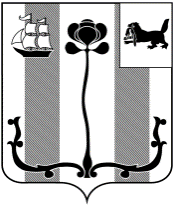 Российская ФедерацияИркутская область ДУМА ШЕЛЕХОВСКОГО МУНИЦИПАЛЬНОГО РАЙОНАР Е Ш Е Н И Е          О бюджете Шелеховского района на 2021 год и на плановый период2022 и 2023 годов(в редакции решения Думы Шелеховского муниципального района от 25.03.2021 №7-рд)Руководствуясь Бюджетным кодексом Российской Федерации, статьями 15, 52 Федерального закона от 6 октября 2003 года № 131-ФЗ «Об общих принципах организации местного самоуправления в Российской Федерации», Законом Иркутской области от 22 октября 2013 года № 74-ОЗ «О межбюджетных трансфертах и нормативах отчислений доходов в местные бюджеты», решением Думы Шелеховского муниципального района от 28 апреля 2011 года № 19-рд «О бюджетном процессе в Шелеховском районе», статьями 24, 25, 48 Устава Шелеховского района,Д У М А Р Е Ш И Л А:1. Утвердить основные характеристики бюджета Шелеховского района (далее – районный бюджет) на 2021 год:прогнозируемый общий объем доходов районного бюджета в сумме 1 947 344,2 тыс. рублей, в том числе безвозмездные поступления в сумме 1 302 386,3 тыс. рублей, из них объем межбюджетных трансфертов, получаемых из других бюджетов бюджетной системы Российской Федерации, в сумме 1 301 901,9 тыс. рублей;общий объем расходов районного бюджета в сумме 2 003 653,1 тыс. рублей;размер дефицита районного бюджета в сумме 56 308,9 тыс. рублей, или 9,2% утвержденного общего годового объема доходов районного бюджета без учета утвержденного объема безвозмездных поступлений и поступлений налоговых доходов по дополнительным нормативам отчислений.С учетом снижения остатков средств на счетах по учету средств бюджета района размер дефицита районного бюджета на 2021 год составит 25 911,3 тыс. рублей, или 4,2 % утвержденного общего годового объема доходов районного бюджета без учета утвержденного объема безвозмездных поступлений и поступлений налоговых доходов по дополнительным нормативам отчислений.(п.1 в редакции решения Думы Шелеховского муниципального района от 25.03.2021 №7-рд)2. Утвердить основные характеристики районного бюджета на плановый период 2022 и 2023 годов:прогнозируемый общий объем доходов районного бюджета на 2022 год в сумме 2 092 353,5 тыс. рублей, в том числе безвозмездные поступления в сумме 1 448 680,3 тыс. рублей, из них объем межбюджетных трансфертов, получаемых  из других бюджетов бюджетной системы Российской Федерации, в сумме 1 447 139,5  тыс. рублей, на 2023 год в сумме 1 747 798,9 тыс. рублей, в том числе безвозмездные поступления в сумме 1 117 407,5 тыс. рублей, из них объем межбюджетных трансфертов, получаемых  из других бюджетов бюджетной системы Российской Федерации, в сумме 1 115 866,7 тыс. рублей;общий объем расходов районного бюджета на 2022 год в сумме 2 117 099,2 тыс. рублей, в том числе условно утвержденные расходы в сумме 16 749,0 тыс. рублей, на 2023 год в сумме 1 757 010,3 тыс. рублей, в том числе условно утвержденные расходы в сумме 32 057,2 тыс. рублей;размер дефицита районного бюджета на 2022 год в сумме  24 745,7 тыс. рублей, или 4,0 %  утвержденного общего годового объема доходов районного бюджета без учета утвержденного объема безвозмездных поступлений и поступлений налоговых доходов по дополнительным нормативам отчислений, на 2023 год в сумме 9 211,4 тыс. рублей или 1,5 %  утвержденного общего годового объема доходов районного бюджета без учета утвержденного объема безвозмездных поступлений и поступлений налоговых доходов по дополнительным нормативам отчислений.(п.2 в редакции решения Думы Шелеховского муниципального района от 25.03.2021 №7-рд)3. Установить, что доходы районного бюджета, поступающие в 2021 -2023 годах, формируются за счет:1) налоговых доходов, в том числе доходов от федеральных, региональных налогов и сборов, налогов, предусмотренных специальными налоговыми режимами, в соответствии с нормативами, установленными Бюджетным кодексом Российской Федерации, Законом Иркутской области от 22 октября 2013 года № 74-ОЗ «О межбюджетных трансфертах и нормативах отчислений доходов в местные бюджеты», Законом Иркутской области от «____»___________2020 года «Об областном бюджете на 2021 год и на плановый период 2022 и 2023 годов»;2) неналоговых доходов;3) безвозмездных поступлений.4. Установить нормативы распределения доходов между бюджетами бюджетной системы Российской Федерации на 2021 год и на плановый период 2022 и 2023 годов согласно приложению 1 к настоящему решению.5. Утвердить прогнозируемые доходы бюджета Шелеховского района на 2021 год и на плановый период 2022 и 2023 годов по классификации доходов бюджетов Российской Федерации согласно приложениям 2, 3 к настоящему решению.6. Утвердить перечень главных администраторов доходов бюджета Шелеховского района согласно приложению 4 к настоящему решению.7. Утвердить перечень главных администраторов доходов бюджета Шелеховского района – территориальных органов (подразделений) федеральных органов государственной власти, органов государственной власти (государственных органов) Иркутской области, органов местного самоуправления поселений Шелеховского района согласно приложению 5 к настоящему решению.8. Утвердить перечень главных администраторов источников финансирования дефицита бюджета Шелеховского района  согласно приложению 6 к настоящему решению.9. Утвердить распределение бюджетных ассигнований по разделам и подразделам классификации расходов  бюджетов на 2021 год и на плановый период 2022 и 2023 годов  согласно приложениям 7, 8 к настоящему решению.10. Утвердить распределение бюджетных ассигнований по целевым статьям (муниципальным программам Шелеховского района и непрограммным направлениям деятельности), группам видов расходов, разделам, подразделам классификации расходов бюджетов  на 2021 год и на плановый период 2022 и 2023 годов согласно приложениям 9, 10 к настоящему решению.11. Утвердить ведомственную структуру расходов бюджета Шелеховского района (по главным распорядителям средств  районного бюджета, разделам, подразделам, целевым статьям (муниципальным программам Шелеховского района и непрограммным направлениям деятельности), группам видов расходов классификации расходов бюджетов) на 2021 год и на плановый период 2022 и 2023 годов согласно приложениям 11, 12 к настоящему решению.12. Утвердить общий объем бюджетных ассигнований, направляемых на исполнение публичных нормативных обязательств:на 2021 год в сумме 300,0 тыс. рублей;на 2022 год в сумме 211,5 тыс. рублей;на 2023 год в сумме 201,1 тыс. рублей.13. Установить, что в расходной части районного бюджета создается резервный фонд Администрации Шелеховского муниципального района:на 2021 год в сумме 300,0 тыс. рублей;на 2022 год в сумме 165,3 тыс. рублей;на 2023 год в сумме 157,9 тыс. рублей.14.Утвердить объем бюджетных ассигнований муниципального дорожного фонда Шелеховского района:на 2021 год в сумме 4 555,7 тыс. рублей;на 2022 год в сумме 3 858,1 тыс. рублей;на 2023 год в сумме 4 106,9 тыс. рублей.(п.14 в редакции решения Думы Шелеховского муниципального района от 25.03.2021 №7-рд)15. Утвердить общий объем межбюджетных трансфертов, предоставляемых из районного бюджета бюджетам бюджетной системы Российской Федерации:на 2021 год в сумме 62 546,6 тыс. рублей;на 2022 год в сумме 63 241,4 тыс. рублей;на 2023 год в сумме 61 059,6 тыс. рублей.(п.15 в редакции решения Думы Шелеховского муниципального района от 25.03.2021 №7-рд)16. Утвердить в составе расходов районного бюджета на 2021 год и на плановый период 2022 и 2023 годов объем дотаций на выравнивание бюджетной обеспеченности поселений Шелеховского района:на 2021 год в сумме 56 931,0 тыс. рублей;на 2022 год в сумме 63 241,4 тыс. рублей;на 2023 год в сумме 61 059,6 тыс. рублей.Установить уровень бюджетной обеспеченности городских и сельских поселений Шелеховского района, до которого доводится уровень бюджетной обеспеченности всех городских и сельских поселений Шелеховского района:на 2021 год в размере 3,5762;на 2022 год в размере 3,6761;на 2023 год в размере 3,5912.(п.16 в редакции решения Думы Шелеховского муниципального района от 25.03.2021 №7-рд)17.Утвердить на 2021 год и  на плановый период 2022 и 2023 годов следующие весовые  коэффициенты А1 – А5, используемые для расчета индекса расходов бюджетов городских (сельских) поселений:А1 - весовой коэффициент к коэффициенту расходов на содержание органов местного самоуправления  (КiОМСУ)  i-го  городского (сельского) поселения:на 2021 год – 0,363;на 2022 год – 0,379;на 2023 год – 0,378;А2 - весовой коэффициент к коэффициенту расходов на реализацию вопросов местного значения по организации культуры, физкультуры (КiКУЛ) i-го  городского (сельского) поселения:на 2021 год – 0,258;на 2022 год – 0,270;на 2023 год – 0,268;А3 - весовой коэффициент к коэффициенту расходов на реализацию вопросов местного значения по содержанию и ремонту дорог, организации благоустройства (КiДОР) i-го  городского (сельского) поселения:на 2021 год –0,359;на 2022 год – 0,336;на 2023 год – 0,335;А4 - весовой коэффициент к коэффициенту расходов на реализацию вопросов местного значения в сфере электро-, тепло-, газо- и водоснабжения населения, водоотведения, снабжения населения топливом (КiЖКУ) i-го  городского (сельского) поселения:на 2021 год – 0,009;на 2022 год – 0,004;на 2023 год – 0,004;А5 - весовой коэффициент к коэффициенту расходов на софинансирование расходных обязательств органов местного самоуправления (КiСОФ) i-го  городского (сельского) поселения:на 2021 год – 0,011;на 2022 год – 0,011;на 2023 год – 0,015.18. Утвердить на 2021 год и на плановый период 2022 и 2023 годов методику определения оценки расходов j-го вопроса местного значения, используемой для расчета коэффициентов расходов (КiОМСУ, КiКУЛ, КiДОР, КiЖКУ, КiСОФ), согласно приложению 13 к настоящему решению.19. Утвердить распределение дотаций на выравнивание бюджетной обеспеченности поселений на 2021 год и на плановый период 2022 и 2023 годов  в соответствии с приложениями 14, 15 к настоящему решению.20. Установить, что в 2021 году из районного бюджета бюджетам поселений Шелеховского района предоставляются иные межбюджетные трансферты в форме дотаций на поддержку мер по обеспечению сбалансированности местных бюджетов в порядке, предусмотренном приложением 16 к настоящему решению.21. Утвердить распределение иных межбюджетных трансфертов в форме дотаций на поддержку мер по обеспечению сбалансированности местных бюджетов на 2021 год в соответствии с приложением 17 к настоящему решению.22. Утвердить объем бюджетных ассигнований на осуществление бюджетных инвестиций за счет межбюджетных субсидий из областного бюджета: на 2021 год в сумме 60 998,1 тыс. рублей; на 2022 год в сумме 334 917,4 тыс. рублей; на 2023 год в сумме 145 833,3 тыс. рублей согласно приложениям 18, 19 к настоящему решению.23. Установить, что остатки средств районного бюджета на начало текущего финансового года в объеме до 100 процентов могут направляться на покрытие временных кассовых разрывов, возникающих при исполнении районного бюджета. 24. Установить в соответствии с пунктом 27.3 решения Думы Шелеховского муниципального района от 28 апреля 2011 года № 19-рд «О бюджетном процессе в Шелеховском районе» следующие дополнительные основания для внесения изменений в  сводную бюджетную роспись районного бюджета без внесения изменений в настоящее решение:1) внесение изменений в установленном порядке в муниципальные  программы Шелеховского района -  в пределах общей суммы, утвержденной по соответствующей муниципальной программе Шелеховского района приложениями 9, 10  к настоящему решению;2) внесение изменений в установленном порядке в муниципальные  программы Шелеховского района  - в пределах общей суммы, утвержденной соответствующему главному распорядителю средств районного бюджета приложениями 11, 12 к настоящему решению;3) увеличение бюджетных ассигнований по отдельным разделам, подразделам, целевым статьям и группам видов расходов бюджета за счет бюджетных ассигнований на оказание муниципальных услуг - в пределах общей суммы, утвержденной соответствующему главному распорядителю средств районного бюджета приложениями 11, 12  к настоящему решению, при условии, что увеличение бюджетных ассигнований по группе видов расходов бюджета не превышает 10 процентов;4) внесение изменений в порядок формирования и применения кодов бюджетной классификации Российской Федерации, их структуру и принципы назначения, утверждаемые Министерством финансов Российской Федерации (далее – Порядок), и (или) приведение кодов классификации расходов бюджета в соответствие с Порядком;5) образование, ликвидация, реорганизация органов местного самоуправления Шелеховского района, муниципальных учреждений Шелеховского района, изменение наименования главного распорядителя средств районного бюджета;6) распределение межбюджетных трансфертов бюджету Шелеховского района постановлениями (распоряжениями) Правительства Иркутской области, а также увеличение бюджетных ассигнований в случае фактического поступления иных межбюджетных трансфертов из областного бюджета сверх доходов, утвержденных настоящим решением;7) перераспределение бюджетных ассигнований между разделами, подразделами, целевыми статьями, группами  видов расходов бюджета на сумму средств, необходимых для выполнения условий софинансирования, установленных для получения межбюджетных трансфертов, предоставляемых районному бюджету из бюджетов бюджетной системы Российской Федерации в форме субсидий и иных межбюджетных трансфертов, в том числе путем введения новых кодов классификации расходов районного бюджета - в пределах объема бюджетных ассигнований, предусмотренных соответствующему главному распорядителю средств районного бюджета;8) перераспределение бюджетных ассигнований между главными распорядителями средств районного бюджета, разделами, подразделами, целевыми статьями, группами видов расходов бюджета на сумму средств, необходимых для реализации мероприятий, направленных на реализацию национальных и федеральных проектов и достижение соответствующих целей, показателей и результатов, – в пределах объема бюджетных ассигнований, предусмотренных настоящим решением;9) заключение (расторжение), изменение соглашений с органами местного самоуправления отдельных поселений, входящих в состав муниципального района, о передаче Шелеховскому району  части своих полномочий по решению вопросов местного значения за счет межбюджетных трансфертов, предоставляемых из бюджетов этих поселений в бюджет районного бюджета в соответствии с Бюджетным кодексом Российской Федерации;10) увеличение бюджетных ассигнований муниципального дорожного фонда Шелеховского района на 2021 год на оплату заключенных муниципальных контрактов на поставку товаров, выполнение работ, оказание услуг, подлежавших в соответствии с условиями этих муниципальных контрактов оплате в 2020 году,- в объеме, не превышающем остатка не использованных на начало 2021 года бюджетных ассигнований муниципального дорожного фонда Шелеховского района на исполнение указанных муниципальных контрактов.25. Установить, что безвозмездные поступления от юридических и физических лиц, имеющие целевое назначение, фактически полученные при исполнении районного бюджета сверх объемов, утвержденных настоящим решением, направляются на увеличение бюджетных ассигнований районного бюджета соответственно целям их предоставления.26. Установить, что в 2021 - 2023 годах  за счет средств районного бюджета предоставляются субсидии (кроме субсидий на осуществление капитальных вложений в объекты капитального строительства муниципальной собственности Шелеховского района или приобретение объектов недвижимого имущества в муниципальную собственность Шелеховского района) бюджетным и автономным учреждениям Шелеховского района:1) на финансовое обеспечение выполнения ими муниципального задания, рассчитанные с учетом нормативных затрат на оказание ими муниципальных услуг физическим и (или) юридическим лицам и нормативных затрат на содержание муниципального имущества;2) на иные цели, связанные с: а) развитием материально- технической базы;б) проведением текущего ремонта зданий и сооружений;в) проведением капитального ремонта зданий и сооружений, а также разработкой и экспертизой проектной документации на проведение капитального ремонта зданий и сооружений;г) реализацией мероприятий по работе с детьми и молодежью;д) реализацией мероприятий в сфере образования, социальной политики, культуры, спорта и физической культуры, в том числе софинансирование которых, осуществляется за счет средств межбюджетных трансфертов из областного бюджета, имеющих целевое назначение.Порядок предоставления субсидий, указанных в подпункте первом настоящего пункта, устанавливается Администрацией Шелеховского муниципального района.Порядок определения объема и условия предоставления субсидий, указанных в подпункте втором настоящего пункта, устанавливается Администрацией Шелеховского муниципального района.27. Установить, что в 2021 – 2023 годах из  районного бюджета предоставляются субсидии на безвозмездной и безвозвратной основе муниципальному унитарному предприятию Шелеховского района «Комбинат детского питания» в целях финансового обеспечения затрат в связи с предоставлением муниципальной услуги «Предоставление меры социальной поддержки отдельным категориям семей, в виде бесплатного обеспечения детей в возрасте от шести месяцев до полутора лет специальными молочными продуктами детского питания».Порядок предоставления указанных субсидий и порядок возврата указанных субсидий в случае нарушения условий, установленных при их предоставлении, порядок возврата в текущем финансовом году получателем субсидий остатков субсидий, не использованных в отчетном финансовом году, в случаях, предусмотренных соглашениями (договорами) о предоставлении субсидий, положения об обязательной проверке главным распорядителем (распорядителем) средств районного бюджета, предоставляющим субсидию, и органом муниципального финансового контроля Шелеховского района соблюдения условий, целей и порядка предоставления субсидий их получателями, устанавливается Администрацией Шелеховского муниципального района.28. Утвердить в составе расходов районного бюджета на 2021 год общий объем бюджетных ассигнований в сумме 2 435,0 тыс. рублей, направляемый на предоставление грантов в форме субсидии частным образовательным организациям, организациям, осуществляющим обучение, индивидуальным предпринимателям, государственным образовательным организациям, муниципальным образовательным организациям, в отношении которых Администрацией Шелеховского муниципального района не осуществляются функции и полномочия учредителя, включенными в реестр поставщиков образовательных услуг в рамках системы персонифицированного финансирования, в связи с оказанием услуг по реализации дополнительных общеобразовательных программ в рамках системы персонифицированного финансирования.Порядок предоставления указанных субсидий устанавливается Администрацией Шелеховского муниципального района, в соответствии с общими требованиями, установленными Правительством Российской Федерации.(п.28 в редакции решения Думы Шелеховского муниципального района от 25.03.2021 №7-рд)29. Утвердить верхний предел муниципального внутреннего долга Шелеховского района:по состоянию на 1 января 2022 года в размере 33 502,4 тыс. рублей, в том числе верхний предел долга по муниципальным гарантиям Шелеховского района – 0 тыс. рублей;по состоянию на 1 января 2023 года в размере 58 248,1 тыс. рублей, в том числе верхний предел долга по муниципальным гарантиям Шелеховского района – 0 тыс. рублей;по состоянию на 1 января 2024 года в размере 67 459,5 тыс. рублей, в том числе верхний предел долга по муниципальным гарантиям Шелеховского района – 0 тыс. рублей.(п.29 в редакции решения Думы Шелеховского муниципального района от 25.03.2021 №7-рд)30. Утвердить программу муниципальных внутренних заимствований Шелеховского района на 2021 год и на плановый период 2022 и 2023 годов  согласно приложению 20 к настоящему решению.31. Утвердить источники внутреннего финансирования дефицита бюджета Шелеховского района на 2021 год и на плановый период 2022 и 2023 годов  согласно приложениям 21, 22 к настоящему решению.32. Настоящее решение вступает в силу с 1 января 2021 года и подлежит официальному опубликованию в газете «Шелеховский вестник», размещению на официальном сайте Администрации Шелеховского муниципального района в информационно-телекоммуникационной сети «Интернет».Приложение 1к решению ДумыШелеховского муниципального районаот «24» декабря 2020 года № 41-рдНормативы распределения доходов между бюджетами бюджетной системы Российской Федерации на 2021 год и плановый период 2022 и 2023 годовПриложение 2к решению Думы Шелеховскогомуниципального районаот «24» декабря 2020 года №41-рд(в редакции решения Думы Шелеховского муниципального района от 25.03.2021 №7-рд)Прогнозируемые доходы бюджета Шелеховского района на 2021 годтыс. рублейПриложение 3к решению Думы Шелеховскогомуниципального районаот «24» декабря 2020 года №41-рдПрогнозируемые доходы бюджета Шелеховского района на плановый период 2022 и 2023 годов(в редакции решения Думы Шелеховского муниципального района от 25.03.2021 №7-рд)тыс. рублейПриложение 4к решению Думы Шелеховскогомуниципального районаот «24» декабря 2020 года №41-рдПеречень главных администраторов доходов бюджета Шелеховского района (в редакции решения Думы Шелеховского муниципального района от 25.03.2021 №7-рд)1 Администрирование поступлений по всем кодам подвидов доходов осуществляется главным администратором, указанным в группировочном коде бюджетной классификации;	2 Код администратора поступлений соответствует коду главного распорядителя бюджетных средств согласно ведомственной структуре расходов районного бюджета, утвержденной приложениями 11, 12 к бюджету Шелеховского района на 2021 год и на плановый период 2022 и 2023 годов.Приложение 5к решению Думы Шелеховскогомуниципального районаот «24» декабря 2020 года №41-рдПеречень главных администраторов доходов бюджета Шелеховского района – территориальных органов (подразделений) федеральных органов государственной власти, органов государственной власти (государственных органов) Иркутской области, органов местного самоуправления поселений Шелеховского района(в редакции решения Думы Шелеховского муниципального района от 25.03.2021 №7-рд)1 Администрирование поступлений по всем подстатьям соответствующей статьи кода вида доходов и кодам подвидов доходов осуществляется главным администратором, указанным в группировочном коде бюджетной классификации.		2  Администрирование поступлений по всем кодам подвидов доходов осуществляется главным администратором, указанным в группировочном коде бюджетной классификации. 3  Администрирование поступлений по всем статьям, подстатьям, элементам соответствующей группы кода вида доходов и кодам подвидов доходов, осуществляется главным администратором, указанным в группировочном коде бюджетной классификации.		                                                                   4  В части доходов, зачисляемых в бюджет района.	Приложение 6к решению Думы Шелеховскогомуниципального районаот «24» декабря 2020 года №41-рдПеречень главных администраторовисточников финансирования дефицита бюджета Шелеховского районаПриложение 7к решению Думы Шелеховскогомуниципального районаот «24» декабря 2020 года №41-рд(в редакции решения Думы Шелеховского муниципального района от 25.03.2021 №7-рд)Распределение бюджетных ассигнований по разделам и подразделам классификации расходов бюджетов на 2021 год  тыс. рублейПриложение 8к решению Думы Шелеховскогомуниципального районаот «24» декабря 2020 года №41-рд(в редакции решения Думы Шелеховского муниципального района от 25.03.2021 №7-рд)Распределение бюджетных ассигнований по разделам и подразделам классификации расходов бюджетов на плановый период 2022 и 2023 годовтыс. рублейПриложение 9к решению Думы Шелеховскогомуниципального районаот «24» декабря 2020 года №41-рд(в редакции решения Думы Шелеховского муниципального района от 25.03.2021 №7-рд)Распределение бюджетных ассигнований по целевым статьям (муниципальным программам и непрограммным направлениям деятельности), группам видов расходов, разделам, подразделам классификации расходов бюджетов на 2021 год                                                  тыс. рублейПриложение 10к решению Думы Шелеховскогомуниципального районаот «24» декабря 2020 года №41-рд(в редакции решения Думы Шелеховского муниципального района от 25.03.2021 № 7-рд)Распределение бюджетных ассигнований по целевым статьям (муниципальным программам и непрограммным направлениям деятельности), группам видов расходов, разделам, подразделам классификации расходов бюджетов на плановый период 2022 и 2023 годовтыс. рублейПриложение 11к решению Думы Шелеховскогомуниципального районаот «24» декабря 2020 года №41-рд(в редакции решения Думы Шелеховского муниципального района от 25.03.2021 №7-рд)Ведомственная структура расходов бюджета Шелеховского района (по главным распорядителям средств районного бюджета, разделам, подразделам, целевым статьям (муниципальным программам Шелеховского района и непрограммным направлениям деятельности), группам видов расходов классификации расходов бюджетов) на 2021 годтыс. рублейПриложение 12к решению Думы Шелеховскогомуниципального районаот «24» декабря 2020 года №41-рд(в редакции решения Думы Шелеховского муниципального района от 25.03.2021 №7-рд)Ведомственная структура расходов бюджета Шелеховского района (по главным распорядителям средств районного бюджета, разделам, подразделам, целевым статьям (муниципальным программам Шелеховского района и непрограммным направлениям деятельности), группам видов расходов классификации расходов бюджетов) на плановый период 2022 и 2023 годовтыс. рублейПриложение 13к решению Думы Шелеховскогомуниципального районаот «24» декабря 2020 года №41-рдМетодика определения оценки расходов j-го вопроса местного значения, i-го городского (сельского) поселения, используемой для расчета коэффициентов расходов (Кiомсу, Кiкул, КiДОР, КiЖКУ, КiСОФ)Оценка расходов (Pij) j-го вопроса местного значения i-го городского (сельского) поселения осуществляется на основании данных, представленных органами местного самоуправления поселений Шелеховского района (далее - МО) в  форме «Оценка исполнения местного бюджета до конца текущего финансового года с учетом прогноза по доходам, расходам и источникам финансирования дефицита местного бюджета» оценке исполнения  по состоянию на 1 октября 2020 года.РiОМСУ  - прогноз расходов i-го городского (сельского) поселения на содержание органов местного самоуправления на 2021 - 2023 годы;РiКУЛ - прогноз расходов i-го городского (сельского) поселения на реализацию вопросов местного значения по организации культуры, физкультуры на 2021 -2023 годы, с учетом прогнозного объема средств местных бюджетов, необходимого для обеспечения софинансирования государственных программ Иркутской области на 2021 -2023 годы;РiДОР - прогноз расходов i-го городского (сельского) поселения на реализацию вопросов местного значения по содержанию и ремонту дорог, организации благоустройства, на 2021-2023 годы, с учетом прогнозного объема средств местных бюджетов, необходимого для обеспечения софинансирования государственных программ Иркутской области на 2021-2023 годы;РiЖКУ - прогноз расходов i-го городского  поселения на реализацию вопросов местного значения в сфере электро-, тепло -, газо - и водоснабжения населения, водоотведения, снабжения населения топливом на 2021-2023 годы, с учетом прогнозного объема средств местных бюджетов, необходимого для обеспечения софинансирования государственных программ Иркутской области на 2021-2023 годы;РiСОФ - прогноз расходов i-го городского (сельского) поселения на софинансирование расходных обязательств по исполняемым вопросам местного значения, за исключением расходов на софинансирование расходных обязательств, связанных с реализацией вопросов местного значения по организации культуры, физкультуры, по содержанию и ремонту дорог, организации благоустройства, в сфере электро-, тепло-, газо- и водоснабжения населения, водоотведения, снабжения населения топливом.Приложение 14к решению Думы Шелеховскогомуниципального районаот «24» декабря 2020 года №41-рд(в редакции решения Думы Шелеховского муниципального района от 25.03.2021 №7-рд)Распределение дотаций на выравнивание бюджетной обеспеченности поселений Шелеховского района, на 2021 годтыс. рублейПриложение 15к решению Думы Шелеховскогомуниципального районаот «24» декабря 2020 года №41-рдРаспределение дотаций на выравнивание бюджетной обеспеченности поселений Шелеховского района, на плановый период 2022 и 2023 годовтыс. рублейПриложение 16к решению Думы Шелеховскогомуниципального районаот «24» декабря 2020 года №41-рдПорядокпредоставления иных межбюджетных трансфертов в форме дотаций на поддержку мер по обеспечению сбалансированности местных бюджетов1. Предоставление иных межбюджетных трансфертов в форме дотаций на поддержку мер по обеспечению сбалансированности местных бюджетов (далее – иные межбюджетные трансферты) осуществляется финансовым управлением Администрации Шелеховского муниципального района.2. Иные межбюджетные трансферты в 2021 году распределяются поселениям Шелеховского района в размере 4 503,2 тыс. рублей исходя из расчетного объема несбалансированности местных бюджетов на 2020 год по состоянию на 1 октября 2020 года;3. При распределении иных межбюджетных трансфертов на 2021 год используются данные, представленные органами местного самоуправления поселений Шелеховского района в форме «Оценка исполнения местного бюджета до конца текущего финансового года с учетом прогноза по доходам, расходам и источникам финансирования дефицита местного бюджета» по состоянию на 1 октября 2020 года.4. Финансирование иных межбюджетных трансфертов осуществляется по коду главного распорядителя средств районного бюджета 910 «Финансовое управление Администрации Шелеховского муниципального района», по разделу 14 00 «Межбюджетные трансферты», подразделу 14 02 «Иные дотации», целевой статье 08.1.94.00000 «Основное мероприятие «Поддержка мер по обеспечению сбалансированности бюджетов поселений Шелеховского района», виду расходов 500 «Межбюджетные трансферты».5. Предоставление иных межбюджетных трансфертов осуществляется в пределах бюджетных ассигнований, утвержденных в районном бюджете на 2021 год и на  плановый период 2022 и 2023 годов, в соответствии со сводной бюджетной росписью.Приложение 17к решению Думы Шелеховскогомуниципального районаот «24» декабря 2020 года №41-рдРаспределение иных межбюджетных трансфертов в форме дотаций на поддержку мер по обеспечению сбалансированности местных бюджетов, на 2021 годтыс. рублейПриложение 18к решению Думы Шелеховскогомуниципального районаот «24» декабря 2020 года №41-рдБюджетные ассигнования на осуществление бюджетных инвестиций за счет межбюджетных субсидий из областного бюджета на 2021 годтыс. рублейПриложение 19к решению Думы Шелеховскогомуниципального районаот «24» декабря 2020 года №41-рдБюджетные ассигнования на осуществление бюджетных инвестиций за счет межбюджетных субсидий из областного бюджета, на плановый период 2022 и 2023 годовтыс. рублейПриложение 20к решению Думы Шелеховскогомуниципального районаот «24» декабря 2020 года №41-рд(в редакции решения Думы Шелеховского муниципального района от 25.03.2021 №7-рд)Программа муниципальных внутренних заимствованийШелеховского района на 2021 год и на плановый период 2022 и 2023 годовтыс. рублейПриложение 21к решению Думы Шелеховскогомуниципального районаот «24» декабря 2020 года №41-рд(в редакции решения Думы Шелеховского муниципального района от 25.03.2021 №7-рд)Источники внутреннего финансирования дефицита бюджетаШелеховского района на 2021 годтыс. рублейПриложение 22к решению Думы Шелеховскогомуниципального районаот «24» декабря 2020 года №41-рд(в редакции решения Думы Шелеховского муниципального района от 25.03.2021 №7-рд)Источники внутреннего финансирования дефицита бюджетаШелеховского района на плановый период 2022 и 2023 годовтыс. рублей                          От 24.12.2020 №41-рд                             Принято на 10 заседании Думы                          «24» декабря 2020 годаИ.о. председателя Думы Шелеховского муниципального района              Мэр Шелеховского 	муниципального района_______________ В.П. Постников                         __________ М.Н. МодинНаименование групп, подгрупп, статей и подстатей доходовКод бюджетной классификации Российской ФедерацииНормативыНормативыНаименование групп, подгрупп, статей и подстатей доходовКод бюджетной классификации Российской ФедерацииБюджет Шелеховского районаБюджеты поселений Шелеховского районаЗАДОЛЖЕННОСТЬ И ПЕРЕРАСЧЕТЫ ПО ОТМЕНЕННЫМ НАЛОГАМ, СБОРАМ И ИНЫМ ОБЯЗАТЕЛЬНЫМ ПЛАТЕЖАМ1 09 00000 00 0000 000Налог на прибыль организаций, зачислявшийся до 1 января 2005 года в местные бюджеты1 09 01000 00 0000 110Налог на прибыль, зачислявшийся до 1 января 2005 года в местные бюджеты, мобилизуемый на территориях муниципальных районов1 09 01030 05 0000 110100Прочие налоги и сборы (по отмененным местным налогам и сборам)1 09 07000 00 0000 110Налог на рекламу1 09 07010 00 0000 110Налог на рекламу, мобилизуемый на территориях муниципальных районов1 09 07013 05 0000 110100Целевые сборы с граждан и предприятий, учреждений, организаций на содержание милиции, на благоустройство территорий, на нужды образования и другие цели1 09 07030 00 0000 110Целевые сборы с граждан и предприятий, учреждений, организаций на содержание милиции, на благоустройство территорий, на нужды образования и другие цели, мобилизуемые на территориях муниципальных районов1 09 07033 05 0000 110100Прочие местные налоги и сборы1 09 07050 00 0000 110Прочие местные налоги и сборы, мобилизуемые на территориях муниципальных районов1 09 07053 05 0000 110100ДОХОДЫ ОТ ИСПОЛЬЗОВАНИЯ ИМУЩЕСТВА, НАХОДЯЩЕГОСЯ В ГОСУДАРСТВЕННОЙ И МУНИЦИПАЛЬНОЙ СОБСТВЕННОСТИ1 11 00000 00 0000 000Плата по соглашениям об установлении сервитута в отношении земельных участков, находящихся в государственной или муниципальной собственности1 11 05300 00 0000 120Плата по соглашениям об установлении сервитута в отношении земельных участков, государственная собственность на которые не разграничена1 11 05310 00 0000 120Плата по соглашениям об установлении сервитута, заключенным органами местного самоуправления муниципальных районов, государственными или муниципальными предприятиями либо государственными или муниципальными учреждениями в отношении земельных участков, государственная собственность на которые не разграничена и которые расположены в границах городских поселений1 11 05313 13 0000 1205050Плата по соглашениям об установлении сервитута, заключенным органами местного самоуправления городских поселений, государственными или муниципальными предприятиями либо государственными или муниципальными учреждениями в отношении земельных участков, государственная собственность на которые не разграничена и которые расположены в границах городских поселений1 11 05314 13 0000 1205050ДОХОДЫ ОТ ОКАЗАНИЯ ПЛАТНЫХ УСЛУГ (РАБОТ) И КОМПЕНСАЦИИ ЗАТРАТ ГОСУДАРСТВА1 13 00000 00 0000 000Доходы от оказания платных услуг (работ)1 13 01000 00 0000 130Прочие доходы от оказания платных услуг (работ)1 13 01990 00 0000 130Прочие доходы от оказания платных услуг (работ) получателями средств бюджетов муниципальных районов1 13 01995 05 0000 130100Доходы от компенсации затрат государства1 13 02000 00 0000 130Доходы, поступающие в порядке возмещения расходов, понесенных в связи с эксплуатацией имущества муниципальных районов1 13 02060 00 0000 130Доходы, поступающие в порядке возмещения расходов, понесенных в связи с эксплуатацией имущества муниципальных районов1 13 02065 05 0000 130100Прочие доходы от компенсации затрат государства1 13 02990 00 0000 130Прочие доходы от компенсации затрат бюджетов муниципальных районов1 13 02995 05 0000 130100Платежи в целях возмещения убытков, причиненных уклонением от заключения муниципального контракта1 16 10060 00 0000 140Платежи в целях возмещения убытков, причиненных уклонением от заключения с муниципальным органом сельского поселения (муниципальным казенным учреждением) муниципального контракта, финансируемого за счет средств муниципального дорожного фонда, а также иные денежные средства, подлежащие зачислению в бюджет сельского поселения за нарушение законодательства Российской Федерации о контрактной системе в сфере закупок товаров, работ, услуг для обеспечения государственных и муниципальных нужд1 16 10062 10 0000 140100ПРОЧИЕ НЕНАЛОГОВЫЕ ДОХОДЫ1 17 00000 00 0000 000Невыясненные поступления1 17 01000 00 0000 180Невыясненные поступления, зачисляемые в бюджеты муниципальных районов1 17 01050 05 0000 180100Прочие неналоговые доходы1 17 05000 00 0000 180Прочие неналоговые доходы бюджетов муниципальных районов1 17 05050 05 0000 180100Наименование доходовКод бюджетной классификации Российской ФедерацииКод бюджетной классификации Российской ФедерацииСуммаНаименование доходовглавного админи-стратора доходовдоходов районного бюджетаСуммаНАЛОГОВЫЕ И НЕНАЛОГОВЫЕ ДОХОДЫ0001 00 00000 00 0000 000644 957,9НАЛОГИ НА ПРИБЫЛЬ, ДОХОДЫ0001 01 00000 00 0000 000386 373,6Налог на доходы физических лиц0001 01 02000 01 0000 110386 373,6Налог на доходы физических лиц с доходов, источником которых является налоговый агент, за исключением доходов, в отношении которых исчисление и уплата налога осуществляются в соответствии со статьями 227, 2271 и 228 Налогового кодекса Российской Федерации1821 01 02010 01 0000 110379 196,2Налог на доходы физических лиц с доходов, полученных от осуществления деятельности физическими лицами, зарегистрированными в качестве индивидуальных предпринимателей, нотариусов, занимающихся частной практикой, адвокатов, учредивших адвокатские кабинеты, и других лиц, занимающихся частной практикой в соответствии со статьей 227 Налогового кодекса Российской Федерации1821 01 02020 01 0000 1103 066,1Налог на доходы физических лиц с доходов, полученных физическими лицами в соответствии со статьей 228 Налогового кодекса Российской Федерации1821 01 02030 01 0000 1101 729,5Налог на доходы физических лиц в виде фиксированных авансовых платежей с доходов, полученных физическими лицами, являющимися иностранными гражданами, осуществляющими трудовую деятельность по найму на основании патента в соответствии со статьей 2271 Налогового кодекса Российской Федерации1821 01 02040 01 0000 1102 381,8НАЛОГИ НА ТОВАРЫ (РАБОТЫ, УСЛУГИ), РЕАЛИЗУЕМЫЕ НА ТЕРРИТОРИИ РОССИЙСКОЙ ФЕДЕРАЦИИ0001 03 00000 00 0000 0003 707,4Акцизы по подакцизным товарам (продукции), производимым на территории Российской Федерации0001 03 02000 01 0000 1103 707,4Доходы от уплаты акцизов на дизельное топливо, подлежащие распределению между бюджетами субъектов Российской Федерации и местными бюджетами с учетом установленных дифференцированных нормативов отчислений в местные бюджеты (по нормативам, установленным Федеральным законом о федеральном бюджете в целях формирования дорожных фондов субъектов Российской Федерации)1001 03 02231 01 0000 1101 723,9Доходы от уплаты акцизов на моторные масла для дизельных и (или) карбюраторных (инжекторных) двигателей, подлежащие распределению между бюджетами субъектов Российской Федерации и местными бюджетами с учетом установленных дифференцированных нормативов отчислений в местные бюджеты (по нормативам, установленным Федеральным законом о федеральном бюджете в целях формирования дорожных фондов субъектов Российской Федерации)1001 03 02241 01 0000 11011,9Доходы от уплаты акцизов на автомобильный бензин, подлежащие распределению между бюджетами субъектов Российской Федерации и местными бюджетами с учетом установленных дифференцированных нормативов отчислений в местные бюджеты (по нормативам, установленным Федеральным законом о федеральном бюджете в целях формирования дорожных фондов субъектов Российской Федерации)1001 03 02251 01 0000 1102 300,8Доходы от уплаты акцизов на прямогонный бензин, подлежащие распределению между бюджетами субъектов Российской Федерации и местными бюджетами с учетом установленных дифференцированных нормативов отчислений в местные бюджеты (по нормативам, установленным Федеральным законом о федеральном бюджете в целях формирования дорожных фондов субъектов Российской Федерации)1001 03 02261 01 0000 110-329,2НАЛОГИ НА СОВОКУПНЫЙ ДОХОД0001 05 00000 00 0000 00046 847,2Налог, взимаемый в связи с применением упрощенной системы налогообложения0001 05 01000 01 0000 11041 720,2Налог, взимаемый с налогоплательщиков, выбравших в качестве объекта налогообложения доходы 1821 05 01011 01 0000 11026 379,8Налог, взимаемый с налогоплательщиков, выбравших в качестве объекта налогообложения доходы, уменьшенные на величину расходов (в том числе минимальный налог, зачисляемый в бюджеты субъектов Российской Федерации)1821 05 01021 01 0000 11015 340,4Единый налог на вмененный доход для отдельных видов деятельности0001 05 02000 02 0000 1104 440,8Единый налог на вмененный доход для отдельных видов деятельности1821 05 02010 02 0000 1104 440,8Единый сельскохозяйственный налог0001 05 03000 01 0000 11010,0Единый сельскохозяйственный налог1821 05 03010 01 0000 11010,0Налог, взимаемый в связи с применением патентной системы налогообложения0001 05 04000 02 0000 110676,2Налог, взимаемый в связи с применением патентной системы налогообложения, зачисляемый в бюджеты муниципальных районов1821 05 04020 02 0000 110676,2ГОСУДАРСТВЕННАЯ ПОШЛИНА0001 08 00000 00 0000 00010 000,0Государственная пошлина по делам, рассматриваемым в судах общей юрисдикции, мировыми судьями0001 08 03000 01 0000 11010 000,0Государственная пошлина по делам, рассматриваемым в судах общей юрисдикции, мировыми судьями (за исключением Верховного Суда Российской Федерации)1821 08 03010 01 0000 11010 000,0ДОХОДЫ ОТ ИСПОЛЬЗОВАНИЯ ИМУЩЕСТВА, НАХОДЯЩЕГОСЯ В ГОСУДАРСТВЕННОЙ И МУНИЦИПАЛЬНОЙ СОБСТВЕННОСТИ0001 11 00000 00 0000 00026 772,5Доходы, получаемые в виде арендной либо иной платы за передачу в возмездное пользование государственного и муниципального имущества (за исключением имущества бюджетных и автономных учреждений, а также имущества государственных и муниципальных унитарных предприятий, в том числе казенных)0001 11 05000 00 0000 12026 450,0Доходы, получаемые в виде арендной платы за земельные участки, государственная собственность на которые не разграничена, а также средства от продажи права на заключение договоров аренды указанных земельных участков0001 11 05010 00 0000 12023 000,0Доходы, получаемые в виде арендной платы за земельные участки, государственная собственность на которые не разграничена и которые расположены в границах сельских поселений и межселенных территорий муниципальных районов, а также средства от продажи права на заключение договоров аренды указанных земельных участков0001 11 05013 05 0000 12010 000,0Доходы, получаемые в виде арендной платы за земельные участки, государственная собственность на которые не разграничена и которые расположены в границах сельских поселений и межселенных территорий муниципальных районов, а также средства от продажи права на заключение договоров аренды указанных земельных участков9131 11 05013 05 0000 12010 000,0Доходы, получаемые в виде арендной платы за земельные участки, государственная собственность на которые не разграничена и которые расположены в границах городских поселений, а также средства от продажи права на заключение договоров аренды указанных земельных участков0001 11 05013 13 0000 12013 000,0Доходы, получаемые в виде арендной платы за земельные участки, государственная собственность на которые не разграничена и которые расположены в границах городских поселений, а также средства от продажи права на заключение договоров аренды указанных земельных участков9201 11 05013 13 0000 12013 000,0Доходы, получаемые в виде арендной платы за земли после разграничения государственной собственности на землю, а также средства от продажи права на заключение договоров аренды указанных земельных участков (за исключением земельных участков бюджетных и автономных учреждений)0001 11 05020 00 0000 120350,0Доходы, получаемые в виде арендной платы, а также средства от продажи права на заключение договоров аренды за земли, находящиеся в собственности муниципальных районов (за исключением земельных участков муниципальных бюджетных и автономных учреждений)9131 11 05025 05 0000 120350,0Доходы от сдачи в аренду имущества, находящегося в оперативном управлении органов государственной власти, органов местного самоуправления, государственных внебюджетных фондов и созданных ими учреждений (за исключением имущества бюджетных и автономных учреждений)0001 11 05030 00 0000 1203 100,0Доходы от сдачи в аренду имущества, находящегося в оперативном управлении органов управления муниципальных районов и созданных ими учреждений (за исключением имущества муниципальных бюджетных и автономных учреждений)9131 11 05035 05 0000 1203 100,0Платежи от государственных и муниципальных унитарных предприятий0001 11 07000 00 0000 120282,5Доходы от перечисления части прибыли государственных и муниципальных унитарных предприятий, остающейся после уплаты налогов и обязательных платежей0001 11 07010 00 0000 120282,5Доходы от перечисления части прибыли, остающейся после уплаты налогов и иных обязательных платежей муниципальных унитарных предприятий, созданных муниципальными районами9131 11 07015 05 0000 120282,5Прочие доходы от использования имущества и прав, находящихся в государственной и муниципальной собственности (за исключением имущества бюджетных и автономных учреждений, а также имущества государственных и муниципальных унитарных предприятий, в том числе казенных)0001 11 09000 00 0000 12040,0Прочие поступления от использования имущества, находящегося в государственной и муниципальной собственности (за исключением имущества бюджетных и автономных учреждений, а также имущества государственных и муниципальных унитарных предприятий, в том числе казенных)9131 11 09040 00 0000 12040,0Прочие поступления от использования имущества, находящегося в собственности муниципальных районов (за исключением имущества муниципальных бюджетных и автономных учреждений, а также имущества муниципальных унитарных предприятий, в том числе казенных)9131 11 09045 05 0000 12040,0ПЛАТЕЖИ ПРИ ПОЛЬЗОВАНИИ ПРИРОДНЫМИ РЕСУРСАМИ0001 12 00000 00 0000 00083 735,0Плата за негативное воздействие на окружающую среду0001 12 01000 01 0000 12083 735,0Плата за выбросы загрязняющих веществ в атмосферный воздух стационарными объектами0481 12 01010 01 0000 12060 000,0Плата за сбросы загрязняющих веществ в водные объекты0481 12 01030 01 0000 120650,0Плата за размещение отходов производства и потребления0481 12 01040 01 0000 12023 085,0Плата за размещение отходов производства 0481 12 01041 01 0000 12023 083,0Плата за размещение твердых коммунальных отходов0481 12 01042 01 0000 1202,0ДОХОДЫ ОТ ОКАЗАНИЯ ПЛАТНЫХ УСЛУГ И КОМПЕНСАЦИИ ЗАТРАТ ГОСУДАРСТВА0001 13 00000 00 0000 00084 744,2Доходы от оказания платных услуг (работ)0001 13 01000 00 0000 13014 086,0Прочие доходы от оказания платных услуг (работ)0001 13 01990 00 0000 13014 086,0Прочие доходы от оказания платных услуг (работ) получателями средств бюджетов муниципальных районов0001 13 01995 05 0000 13014 086,0Прочие доходы от оказания платных услуг (работ) получателями средств бюджетов муниципальных районов9041 13 01995 05 0000 1301 384,3Прочие доходы от оказания платных услуг (работ) получателями средств бюджетов муниципальных районов9071 13 01995 05 0000 13012 673,7Прочие доходы от оказания платных услуг (работ) получателями средств бюджетов муниципальных районов9131 13 01995 05 0000 13020,0Прочие доходы от оказания платных услуг (работ) получателями средств бюджетов муниципальных районов9171 13 01995 05 0000 1308,0Доходы от компенсации затрат государства0001 13 02000 00 0000 13070 658,2Доходы, поступающие в порядке возмещения расходов, понесенных в связи с эксплуатацией имущества0001 13 02060 00 0000 130900,0Доходы, поступающие в порядке возмещения расходов, понесенных в связи с эксплуатацией имущества муниципальных районов0001 13 02065 05 0000 130900,0Доходы, поступающие в порядке возмещения расходов, понесенных в связи с эксплуатацией имущества муниципальных районов9131 13 02065 05 0000 130550,0Доходы, поступающие в порядке возмещения расходов, понесенных в связи с эксплуатацией имущества муниципальных районов9191 13 02065 05 0000 130350,0Прочие доходы от компенсации затрат государства0001 13 02990 00 0000 13069 758,2Прочие доходы от компенсации затрат бюджетов муниципальных районов9041 13 02995 05 0000 130590,8Прочие доходы от компенсации затрат бюджетов муниципальных районов9071 13 02995 05 0000 13069 109,0Прочие доходы от компенсации затрат бюджетов муниципальных районов9191 13 02995 05 0000 13058,4ДОХОДЫ ОТ ПРОДАЖИ МАТЕРИАЛЬНЫХ И НЕМАТЕРИАЛЬНЫХ АКТИВОВ0001 14 00000 00 0000 0001 262,4Доходы от реализации имущества, находящегося в государственной и муниципальной собственности (за исключением движимого имущества бюджетных и автономных учреждений, а также имущества государственных и муниципальных унитарных предприятий, в том числе казенных)0001 14 02000 00 0000 000362,4Доходы от реализации имущества, находящегося в собственности муниципальных районов (за исключением движимого имущества муниципальных бюджетных и автономных учреждений, а также имущества муниципальных унитарных предприятий, в том числе казенных), в части реализации основных средств по указанному имуществу0001 14 02050 05 0000 410358,0Доходы от реализации иного имущества, находящегося в собственности муниципальных районов (за исключением имущества муниципальных бюджетных и автономных учреждений, а также имущества муниципальных унитарных предприятий, в том числе казенных), в части реализации основных средств по указанному имуществу9131 14 02053 05 0000 410358,0Доходы от реализации имущества, находящегося в собственности муниципальных районов (за исключением имущества муниципальных бюджетных и автономных учреждений, а также имущества муниципальных унитарных предприятий, в том числе казенных), в части реализации материальных запасов по указанному имуществу0001 14 02050 05 0000 4404,4Доходы от реализации имущества, находящегося в оперативном управлении учреждений, находящихся в ведении органов управления муниципальных районов (за исключением имущества муниципальных бюджетных и автономных учреждений), в части реализации материальных запасов по указанному имуществу9071 14 02052 05 0000 4404,4Доходы от продажи земельных участков, находящихся в государственной и муниципальной собственности0001 14 06000 00 0000 430900,0Доходы от продажи земельных участков, государственная собственность на которые не разграничена0001 14 06010 00 0000 430900,0Доходы от продажи земельных участков, государственная собственность на которые не разграничена и которые расположены в границах сельских поселений и межселенных территорий муниципальных районов0001 14 06013 05 0000 430300,0Доходы от продажи земельных участков, государственная собственность на которые не разграничена и которые расположены в границах сельских поселений и межселенных территорий муниципальных районов9131 14 06013 05 0000 430300,0Доходы от продажи земельных участков, государственная собственность на которые не разграничена и которые расположены в границах городских поселений0001 14 06013 13 0000 430600,0Доходы от продажи земельных участков, государственная собственность на которые не разграничена и которые расположены в границах городских поселений9201 14 06013 13 0000 430600,0ШТРАФЫ, САНКЦИИ, ВОЗМЕЩЕНИЕ УЩЕРБА0001 16 00000 00 0000 000835,6Административные штрафы, установленные Кодексом Российской Федерации об административных правонарушениях0001 16 01000 01 0000 140215,2Административные штрафы, установленные Главой 5 Кодекса Российской Федерации об административных правонарушениях, за административные правонарушения, посягающие на права граждан0001 16 01050 01 0000 14026,0Административные штрафы, установленные Главой 5 Кодекса Российской Федерации об административных правонарушениях, за административные правонарушения, посягающие на права граждан, налагаемые мировыми судьями, комиссиями по делам несовершеннолетних и защите их прав8061 16 01053 01 0000 14026,0Административные штрафы, установленные главой 6 Кодекса Российской Федерации об административных правонарушениях, за административные правонарушения, посягающие на здоровье, санитарно-эпидемиологическое благополучие населения и общественную нравственность0001 16 01060 01 0000 1404,2Административные штрафы, установленные главой 6 Кодекса Российской Федерации об административных правонарушениях, за административные правонарушения, посягающие на здоровье, санитарно-эпидемиологическое благополучие населения и общественную нравственность, налагаемые мировыми судьями, комиссиями по делам несовершеннолетних и защите их прав8061 16 01063 01 0000 1404,0Административные штрафы, установленные главой 6 Кодекса Российской Федерации об административных правонарушениях, за административные правонарушения, посягающие на здоровье, санитарно-эпидемиологическое благополучие населения и общественную нравственность, налагаемые мировыми судьями, комиссиями по делам несовершеннолетних и защите их прав8371 16 01063 01 0000 1400,2Административные штрафы, установленные главой 7 Кодекса Российской Федерации об административных правонарушениях, за административные правонарушения в области охраны собственности0001 16 01070 01 0000 1403,0Административные штрафы, установленные главой 7 Кодекса Российской Федерации об административных правонарушениях, за административные правонарушения в области охраны собственности, налагаемые мировыми судьями, комиссиями по делам несовершеннолетних и защите их прав8061 16 01073 01 0000 1403,0Административные штрафы, установленные главой 8 Кодекса Российской Федерации об административных правонарушениях, за административные правонарушения в области охраны окружающей среды и природопользования0001 16 01080 01 0000 1401,0Административные штрафы, установленные главой 8 Кодекса Российской Федерации об административных правонарушениях, за административные правонарушения в области охраны окружающей среды и природопользования, налагаемые мировыми судьями, комиссиями по делам несовершеннолетних и защите их прав8371 16 01083 01 0000 1401,0Административные штрафы, установленные главой 14 Кодекса Российской Федерации об административных правонарушениях, за административные правонарушения в области предпринимательской деятельности и деятельности саморегулируемых организаций0001 16 01140 01 0000 14013,3Административные штрафы, установленные главой 14 Кодекса Российской Федерации об административных правонарушениях, за административные правонарушения в области предпринимательской деятельности и деятельности саморегулируемых организаций, налагаемые мировыми судьями, комиссиями по делам несовершеннолетних и защите их прав8371 16 01143 01 0000 14013,3Административные штрафы, установленные Главой 15 Кодекса Российской Федерации об административных правонарушениях, за административные правонарушения в области финансов, налогов и сборов, страхования, рынка ценных бумаг0001 16 01150 01 0000 14044,1Административные штрафы, установленные Главой 15 Кодекса Российской Федерации об административных правонарушениях, за административные правонарушения в области финансов, налогов и сборов, страхования, рынка ценных бумаг (за исключением штрафов, указанных в пункте 6 статьи 46 Бюджетного кодекса Российской Федерации), налагаемые мировыми судьями, комиссиями по делам несовершеннолетних и защите их прав8371 16 01153 01 0000 14044,1Административные штрафы, установленные главой 17 Кодекса Российской Федерации об административных правонарушениях, за административные правонарушения, посягающие на институты государственной власти0001 16 01170 01 0000 1400,4Административные штрафы, установленные главой 17 Кодекса Российской Федерации об административных правонарушениях, за административные правонарушения, посягающие на институты государственной власти, налагаемые мировыми судьями, комиссиями по делам несовершеннолетних и защите их прав8371 16 01173 01 0000 1400,4Административные штрафы, установленные главой 19 Кодекса Российской Федерации об административных правонарушениях, за административные правонарушения против порядка управления0001 16 01190 01 0000 14011,5Административные штрафы, установленные главой 19 Кодекса Российской Федерации об административных правонарушениях, за административные правонарушения против порядка управления, налагаемые мировыми судьями, комиссиями по делам несовершеннолетних и защите их прав8371 16 01193 01 0000 14011,5Административные штрафы, установленные Главой 20 Кодекса Российской Федерации об административных правонарушениях, за административные правонарушения, посягающие на общественный порядок и общественную безопасность0001 16 01200 01 0000 140111,7Административные штрафы, установленные Главой 20 Кодекса Российской Федерации об административных правонарушениях, за административные правонарушения, посягающие на общественный порядок и общественную безопасность, налагаемые мировыми судьями, комиссиями по делам несовершеннолетних и защите их прав8061 16 01203 01 0000 14012,5Административные штрафы, установленные Главой 20 Кодекса Российской Федерации об административных правонарушениях, за административные правонарушения, посягающие на общественный порядок и общественную безопасность, налагаемые мировыми судьями, комиссиями по делам несовершеннолетних и защите их прав8371 16 01203 01 0000 14099,2Штрафы, неустойки, пени, уплаченные в соответствии с законом или договором в случае неисполнения или ненадлежащего исполнения обязательств перед государственным (муниципальным) органом, органом управления государственным внебюджетным фондом, казенным учреждением, Центральным банком Российской Федерации, иной организацией, действующей от имени Российской Федерации0001 16 07000 01 0000 14030,0Иные штрафы, неустойки, пени, уплаченные в соответствии с законом или договором в случае неисполнения или ненадлежащего исполнения обязательств перед государственным (муниципальным) органом, казенным учреждением, Центральным банком Российской Федерации, государственной корпорацией0001 16 07090 00 0000 14030,0Иные штрафы, неустойки, пени, уплаченные в соответствии с законом или договором в случае неисполнения или ненадлежащего исполнения обязательств перед муниципальным органом, (муниципальным казенным учреждением) муниципального района9131 16 07090 05 0000 14030,0Платежи в целях возмещения причиненного ущерба (убытков)0001 16 10000 00 0000 140528,3Доходы от денежных взысканий (штрафов), поступающие в счет погашения задолженности, образовавшейся до 1 января 2020 года, подлежащие зачислению в бюджеты бюджетной системы Российской Федерации по нормативам, действовавшим в 2019 году0001 16 10120 00 0000 140528,3Доходы от денежных взысканий (штрафов), поступающие в счет погашения задолженности, образовавшейся до 1 января 2020 года, подлежащие зачислению в бюджет муниципального образования по нормативам, действовавшим в 2019 году000 1 16 10123 01 0000 140524,8Доходы от денежных взысканий (штрафов), поступающие в счет погашения задолженности, образовавшейся до 1 января 2020 года, подлежащие зачислению в бюджет муниципального образования по нормативам, действовавшим в 2019 году188 1 16 10123 01 0000 140520,0Доходы от денежных взысканий (штрафов), поступающие в счет погашения задолженности, образовавшейся до 1 января 2020 года, подлежащие зачислению в бюджет муниципального образования по нормативам, действовавшим в 2019 году4151 16 10123 01 0000 1401,0Доходы от денежных взысканий (штрафов), поступающие в счет погашения задолженности, образовавшейся до 1 января 2020 года, подлежащие зачислению в бюджет муниципального образования по нормативам, действовавшим в 2019 году8091 16 10123 01 0000 1403,0Доходы от денежных взысканий (штрафов), поступающие в счет погашения задолженности, образовавшейся до 1 января 2020 года, подлежащие зачислению в бюджет муниципального образования по нормативам, действовавшим в 2019 году9191 16 10123 01 0000 1400,8Доходы от денежных взысканий (штрафов), поступающие в счет погашения задолженности, образовавшейся до 1 января 2020 года, подлежащие зачислению в федеральный бюджет и бюджет муниципального образования по нормативам, действовавшим в 2019 году1821 16 10129 01 0000 1403,5Платежи, уплачиваемые в целях возмещения вреда0001 16 11000 01 0000 14062,1Платежи по искам о возмещении вреда, причиненного окружающей среде, а также платежи, уплачиваемые при добровольном возмещении вреда, причиненного окружающей среде (за исключением вреда, причиненного окружающей среде на особо охраняемых природных территориях), подлежащие зачислению в бюджет муниципального образования8431 16 11050 01 0000 14062,1ПРОЧИЕ НЕНАЛОГОВЫЕ ДОХОДЫ0001 17 00000 00 0000 000680,0Прочие неналоговые доходы0001 17 05000 00 0000 180680,0Прочие неналоговые доходы бюджетов муниципальных районов9131 17 05050 05 0000 180680,0БЕЗВОЗМЕЗДНЫЕ ПОСТУПЛЕНИЯ0002 00 00000 00 0000 0001 302 386,3БЕЗВОЗМЕЗДНЫЕ ПОСТУПЛЕНИЯ ОТ ДРУГИХ БЮДЖЕТОВ БЮДЖЕТНОЙ СИСТЕМЫ РОССИЙСКОЙ ФЕДЕРАЦИИ0002 02 00000 00 0000 0001 301 901,9Субсидии бюджетам бюджетной системы Российской Федерации (межбюджетные субсидии)0002 02 20000 00 0000 150356 595,6Субсидии бюджетам на софинансирование капитальных вложений в объекты муниципальной собственности0002 02 20077 00 0000 15060 998,1Субсидии бюджетам муниципальных районов на софинансирование капитальных вложений в объекты муниципальной собственности9072 02 20077 05 0000 15060 998,1Субсидии бюджетам на переселение граждан из жилищного фонда, признанного непригодным для проживания, и (или) жилищного фонда с высоким уровнем износа (более 70 процентов)0002 02 20079 00 0000 1507 311,7Субсидии бюджетам муниципальных районов на переселение граждан из жилищного фонда, признанного непригодным для проживания, и (или) жилищного фонда с высоким уровнем износа (более 70 процентов)9132 02 20079 05 0000 1507 311,7Субсидии бюджетам на создание в общеобразовательных организациях, расположенных в сельской местности и малых городах, условий для занятий физической культурой и спортом000 2 02 25097 00 0000 15017 676,8Субсидии бюджетам муниципальных районов на создание в общеобразовательных организациях, расположенных в сельской местности и малых городах, условий для занятий физической культурой и спортом9072 02 25097 05 0000 15017 676,8Субсидии бюджетам на организацию бесплатного горячего питания обучающихся, получающих начальное общее образование в государственных и муниципальных образовательных организациях0002 02 25304 00 0000 15054 020,3Субсидии бюджетам муниципальных районов на организацию бесплатного горячего питания обучающихся, получающих начальное общее образование в государственных и муниципальных образовательных организациях9072 02 25304 05 0000 15054 020,3Субсидии бюджетам на обеспечение развития и укрепления материально-технической базы домов культуры в населенных пунктах с числом жителей до 50 тысяч человек0002 02 25467 00 0000 1504 450,0Субсидии бюджетам муниципальных районов на обеспечение развития и укрепления материально-технической базы домов культуры в населенных пунктах с числом жителей до 50 тысяч человек9042 02 25467 05 0000 1504 450,0Субсидии бюджетам на поддержку отрасли культуры0002 02 25519 00 0000 1504 628,3Субсидии бюджетам муниципальных районов на поддержку отрасли культуры9042 02 25519 05 0000 1504 628,3Прочие субсидии0002 02 29999 00 0000 150207 510,4Прочие субсидии бюджетам муниципальных районов0002 02 29999 05 0000 150207 510,4Прочие субсидии бюджетам муниципальных районов9042 02 29999 05 0000 15023,7Прочие субсидии бюджетам муниципальных районов9072 02 29999 05 0000 1504 450,0Прочие субсидии бюджетам муниципальных районов (Субсидии бюджетам муниципальных районов на выравнивание уровня бюджетной обеспеченности поселений Иркутской области, входящих в состав муниципального образования Иркутской области)9102 02 29999 05 0101 15028 553,7Прочие субсидии бюджетам муниципальных районов (Субсидии бюджетам муниципальных районов в целях софинансирования расходных обязательств муниципальных образований Иркутской области по обеспечению бесплатным двухразовым питанием обучающихся с ограниченными возможностями здоровья в муниципальных общеобразовательных организациях в Иркутской области)9072 02 29999 05 0102 1506 625,5Прочие субсидии бюджетам муниципальных районов (Субсидии бюджетам муниципальных районов в целях софинансирования расходных обязательств органов местного самоуправления муниципальных образований Иркутской области по вопросам местного значения по организации отдыха детей в каникулярное время на оплату стоимости продуктов питания в лагерях с дневным пребыванием детей, организованных органами местного самоуправления муниципальных образований Иркутской области)9072 02 29999 05 0104 1501 021,8Прочие субсидии бюджетам муниципальных районов (Субсидии бюджетам муниципальных районов в целях софинансирования расходных обязательств муниципальных образований Иркутской области на обеспечение среднесуточного набора продуктов питания детей, страдающих туберкулезной интоксикацией и (или) находящихся под диспансерным наблюдением у фтизиатра, посещающих группы оздоровительной направленности в муниципальных дошкольных образовательных организациях, расположенных на территории Иркутской области)9072 02 29999 05 0106 150536,9Прочие субсидии бюджетам муниципальных районов (Субсидии бюджетам муниципальных районов в целях софинансирования расходных обязательств муниципальных образований Иркутской области на реализацию первоочередных мероприятий по модернизации объектов теплоснабжения и подготовке к отопительному сезону объектов коммунальной инфраструктуры, находящихся в муниципальной собственности)9172 02 29999 05 0108 15049 549,0Прочие субсидии бюджетам муниципальных районов (Субсидии бюджетам муниципальных районов на реализацию мероприятий перечня проектов народных инициатив)9102 02 29999 05 0110 15010 000,0Прочие субсидии бюджетам муниципальных районов (Субсидии бюджетам муниципальных районов на софинансирование мероприятий по капитальному ремонту образовательных организаций Иркутской области)9072 02 29999 05 0111 15010 000,0Прочие субсидии бюджетам муниципальных районов (Субсидии бюджетам муниципальных районов на обеспечение бесплатным питьевым молоком обучающихся 1-4 классов муниципальных общеобразовательных организаций в Иркутской области)9072 02 29999 05 0116 1506 601,9Прочие субсидии бюджетам муниципальных районов (Субсидии бюджетам муниципальных районов на осуществление мероприятий по капитальному ремонту объектов муниципальной собственности в сфере физической культуры и спорта)9082 02 29999 05 0119 15027 814,8Прочие субсидии бюджетам муниципальных районов (Субсидии бюджетам муниципальных районов на выплату денежного содержания с начислениями на него главам, муниципальным служащим органов местного самоуправления муниципальных районов (городских округов) Иркутской области, а также заработной платы с начислениями на нее техническому и вспомогательному персоналу органов местного самоуправления муниципальных районов (городских округов) Иркутской области, работникам учреждений, находящихся в ведении органов местного самоуправления муниципальных районов (городских округов) Иркутской области)9102 02 29999 05 0121 15055 542,4Прочие субсидии бюджетам муниципальных районов (Субсидии местным бюджетам на приобретение средств обучения и воспитания (мебели для занятий в учебных классах), необходимых для оснащения муниципальных общеобразовательных организаций в Иркутской области)9072 02 29999 05 0122 1506 790,7Субвенции бюджетам бюджетной системы Российской Федерации0002 02 30000 00 0000 150896 842,5Субвенции бюджетам муниципальных образований на предоставление гражданам субсидий на оплату жилого помещения и коммунальных услуг0002 02 30022 00 0000 15011 638,8Субвенции бюджетам муниципальных районов на предоставление гражданам субсидий на оплату жилого помещения и коммунальных услуг9192 02 30022 05 0000 15011 638,8Субвенции местным бюджетам на выполнение передаваемых полномочий субъектов Российской Федерации0002 02 30024 00 0000 15026 415,2Субвенции бюджетам муниципальных районов на выполнение передаваемых полномочий субъектов Российской Федерации0002 02 30024 05 0000 15026 415,2Субвенции бюджетам муниципальных районов на выполнение передаваемых полномочий субъектов Российской Федерации (Субвенции бюджетам муниципальных районов на выполнение передаваемых полномочий субъектов Российской Федерации по хранению, комплектованию, учету и использованию архивных документов, относящихся к государственной собственности Иркутской области)9192 02 30024 05 0301 1501 535,2Субвенции бюджетам муниципальных районов на выполнение передаваемых полномочий субъектов Российской Федерации (Субвенции бюджетам муниципальных районов на выполнение передаваемых полномочий субъектов Российской Федерации в сфере труда)9192 02 30024 05 0303 150821,3Субвенции бюджетам муниципальных районов на выполнение передаваемых полномочий субъектов Российской Федерации (Субвенции бюджетам муниципальных районов на осуществление отдельных областных государственных полномочий по организации  мероприятий при осуществлении деятельности по обращению с собаками и кошками без владельцев в границах населенных пунктов Иркутской области)9192 02 30024 05 0304 1501 349,3Субвенции бюджетам муниципальных районов на выполнение передаваемых полномочий субъектов Российской Федерации (Субвенции бюджетам муниципальных районов на выполнение передаваемых полномочий субъектов Российской Федерации по определению персонального состава и обеспечению деятельности районных (городских), районных в городах комиссий по делам несовершеннолетних и защите их прав)9192 02 30024 05 0305 1502 460,9Субвенции бюджетам муниципальных районов на выполнение передаваемых полномочий субъектов Российской Федерации (Субвенции бюджетам муниципальных районов на выполнение передаваемых полномочий субъектов Российской Федерации по определению персонального состава и обеспечению деятельности административных комиссий9192 02 30024 05 0306 150818,6Субвенции бюджетам муниципальных районов на выполнение передаваемых полномочий субъектов Российской Федерации (Субвенции бюджетам муниципальных районов на выполнение передаваемых полномочий субъектов Российской Федерации по предоставлению мер социальной поддержки многодетным и малоимущим семьям)9072 02 30024 05 0307 15017 324,7Субвенции бюджетам муниципальных районов на выполнение передаваемых полномочий субъектов Российской Федерации (Субвенции бюджетам муниципальных районов на выполнение передаваемых полномочий субъектов Российской Федерации по определению перечня должностных лиц органов местного самоуправления, уполномоченных составлять протоколы об административных правонарушениях, предусмотренных отдельными законами Иркутской области об административной ответственности)9192 02 30024 05 0308 1500,7Субвенции бюджетам муниципальных районов на выполнение передаваемых полномочий субъектов Российской Федерации (Субвенции бюджетам муниципальных районов на выполнение передаваемых полномочий субъектов Российской Федерации на осуществление отдельных государственных полномочий в области противодействия коррупции)9192 02 30024 05 0309 15017,8Субвенции бюджетам муниципальных районов на выполнение передаваемых полномочий субъектов Российской Федерации (Субвенции бюджетам муниципальных районов на осуществление областных государственных полномочий по обеспечению бесплатным двухразовым питанием детей-инвалидов)9072 02 30024 05 0312 1501 554,9Субвенции бюджетам муниципальных районов на выполнение передаваемых полномочий субъектов Российской Федерации (Субвенции бюджетам муниципальных районов на осуществление отдельных областных государственных полномочий по обеспечению бесплатным питанием обучающихся, пребывающих на полном государственном обеспечении в организациях социального обслуживания, находящихся в ведении Иркутской области, посещающих муниципальные общеобразовательные организации)9072 02 30024 05 0313 150531,8Субвенции бюджетам на осуществление полномочий по составлению (изменению) списков кандидатов в присяжные заседатели федеральных судов общей юрисдикции в Российской Федерации0002 02 35120 00 0000 15025,0Субвенции бюджетам муниципальных районов на осуществление полномочий по составлению (изменению) списков кандидатов в присяжные заседатели федеральных судов общей юрисдикции в Российской Федерации9192 02 35120 05 0000 15025,0Субвенции бюджетам на проведение Всероссийской переписи населения 2020 года0002 02 35469 00 0000 150982,6Субвенции бюджетам муниципальных районов на проведение Всероссийской переписи населения 2020 года9132 02 35469 05 0000 150982,6Прочие субвенции0002 02 39999 00 0000 150857 780,9Прочие субвенции бюджетам муниципальных районов0002 02 39999 05 0000 150857 780,9Прочие субвенции бюджетам муниципальных районов (Субвенции бюджетам муниципальных районов на обеспечение государственных гарантий реализации прав на получение общедоступного и бесплатного начального общего, основного общего, среднего общего образования в муниципальных общеобразовательных организациях, обеспечение дополнительного образования детей в муниципальных общеобразовательных организациях)9072 02 39999 05 0310 150491 114,2Прочие субвенции бюджетам муниципальных районов (Субвенции бюджетам муниципальных районов на обеспечение государственных гарантий реализации прав на получение общедоступного и бесплатного дошкольного образования в муниципальных дошкольных образовательных организациях и общеобразовательных организациях)9072 02 39999 05 0311 150366 666,7Иные межбюджетные трансферты0002 02 40000 00 0000 15048 463,8Межбюджетные трансферты, передаваемые бюджетам муниципальных образований на осуществление части полномочий по решению вопросов местного значения в соответствии с заключенными соглашениями0002 02 40014 00 0000 1503 232,3Межбюджетные трансферты, передаваемые бюджетам муниципальных районов из бюджетов поселений на осуществление части полномочий по решению вопросов местного значения в соответствии с заключенными соглашениями0002 02 40014 05 0000 1503 232,3Межбюджетные трансферты, передаваемые бюджетам муниципальных районов из бюджетов поселений на осуществление части полномочий по решению вопросов местного значения в соответствии с заключенными соглашениями (Межбюджетные трансферты, передаваемые бюджету Шелеховского района из бюджета Шелеховского муниципального образования на осуществление части полномочий по решению вопросов местного значения в соответствии с заключенными соглашениями)0002 02 40014 05 0510 1502 847,1Межбюджетные трансферты, передаваемые бюджетам муниципальных районов из бюджетов поселений на осуществление части полномочий по решению вопросов местного значения в соответствии с заключенными соглашениями (Межбюджетные трансферты, передаваемые бюджету Шелеховского района из бюджета Шелеховского муниципального образования на осуществление части полномочий по решению вопросов местного значения в области ГО и ЧС в соответствии с заключенным соглашением)9192 02 40014 05 0512 1501 018,6Межбюджетные трансферты, передаваемые бюджетам муниципальных районов из бюджетов поселений на осуществление части полномочий по решению вопросов местного значения в соответствии с заключенными соглашениями (Межбюджетные трансферты, передаваемые бюджету Шелеховского района из бюджета Шелеховского муниципального образования на осуществление мероприятий по территориальной обороне и гражданской обороне, защите населения и территории поселения от чрезвычайных ситуаций природного и техногенного характера в части организации и осуществления деятельности органа повседневного управления местной подсистемы РСЧС)9192 02 40014 05 0514 150739,8Межбюджетные трансферты, передаваемые бюджетам муниципальных районов из бюджетов поселений на осуществление части полномочий по решению вопросов местного значения в соответствии с заключенными соглашениями (Межбюджетные трансферты, передаваемые бюджету Шелеховского района из бюджета Шелеховского муниципального образования на осуществление части полномочий по решению вопросов местного значения в сфере секретного делопроизводства в соответствии с заключенным соглашением)9192 02 40014 05 0515 150988,7Межбюджетные трансферты, передаваемые бюджетам муниципальных районов из бюджетов поселений на осуществление части полномочий по решению вопросов местного значения в соответствии с заключенными соглашениями (Межбюджетные трансферты, передаваемые бюджету Шелеховского  района из бюджета Шелеховского муниципального образования на осуществление части полномочий по решению вопросов местного значения по организации осуществления внешнего муниципального финансового контроля в соответствии с заключенным соглашением)9012 02 40014 05 0516 150100,0Межбюджетные трансферты, передаваемые бюджетам муниципальных районов из бюджетов поселений на осуществление части полномочий по решению вопросов местного значения в соответствии с заключенными соглашениями (Межбюджетные трансферты, передаваемые бюджету Шелеховского района из бюджета Большелугского муниципального образования на осуществление части полномочий по решению вопросов местного значения в соответствии с заключенными соглашениями)0002 02 40014 05 0520 150159,9Межбюджетные трансферты, передаваемые бюджетам муниципальных районов из бюджетов поселений на осуществление части полномочий по решению вопросов местного значения в соответствии с заключенными соглашениями (Межбюджетные трансферты, передаваемые бюджету Шелеховского района из бюджета Большелугского муниципального образования на осуществление части полномочий по решению вопросов местного значения в сфере секретного делопроизводства в соответствии с заключенным соглашением)9192 02 40014 05 0524 150116,3Межбюджетные трансферты, передаваемые бюджетам муниципальных районов из бюджетов поселений на осуществление части полномочий по решению вопросов местного значения в соответствии с заключенными соглашениями (Межбюджетные трансферты, передаваемые бюджету Шелеховского района из бюджета Большелугского муниципального образования на осуществление части полномочий по решению вопросов местного значения по организации осуществления внешнего муниципального финансового контроля в соответствии с заключенным соглашением)9012 02 40014 05 0526 15043,6Межбюджетные трансферты, передаваемые бюджетам муниципальных районов из бюджетов поселений на осуществление части полномочий по решению вопросов местного значения в соответствии с заключенными соглашениями (Межбюджетные трансферты, передаваемые бюджету Шелеховского района из бюджета Баклашинского муниципального образования на осуществление части полномочий по решению вопросов местного значения в соответствии с заключенными соглашениями)0002 02 40014 05 0530 150185,7Межбюджетные трансферты, передаваемые бюджетам муниципальных районов из бюджетов поселений на осуществление части полномочий по решению вопросов местного значения в соответствии с заключенными соглашениями (Межбюджетные трансферты, передаваемые бюджету Шелеховского района из бюджета Баклашинского муниципального образования на осуществление части полномочий по решению вопросов местного значения в сфере секретного делопроизводства в соответствии с заключенным соглашением)9192 02 40014 05 0534 150185,7Межбюджетные трансферты, передаваемые бюджетам муниципальных районов из бюджетов поселений на осуществление части полномочий по решению вопросов местного значения в соответствии с заключенными соглашениями (Межбюджетные трансферты, передаваемые бюджету Шелеховского района из бюджета Олхинского муниципального образования на осуществление части полномочий по решению вопросов местного значения в соответствии с заключенными соглашениями)0002 02 40014 05 0540 15039,6Межбюджетные трансферты, передаваемые бюджетам муниципальных районов из бюджетов поселений на осуществление части полномочий по решению вопросов местного значения в соответствии с заключенными соглашениями (Межбюджетные трансферты, передаваемые бюджету Шелеховского района из бюджета Олхинского муниципального образования на осуществление части полномочий по решению вопросов местного значения по организации осуществления внешнего муниципального финансового контроля в соответствии с заключенным соглашением)9012 02 40014 05 0546 15039,6Межбюджетные трансферты, передаваемые бюджетам на ежемесячное денежное вознаграждение за классное руководство педагогическим работникам государственных и муниципальных общеобразовательных организаций0002 02 45303 00 0000 15045 231,5Межбюджетные трансферты, передаваемые бюджетам муниципальных районов на ежемесячное денежное вознаграждение за классное руководство педагогическим работникам государственных и муниципальных общеобразовательных организаций9072 02 45303 05 0000 15045 231,5БЕЗВОЗМЕЗДНЫЕ ПОСТУПЛЕНИЯ ОТ НЕГОСУДАРСТВЕННЫХ ОРГАНИЗАЦИЙ0002 04 00000 00 0000 000190,0Безвозмездные поступления от негосударственных организаций в бюджеты муниципальных районов0002 04 05000 05 0000 150190,0Предоставление негосударственными организациями грантов для получателей средств бюджетов муниципальных районов0002 04 05010 05 0000 150140,0Предоставление негосударственными организациями грантов для получателей средств бюджетов муниципальных районов9042 04 05010 05 0000 150140,0Поступления от денежных пожертвований, предоставляемых негосударственными организациями получателям средств бюджетов муниципальных районов0002 04 05020 05 0000 15050,0Поступления от денежных пожертвований, предоставляемых негосударственными организациями получателям средств бюджетов муниципальных районов9042 04 05020 05 0000 15050,0ПРОЧИЕ БЕЗВОЗМЕЗДНЫЕ ПОСТУПЛЕНИЯ0002 07 00000 00 0000 0001 350,8Прочие безвозмездные поступления в бюджеты муниципальных районов0002 07 05000 05 0000 1501 350,8Поступления от денежных пожертвований, предоставляемых физическими лицами получателям средств бюджетов муниципальных районов0002 07 05020 05 0000 1501 350,8Поступления от денежных пожертвований, предоставляемых физическими лицами получателям средств бюджетов муниципальных районов9042 07 05020 05 0000 1501 326,8Поступления от денежных пожертвований, предоставляемых физическими лицами получателям средств бюджетов муниципальных районов9072 07 05020 05 0000 15024,0ДОХОДЫ БЮДЖЕТОВ БЮДЖЕТНОЙ СИСТЕМЫ РОССИЙСКОЙ ФЕДЕРАЦИИ ОТ ВОЗВРАТА БЮДЖЕТАМИ БЮДЖЕТНОЙ СИСТЕМЫ РОССИЙСКОЙ ФЕДЕРАЦИИ И ОРГАНИЗАЦИЯМИ ОСТАТКОВ СУБСИДИЙ, СУБВЕНЦИЙ И ИНЫХ МЕЖБЮДЖЕТНЫХ ТРАНСФЕРТОВ, ИМЕЮЩИХ ЦЕЛЕВОЕ НАЗНАЧЕНИЕ, ПРОШЛЫХ ЛЕТ0002 18 00000 00 0000 0003,3Доходы бюджетов муниципальных районов от возврата бюджетами бюджетной системы Российской Федерации остатков субсидий, субвенций и иных межбюджетных трансфертов, имеющих целевое назначение, прошлых лет, а также от возврата организациями остатков субсидий прошлых лет0002 18 00000 05 0000 1503,3Доходы бюджетов муниципальных районов от возврата иными организациями остатков субсидий прошлых лет9192 18 05030 05 0000 1503,3ВОЗВРАТ ОСТАТКОВ СУБСИДИЙ, СУБВЕНЦИЙ И ИНЫХ МЕЖБЮДЖЕТНЫХ ТРАНСФЕРТОВ, ИМЕЮЩИХ ЦЕЛЕВОЕ НАЗНАЧЕНИЕ, ПРОШЛЫХ ЛЕТ0002 19 00000 00 0000 000-1 059,7Возврат остатков субсидий, субвенций и иных межбюджетных трансфертов, имеющих целевое назначение, прошлых лет из бюджетов муниципальных районов0002 19 00000 05 0000 150-1 059,7Возврат остатков субсидий на государственную поддержку малого и среднего предпринимательства, включая крестьянские (фермерские) хозяйства, из бюджетов муниципальных районов9192 19 25064 05 0000 150-11,8Возврат прочих остатков субсидий, субвенций и иных межбюджетных трансфертов, имеющих целевое назначение, прошлых лет из бюджетов муниципальных районов0002 19 60010 05 0000 150-1 047,9Возврат прочих остатков субсидий, субвенций и иных межбюджетных трансфертов, имеющих целевое назначение, прошлых лет из бюджетов муниципальных районов9072 19 60010 05 0000 150-24,8Возврат прочих остатков субсидий, субвенций и иных межбюджетных трансфертов, имеющих целевое назначение, прошлых лет из бюджетов муниципальных районов9082 19 60010 05 0000 150-621,4Возврат прочих остатков субсидий, субвенций и иных межбюджетных трансфертов, имеющих целевое назначение, прошлых лет из бюджетов муниципальных районов9192 19 60010 05 0000 150-401,7ВСЕГО ДОХОДОВ1 947 344,2Наименование доходовКод бюджетной классификации Российской ФедерацииКод бюджетной классификации Российской ФедерацииСумма    2022 годСумма     2023 годНаименование доходовглавного админи-стратора доходовдоходов районного бюджетаСумма    2022 годСумма     2023 годНАЛОГОВЫЕ И НЕНАЛОГОВЫЕ ДОХОДЫ0001 00 00000 00 0000 000643 673,2630 391,4НАЛОГИ НА ПРИБЫЛЬ, ДОХОДЫ0001 01 00000 00 0000 000386 586,1372 802,2Налог на доходы физических лиц0001 01 02000 01 0000 110386 586,1372 802,2Налог на доходы физических лиц с доходов, источником которых является налоговый агент, за исключением доходов, в отношении которых исчисление и уплата налога осуществляются в соответствии со статьями 227, 2271 и 228 Налогового кодекса Российской Федерации1821 01 02010 01 0000 110379 404,7365 876,8Налог на доходы физических лиц с доходов, полученных от осуществления деятельности физическими лицами, зарегистрированными в качестве индивидуальных предпринимателей, нотариусов, занимающихся частной практикой, адвокатов, учредивших адвокатские кабинеты, и других лиц, занимающихся частной практикой в соответствии со статьей 227 Налогового кодекса Российской Федерации1821 01 02020 01 0000 1103 067,82 958,5Налог на доходы физических лиц с доходов, полученных физическими лицами в соответствии со статьей 228 Налогового кодекса Российской Федерации1821 01 02030 01 0000 1101 730,51 668,8Налог на доходы физических лиц в виде фиксированных авансовых платежей с доходов, полученных физическими лицами, являющимися иностранными гражданами, осуществляющими трудовую деятельность по найму на основании патента в соответствии со статьей 2271 Налогового кодекса Российской Федерации1821 01 02040 01 0000 1102 383,12 298,1НАЛОГИ НА ТОВАРЫ (РАБОТЫ, УСЛУГИ), РЕАЛИЗУЕМЫЕ НА ТЕРРИТОРИИ РОССИЙСКОЙ ФЕДЕРАЦИИ0001 03 00000 00 0000 0003 858,14 106,9Акцизы по подакцизным товарам (продукции), производимым на территории Российской Федерации0001 03 02000 01 0000 1103 858,14 106,9Доходы от уплаты акцизов на дизельное топливо, подлежащие распределению между бюджетами субъектов Российской Федерации и местными бюджетами с учетом установленных дифференцированных нормативов отчислений в местные бюджеты (по нормативам, установленным Федеральным законом о федеральном бюджете в целях формирования дорожных фондов субъектов Российской Федерации)1001 03 02231 01 0000 1101 794,01 872,8Доходы от уплаты акцизов на моторные масла для дизельных и (или) карбюраторных (инжекторных) двигателей, подлежащие распределению между бюджетами субъектов Российской Федерации и местными бюджетами с учетом установленных дифференцированных нормативов отчислений в местные бюджеты (по нормативам, установленным Федеральным законом о федеральном бюджете в целях формирования дорожных фондов субъектов Российской Федерации)1001 03 02241 01 0000 11012,313,1Доходы от уплаты акцизов на автомобильный бензин, подлежащие распределению между бюджетами субъектов Российской Федерации и местными бюджетами с учетом установленных дифференцированных нормативов отчислений в местные бюджеты (по нормативам, установленным Федеральным законом о федеральном бюджете в целях формирования дорожных фондов субъектов Российской Федерации)1001 03 02251 01 0000 1102 394,32 548,7Доходы от уплаты акцизов на прямогонный бензин, подлежащие распределению между бюджетами субъектов Российской Федерации и местными бюджетами с учетом установленных дифференцированных нормативов отчислений в местные бюджеты (по нормативам, установленным Федеральным законом о федеральном бюджете в целях формирования дорожных фондов субъектов Российской Федерации)1001 03 02261 01 0000 110-342,5-327,7НАЛОГИ НА СОВОКУПНЫЙ ДОХОД0001 05 00000 00 0000 00042 828,343 274,2Налог, взимаемый в связи с применением упрощенной системы налогообложения0001 05 01000 01 0000 11042 150,742 585,6Налог, взимаемый с налогоплательщиков, выбравших в качестве объекта налогообложения доходы 1821 05 01011 01 0000 11026 652,026 927,0Налог, взимаемый с налогоплательщиков, выбравших в качестве объекта налогообложения доходы, уменьшенные на величину расходов (в том числе минимальный налог, зачисляемый в бюджеты субъектов Российской Федерации)1821 05 01021 01 0000 11015 498,715 658,6Единый сельскохозяйственный налог0001 05 03000 01 0000 1106,16,2Единый сельскохозяйственный налог1821 05 03010 01 0000 1106,16,2Налог, взимаемый в связи с применением патентной системы налогообложения0001 05 04000 02 0000 110671,5682,4Налог, взимаемый в связи с применением патентной системы налогообложения, зачисляемый в бюджеты муниципальных районов1821 05 04020 02 0000 110671,5682,4ГОСУДАРСТВЕННАЯ ПОШЛИНА0001 08 00000 00 0000 00010 000,010 000,0Государственная пошлина по делам, рассматриваемым в судах общей юрисдикции, мировыми судьями0001 08 03000 01 0000 11010 000,010 000,0Государственная пошлина по делам, рассматриваемым в судах общей юрисдикции, мировыми судьями (за исключением Верховного Суда Российской Федерации)1821 08 03010 01 0000 11010 000,010 000,0ДОХОДЫ ОТ ИСПОЛЬЗОВАНИЯ ИМУЩЕСТВА, НАХОДЯЩЕГОСЯ В ГОСУДАРСТВЕННОЙ И МУНИЦИПАЛЬНОЙ СОБСТВЕННОСТИ0001 11 00000 00 0000 00025 624,425 675,0Доходы, получаемые в виде арендной либо иной платы за передачу в возмездное пользование государственного и муниципального имущества (за исключением имущества бюджетных и автономных учреждений, а также имущества государственных и муниципальных унитарных предприятий, в том числе казенных)0001 11 05000 00 0000 12025 274,025 300,0Доходы, получаемые в виде арендной платы за земельные участки, государственная собственность на которые не разграничена, а также средства от продажи права на заключение договоров аренды указанных земельных участков0001 11 05010 00 0000 12022 000,022 000,0Доходы, получаемые в виде арендной платы за земельные участки, государственная собственность на которые не разграничена и которые расположены в границах сельских поселений и межселенных территорий муниципальных районов, а также средства от продажи права на заключение договоров аренды указанных земельных участков0001 11 05013 05 0000 1209 000,09 000,0Доходы, получаемые в виде арендной платы за земельные участки, государственная собственность на которые не разграничена и которые расположены в границах сельских поселений и межселенных территорий муниципальных районов, а также средства от продажи права на заключение договоров аренды указанных земельных участков9131 11 05013 05 0000 1209 000,09 000,0Доходы, получаемые в виде арендной платы за земельные участки, государственная собственность на которые не разграничена и которые расположены в границах городских поселений, а также средства от продажи права на заключение договоров аренды указанных земельных участков0001 11 05013 13 0000 12013 000,013 000,0Доходы, получаемые в виде арендной платы за земельные участки, государственная собственность на которые не разграничена и которые расположены в границах городских поселений, а также средства от продажи права на заключение договоров аренды указанных земельных участков9201 11 05013 13 0000 1201300013 000,0Доходы, получаемые в виде арендной платы за земли после разграничения государственной собственности на землю, а также средства от продажи права на заключение договоров аренды указанных земельных участков (за исключением земельных участков бюджетных и автономных учреждений)0001 11 05020 00 0000 120350,0350,0Доходы, получаемые в виде арендной платы, а также средства от продажи права на заключение договоров аренды за земли, находящиеся в собственности муниципальных районов (за исключением земельных участков муниципальных бюджетных и автономных учреждений)9131 11 05025 05 0000 120350,0350,0Доходы от сдачи в аренду имущества, находящегося в оперативном управлении органов государственной власти, органов местного самоуправления, государственных внебюджетных фондов и созданных ими учреждений (за исключением имущества бюджетных и автономных учреждений)0001 11 05030 00 0000 1202 924,02 950,0Доходы от сдачи в аренду имущества, находящегося в оперативном управлении органов управления муниципальных районов и созданных ими учреждений (за исключением имущества муниципальных бюджетных и автономных учреждений)9131 11 05035 05 0000 1202 924,02 950,0Платежи от государственных и муниципальных унитарных предприятий0001 11 07000 00 0000 120310,4335,0Доходы от перечисления части прибыли государственных и муниципальных унитарных предприятий, остающейся после уплаты налогов и обязательных платежей0001 11 07010 00 0000 120310,4335,0Доходы от перечисления части прибыли, остающейся после уплаты налогов и иных обязательных платежей муниципальных унитарных предприятий, созданных муниципальными районами9131 11 07015 05 0000 120310,4335,0Прочие доходы от использования имущества и прав, находящихся в государственной и муниципальной собственности (за исключением имущества бюджетных и автономных учреждений, а также имущества государственных и муниципальных унитарных предприятий, в том числе казенных)0001 11 09000 00 0000 12040,040,0Прочие поступления от использования имущества, находящегося в государственной и муниципальной собственности (за исключением имущества бюджетных и автономных учреждений, а также имущества государственных и муниципальных унитарных предприятий, в том числе казенных)9131 11 09040 00 0000 12040,040,0Прочие поступления от использования имущества, находящегося в собственности муниципальных районов (за исключением имущества муниципальных бюджетных и автономных учреждений, а также имущества муниципальных унитарных предприятий, в том числе казенных)9131 11 09045 05 0000 12040,040,0ПЛАТЕЖИ ПРИ ПОЛЬЗОВАНИИ ПРИРОДНЫМИ РЕСУРСАМИ0001 12 00000 00 0000 00087 752,387 752,4Плата за негативное воздействие на окружающую среду0001 12 01000 01 0000 12087 752,387 752,4Плата за выбросы загрязняющих веществ в атмосферный воздух стационарными объектами0481 12 01010 01 0000 12060 000,060 000,0Плата за сбросы загрязняющих веществ в водные объекты0481 12 01030 01 0000 120667,0667,0Плата за размещение отходов производства и потребления0481 12 01040 01 0000 12027 085,327 085,4Плата за размещение отходов производства 0481 12 01041 01 0000 12027 083,027 083,0Плата за размещение твердых коммунальных отходов0481 12 01042 01 0000 1202,32,4ДОХОДЫ ОТ ОКАЗАНИЯ ПЛАТНЫХ УСЛУГ И КОМПЕНСАЦИИ ЗАТРАТ ГОСУДАРСТВА0001 13 00000 00 0000 00084 482,184 460,5Доходы от оказания платных услуг (работ)0001 13 01000 00 0000 13014 532,014 510,4Прочие доходы от оказания платных услуг (работ)0001 13 01990 00 0000 13014 532,014 510,4Прочие доходы от оказания платных услуг (работ) получателями средств бюджетов муниципальных районов0001 13 01995 05 0000 13014 532,014 510,4Прочие доходы от оказания платных услуг (работ) получателями средств бюджетов муниципальных районов9041 13 01995 05 0000 1301 384,31 362,7Прочие доходы от оказания платных услуг (работ) получателями средств бюджетов муниципальных районов9071 13 01995 05 0000 13013 127,713 127,7Прочие доходы от оказания платных услуг (работ) получателями средств бюджетов муниципальных районов9131 13 01995 05 0000 13020,020,0Доходы от компенсации затрат государства0001 13 02000 00 0000 13069 950,169 950,1Доходы, поступающие в порядке возмещения расходов, понесенных в связи с эксплуатацией имущества0001 13 02060 00 0000 130900,0900,0Доходы, поступающие в порядке возмещения расходов, понесенных в связи с эксплуатацией имущества муниципальных районов0001 13 02065 05 0000 130900,0900,0Доходы, поступающие в порядке возмещения расходов, понесенных в связи с эксплуатацией имущества муниципальных районов9131 13 02065 05 0000 130550,0550,0Доходы, поступающие в порядке возмещения расходов, понесенных в связи с эксплуатацией имущества муниципальных районов9191 13 02065 05 0000 130350,0350,0Прочие доходы от компенсации затрат государства0001 13 02990 00 0000 13069 050,169 050,1Прочие доходы от компенсации затрат бюджетов муниципальных районов9071 13 02995 05 0000 13069 050,169 050,1ДОХОДЫ ОТ ПРОДАЖИ МАТЕРИАЛЬНЫХ И НЕМАТЕРИАЛЬНЫХ АКТИВОВ0001 14 00000 00 0000 0001 249,71 250,0Доходы от реализации имущества, находящегося в государственной и муниципальной собственности (за исключением движимого имущества бюджетных и автономных учреждений, а также имущества государственных и муниципальных унитарных предприятий, в том числе казенных)0001 14 02000 00 0000 000349,7350,0Доходы от реализации имущества, находящегося в собственности муниципальных районов (за исключением движимого имущества муниципальных бюджетных и автономных учреждений, а также имущества муниципальных унитарных предприятий, в том числе казенных), в части реализации основных средств по указанному имуществу0001 14 02050 05 0000 410349,7350,0Доходы от реализации иного имущества, находящегося в собственности муниципальных районов (за исключением имущества муниципальных бюджетных и автономных учреждений, а также имущества муниципальных унитарных предприятий, в том числе казенных), в части реализации основных средств по указанному имуществу9131 14 02053 05 0000 410349,7350,0Доходы от продажи земельных участков, находящихся в государственной и муниципальной собственности0001 14 06000 00 0000 430900,0900,0Доходы от продажи земельных участков, государственная собственность на которые не разграничена0001 14 06010 00 0000 430900,0900,0Доходы от продажи земельных участков, государственная собственность на которые не разграничена и которые расположены в границах сельских поселений и межселенных территорий муниципальных районов0001 14 06013 05 0000 430300,0300,0Доходы от продажи земельных участков, государственная собственность на которые не разграничена и которые расположены в границах сельских поселений и межселенных территорий муниципальных районов9131 14 06013 05 0000 430300,0300,0Доходы от продажи земельных участков, государственная собственность на которые не разграничена и которые расположены в границах городских поселений0001 14 06013 13 0000 430600,0600,0Доходы от продажи земельных участков, государственная собственность на которые не разграничена и которые расположены в границах городских поселений9201 14 06013 13 0000 430600,0600,0ШТРАФЫ, САНКЦИИ, ВОЗМЕЩЕНИЕ УЩЕРБА0001 16 00000 00 0000 000592,2370,2Административные штрафы, установленные Кодексом Российской Федерации об административных правонарушениях0001 16 01000 01 0000 140214,2214,2Административные штрафы, установленные Главой 5 Кодекса Российской Федерации об административных правонарушениях, за административные правонарушения, посягающие на права граждан0001 16 01050 01 0000 14026,026,0Административные штрафы, установленные Главой 5 Кодекса Российской Федерации об административных правонарушениях, за административные правонарушения, посягающие на права граждан, налагаемые мировыми судьями, комиссиями по делам несовершеннолетних и защите их прав8061 16 01053 01 0000 14026,026,0Административные штрафы, установленные главой 6 Кодекса Российской Федерации об административных правонарушениях, за административные правонарушения, посягающие на здоровье, санитарно-эпидемиологическое благополучие населения и общественную нравственность0001 16 01060 01 0000 1404,24,2Административные штрафы, установленные главой 6 Кодекса Российской Федерации об административных правонарушениях, за административные правонарушения, посягающие на здоровье, санитарно-эпидемиологическое благополучие населения и общественную нравственность, налагаемые мировыми судьями, комиссиями по делам несовершеннолетних и защите их прав8061 16 01063 01 0000 1404,04,0Административные штрафы, установленные главой 6 Кодекса Российской Федерации об административных правонарушениях, за административные правонарушения, посягающие на здоровье, санитарно-эпидемиологическое благополучие населения и общественную нравственность, налагаемые мировыми судьями, комиссиями по делам несовершеннолетних и защите их прав8371 16 01063 01 0000 1400,20,2Административные штрафы, установленные главой 7 Кодекса Российской Федерации об административных правонарушениях, за административные правонарушения в области охраны собственности0001 16 01070 01 0000 1403,03,0Административные штрафы, установленные главой 7 Кодекса Российской Федерации об административных правонарушениях, за административные правонарушения в области охраны собственности, налагаемые мировыми судьями, комиссиями по делам несовершеннолетних и защите их прав8061 16 01073 01 0000 1403,03,0Административные штрафы, установленные главой 14 Кодекса Российской Федерации об административных правонарушениях, за административные правонарушения в области предпринимательской деятельности и деятельности саморегулируемых организаций0001 16 01140 01 0000 14013,313,3Административные штрафы, установленные главой 14 Кодекса Российской Федерации об административных правонарушениях, за административные правонарушения в области предпринимательской деятельности и деятельности саморегулируемых организаций, налагаемые мировыми судьями, комиссиями по делам несовершеннолетних и защите их прав8371 16 01143 01 0000 14013,313,3Административные штрафы, установленные Главой 15 Кодекса Российской Федерации об административных правонарушениях, за административные правонарушения в области финансов, налогов и сборов, страхования, рынка ценных бумаг0001 16 01150 01 0000 14044,144,1Административные штрафы, установленные Главой 15 Кодекса Российской Федерации об административных правонарушениях, за административные правонарушения в области финансов, налогов и сборов, страхования, рынка ценных бумаг (за исключением штрафов, указанных в пункте 6 статьи 46 Бюджетного кодекса Российской Федерации), налагаемые мировыми судьями, комиссиями по делам несовершеннолетних и защите их прав8371 16 01153 01 0000 14044,144,1Административные штрафы, установленные главой 17 Кодекса Российской Федерации об административных правонарушениях, за административные правонарушения, посягающие на институты государственной власти0001 16 01170 01 0000 1400,40,4Административные штрафы, установленные главой 17 Кодекса Российской Федерации об административных правонарушениях, за административные правонарушения, посягающие на институты государственной власти, налагаемые мировыми судьями, комиссиями по делам несовершеннолетних и защите их прав8371 16 01173 01 0000 1400,40,4Административные штрафы, установленные главой 19 Кодекса Российской Федерации об административных правонарушениях, за административные правонарушения против порядка управления0001 16 01190 01 0000 14011,511,5Административные штрафы, установленные главой 19 Кодекса Российской Федерации об административных правонарушениях, за административные правонарушения против порядка управления, налагаемые мировыми судьями, комиссиями по делам несовершеннолетних и защите их прав8371 16 01193 01 0000 14011,511,5Административные штрафы, установленные Главой 20 Кодекса Российской Федерации об административных правонарушениях, за административные правонарушения, посягающие на общественный порядок и общественную безопасность0001 16 01200 01 0000 140111,7111,7Административные штрафы, установленные Главой 20 Кодекса Российской Федерации об административных правонарушениях, за административные правонарушения, посягающие на общественный порядок и общественную безопасность, налагаемые мировыми судьями, комиссиями по делам несовершеннолетних и защите их прав8061 16 01203 01 0000 14012,512,5Административные штрафы, установленные Главой 20 Кодекса Российской Федерации об административных правонарушениях, за административные правонарушения, посягающие на общественный порядок и общественную безопасность, налагаемые мировыми судьями, комиссиями по делам несовершеннолетних и защите их прав8371 16 01203 01 0000 14099,299,2Платежи в целях возмещения причиненного ущерба (убытков)0001 16 10000 00 0000 140378,0156,0Доходы от денежных взысканий (штрафов), поступающие в счет погашения задолженности, образовавшейся до 1 января 2020 года, подлежащие зачислению в бюджеты бюджетной системы Российской Федерации по нормативам, действовавшим в 2019 году0001 16 10120 00 0000 140378,0156,0Доходы от денежных взысканий (штрафов), поступающие в счет погашения задолженности, образовавшейся до 1 января 2020 года, подлежащие зачислению в бюджет муниципального образования по нормативам, действовавшим в 2019 году000 1 16 10123 01 0000 140378,0156,0Доходы от денежных взысканий (штрафов), поступающие в счет погашения задолженности, образовавшейся до 1 января 2020 года, подлежащие зачислению в бюджет муниципального образования по нормативам, действовавшим в 2019 году188 1 16 10123 01 0000 140375,0153,0Доходы от денежных взысканий (штрафов), поступающие в счет погашения задолженности, образовавшейся до 1 января 2020 года, подлежащие зачислению в бюджет муниципального образования по нормативам, действовавшим в 2019 году8091 16 10123 01 0000 1403,03,0ПРОЧИЕ НЕНАЛОГОВЫЕ ДОХОДЫ0001 17 00000 00 0000 000700,0700,0Прочие неналоговые доходы0001 17 05000 00 0000 180700,0700,0Прочие неналоговые доходы бюджетов муниципальных районов9131 17 05050 05 0000 180700,0700,0БЕЗВОЗМЕЗДНЫЕ ПОСТУПЛЕНИЯ0002 00 00000 00 0000 0001 448 680,31 117 407,5(строка в редакции решения Думы Шелеховского муниципального района от 25.03.2021 №7-рд)(строка в редакции решения Думы Шелеховского муниципального района от 25.03.2021 №7-рд)(строка в редакции решения Думы Шелеховского муниципального района от 25.03.2021 №7-рд)(строка в редакции решения Думы Шелеховского муниципального района от 25.03.2021 №7-рд)(строка в редакции решения Думы Шелеховского муниципального района от 25.03.2021 №7-рд)БЕЗВОЗМЕЗДНЫЕ ПОСТУПЛЕНИЯ ОТ ДРУГИХ БЮДЖЕТОВ БЮДЖЕТНОЙ СИСТЕМЫ РОССИЙСКОЙ ФЕДЕРАЦИИ0002 02 00000 00 0000 0001 447 139,51 115 866,7(строка в редакции решения Думы Шелеховского муниципального района от 25.03.2021 №7-рд)(строка в редакции решения Думы Шелеховского муниципального района от 25.03.2021 №7-рд)(строка в редакции решения Думы Шелеховского муниципального района от 25.03.2021 №7-рд)(строка в редакции решения Думы Шелеховского муниципального района от 25.03.2021 №7-рд)(строка в редакции решения Думы Шелеховского муниципального района от 25.03.2021 №7-рд)Субсидии бюджетам бюджетной системы Российской Федерации (межбюджетные субсидии)0002 02 20000 00 0000 150571 513,8328 061,6(строка в редакции решения Думы Шелеховского муниципального района от 25.03.2021 №7-рд)(строка в редакции решения Думы Шелеховского муниципального района от 25.03.2021 №7-рд)(строка в редакции решения Думы Шелеховского муниципального района от 25.03.2021 №7-рд)(строка в редакции решения Думы Шелеховского муниципального района от 25.03.2021 №7-рд)(строка в редакции решения Думы Шелеховского муниципального района от 25.03.2021 №7-рд)Субсидии бюджетам на софинансирование капитальных вложений в объекты муниципальной собственности0002 02 20077 00 0000 150334 917,4145 833,3Субсидии бюджетам муниципальных районов на софинансирование капитальных вложений в объекты муниципальной собственности9072 02 20077 05 0000 150219 110,70,0Субсидии бюджетам муниципальных районов на строительство и реконструкцию (модернизацию) объектов питьевого водоснабжения9172 02 25243 05 0000 150115 806,7145 833,3(строка в редакции решения Думы Шелеховского муниципального района от 25.03.2021 №7-рд)(строка в редакции решения Думы Шелеховского муниципального района от 25.03.2021 №7-рд)(строка в редакции решения Думы Шелеховского муниципального района от 25.03.2021 №7-рд)(строка в редакции решения Думы Шелеховского муниципального района от 25.03.2021 №7-рд)(строка в редакции решения Думы Шелеховского муниципального района от 25.03.2021 №7-рд)Субсидии бюджетам на создание в общеобразовательных организациях, расположенных в сельской местности и малых городах, условий для занятий физической культурой и спортом000 2 02 25097 00 0000 1500,05 393,7Субсидии бюджетам муниципальных районов на создание в общеобразовательных организациях, расположенных в сельской местности и малых городах, условий для занятий физической культурой и спортом9072 02 25097 05 0000 1500,05 393,7Субсидии бюджетам на организацию бесплатного горячего питания обучающихся, получающих начальное общее образование в государственных и муниципальных образовательных организациях0002 02 25304 00 0000 15056 001,356 001,3Субсидии бюджетам муниципальных районов на организацию бесплатного горячего питания обучающихся, получающих начальное общее образование в государственных и муниципальных образовательных организациях9072 02 25304 05 0000 15056 001,356 001,3Прочие субсидии0002 02 29999 00 0000 150180 595,1120 833,3(строка в редакции решения Думы Шелеховского муниципального района от 25.03.2021 №7-рд)(строка в редакции решения Думы Шелеховского муниципального района от 25.03.2021 №7-рд)(строка в редакции решения Думы Шелеховского муниципального района от 25.03.2021 №7-рд)(строка в редакции решения Думы Шелеховского муниципального района от 25.03.2021 №7-рд)(строка в редакции решения Думы Шелеховского муниципального района от 25.03.2021 №7-рд)Прочие субсидии бюджетам муниципальных районов0002 02 29999 05 0000 150180 595,1120 833,3(строка в редакции решения Думы Шелеховского муниципального района от 25.03.2021 №7-рд)(строка в редакции решения Думы Шелеховского муниципального района от 25.03.2021 №7-рд)(строка в редакции решения Думы Шелеховского муниципального района от 25.03.2021 №7-рд)(строка в редакции решения Думы Шелеховского муниципального района от 25.03.2021 №7-рд)(строка в редакции решения Думы Шелеховского муниципального района от 25.03.2021 №7-рд)Прочие субсидии бюджетам муниципальных районов9042 02 29999 05 0000 15023,723,1Прочие субсидии бюджетам муниципальных районов (Субсидии бюджетам муниципальных районов на выравнивание уровня бюджетной обеспеченности поселений Иркутской области, входящих в состав муниципального образования Иркутской области)9102 02 29999 05 0101 15030 650,129 472,4Прочие субсидии бюджетам муниципальных районов (Субсидии бюджетам муниципальных районов в целях софинансирования расходных обязательств муниципальных образований Иркутской области по обеспечению бесплатным двухразовым питанием обучающихся с ограниченными возможностями здоровья в муниципальных общеобразовательных организациях в Иркутской области)9072 02 29999 05 0102 1506 577,16 390,4Прочие субсидии бюджетам муниципальных районов (Субсидии бюджетам муниципальных районов на приобретение средств обучения и воспитания (вычислительной техники) для малокомплектных муниципальных образовательных организаций в Иркутской области, осуществляющих образовательную деятельность по образовательным программам основного общего и (или) среднего общего образования, расположенных в сельских населенных пунктах Иркутской области)9072 02 29999 05 0103 150419,80,0Прочие субсидии бюджетам муниципальных районов (Субсидии бюджетам муниципальных районов в целях софинансирования расходных обязательств органов местного самоуправления муниципальных образований Иркутской области по вопросам местного значения по организации отдыха детей в каникулярное время на оплату стоимости продуктов питания в лагерях с дневным пребыванием детей, организованных органами местного самоуправления муниципальных образований Иркутской области)9072 02 29999 05 0104 1501 021,8985,2Прочие субсидии бюджетам муниципальных районов (Субсидии бюджетам муниципальных районов в целях софинансирования расходных обязательств муниципальных образований Иркутской области на обеспечение среднесуточного набора продуктов питания детей, страдающих туберкулезной интоксикацией и (или) находящихся под диспансерным наблюдением у фтизиатра, посещающих группы оздоровительной направленности в муниципальных дошкольных образовательных организациях, расположенных на территории Иркутской области)9072 02 29999 05 0106 150205,5202,3Прочие субсидии бюджетам муниципальных районов (Субсидии бюджетам муниципальных районов в целях софинансирования расходных обязательств муниципальных образований Иркутской области на реализацию первоочередных мероприятий по модернизации объектов теплоснабжения и подготовке к отопительному сезону объектов коммунальной инфраструктуры, находящихся в муниципальной собственности)9172 02 29999 05 0108 15036 700,00,0Прочие субсидии бюджетам муниципальных районов (Субсидии бюджетам муниципальных районов на реализацию мероприятий перечня проектов народных инициатив)9102 02 29999 05 0110 15010 000,010 000,0Прочие субсидии бюджетам муниципальных районов (Субсидии бюджетам муниципальных районов на софинансирование мероприятий по капитальному ремонту образовательных организаций Иркутской области)9072 02 29999 05 0111 15011 984,111 984,1(строка введена   решением  Думы Шелеховского муниципального района от 25.03.2021 №7-рд)(строка введена   решением  Думы Шелеховского муниципального района от 25.03.2021 №7-рд)(строка введена   решением  Думы Шелеховского муниципального района от 25.03.2021 №7-рд)(строка введена   решением  Думы Шелеховского муниципального района от 25.03.2021 №7-рд)(строка введена   решением  Думы Шелеховского муниципального района от 25.03.2021 №7-рд)Прочие субсидии бюджетам муниципальных районов (Субсидии бюджетам муниципальных районов на реализацию мероприятий по сбору, транспортированию и утилизации (захоронению) твердых коммунальных отходов с несанкционированных мест размещения отходов)9172 02 29999 05 0113 15020 868,70,0Прочие субсидии бюджетам муниципальных районов (Субсидии бюджетам муниципальных районов на обеспечение бесплатным питьевым молоком обучающихся 1-4 классов муниципальных общеобразовательных организаций в Иркутской области)9072 02 29999 05 0116 1506 601,96 233,4Прочие субсидии бюджетам муниципальных районов (Субсидии бюджетам муниципальных районов на выплату денежного содержания с начислениями на него главам, муниципальным служащим органов местного самоуправления муниципальных районов (городских округов) Иркутской области, а также заработной платы с начислениями на нее техническому и вспомогательному персоналу органов местного самоуправления муниципальных районов (городских округов) Иркутской области, работникам учреждений, находящихся в ведении органов местного самоуправления муниципальных районов (городских округов) Иркутской области)9102 02 29999 05 0121 15055 542,455 542,4Субвенции бюджетам бюджетной системы Российской Федерации0002 02 30000 00 0000 150827 647,1739 826,5Субвенции бюджетам муниципальных образований на предоставление гражданам субсидий на оплату жилого помещения и коммунальных услуг0002 02 30022 00 0000 15011 638,811 638,8Субвенции бюджетам муниципальных районов на предоставление гражданам субсидий на оплату жилого помещения и коммунальных услуг9192 02 30022 05 0000 15011 638,811 638,8Субвенции местным бюджетам на выполнение передаваемых полномочий субъектов Российской Федерации0002 02 30024 00 0000 15026 415,226 415,2Субвенции бюджетам муниципальных районов на выполнение передаваемых полномочий субъектов Российской Федерации0002 02 30024 05 0000 15026 415,226 415,2Субвенции бюджетам муниципальных районов на выполнение передаваемых полномочий субъектов Российской Федерации (Субвенции бюджетам муниципальных районов на выполнение передаваемых полномочий субъектов Российской Федерации по хранению, комплектованию, учету и использованию архивных документов, относящихся к государственной собственности Иркутской области)9192 02 30024 05 0301 1501 535,21 535,2Субвенции бюджетам муниципальных районов на выполнение передаваемых полномочий субъектов Российской Федерации (Субвенции бюджетам муниципальных районов на выполнение передаваемых полномочий субъектов Российской Федерации в сфере труда)9192 02 30024 05 0303 150821,3821,3Субвенции бюджетам муниципальных районов на выполнение передаваемых полномочий субъектов Российской Федерации (Субвенции бюджетам муниципальных районов на осуществление отдельных областных государственных полномочий по организации  мероприятий при осуществлении деятельности по обращению с собаками и кошками без владельцев в границах населенных пунктов Иркутской области)9192 02 30024 05 0304 1501 349,31 349,3Субвенции бюджетам муниципальных районов на выполнение передаваемых полномочий субъектов Российской Федерации (Субвенции бюджетам муниципальных районов на выполнение передаваемых полномочий субъектов Российской Федерации по определению персонального состава и обеспечению деятельности районных (городских), районных в городах комиссий по делам несовершеннолетних и защите их прав)9192 02 30024 05 0305 1502 460,92 460,9Субвенции бюджетам муниципальных районов на выполнение передаваемых полномочий субъектов Российской Федерации (Субвенции бюджетам муниципальных районов на выполнение передаваемых полномочий субъектов Российской Федерации по определению персонального состава и обеспечению деятельности административных комиссий9192 02 30024 05 0306 150818,6818,6Субвенции бюджетам муниципальных районов на выполнение передаваемых полномочий субъектов Российской Федерации (Субвенции бюджетам муниципальных районов на выполнение передаваемых полномочий субъектов Российской Федерации по предоставлению мер социальной поддержки многодетным и малоимущим семьям)9072 02 30024 05 0307 15017 324,717 324,7Субвенции бюджетам муниципальных районов на выполнение передаваемых полномочий субъектов Российской Федерации (Субвенции бюджетам муниципальных районов на выполнение передаваемых полномочий субъектов Российской Федерации по определению перечня должностных лиц органов местного самоуправления, уполномоченных составлять протоколы об административных правонарушениях, предусмотренных отдельными законами Иркутской области об административной ответственности)9192 02 30024 05 0308 1500,70,7Субвенции бюджетам муниципальных районов на выполнение передаваемых полномочий субъектов Российской Федерации (Субвенции бюджетам муниципальных районов на выполнение передаваемых полномочий субъектов Российской Федерации на осуществление отдельных государственных полномочий в области противодействия коррупции)9192 02 30024 05 0309 15017,817,8Субвенции бюджетам муниципальных районов на выполнение передаваемых полномочий субъектов Российской Федерации (Субвенции бюджетам муниципальных районов на осуществление областных государственных полномочий по обеспечению бесплатным двухразовым питанием детей-инвалидов)9072 02 30024 05 0312 1501 554,91 554,9Субвенции бюджетам муниципальных районов на выполнение передаваемых полномочий субъектов Российской Федерации (Субвенции бюджетам муниципальных районов на осуществление отдельных областных государственных полномочий по обеспечению бесплатным питанием обучающихся, пребывающих на полном государственном обеспечении в организациях социального обслуживания, находящихся в ведении Иркутской области, посещающих муниципальные общеобразовательные организации)9072 02 30024 05 0313 150531,8531,8Субвенции бюджетам на осуществление полномочий по составлению (изменению) списков кандидатов в присяжные заседатели федеральных судов общей юрисдикции в Российской Федерации0002 02 35120 00 0000 150105,15,4Субвенции бюджетам муниципальных районов на осуществление полномочий по составлению (изменению) списков кандидатов в присяжные заседатели федеральных судов общей юрисдикции в Российской Федерации9192 02 35120 05 0000 150105,15,4Прочие субвенции0002 02 39999 00 0000 150789 488,0701 767,1Прочие субвенции бюджетам муниципальных районов0002 02 39999 05 0000 150789 488,0701 767,1Прочие субвенции бюджетам муниципальных районов (Субвенции бюджетам муниципальных районов на обеспечение государственных гарантий реализации прав на получение общедоступного и бесплатного начального общего, основного общего, среднего общего образования в муниципальных общеобразовательных организациях, обеспечение дополнительного образования детей в муниципальных общеобразовательных организациях)9072 02 39999 05 0310 150443 776,4394 467,9Прочие субвенции бюджетам муниципальных районов (Субвенции бюджетам муниципальных районов на обеспечение государственных гарантий реализации прав на получение общедоступного и бесплатного дошкольного образования в муниципальных дошкольных образовательных организациях и общеобразовательных организациях)9072 02 39999 05 0311 150345 711,6307 299,2Иные межбюджетные трансферты0002 02 40000 00 0000 15047 978,647 978,6(строка введена   решением  Думы Шелеховского муниципального района от 25.03.2021 №7-рд)(строка введена   решением  Думы Шелеховского муниципального района от 25.03.2021 №7-рд)(строка введена   решением  Думы Шелеховского муниципального района от 25.03.2021 №7-рд)(строка введена   решением  Думы Шелеховского муниципального района от 25.03.2021 №7-рд)(строка введена   решением  Думы Шелеховского муниципального района от 25.03.2021 №7-рд)Межбюджетные трансферты, передаваемые бюджетам муниципальных образований на осуществление части полномочий по решению вопросов местного значения в соответствии с заключенными соглашениями0002 02 40014 00 0000 1502 747,12 747,1(строка введена   решением  Думы Шелеховского муниципального района от 25.03.2021 №7-рд)(строка введена   решением  Думы Шелеховского муниципального района от 25.03.2021 №7-рд)(строка введена   решением  Думы Шелеховского муниципального района от 25.03.2021 №7-рд)(строка введена   решением  Думы Шелеховского муниципального района от 25.03.2021 №7-рд)(строка введена   решением  Думы Шелеховского муниципального района от 25.03.2021 №7-рд)Межбюджетные трансферты, передаваемые бюджетам муниципальных районов из бюджетов поселений на осуществление части полномочий по решению вопросов местного значения в соответствии с заключенными соглашениями0002 02 40014 05 0000 1502 747,12 747,1(строка введена   решением  Думы Шелеховского муниципального района от 25.03.2021 №7-рд)(строка введена   решением  Думы Шелеховского муниципального района от 25.03.2021 №7-рд)(строка введена   решением  Думы Шелеховского муниципального района от 25.03.2021 №7-рд)(строка введена   решением  Думы Шелеховского муниципального района от 25.03.2021 №7-рд)(строка введена   решением  Думы Шелеховского муниципального района от 25.03.2021 №7-рд)Межбюджетные трансферты, передаваемые бюджетам муниципальных районов из бюджетов поселений на осуществление части полномочий по решению вопросов местного значения в соответствии с заключенными соглашениями (Межбюджетные трансферты, передаваемые бюджету Шелеховского района из бюджета Шелеховского муниципального образования на осуществление части полномочий по решению вопросов местного значения в соответствии с заключенными соглашениями)0002 02 40014 05 0510 1502 747,12 747,1(строка введена   решением  Думы Шелеховского муниципального района от 25.03.2021 №7-рд)(строка введена   решением  Думы Шелеховского муниципального района от 25.03.2021 №7-рд)(строка введена   решением  Думы Шелеховского муниципального района от 25.03.2021 №7-рд)(строка введена   решением  Думы Шелеховского муниципального района от 25.03.2021 №7-рд)(строка введена   решением  Думы Шелеховского муниципального района от 25.03.2021 №7-рд)Межбюджетные трансферты, передаваемые бюджетам муниципальных районов из бюджетов поселений на осуществление части полномочий по решению вопросов местного значения в соответствии с заключенными соглашениями (Межбюджетные трансферты, передаваемые бюджету Шелеховского района из бюджета Шелеховского муниципального образования на осуществление части полномочий по решению вопросов местного значения в области ГО и ЧС в соответствии с заключенным соглашением)9192 02 40014 05 0512 1501018,61018,6(строка введена   решением  Думы Шелеховского муниципального района от 25.03.2021 №7-рд)(строка введена   решением  Думы Шелеховского муниципального района от 25.03.2021 №7-рд)(строка введена   решением  Думы Шелеховского муниципального района от 25.03.2021 №7-рд)(строка введена   решением  Думы Шелеховского муниципального района от 25.03.2021 №7-рд)(строка введена   решением  Думы Шелеховского муниципального района от 25.03.2021 №7-рд)Межбюджетные трансферты, передаваемые бюджетам муниципальных районов из бюджетов поселений на осуществление части полномочий по решению вопросов местного значения в соответствии с заключенными соглашениями (Межбюджетные трансферты, передаваемые бюджету Шелеховского района из бюджета Шелеховского муниципального образования на осуществление мероприятий по территориальной обороне и гражданской обороне, защите населения и территории поселения от чрезвычайных ситуаций природного и техногенного характера в части организации и осуществления деятельности органа повседневного управления местной подсистемы РСЧС)9192 02 40014 05 0514 150739,8739,8(строка введена   решением  Думы Шелеховского муниципального района от 25.03.2021 №7-рд)(строка введена   решением  Думы Шелеховского муниципального района от 25.03.2021 №7-рд)(строка введена   решением  Думы Шелеховского муниципального района от 25.03.2021 №7-рд)(строка введена   решением  Думы Шелеховского муниципального района от 25.03.2021 №7-рд)(строка введена   решением  Думы Шелеховского муниципального района от 25.03.2021 №7-рд)Межбюджетные трансферты, передаваемые бюджетам муниципальных районов из бюджетов поселений на осуществление части полномочий по решению вопросов местного значения в соответствии с заключенными соглашениями (Межбюджетные трансферты, передаваемые бюджету Шелеховского района из бюджета Шелеховского муниципального образования на осуществление части полномочий по решению вопросов местного значения в сфере секретного делопроизводства в соответствии с заключенным соглашением)9192 02 40014 05 0515 150988,7988,7(строка введена   решением  Думы Шелеховского муниципального района от 25.03.2021 №7-рд)(строка введена   решением  Думы Шелеховского муниципального района от 25.03.2021 №7-рд)(строка введена   решением  Думы Шелеховского муниципального района от 25.03.2021 №7-рд)(строка введена   решением  Думы Шелеховского муниципального района от 25.03.2021 №7-рд)(строка введена   решением  Думы Шелеховского муниципального района от 25.03.2021 №7-рд)Межбюджетные трансферты, передаваемые бюджетам муниципальных районов на ежемесячное денежное вознаграждение за классное руководство педагогическим работникам государственных и муниципальных общеобразовательных организаций0002 02 45303 00 0000 15045 231,545 231,5(строка введена   решением  Думы Шелеховского муниципального района от 25.03.2021 №7-рд)(строка введена   решением  Думы Шелеховского муниципального района от 25.03.2021 №7-рд)(строка введена   решением  Думы Шелеховского муниципального района от 25.03.2021 №7-рд)(строка введена   решением  Думы Шелеховского муниципального района от 25.03.2021 №7-рд)(строка введена   решением  Думы Шелеховского муниципального района от 25.03.2021 №7-рд)Межбюджетные трансферты, передаваемые бюджетам муниципальных районов на ежемесячное денежное вознаграждение за классное руководство педагогическим работникам государственных и муниципальных общеобразовательных организаций9072 02 45303 05 0000 15045 231,545 231,5(строка введена   решением  Думы Шелеховского муниципального района от 25.03.2021 №7-рд)(строка введена   решением  Думы Шелеховского муниципального района от 25.03.2021 №7-рд)(строка введена   решением  Думы Шелеховского муниципального района от 25.03.2021 №7-рд)(строка введена   решением  Думы Шелеховского муниципального района от 25.03.2021 №7-рд)(строка введена   решением  Думы Шелеховского муниципального района от 25.03.2021 №7-рд)БЕЗВОЗМЕЗДНЫЕ ПОСТУПЛЕНИЯ ОТ НЕГОСУДАРСТВЕННЫХ ОРГАНИЗАЦИЙ0002 04 00000 00 0000 000190,0190,0Безвозмездные поступления от негосударственных организаций в бюджеты муниципальных районов0002 04 05000 05 0000 150190,0190,0Предоставление негосударственными организациями грантов для получателей средств бюджетов муниципальных районов0002 04 05010 05 0000 150140,0140,0Предоставление негосударственными организациями грантов для получателей средств бюджетов муниципальных районов9042 04 05010 05 0000 150140,0140,0Поступления от денежных пожертвований, предоставляемых негосударственными организациями получателям средств бюджетов муниципальных районов0002 04 05020 05 0000 15050,050,0Поступления от денежных пожертвований, предоставляемых негосударственными организациями получателям средств бюджетов муниципальных районов9042 04 05020 05 0000 15050,050,0ПРОЧИЕ БЕЗВОЗМЕЗДНЫЕ ПОСТУПЛЕНИЯ0002 07 00000 00 0000 0001 350,81 350,8Прочие безвозмездные поступления в бюджеты муниципальных районов0002 07 05000 05 0000 1501 350,81 350,8Поступления от денежных пожертвований, предоставляемых физическими лицами получателям средств бюджетов муниципальных районов0002 07 05020 05 0000 1501 350,81 350,8Поступления от денежных пожертвований, предоставляемых физическими лицами получателям средств бюджетов муниципальных районов9042 07 05020 05 0000 1501 326,81 326,8Поступления от денежных пожертвований, предоставляемых физическими лицами получателям средств бюджетов муниципальных районов9072 07 05020 05 0000 15024,024,0ВСЕГО ДОХОДОВ2 092 353,51 747 798,9(строка в редакции решения Думы Шелеховского муниципального района от 25.03.2021 №7-рд)(строка в редакции решения Думы Шелеховского муниципального района от 25.03.2021 №7-рд)(строка в редакции решения Думы Шелеховского муниципального района от 25.03.2021 №7-рд)(строка в редакции решения Думы Шелеховского муниципального района от 25.03.2021 №7-рд)(строка в редакции решения Думы Шелеховского муниципального района от 25.03.2021 №7-рд)Код бюджетной классификации       Российской ФедерацииКод бюджетной классификации       Российской ФедерацииНаименование доходовглавного админи-стратора доходовдоходов районного         бюджетаНаименование доходов901Контрольно - ревизионная палата Шелеховского районаКонтрольно - ревизионная палата Шелеховского района9012 02 40014 05 0516 150Межбюджетные трансферты, передаваемые бюджетам муниципальных районов из бюджетов поселений на осуществление части полномочий по решению вопросов местного значения в соответствии с заключенными соглашениями (Межбюджетные трансферты, передаваемые бюджету Шелеховского  района из бюджета Шелеховского муниципального образования на осуществление части полномочий по решению вопросов местного значения по организации осуществления внешнего муниципального финансового контроля в соответствии с заключенным соглашением)9012 02 40014 05 0526 150Межбюджетные трансферты, передаваемые бюджетам муниципальных районов из бюджетов поселений на осуществление части полномочий по решению вопросов местного значения в соответствии с заключенными соглашениями (Межбюджетные трансферты, передаваемые бюджету Шелеховского района из бюджета Большелугского муниципального образования на осуществление части полномочий по решению вопросов местного значения по организации осуществления внешнего муниципального финансового контроля в соответствии с заключенным соглашением)9012 02 40014 05 0536 150Межбюджетные трансферты, передаваемые бюджетам муниципальных районов из бюджетов поселений на осуществление части полномочий по решению вопросов местного значения в соответствии с заключенными соглашениями (Межбюджетные трансферты, передаваемые бюджету Шелеховского района из бюджета Баклашинского муниципального образования на осуществление части полномочий по решению вопросов местного значения по организации осуществления внешнего муниципального финансового контроля в соответствии с заключенным соглашением)9012 02 40014 05 0546 150Межбюджетные трансферты, передаваемые бюджетам муниципальных районов из бюджетов поселений на осуществление части полномочий по решению вопросов местного значения в соответствии с заключенными соглашениями (Межбюджетные трансферты, передаваемые бюджету Шелеховского района из бюджета Олхинского муниципального образования на осуществление части полномочий по решению вопросов местного значения по организации осуществления внешнего муниципального финансового контроля в соответствии с заключенным соглашением)9012 02 40014 05 0556 150Межбюджетные трансферты, передаваемые бюджетам муниципальных районов из бюджетов поселений на осуществление части полномочий по решению вопросов местного значения в соответствии с заключенными соглашениями (Межбюджетные трансферты, передаваемые бюджету Шелеховского района из бюджета Подкаменского муниципального образования на осуществление части полномочий по решению вопросов местного значения по организации осуществления внешнего муниципального финансового контроля в соответствии с заключенным соглашением)9012 02 40014 05 0566 150Межбюджетные трансферты, передаваемые бюджетам муниципальных районов из бюджетов поселений на осуществление части полномочий по решению вопросов местного значения в соответствии с заключенными соглашениями (Межбюджетные трансферты, передаваемые бюджету Шелеховского района из бюджета Шаманского муниципального образования на осуществление части полномочий по решению вопросов местного значения по организации осуществления внешнего муниципального финансового контроля в соответствии с заключенным соглашением)9011 17 05050 05 0000 180Прочие неналоговые доходы бюджетов муниципальных районов904Отдел культуры Администрации Шелеховского муниципального районаОтдел культуры Администрации Шелеховского муниципального района9041 13 01995 05 0000 130Прочие доходы от оказания платных услуг (работ) получателями средств бюджетов муниципальных районов19041 13 02995 05 0000 130Прочие доходы от компенсации затрат бюджетов муниципальных районов9041 17 05050 05 0000 180Прочие неналоговые доходы бюджетов муниципальных районов9042 02 25306 05 0000 150Субсидии бюджетам муниципальных районов на софинансирование расходных обязательств субъектов Российской Федерации, возникающих при реализации мероприятий по модернизации региональных и муниципальных детских школ искусств по видам искусств(строка исключена  решением  Думы Шелеховского муниципального района от 25.03.2021 № 7-рд)(строка исключена  решением  Думы Шелеховского муниципального района от 25.03.2021 № 7-рд)(строка исключена  решением  Думы Шелеховского муниципального района от 25.03.2021 № 7-рд)9042 02 25467 05 0000 150Субсидии бюджетам муниципальных районов на обеспечение развития и укрепления материально-технической базы домов культуры в населенных пунктах с числом жителей до 50 тысяч человек9042 02 25519 05 0000 150Субсидии бюджетам муниципальных районов на поддержку отрасли культуры(строка введена   решением  Думы Шелеховского муниципального района от 25.03.2021 №7-рд)(строка введена   решением  Думы Шелеховского муниципального района от 25.03.2021 №7-рд)(строка введена   решением  Думы Шелеховского муниципального района от 25.03.2021 №7-рд)9042 02 29999 05 0000 150Прочие субсидии бюджетам муниципальных районов9042 04 05010 05 0000 150Предоставление негосударственными организациями грантов для получателей средств бюджетов муниципальных районов9042 04 05020 05 0000 150Поступления от денежных пожертвований, предоставляемых негосударственными организациями получателям средств бюджетов муниципальных районов9042 07 05020 05 0000 150Поступления от денежных пожертвований, предоставляемых физическими лицами получателям средств бюджетов муниципальных районов907Управление образования Администрации Шелеховского муниципального районаУправление образования Администрации Шелеховского муниципального района9071 13 01995 05 0000 130Прочие доходы от оказания платных услуг (работ) получателями средств бюджетов муниципальных районов19071 13 02995 05 0000 130Прочие доходы от компенсации затрат бюджетов муниципальных районов19071 14 02052 05 0000 440Доходы от реализации имущества, находящегося в оперативном управлении учреждений, находящихся в ведении органов управления муниципальных районов (за исключением имущества муниципальных бюджетных и автономных учреждений), в части реализации материальных запасов по указанному имуществу(строка введена   решением  Думы Шелеховского муниципального района от 25.03.2021 №7-рд)(строка введена   решением  Думы Шелеховского муниципального района от 25.03.2021 №7-рд)(строка введена   решением  Думы Шелеховского муниципального района от 25.03.2021 №7-рд)9071 16 07010 05 0000 140Штрафы, неустойки, пени, уплаченные в случае просрочки исполнения поставщиком (подрядчиком, исполнителем) обязательств, предусмотренных муниципальным контрактом, заключенным муниципальным органом, казенным учреждением муниципального района9071 17 05050 05 0000 180Прочие неналоговые доходы бюджетов муниципальных районов9072 02 20077 05 0000 150Субсидии бюджетам муниципальных районов на софинансирование капитальных вложений в объекты муниципальной собственности9072 02 25097 05 0000 150Субсидии бюджетам муниципальных районов на создание в общеобразовательных организациях, расположенных в сельской местности и малых городах, условий для занятий физической культурой и спортом9072 02 25304 05 0000 150Субсидии бюджетам муниципальных районов на организацию бесплатного горячего питания обучающихся, получающих начальное общее образование в государственных и муниципальных образовательных организациях9072 02 29999 05 0000 150Прочие субсидии бюджетам муниципальных районов9072 02 29999 05 0102 150Прочие субсидии бюджетам муниципальных районов (Субсидии бюджетам муниципальных районов в целях софинансирования расходных обязательств муниципальных образований Иркутской области по обеспечению бесплатным двухразовым питанием обучающихся с ограниченными возможностями здоровья в муниципальных общеобразовательных организациях в Иркутской области)9072 02 29999 05 0103 150Прочие субсидии бюджетам муниципальных районов (Субсидии бюджетам муниципальных районов на приобретение средств обучения и воспитания (вычислительной техники) для малокомплектных муниципальных образовательных организаций в Иркутской области, осуществляющих образовательную деятельность по образовательным программам основного общего и (или) среднего общего образования, расположенных в сельских населенных пунктах Иркутской области)9072 02 29999 05 0104 150Прочие субсидии бюджетам муниципальных районов (Субсидии бюджетам муниципальных районов в целях софинансирования расходных обязательств органов местного самоуправления муниципальных образований Иркутской области по вопросам местного значения по организации отдыха детей в каникулярное время на оплату стоимости продуктов питания в лагерях с дневным пребыванием детей, организованных органами местного самоуправления муниципальных образований Иркутской области)9072 02 29999 05 0106 150Прочие субсидии бюджетам муниципальных районов (Субсидии бюджетам муниципальных районов в целях софинансирования расходных обязательств муниципальных образований Иркутской области на обеспечение среднесуточного набора продуктов питания детей, страдающих туберкулезной интоксикацией и (или) находящихся под диспансерным наблюдением у фтизиатра, посещающих группы оздоровительной направленности в муниципальных дошкольных образовательных организациях, расположенных на территории Иркутской области)9072 02 29999 05 0111 150Прочие субсидии бюджетам муниципальных районов (Субсидии бюджетам муниципальных районов на софинансирование мероприятий по капитальному ремонту образовательных организаций Иркутской области)(строка введена   решением  Думы Шелеховского муниципального района от 25.03.2021 №7-рд)(строка введена   решением  Думы Шелеховского муниципального района от 25.03.2021 №7-рд)(строка введена   решением  Думы Шелеховского муниципального района от 25.03.2021 №7-рд)9072 02 29999 05 0116 150Прочие субсидии бюджетам муниципальных районов (Субсидии бюджетам муниципальных районов на обеспечение бесплатным питьевым молоком обучающихся 1-4 классов муниципальных общеобразовательных организаций в Иркутской области)9072 02 29999 05 0122 150Прочие субсидии бюджетам муниципальных районов (Субсидии местным бюджетам на приобретение средств обучения и воспитания (мебели для занятий в учебных классах), необходимых для оснащения муниципальных общеобразовательных организаций в Иркутской области)9072 02 30024 05 0307 150Субвенции бюджетам муниципальных районов на выполнение передаваемых полномочий субъектов Российской Федерации (Субвенции бюджетам муниципальных районов на выполнение передаваемых полномочий субъектов Российской Федерации по предоставлению мер социальной поддержки многодетным и малоимущим семьям)9072 02 30024 05 0312 150Субвенции бюджетам муниципальных районов на выполнение передаваемых полномочий субъектов Российской Федерации (Субвенции бюджетам муниципальных районов на осуществление областных государственных полномочий по обеспечению бесплатным двухразовым питанием детей-инвалидов)9072 02 30024 05 0313 150Субвенции бюджетам муниципальных районов на выполнение передаваемых полномочий субъектов Российской Федерации (Субвенции бюджетам муниципальных районов на осуществление отдельных областных государственных полномочий по обеспечению бесплатным питанием обучающихся, пребывающих на полном государственном обеспечении в организациях социального обслуживания, находящихся в ведении Иркутской области, посещающих муниципальные общеобразовательные организации)9072 02 39999 05 0310 150Прочие субвенции бюджетам муниципальных районов (Субвенции бюджетам муниципальных районов на обеспечение государственных гарантий реализации прав на получение общедоступного и бесплатного начального общего, основного общего, среднего общего образования в муниципальных общеобразовательных организациях, обеспечение дополнительного образования детей в муниципальных общеобразовательных организациях)9072 02 39999 05 0311 150Прочие субвенции бюджетам муниципальных районов (Субвенции бюджетам муниципальных районов на обеспечение государственных гарантий реализации прав на получение общедоступного и бесплатного дошкольного образования в муниципальных дошкольных образовательных организациях и общеобразовательных организациях)9072 02 45303 05 0000 150Межбюджетные трансферты, передаваемые бюджетам муниципальных районов на ежемесячное денежное вознаграждение за классное руководство педагогическим работникам государственных и муниципальных общеобразовательных организаций(строка введена   решением  Думы Шелеховского муниципального района от 25.03.2021 №7-рд)(строка введена   решением  Думы Шелеховского муниципального района от 25.03.2021 №7-рд)(строка введена   решением  Думы Шелеховского муниципального района от 25.03.2021 №7-рд)9072 04 05010 05 0000 150Предоставление негосударственными организациями грантов для получателей средств бюджетов муниципальных районов9072 04 05020 05 0000 150Поступления от денежных пожертвований, предоставляемых негосударственными организациями получателям средств бюджетов муниципальных районов9072 07 05020 05 0000 150Поступления от денежных пожертвований, предоставляемых физическими лицами получателям средств бюджетов муниципальных районов908Отдел по молодежной политике и спорту Администрации Шелеховского муниципального районаОтдел по молодежной политике и спорту Администрации Шелеховского муниципального района9081 13 02065 05 0000 130Доходы, поступающие в порядке возмещения расходов, понесенных в связи с эксплуатацией имущества муниципальных районов(строка введена   решением  Думы Шелеховского муниципального района от 25.03.2021 №7-рд)(строка введена   решением  Думы Шелеховского муниципального района от 25.03.2021 №7-рд)(строка введена   решением  Думы Шелеховского муниципального района от 25.03.2021 №7-рд)9081 13 02995 05 0000 130Прочие доходы от компенсации затрат бюджетов муниципальных районов9082 02 29999 05 0119 150Прочие субсидии бюджетам муниципальных районов (Субсидии бюджетам муниципальных районов на осуществление мероприятий по капитальному ремонту объектов муниципальной собственности в сфере физической культуры и спорта)910Финансовое управление Администрации Шелеховского муниципального районаФинансовое управление Администрации Шелеховского муниципального района9101 13 02995 05 0000 130Прочие доходы от компенсации затрат бюджетов муниципальных районов9101 17 05050 05 0000 180Прочие неналоговые доходы бюджетов муниципальных районов9102 02 15002 05 0000 150Дотации бюджетам муниципальных районов на поддержку мер по обеспечению сбалансированности бюджетов(строка введена   решением  Думы Шелеховского муниципального района от 25.03.2021 №7-рд)(строка введена   решением  Думы Шелеховского муниципального района от 25.03.2021 №7-рд)(строка введена   решением  Думы Шелеховского муниципального района от 25.03.2021 №7-рд)9102 02 29999 05 0101 150Прочие субсидии бюджетам муниципальных районов (Субсидии бюджетам муниципальных районов на выравнивание уровня бюджетной обеспеченности поселений Иркутской области, входящих в состав муниципального образования Иркутской области)9102 02 29999 05 0110 150Прочие субсидии бюджетам муниципальных районов (Субсидии бюджетам муниципальных районов на реализацию мероприятий перечня проектов народных инициатив)9102 02 29999 05 0121 150Прочие субсидии бюджетам муниципальных районов (Субсидии бюджетам муниципальных районов на выплату денежного содержания с начислениями на него главам, муниципальным служащим органов местного самоуправления муниципальных районов (городских округов) Иркутской области, а также заработной платы с начислениями на нее техническому и вспомогательному персоналу органов местного самоуправления муниципальных районов (городских округов) Иркутской области, работникам учреждений, находящихся в ведении органов местного самоуправления муниципальных районов (городских округов) Иркутской области)9102 08 05000 05 0000 150Перечисления из бюджетов муниципальных районов (в бюджеты муниципальных районов) для осуществления возврата (зачета) излишне уплаченных или излишне взысканных сумм налогов, сборов и иных платежей, а также сумм процентов за несвоевременное осуществление такого возврата и процентов, начисленных на излишне взысканные суммы913Управление по распоряжению муниципальным имуществом Администрации Шелеховского муниципального районаУправление по распоряжению муниципальным имуществом Администрации Шелеховского муниципального района9131 08 07150 01 0000 110Государственная пошлина за выдачу разрешения на установку рекламной конструкции19131 11 05013 05 0000 120Доходы, получаемые в виде арендной платы за земельные участки, государственная собственность на которые не разграничена и которые расположены в границах сельских поселений и межселенных территорий муниципальных районов, а также средства от продажи права на заключение договоров аренды указанных земельных участков19131 11 05025 05 0000 120Доходы, получаемые в виде арендной платы, а также средства от продажи права на заключение договоров аренды за земли, находящиеся в собственности муниципальных районов (за исключением земельных участков муниципальных бюджетных и автономных учреждений)19131 11 05035 05 0000 120Доходы от сдачи в аренду имущества, находящегося в оперативном управлении органов управления муниципальных районов и созданных ими учреждений (за исключением имущества муниципальных бюджетных и автономных учреждений)19131 11 07015 05 0000 120Доходы от перечисления части прибыли, остающейся после уплаты налогов и иных обязательных платежей муниципальных унитарных предприятий, созданных муниципальными районами9131 11 09045 05 0000 120Прочие поступления от использования имущества, находящегося в собственности муниципальных районов (за исключением имущества муниципальных бюджетных и автономных учреждений, а также имущества муниципальных унитарных предприятий, в том числе казенных)19131 13 01995 05 0000 130Прочие доходы от оказания платных услуг (работ) получателями средств бюджетов муниципальных районов9131 13 02065 05 0000 130Доходы, поступающие в порядке возмещения расходов, понесенных в связи с эксплуатацией имущества муниципальных районов9131 13 02995 05 0000 130Прочие доходы от компенсации затрат бюджетов муниципальных районов9131 14 02053 05 0000 410Доходы от реализации иного имущества, находящегося в собственности муниципальных районов (за исключением имущества муниципальных бюджетных и автономных учреждений, а также имущества муниципальных унитарных предприятий, в том числе казенных), в части реализации основных средств по указанному имуществу9131 14 06013 05 0000 430Доходы от продажи земельных участков, государственная собственность на которые не разграничена и которые расположены в границах сельских поселений и межселенных территорий муниципальных районов9131 16 07090 05 0000 140Иные штрафы, неустойки, пени, уплаченные в соответствии с законом или договором в случае неисполнения или ненадлежащего исполнения обязательств перед муниципальным органом, (муниципальным казенным учреждением) муниципального района19131 16 10032 05 0000 140Прочее возмещение ущерба, причиненного муниципальному имуществу муниципального района (за исключением имущества, закрепленного за муниципальными бюджетными (автономными) учреждениями, унитарными предприятиями)9131 17 05050 05 0000 180Прочие неналоговые доходы бюджетов муниципальных районов19132 02 20079 05 0000 150Субсидии бюджетам муниципальных районов на переселение граждан из жилищного фонда, признанного непригодным для проживания, и (или) жилищного фонда с высоким уровнем износа (более 70 процентов)9132 02 35469 05 0000 150Субвенции бюджетам муниципальных районов на проведение Всероссийской переписи населения 2020 года917Управление территориального развития и обустройства Администрации Шелеховского муниципального районаУправление территориального развития и обустройства Администрации Шелеховского муниципального района9171 13 01995 05 0000 130Прочие доходы от оказания платных услуг (работ) получателями средств бюджетов муниципальных районов9171 16 07010 05 0000 140Штрафы, неустойки, пени, уплаченные в случае просрочки исполнения поставщиком (подрядчиком, исполнителем) обязательств, предусмотренных муниципальным контрактом, заключенным муниципальным органом, казенным учреждением муниципального района(строка введена   решением  Думы Шелеховского муниципального района от 25.03.2021 №7-рд)(строка введена   решением  Думы Шелеховского муниципального района от 25.03.2021 №7-рд)(строка введена   решением  Думы Шелеховского муниципального района от 25.03.2021 №7-рд)9172 02 20077 05 0000 150Субсидии бюджетам муниципальных районов на софинансирование капитальных вложений в объекты муниципальной собственности9172 02 29999 05 0108 150Прочие субсидии бюджетам муниципальных районов (Субсидии бюджетам муниципальных районов в целях софинансирования расходных обязательств муниципальных образований Иркутской области на реализацию первоочередных мероприятий по модернизации объектов теплоснабжения и подготовке к отопительному сезону объектов коммунальной инфраструктуры, находящихся в муниципальной собственности)9172 02 29999 05 0113 150Прочие субсидии бюджетам муниципальных районов (Субсидии бюджетам муниципальных районов на реализацию мероприятий по сбору, транспортированию и утилизации (захоронению) твердых коммунальных отходов с несанкционированных мест размещения отходов)919Администрация Шелеховского муниципального районаАдминистрация Шелеховского муниципального района9191 13 02065 05 0000 130Доходы, поступающие в порядке возмещения расходов, понесенных в связи с эксплуатацией имущества муниципальных районов9191 13 02995 05 0000 130Прочие доходы от компенсации затрат бюджетов муниципальных районов9191 16 07010 05 0000 140Штрафы, неустойки, пени, уплаченные в случае просрочки исполнения поставщиком (подрядчиком, исполнителем) обязательств, предусмотренных муниципальным контрактом, заключенным муниципальным органом, казенным учреждением муниципального района9191 16 10123 01 0051 140Доходы от денежных взысканий (штрафов), поступающие в счет погашения задолженности, образовавшейся до 1 января 2020 года, подлежащие зачислению в бюджет муниципального образования по нормативам, действовавшим в 2019 году (доходы бюджетов муниципальных районов за исключением доходов, направляемых на формирование муниципального дорожного фонда, а также иных платежей в случае принятия решения финансовым органом муниципального образования о раздельном учете задолженности)(строка введена   решением  Думы Шелеховского муниципального района от 25.03.2021 №7-рд)(строка введена   решением  Думы Шелеховского муниципального района от 25.03.2021 №7-рд)(строка введена   решением  Думы Шелеховского муниципального района от 25.03.2021 №7-рд)9191 17 05050 05 0000 180Прочие неналоговые доходы бюджетов муниципальных районов9192 02 30022 05 0000 150Субвенции бюджетам муниципальных районов на предоставление гражданам субсидий на оплату жилого помещения и коммунальных услуг9192 02 30024 05 0301 150Субвенции бюджетам муниципальных районов на выполнение передаваемых полномочий субъектов Российской Федерации (Субвенции бюджетам муниципальных районов на выполнение передаваемых полномочий субъектов Российской Федерации по хранению, комплектованию, учету и использованию архивных документов, относящихся к государственной собственности Иркутской области)9192 02 30024 05 0303 150Субвенции бюджетам муниципальных районов на выполнение передаваемых полномочий субъектов Российской Федерации (Субвенции бюджетам муниципальных районов на выполнение передаваемых полномочий субъектов Российской Федерации в сфере труда)9192 02 30024 05 0304 150Субвенции бюджетам муниципальных районов на выполнение передаваемых полномочий субъектов Российской Федерации (Субвенции бюджетам муниципальных районов на осуществление отдельных областных государственных полномочий по организации  мероприятий при осуществлении деятельности по обращению с собаками и кошками без владельцев в границах населенных пунктов Иркутской области)9192 02 30024 05 0305 150Субвенции бюджетам муниципальных районов на выполнение передаваемых полномочий субъектов Российской Федерации (Субвенции бюджетам муниципальных районов на выполнение передаваемых полномочий субъектов Российской Федерации по определению персонального состава и обеспечению деятельности районных (городских), районных в городах комиссий по делам несовершеннолетних и защите их прав)9192 02 30024 05 0306 150Субвенции бюджетам муниципальных районов на выполнение передаваемых полномочий субъектов Российской Федерации (Субвенции бюджетам муниципальных районов на выполнение передаваемых полномочий субъектов Российской Федерации по определению персонального состава и обеспечению деятельности административных комиссий)9192 02 30024 05 0308 150Субвенции бюджетам муниципальных районов на выполнение передаваемых полномочий субъектов Российской Федерации (Субвенции бюджетам муниципальных районов на выполнение передаваемых полномочий субъектов Российской Федерации по определению перечня должностных лиц органов местного самоуправления, уполномоченных составлять протоколы об административных правонарушениях, предусмотренных отдельными законами Иркутской области об административной ответственности)9192 02 30024 05 0309 150Субвенции бюджетам муниципальных районов на выполнение передаваемых полномочий субъектов Российской Федерации (Субвенции бюджетам муниципальных районов на выполнение передаваемых полномочий субъектов Российской Федерации на осуществление отдельных государственных полномочий в области противодействия коррупции)9192 02 35120 05 0000 150Субвенции бюджетам муниципальных районов на осуществление полномочий по составлению (изменению) списков кандидатов в присяжные заседатели федеральных судов общей юрисдикции в Российской Федерации9192 02 40014 05 0512 150Межбюджетные трансферты, передаваемые бюджетам муниципальных районов из бюджетов поселений на осуществление части полномочий по решению вопросов местного значения в соответствии с заключенными соглашениями (Межбюджетные трансферты, передаваемые бюджету Шелеховского района из бюджета Шелеховского муниципального образования на осуществление части полномочий по решению вопросов местного значения в области ГО и ЧС в соответствии с заключенным соглашением)9192 02 40014 05 0514 150Межбюджетные трансферты, передаваемые бюджетам муниципальных районов из бюджетов поселений на осуществление части полномочий по решению вопросов местного значения в соответствии с заключенными соглашениями (Межбюджетные трансферты, передаваемые бюджету Шелеховского района из бюджета Шелеховского муниципального образования на осуществление мероприятий по территориальной обороне и гражданской обороне, защите населения и территории поселения от чрезвычайных ситуаций природного и техногенного характера в части организации и осуществления деятельности органа повседневного управления местной подсистемы РСЧС) 9192 02 40014 05 0515 150Межбюджетные трансферты, передаваемые бюджетам муниципальных районов из бюджетов поселений на осуществление части полномочий по решению вопросов местного значения в соответствии с заключенными соглашениями (Межбюджетные трансферты, передаваемые бюджету Шелеховского района из бюджета Шелеховского муниципального образования на осуществление части полномочий по решению вопросов местного значения в сфере секретного делопроизводства в соответствии с заключенным соглашением)9192 02 40014 05 0524 150Межбюджетные трансферты, передаваемые бюджетам муниципальных районов из бюджетов поселений на осуществление части полномочий по решению вопросов местного значения в соответствии с заключенными соглашениями (Межбюджетные трансферты, передаваемые бюджету Шелеховского района из бюджета Большелугского муниципального образования на осуществление части полномочий по решению вопросов местного значения в сфере секретного делопроизводства в соответствии с заключенным соглашением)9192 02 40014 05 0534 150Межбюджетные трансферты, передаваемые бюджетам муниципальных районов из бюджетов поселений на осуществление части полномочий по решению вопросов местного значения в соответствии с заключенными соглашениями (Межбюджетные трансферты, передаваемые бюджету Шелеховского района из бюджета Баклашинского муниципального образования на осуществление части полномочий по решению вопросов местного значения в сфере секретного делопроизводства в соответствии с заключенным соглашением)9192 02 40014 05 0554 150Межбюджетные трансферты, передаваемые бюджетам муниципальных районов из бюджетов поселений на осуществление части полномочий по решению вопросов местного значения в соответствии с заключенными соглашениями (Межбюджетные трансферты, передаваемые бюджету Шелеховского района из бюджета Подкаменского муниципального образования на осуществление части полномочий по решению вопросов местного значения в сфере секретного делопроизводства в соответствии с заключенным соглашением)9192 02 40014 05 0564 150Межбюджетные трансферты, передаваемые бюджетам муниципальных районов из бюджетов поселений на осуществление части полномочий по решению вопросов местного значения в соответствии с заключенными соглашениями (Межбюджетные трансферты, передаваемые бюджету Шелеховского района из бюджета Шаманского муниципального образования на осуществление части полномочий по решению вопросов местного значения в сфере секретного делопроизводства в соответствии с заключенным соглашением)9192 19 25064 05 0000 150Возврат остатков субсидий на государственную поддержку малого и среднего предпринимательства, включая крестьянские (фермерские) хозяйства, из бюджетов муниципальных районовИные доходы районного бюджета, администрирование которых может осуществляться главными администраторами доходов районного бюджета в пределах их компетенции2Иные доходы районного бюджета, администрирование которых может осуществляться главными администраторами доходов районного бюджета в пределах их компетенции21 17 01050 05 0000 180Невыясненные поступления, зачисляемые в бюджеты муниципальных районов2 18 05010 05 0000 150Доходы бюджетов муниципальных районов от возврата бюджетными учреждениями остатков субсидий прошлых лет2 18 05020 05 0000 150Доходы бюджетов муниципальных районов от возврата автономными учреждениями остатков субсидий прошлых лет2 18 05030 05 0000 150Доходы бюджетов муниципальных районов от возврата иными организациями остатков субсидий прошлых лет2 19 60010 05 0000 150Возврат прочих остатков субсидий, субвенций и иных межбюджетных трансфертов, имеющих целевое назначение, прошлых лет из бюджетов муниципальных районовКод бюджетной классификации       Российской ФедерацииКод бюджетной классификации       Российской ФедерацииНаименование доходовглавного админи-стратора доходовдоходов районного         бюджетаНаименование доходов048Управление Росприроднадзора по Иркутской областиУправление Росприроднадзора по Иркутской области0481 12 01010 01 0000 120Плата за выбросы загрязняющих веществ в атмосферный воздух стационарными объектами0481 12 01030 01 0000 120Плата за сбросы загрязняющих веществ в водные объекты0481 12 01041 01 0000 120Плата за размещение отходов производства 0481 12 01042 01 0000 120Плата за размещение твердых коммунальных отходов100Управление Федерального казначейства по Иркутской областиУправление Федерального казначейства по Иркутской области1001 03 02231 01 0000 110Доходы от уплаты акцизов на дизельное топливо, подлежащие распределению между бюджетами субъектов Российской Федерации и местными бюджетами с учетом установленных дифференцированных нормативов отчислений в местные бюджеты (по нормативам, установленным Федеральным законом о федеральном бюджете в целях формирования дорожных фондов субъектов Российской Федерации)1001 03 02241 01 0000 110Доходы от уплаты акцизов на моторные масла для дизельных и (или) карбюраторных (инжекторных) двигателей, подлежащие распределению между бюджетами субъектов Российской Федерации и местными бюджетами с учетом установленных дифференцированных нормативов отчислений в местные бюджеты (по нормативам, установленным Федеральным законом о федеральном бюджете в целях формирования дорожных фондов субъектов Российской Федерации)1001 03 02251 01 0000 110Доходы от уплаты акцизов на автомобильный бензин, подлежащие распределению между бюджетами субъектов Российской Федерации и местными бюджетами с учетом установленных дифференцированных нормативов отчислений в местные бюджеты (по нормативам, установленным Федеральным законом о федеральном бюджете в целях формирования дорожных фондов субъектов Российской Федерации)1001 03 02261 01 0000 110Доходы от уплаты акцизов на прямогонный бензин, подлежащие распределению между бюджетами субъектов Российской Федерации и местными бюджетами с учетом установленных дифференцированных нормативов отчислений в местные бюджеты (по нормативам, установленным Федеральным законом о федеральном бюджете в целях формирования дорожных фондов субъектов Российской Федерации)182Управление Федеральной налоговой службы по Иркутской областиУправление Федеральной налоговой службы по Иркутской области1821 01 02010 01 0000 110Налог на доходы физических лиц с доходов, источником которых является налоговый агент, за исключением доходов, в отношении которых исчисление и уплата налога осуществляются в соответствии со статьями 227, 2271 и 228 Налогового кодекса Российской Федерации1821 01 02020 01 0000 110Налог на доходы физических лиц с доходов, полученных от осуществления деятельности физическими лицами, зарегистрированными в качестве индивидуальных предпринимателей, нотариусов, занимающихся частной практикой, адвокатов, учредивших адвокатские кабинеты, и других лиц, занимающихся частной практикой в соответствии со статьей 227 Налогового кодекса Российской Федерации1821 01 02030 01 0000 110Налог на доходы физических лиц с доходов, полученных физическими лицами в соответствии со статьей 228 Налогового кодекса Российской Федерации1821 01 02040 01 0000 110Налог на доходы физических лиц в виде фиксированных авансовых платежей с доходов, полученных физическими лицами, являющимися иностранными гражданами, осуществляющими трудовую деятельность по найму на основании патента в соответствии со статьей 2271 Налогового кодекса Российской Федерации1821 05 01011 01 0000 110Налог, взимаемый с налогоплательщиков, выбравших в качестве объекта налогообложения доходы 1821 05 01021 01 0000 110Налог, взимаемый с налогоплательщиков, выбравших в качестве объекта налогообложения доходы, уменьшенные на величину расходов (в том числе минимальный налог, зачисляемый в бюджеты субъектов Российской Федерации)1821 05 01050 01 0000 110Минимальный налог, зачисляемый в бюджеты субъектов Российской Федерации (за налоговые периоды, истекшие до 1 января 2016 года)1821 05 02010 02 0000 110Единый налог на вмененный доход для отдельных видов деятельности(строка введена   решением  Думы Шелеховского муниципального района от 25.03.2021 №7-рд)(строка введена   решением  Думы Шелеховского муниципального района от 25.03.2021 №7-рд)(строка введена   решением  Думы Шелеховского муниципального района от 25.03.2021 №7-рд)1821 05 02020 02 0000 110Единый налог на вмененный доход для отдельных видов деятельности (за налоговые периоды, истекшие до 1 января 2011 года)(строка введена   решением  Думы Шелеховского муниципального района от 25.03.2021 №7-рд)(строка введена   решением  Думы Шелеховского муниципального района от 25.03.2021 №7-рд)(строка введена   решением  Думы Шелеховского муниципального района от 25.03.2021 №7-рд)1821 05 03010 01 0000 110Единый сельскохозяйственный налог1821 05 04020 02 0000 110Налог, взимаемый в связи с применением патентной системы налогообложения, зачисляемый в бюджеты муниципальных районов1821 08 03010 01 0000 110Государственная пошлина по делам, рассматриваемым в судах общей юрисдикции, мировыми судьями (за исключением Верховного Суда Российской Федерации)1821 09 06010 02 0000 110Налог с продаж1821 16 10129 01 0000 140Доходы от денежных взысканий (штрафов), поступающие в счет погашения задолженности, образовавшейся до 1 января 2020 года, подлежащие зачислению в федеральный бюджет и бюджет муниципального образования по нормативам, действовавшим в 2019 году(строка введена   решением  Думы Шелеховского муниципального района от 25.03.2021 №7-рд)(строка введена   решением  Думы Шелеховского муниципального района от 25.03.2021 №7-рд)(строка введена   решением  Думы Шелеховского муниципального района от 25.03.2021 №7-рд)188Главное управление Министерства внутренних дел Российской Федерации по Иркутской областиГлавное управление Министерства внутренних дел Российской Федерации по Иркутской области1881 16 10123 01 0000 140Доходы от денежных взысканий (штрафов), поступающие в счет погашения задолженности, образовавшейся до 1 января 2020 года, подлежащие зачислению в бюджет муниципального образования по нормативам, действовавшим в 2019 году 2(строка в редакции решения Думы Шелеховского муниципального района от 25.03.2021 №7-рд)(строка в редакции решения Думы Шелеховского муниципального района от 25.03.2021 №7-рд)(строка в редакции решения Думы Шелеховского муниципального района от 25.03.2021 №7-рд)415Прокуратура Иркутской областиПрокуратура Иркутской области(строка введена   решением  Думы Шелеховского муниципального района от 25.03.2021 №7-рд)(строка введена   решением  Думы Шелеховского муниципального района от 25.03.2021 №7-рд)(строка введена   решением  Думы Шелеховского муниципального района от 25.03.2021 №7-рд)4151 16 10123 01 0000 140Доходы от денежных взысканий (штрафов), поступающие в счет погашения задолженности, образовавшейся до 1 января 2020 года, подлежащие зачислению в бюджет муниципального образования по нормативам, действовавшим в 2019 году 2(строка введена   решением  Думы Шелеховского муниципального района от 25.03.2021 №7-рд)(строка введена   решением  Думы Шелеховского муниципального района от 25.03.2021 №7-рд)(строка введена   решением  Думы Шелеховского муниципального района от 25.03.2021 №7-рд)806Министерство социального развития, опеки и попечительства Иркутской областиМинистерство социального развития, опеки и попечительства Иркутской области8061 16 01000 01 0000 140Административные штрафы, установленные Кодексом Российской Федерации об административных правонарушениях 1,48061 16 01053 01 0000 140Административные штрафы, установленные Главой 5 Кодекса Российской Федерации об административных правонарушениях, за административные правонарушения, посягающие на права граждан, налагаемые мировыми судьями, комиссиями по делам несовершеннолетних и защите их прав 28061 16 01063 01 0000 140Административные штрафы, установленные главой 6 Кодекса Российской Федерации об административных правонарушениях, за административные правонарушения, посягающие на здоровье, санитарно-эпидемиологическое благополучие населения и общественную нравственность, налагаемые мировыми судьями, комиссиями по делам несовершеннолетних и защите их прав 28061 16 01073 01 0000 140Административные штрафы, установленные главой 7 Кодекса Российской Федерации об административных правонарушениях, за административные правонарушения в области охраны собственности, налагаемые мировыми судьями, комиссиями по делам несовершеннолетних и защите их прав 28061 16 01203 01 0000 140Административные штрафы, установленные главой 20 Кодекса Российской Федерации об административных правонарушениях, за административные правонарушения, посягающие на общественный порядок и общественную безопасность, налагаемые мировыми судьями, комиссиями по делам несовершеннолетних и защите их прав 2809Министерство сельского хозяйства Иркутской областиМинистерство сельского хозяйства Иркутской области8091 16 01203 01 0000 140Административные штрафы, установленные главой 20 Кодекса Российской Федерации об административных правонарушениях, за административные правонарушения, посягающие на общественный порядок и общественную безопасность, налагаемые мировыми судьями, комиссиями по делам несовершеннолетних и защите их прав 2837Агентство по обеспечению деятельности мировых судей Иркутской областиАгентство по обеспечению деятельности мировых судей Иркутской области8371 16 01063 01 0000 140Административные штрафы, установленные главой 6 Кодекса Российской Федерации об административных правонарушениях, за административные правонарушения, посягающие на здоровье, санитарно-эпидемиологическое благополучие населения и общественную нравственность, налагаемые мировыми судьями, комиссиями по делам несовершеннолетних и защите их прав 28371 16 01083 01 0000 140Административные штрафы, установленные главой 8 Кодекса Российской Федерации об административных правонарушениях, за административные правонарушения в области охраны окружающей среды и природопользования, налагаемые мировыми судьями, комиссиями по делам несовершеннолетних и защите их прав 2(строка введена   решением  Думы Шелеховского муниципального района от 25.03.2021 №7-рд)(строка введена   решением  Думы Шелеховского муниципального района от 25.03.2021 №7-рд)(строка введена   решением  Думы Шелеховского муниципального района от 25.03.2021 №7-рд)8371 16 01143 01 0000 140Административные штрафы, установленные главой 14 Кодекса Российской Федерации об административных правонарушениях, за административные правонарушения в области предпринимательской деятельности и деятельности саморегулируемых организаций, налагаемые мировыми судьями, комиссиями по делам несовершеннолетних и защите их прав 28371 16 01153 01 0000 140Административные штрафы, установленные главой 15 Кодекса Российской Федерации об административных правонарушениях, за административные правонарушения в области финансов, налогов и сборов, страхования, рынка ценных бумаг (за исключением штрафов, указанных в пункте 6 статьи 46 Бюджетного кодекса Российской Федерации), налагаемые мировыми судьями, комиссиями по делам несовершеннолетних и защите их прав 28371 16 01173 01 0000 140Административные штрафы, установленные главой 17 Кодекса Российской Федерации об административных правонарушениях, за административные правонарушения, посягающие на институты государственной власти, налагаемые мировыми судьями, комиссиями по делам несовершеннолетних и защите их прав 28371 16 01193 01 0000 140Административные штрафы, установленные главой 19 Кодекса Российской Федерации об административных правонарушениях, за административные правонарушения против порядка управления, налагаемые мировыми судьями, комиссиями по делам несовершеннолетних и защите их прав 28371 16 01203 01 0000 140Административные штрафы, установленные главой 20 Кодекса Российской Федерации об административных правонарушениях, за административные правонарушения, посягающие на общественный порядок и общественную безопасность, налагаемые мировыми судьями, комиссиями по делам несовершеннолетних и защите их прав 2843Министерство лесного комплекса Иркутской областиМинистерство лесного комплекса Иркутской области(строка введена   решением  Думы Шелеховского муниципального района от 25.03.2021 №7-рд)(строка введена   решением  Думы Шелеховского муниципального района от 25.03.2021 №7-рд)(строка введена   решением  Думы Шелеховского муниципального района от 25.03.2021 №7-рд)8431 16 11050 01 0000 140Платежи по искам о возмещении вреда, причиненного окружающей среде, а также платежи, уплачиваемые при добровольном возмещении вреда, причиненного окружающей среде (за исключением вреда, причиненного окружающей среде на особо охраняемых природных территориях, а также вреда, причиненного водным объектам), подлежащие зачислению в бюджет муниципального образования(строка введена   решением  Думы Шелеховского муниципального района от 25.03.2021 №7-рд)(строка введена   решением  Думы Шелеховского муниципального района от 25.03.2021 №7-рд)(строка введена   решением  Думы Шелеховского муниципального района от 25.03.2021 №7-рд)920Администрация Шелеховского городского поселенияАдминистрация Шелеховского городского поселения9201 11 05013 13 0000 120Доходы, получаемые в виде арендной платы за земельные участки, государственная собственность на которые не разграничена и которые расположены в границах городских поселений, а также средства от продажи права на заключение договоров аренды указанных земельных участков9201 14 06013 13 0000 430Доходы от продажи земельных участков, государственная собственность на которые не разграничена и которые расположены в границах городских поселенийИные доходы районного бюджета, администрирование которых может осуществляться главными администраторами доходов федерального и областного бюджетов в пределах их компетенцииИные доходы районного бюджета, администрирование которых может осуществляться главными администраторами доходов федерального и областного бюджетов в пределах их компетенции1 16 00000 00 0000 000Штрафы, санкции, возмещение ущерба 3,4Код бюджетной классификации Код бюджетной классификации Наименование кода источников финансирования дефицита районного бюджетаглавного админи-стратораисточниковИсточников финансирования дефицита районного бюджетаНаименование кода источников финансирования дефицита районного бюджета910Финансовое управление Администрации Шелеховского муниципального районаФинансовое управление Администрации Шелеховского муниципального района91001 02 00 00 05 0000 710 Привлечение кредитов от  кредитных организаций   бюджетами муниципальных районов в валюте Российской Федерации91001 02 00 00 05 0000 810Погашение бюджетами муниципальных районов кредитов от  кредитных организаций в валюте Российской Федерации91001 03 01 00 05 0000 710Привлечение кредитов из других бюджетов бюджетной системы Российской Федерации бюджетами муниципальных районов в валюте Российской Федерации91001 03 01 00 05 0000 810Погашение бюджетами муниципальных районов кредитов из других бюджетов бюджетной системы Российской Федерации в валюте Российской Федерации№НаименованиеРзПР2021В С Е Г О2 003 653,11ОБЩЕГОСУДАРСТВЕННЫЕ ВОПРОСЫ01157 743,2Функционирование высшего должностного лица субъекта Российской Федерации и муниципального образования 01023 159,3Функционирование законодательных (представительных) органов государственной власти и представительных органов муниципальных образований0103111,7Функционирование Правительства Российской Федерации, высших исполнительных органов государственной власти субъектов Российской Федерации, местных администраций010471 459,3Судебная система010525,0Обеспечение деятельности финансовых, налоговых и таможенных органов и органов финансового (финансово - бюджетного) надзора010618 682,7Резервные фонды0111260,0Другие общегосударственные вопросы011364 045,12НАЦИОНАЛЬНАЯ БЕЗОПАСНОСТЬ И ПРАВООХРАНИТЕЛЬНАЯ ДЕЯТЕЛЬНОСТЬ039 407,5Защита населения и территории от чрезвычайных ситуаций природного и техногенного характера, пожарная безопасность03108 850,7Другие вопросы в области национальной безопасности и правоохранительной деятельности0314556,83НАЦИОНАЛЬНАЯ ЭКОНОМИКА046 115,0Сельское хозяйство и рыболовство04051 349,3Транспорт040830,0Дорожное хозяйство (дорожные фонды)04094 555,7Другие вопросы в области национальной экономики0412180,04ЖИЛИЩНО-КОММУНАЛЬНОЕ ХОЗЯЙСТВО0599 960,7Жилищное хозяйство050110 016,7Коммунальное хозяйство050275 354,0Благоустройство05034 550,0Другие вопросы в области жилищно-коммунального хозяйства050510 040,05ОБРАЗОВАНИЕ071 521 510,8Дошкольное образование0701510 244,3Общее образование0702855 844,5Дополнительное образование детей0703114 435,1Молодежная политика 07074 749,7Другие вопросы в области образования070936 237,26КУЛЬТУРА, КИНЕМАТОГРАФИЯ0836 966,3Культура080133 798,5Другие вопросы в области культуры, кинематографии 08043 167,87СОЦИАЛЬНАЯ ПОЛИТИКА1039 729,5Пенсионное обеспечение10015 433,3Социальное обеспечение населения10039 610,0Охрана семьи и детства100417 856,5Другие вопросы в области социальной политики10066 829,78ФИЗИЧЕСКАЯ КУЛЬТУРА И СПОРТ1165 224,8Физическая культура   110185,0Массовый спорт110262 010,2Спорт высших достижений110315,0Другие вопросы в области физической культуры и спорта11053 114,69СРЕДСТВА МАССОВОЙ ИНФОРМАЦИИ123 900,0Периодическая печать и издательства12023 900,010ОБСЛУЖИВАНИЕ ГОСУДАРСТВЕННОГО (МУНИЦИПАЛЬНОГО) ДОЛГА131 661,0Обслуживание государственного (муниципального) внутреннего долга13011 661,011МЕЖБЮДЖЕТНЫЕ ТРАНСФЕРТЫ ОБЩЕГО ХАРАКТЕРА БЮДЖЕТАМ БЮДЖЕТНОЙ СИСТЕМЫ РОССИЙСКОЙ ФЕДЕРАЦИИ1461 434,2Дотации на выравнивание бюджетной обеспеченности субъектов Российской Федерации и муниципальных образований140156 931,0Иные дотации14024 503,2№НаименованиеРзПР20222023В С Е Г О2 100 350,21 724 953,11ОБЩЕГОСУДАРСТВЕННЫЕ ВОПРОСЫ01162 711,5169 457,5Функционирование высшего должностного лица субъекта Российской Федерации и муниципального образования 01023 159,33 159,3Функционирование законодательных (представительных) органов государственной власти и представительных органов муниципальных образований0103108,5103,6Функционирование Правительства Российской Федерации, высших исполнительных органов государственной власти субъектов Российской Федерации, местных администраций010467 791,667 726,6Судебная система0105105,15,4Обеспечение деятельности финансовых, налоговых и таможенных органов и органов финансового (финансово - бюджетного) надзора010618 510,318 512,6Обеспечение проведения выборов и референдумов01070,06 902,6Резервные фонды0111165,3157,9Другие общегосударственные вопросы011372 871,472 889,52НАЦИОНАЛЬНАЯ БЕЗОПАСНОСТЬ И ПРАВООХРАНИТЕЛЬНАЯ ДЕЯТЕЛЬНОСТЬ038 275,18 275,1Защита населения и территории от чрезвычайных ситуаций природного и техногенного характера, пожарная безопасность03107 718,37 718,3Другие вопросы в области национальной безопасности и правоохранительной деятельности0314556,8556,83НАЦИОНАЛЬНАЯ ЭКОНОМИКА045 604,05 852,8Сельское хозяйство и рыболовство04051 349,31 349,3Транспорт040830,030,0Дорожное хозяйство (дорожные фонды)04093 858,14 106,9Другие вопросы в области национальной экономики0412366,6366,64ЖИЛИЩНО-КОММУНАЛЬНОЕ ХОЗЯЙСТВО05185 048,0175 195,0Жилищное хозяйство05011 942,51 942,5Коммунальное хозяйство0502171 952,3162 503,2Благоустройство05031 903,91 500,0Другие вопросы в области жилищно-коммунального хозяйства05059 249,39 249,35ОХРАНА ОКРУЖАЮЩЕЙ СРЕДЫ0623 448,00,0Другие вопросы в области охраны окружающей среды060523 448,00,06ОБРАЗОВАНИЕ071 538 142,21 198 675,0Дошкольное образование0701449 727,5404 766,9Общее образование0702945 286,1651 347,7Дополнительное образование детей0703106 232,5105 358,6Молодежная политика 07073 934,83 906,2Другие вопросы в области образования070932 961,333 295,67КУЛЬТУРА, КИНЕМАТОГРАФИЯ0833 207,533 064,0Культура080130 062,429 918,9Другие вопросы в области культуры, кинематографии 08043 145,13 145,18СОЦИАЛЬНАЯ ПОЛИТИКА1037 686,237 626,8Пенсионное обеспечение10014 433,34 433,3Социальное обеспечение населения10039 481,59 471,1Охрана семьи и детства100417 856,517 856,5Другие вопросы в области социальной политики10065 914,95 865,99ФИЗИЧЕСКАЯ КУЛЬТУРА И СПОРТ1138 376,531 176,5Массовый спорт110235 427,827 591,4Другие вопросы в области физической культуры и спорта11052 948,73 585,110СРЕДСТВА МАССОВОЙ ИНФОРМАЦИИ123 300,03 300,0Периодическая печать и издательства12023 300,03 300,011ОБСЛУЖИВАНИЕ ГОСУДАРСТВЕННОГО (МУНИЦИПАЛЬНОГО) ДОЛГА131 309,81 270,8Обслуживание государственного (муниципального) внутреннего долга13011 309,81 270,812МЕЖБЮДЖЕТНЫЕ ТРАНСФЕРТЫ ОБЩЕГО ХАРАКТЕРА БЮДЖЕТАМ БЮДЖЕТНОЙ СИСТЕМЫ РОССИЙСКОЙ ФЕДЕРАЦИИ1463 241,461 059,6Дотации на выравнивание бюджетной обеспеченности субъектов Российской Федерации и муниципальных образований140163 241,461 059,6№НаименованиеЦСРВРРзПР2021ИТОГО2 003 653,11Муниципальная программа  «Совершенствование сферы образования на территории Шелеховского района» 01.0.00.000001 455 275,61.1Подпрограмма «Организация предоставления дошкольного, начального общего, основного общего, среднего общего, дополнительного образования» 01.1.00.000001 305 696,5Основное мероприятие «Обеспечение деятельности Управления образования Администрации Шелеховского муниципального района»01.1.21.000007 790,8Финансовое обеспечение выполнения функций органов местного самоуправления 01.1.21.921007 790,8Расходы на выплаты персоналу в целях обеспечения выполнения функций государственными (муниципальными) органами, казенными учреждениями, органами управления государственными внебюджетными фондами01.1.21.921001007 264,4Другие вопросы в области образования01.1.21.9210010007097 264,4Закупка товаров, работ и услуг для обеспечения государственных (муниципальных) нужд01.1.21.92100200526,4Другие вопросы в области образования01.1.21.921002000709526,4Основное мероприятие «Обеспечение деятельности дошкольных образовательных организаций Шелеховского района»01.1.40.00000496 845,7Обеспечение государственных гарантий реализации прав на получение общедоступного и бесплатного дошкольного образования в муниципальных дошкольных образовательных и общеобразовательных организациях01.1.40.73010366 666,7Расходы на выплаты персоналу в целях обеспечения выполнения функций государственными (муниципальными) органами, казенными учреждениями, органами управления государственными внебюджетными фондами01.1.40.73010100362 452,7Дошкольное образование01.1.40.730101000701362 452,7Закупка товаров, работ и услуг для обеспечения государственных (муниципальных) нужд01.1.40.730102004 214,0Дошкольное образование01.1.40.7301020007014 214,0Финансовое обеспечение деятельности муниципальных учреждений01.1.40.94100129 255,7Расходы на выплаты персоналу в целях обеспечения выполнения функций государственными (муниципальными) органами, казенными учреждениями, органами управления государственными внебюджетными фондами01.1.40.941001009 632,8Дошкольное образование01.1.40.9410010007019 632,8Закупка товаров, работ и услуг для обеспечения государственных (муниципальных) нужд01.1.40.94100200118 437,2Дошкольное образование01.1.40.941002000701118 437,2Социальное обеспечение и иные выплаты населению01.1.40.941003002,6Дошкольное образование01.1.40.9410030007012,6Иные бюджетные ассигнования01.1.40.941008001 183,0Дошкольное образование01.1.40.9410080007011 183,0Обеспечение среднесуточного набора продуктов питания детей, страдающих туберкулезной интоксикацией и (или) находящихся под диспансерным наблюдением у фтизиатра, посещающих группы оздоровительной направленности в муниципальных дошкольных образовательных организациях,  расположенных на территории Иркутской области01.1.40.S2060603,3Закупка товаров, работ и услуг для обеспечения государственных (муниципальных) нужд01.1.40.S2060200603,3Дошкольное образование01.1.40.S20602000701603,3Реализация мероприятий перечня проектов народных инициатив01.1.40.S2370320,0Закупка товаров, работ и услуг для обеспечения государственных (муниципальных) нужд01.1.40.S2370200320,0Дошкольное образование01.1.40.S23702000701320,0Основное мероприятие «Обеспечение деятельности общеобразовательных организаций Шелеховского района»01.1.41.00000728 862,4Иные межбюджетные трансферты на ежемесячное денежное вознаграждение за классное руководство педагогическим работникам муниципальных общеобразовательных организаций в Иркутской области01.1.41.5303145 231,5Расходы на выплаты персоналу в целях обеспечения выполнения функций государственными (муниципальными) органами, казенными учреждениями, органами управления государственными внебюджетными фондами01.1.41.5303110025 276,4Общее образование01.1.41.53031100070225 276,4Предоставление субсидий бюджетным, автономным учреждениям и иным некоммерческим организациям01.1.41.5303160019 955,1Общее образование01.1.41.53031600070219 955,1Обеспечение государственных гарантий реализации прав на получение общедоступного и бесплатного начального общего, основного общего, среднего общего образования в муниципальных общеобразовательных организациях, обеспечение дополнительного образования детей в муниципальных общеобразовательных организациях01.1.41.73020491 114,2Расходы на выплаты персоналу в целях обеспечения выполнения функций государственными (муниципальными) органами, казенными учреждениями, органами управления государственными внебюджетными фондами01.1.41.73020100259 692,6Общее образование01.1.41.730201000702259 692,6Закупка товаров, работ и услуг для обеспечения государственных (муниципальных) нужд01.1.41.730202009 584,0Общее образование01.1.41.7302020007029 584,0Предоставление субсидий бюджетным, автономным учреждениям и иным некоммерческим организациям01.1.41.73020600221 837,6Общее образование01.1.41.730206000702221 837,6Субвенции на осуществление областных государственных полномочий по обеспечению бесплатным двухразовым питанием детей-инвалидов01.1.41.731801 554,9Закупка товаров, работ и услуг для обеспечения государственных (муниципальных) нужд01.1.41.73180200551,7Общее образование01.1.41.731802000702551,7Социальное обеспечение и иные выплаты населению01.1.41.73180300444,0Общее образование01.1.41.731803000702444,0Предоставление субсидий бюджетным, автономным учреждениям и иным некоммерческим организациям01.1.41.73180600559,2Общее образование01.1.41.731806000702559,2Субвенции на осуществление областных государственных полномочий по обеспечению бесплатным питанием обучающихся, пребывающих на полном государственном обеспечении в организациях социального обслуживания, находящихся в ведении Иркутской области, посещающих муниципальные общеобразовательные организации01.1.41.73190531,8Закупка товаров, работ и услуг для обеспечения государственных (муниципальных) нужд01.1.41.73190200531,8Охрана семьи и детства01.1.41.731902001004531,8Финансовое обеспечение деятельности муниципальных учреждений
 01.1.41.9410092 526,7Расходы на выплаты персоналу в целях обеспечения выполнения функций государственными (муниципальными) органами, казенными учреждениями, органами управления государственными внебюджетными фондами01.1.41.941001002 089,0Общее образование01.1.41.9410010007022 089,0Закупка товаров, работ и услуг для обеспечения государственных (муниципальных) нужд01.1.41.9410020074 261,7Общее образование01.1.41.94100200070274 261,7Предоставление субсидий бюджетным, автономным учреждениям и иным некоммерческим организациям01.1.41.9410060015 040,5Общее образование01.1.41.94100600070215 040,5Иные бюджетные ассигнования01.1.41.941008001 135,5Общее образование01.1.41.9410080007021 135,5Организация бесплатного горячего питания обучающихся, получающих начальное общее образование в муниципальных образовательных организациях в Иркутской области01.1.41.L304158 086,3Закупка товаров, работ и услуг для обеспечения государственных (муниципальных) нужд01.1.41.L304120032 976,2Общее образование01.1.41.L3041200070232 976,2Предоставление субсидий бюджетным, автономным учреждениям и иным некоммерческим организациям01.1.41.L304160025 110,1Общее образование01.1.41.L3041600070225 110,1Обеспечение бесплатным питьевым молоком обучающихся 1-4 классов муниципальных общеобразовательных организаций в Иркутской области01.1.41.S29577 417,9Закупка товаров, работ и услуг для обеспечения государственных (муниципальных) нужд01.1.41.S29572004 226,0Общее образование01.1.41.S295720007024 226,0Предоставление субсидий бюджетным, автономным учреждениям и иным некоммерческим организациям01.1.41.S29576003 191,9Общее образование01.1.41.S295760007023 191,9Обеспечение бесплатным двухразовым питанием обучающихся с ограниченными возможностями здоровья в муниципальных общеобразовательных организациях в Иркутской области01.1.41.S29767 444,4Закупка товаров, работ и услуг для обеспечения государственных (муниципальных) нужд01.1.41.S29762004 914,4Общее образование01.1.41.S297620007024 914,4Предоставление субсидий бюджетным, автономным учреждениям и иным некоммерческим организациям01.1.41.S29766002 530,0Общее образование01.1.41.S297660007022 530,0Приобретение средств обучения и воспитания (мебели для занятий в учебных классах), необходимых для оснащения муниципальных образовательных организаций в Иркутской области01.1.41.S29887 630,0Закупка товаров, работ и услуг для обеспечения государственных (муниципальных) нужд01.1.41.S29882007 630,0Общее образование01.1.41.S298820007027 630,0Осуществление отдельных областных государственных полномочий по предоставлению мер социальной поддержки многодетным и малоимущим семьям01.1.41.7305017 324,7Закупка товаров, работ и услуг для обеспечения государственных (муниципальных) нужд01.1.41.7305020010 356,2Охрана семьи и детства01.1.41.73050200100410 356,2Предоставление субсидий бюджетным, автономным учреждениям и иным некоммерческим организациям01.1.41.730506006 968,5Охрана семьи и детства01.1.41.7305060010046 968,5Основное мероприятие «Обеспечение деятельности организаций дополнительного образования Шелеховского района»01.1.42.0000028 251,2Финансовое обеспечение деятельности муниципальных учреждений01.1.42.9410017 250,0Предоставление субсидий бюджетным, автономным учреждениям и иным некоммерческим организациям01.1.42.9410060017 250,0Дополнительное образование детей01.1.42.94100600070317 250,0Реализация мероприятий перечня проектов народных инициатив01.1.42.S2370600,0Предоставление субсидий бюджетным, автономным учреждениям и иным некоммерческим организациям01.1.42.S2370600600,0Дополнительное образование детей01.1.42.S23706000703600,0Субсидии местным бюджетам на выплату денежного содержания с начислениями на него главам, муниципальным служащим органов местного самоуправления муниципальных районов (городских округов) Иркутской области, а также заработной платы с начислениями на нее техническому и вспомогательному персоналу органов местного самоуправления муниципальных районов (городских округов) Иркутской области, работникам учреждений, находящихся в ведении органов местного самоуправления муниципальных районов (городских округов) Иркутской области01.1.42.S297210 401,2Предоставление субсидий бюджетным, автономным учреждениям и иным некоммерческим организациям01.1.42.S297260010 401,2Дополнительное образование детей01.1.42.S2972600070310 401,2Основное мероприятие «Обеспечение деятельности информационно-методического образовательного центра»01.1.46.0000028 193,0Финансовое обеспечение деятельности муниципальных учреждений
 01.1.46.9410017 791,8Предоставление субсидий бюджетным, автономным учреждениям и иным некоммерческим организациям01.1.46.9410060017 791,8Другие вопросы в области образования01.1.46.94100600070917 791,8Субсидии местным бюджетам на выплату денежного содержания с начислениями на него главам, муниципальным служащим органов местного самоуправления муниципальных районов (городских округов) Иркутской области, а также заработной платы с начислениями на нее техническому и вспомогательному персоналу органов местного самоуправления муниципальных районов (городских округов) Иркутской области, работникам учреждений, находящихся в ведении органов местного самоуправления муниципальных районов (городских округов) Иркутской области01.1.46.S297210 401,2Предоставление субсидий бюджетным, автономным учреждениям и иным некоммерческим организациям01.1.46.S297260010 401,2Другие вопросы в области образования01.1.46.S2972600070910 401,2Основное мероприятие «Обеспечение функционирования модели персонифицированного финансирования дополнительного образования детей»01.1.57.0000015 753,4Персонифицированное финансирование дополнительного образования детей01.1.57.9570015 753,4Предоставление субсидий бюджетным, автономным учреждениям и иным некоммерческим организациям01.1.57.9570060015 144,6Дополнительное образование детей01.1.57.95700600070315 144,6Иные бюджетные ассигнования01.1.57.95700800608,8Дополнительное образование детей01.1.57.957008000703608,81.2Подпрограмма «Развитие дошкольного, общего и дополнительного образования на территории Шелеховского района» 01.2.00.00000149 579,1Основное мероприятие «Предоставление мер поддержки гражданам, заключившим договор о целевом обучении» 01.2.58.0000040,0Мероприятия, направленные на создание условий для привлечения педагогических работников для работы  в муниципальные образовательные организации 01.2.58.9680040,0Социальное обеспечение и иные выплаты населению01.2.58.9680030040,0Другие вопросы в области образования01.2.58.96800300070940,0Ведомственная целевая программа «Обеспечение детей дошкольного и школьного возрастов местами в образовательных организациях Шелеховского района» 01.2.81.0000070 157,2Мероприятия, направленные на создание условий для обеспечения образовательной деятельности муниципальных образовательных организаций 01.2.81.965001 620,0Капитальные вложения в объекты государственной (муниципальной) собственности01.2.81.965004001 620,0Общее образование01.2.81.9650040007021 620,0Капитальные вложения в объекты муниципальной собственности, которые осуществляются из местных бюджетов, в целях реализации мероприятий по строительству, реконструкции образовательных организаций01.2.81.S261068 537,2Капитальные вложения в объекты государственной (муниципальной) собственности01.2.81.S261040068 537,2Общее образование01.2.81.S2610400070268 537,2Основное мероприятие «Совершенствование организации питания обучающихся, воспитанников в муниципальных образовательных организациях Шелеховского района» 01.2.83.000003 636,2Мероприятия, направленные на создание условий для обеспечения образовательной деятельности муниципальных образовательных организаций 01.2.83.965003 636,2Закупка товаров, работ и услуг для обеспечения государственных (муниципальных) нужд01.2.83.965002002 007,8Дошкольное образование01.2.83.965002000701403,8Общее образование01.2.83.9650020007021 604,0Предоставление субсидий бюджетным, автономным учреждениям и иным некоммерческим организациям01.2.83.965006001 628,4Общее образование01.2.83.9650060007021 628,4Основное мероприятие «Создание условий для организации перевозки обучающихся школьными автобусами» 01.2.84.000006 083,7Мероприятия, направленные на создание условий для обеспечения образовательной деятельности муниципальных образовательных организаций 01.2.84.965001 083,7Закупка товаров, работ и услуг для обеспечения государственных (муниципальных) нужд01.2.84.96500200867,8Общее образование01.2.84.965002000702867,8Предоставление субсидий бюджетным, автономным учреждениям и иным некоммерческим организациям01.2.84.96500600215,9Общее образование01.2.84.965006000702215,9Приобретение школьных автобусов для обеспечения безопасности школьных перевозок и ежедневного подвоза обучающихся к месту обучения и обратно01.2.84.S25905 000,0Закупка товаров, работ и услуг для обеспечения государственных (муниципальных) нужд01.2.84.S25902002 500,0Общее образование01.2.84.S259020007022 500,0Предоставление субсидий бюджетным, автономным учреждениям и иным некоммерческим организациям01.2.84.S25906002 500,0Общее образование01.2.84.S259060007022 500,0Ведомственная целевая программа «Развитие социальной и инженерной инфраструктуры в муниципальных образовательных организациях Шелеховского района» 01.2.85.0000066 809,3Мероприятия, направленные на создание условий для обеспечения образовательной деятельности муниципальных образовательных организаций 01.2.85.9650033 932,0Закупка товаров, работ и услуг для обеспечения государственных (муниципальных) нужд01.2.85.9650020029 695,6Дошкольное образование01.2.85.9650020007012 868,5Общее образование01.2.85.96500200070226 827,1Предоставление субсидий бюджетным, автономным учреждениям и иным некоммерческим организациям01.2.85.965006004 236,3Общее образование01.2.85.9650060007023 936,3Дополнительное образование детей01.2.85.965006000703300,0Мероприятия по капитальному ремонту образовательных организаций Иркутской области01.2.85.S205011 236,0Предоставление субсидий бюджетным, автономным учреждениям и иным некоммерческим организациям01.2.85.S205060011 236,0Общее образование01.2.85.S2050600070211 236,0Региональный проект «Успех каждого ребенка» 01.2.E2.0000020 293,3Создание в общеобразовательных организациях, расположенных в сельской местности, условий для занятий физической культурой и спортом01.2.E2.5097120 293,3Закупка товаров, работ и услуг для обеспечения государственных (муниципальных) нужд01.2.E2.5097120020 293,3Общее образование01.2.E2.50971200070220 293,3Реализация мероприятий перечня проектов народных инициатив01.2.85.S23701 348,0Закупка товаров, работ и услуг для обеспечения государственных (муниципальных) нужд01.2.85.S23702001 008,0Дошкольное образование01.2.85.S23702000701408,0Общее образование01.2.85.S23702000702600,0Предоставление субсидий бюджетным, автономным учреждениям и иным некоммерческим организациям01.2.85.S2370600340,0Общее образование01.2.85.S23706000702340,0Основное мероприятие «Обеспечение комплексной безопасности муниципальных образовательных организаций Шелеховского района» 01.2.86.000002 852,7Мероприятия, направленные на создание условий для обеспечения образовательной деятельности муниципальных образовательных организаций 01.2.86.965002 852,7Закупка товаров, работ и услуг для обеспечения государственных (муниципальных) нужд01.2.86.965002002 179,0Дошкольное образование01.2.86.9650020007011 156,5Общее образование01.2.86.9650020007021 022,5Предоставление субсидий бюджетным, автономным учреждениям и иным некоммерческим организациям01.2.86.96500600673,7Общее образование01.2.86.965006000702430,1Дополнительное образование детей01.2.86.965006000703175,3Другие вопросы в области образования01.2.86.96500600070968,32Муниципальная программа  «Создание условий для развития молодежной среды на территории Шелеховского района»02.0.00.000004 749,72.1Подпрограмма «Качественное развитие потенциала и воспитание молодежи Шелеховского района»02.1.00.000004 487,3Основное мероприятие «Совершенствование системы гражданско-патриотического воспитания, профилактика экстремизма»02.1.61.0000097,8Мероприятия, направленные на содействие всестороннему развитию молодежи02.1.61.9610097,8Закупка товаров, работ и услуг для обеспечения государственных (муниципальных) нужд02.1.61.9610020097,8Молодежная политика02.1.61.96100200070797,8Основное мероприятие «Развитие инновационной и добровольческой деятельности молодых людей, обеспечение поддержки научной, творческой и предпринимательской активности молодежи, профессиональное развитие, формирование семейных ценностей»02.1.67.00000152,9Мероприятия, направленные на содействие всестороннему развитию молодежи02.1.67.96100152,9Закупка товаров, работ и услуг для обеспечения государственных (муниципальных) нужд02.1.67.96100200152,9Молодежная политика02.1.67.961002000707152,9Основное мероприятие «Организация временной трудовой деятельности несовершеннолетних граждан от 14 до 18 лет в составе рембригад на базе образовательных учреждений в летний период»02.1.71.00000400,4Мероприятия, направленные на организацию отдыха и занятости детей и молодежи02.1.71.97300400,4Расходы на выплаты персоналу в целях обеспечения выполнения функций государственными (муниципальными) органами, казенными учреждениями, органами управления государственными внебюджетными фондами02.1.71.97300100274,8Молодежная политика02.1.71.973001000707274,8Предоставление субсидий бюджетным, автономным учреждениям и иным некоммерческим организациям02.1.71.97300600125,7Молодежная политика02.1.71.973006000707125,7Основное мероприятие «Организация отдыха и оздоровления детей  в стационарных лагерях «Орленок» и «Интеллектуал»»  02.1.72.000002 457,0Финансовое обеспечение деятельности муниципальных учреждений
 02.1.72.941002 457,0Предоставление субсидий бюджетным, автономным учреждениям и иным некоммерческим организациям02.1.72.941006002 457,0Молодежная политика02.1.72.9410060007072 457,0Основное мероприятие «Организация отдыха и оздоровления детей  в лагерях с дневным пребыванием»02.1.73.000001 379,2Мероприятия, направленные на организацию отдыха и занятости детей и молодежи02.1.73.97300231,0Основное мероприятие «Организация отдыха и оздоровления детей  в лагерях с дневным пребыванием»02.1.73.97300200231,0Молодежная политика02.1.73.973002000707231,0Организация отдыха детей в каникулярное время на оплату стоимости набора продуктов питания в лагерях с дневным пребыванием детей, организованных органами местного самоуправления муниципальных образований Иркутской области02.1.73.S20801 148,2Закупка товаров, работ и услуг для обеспечения государственных (муниципальных) нужд02.1.73.S2080200707,2Молодежная политика02.1.73.S20802000707707,2Предоставление субсидий бюджетным, автономным учреждениям и иным некоммерческим организациям02.1.73.S2080600441,0Молодежная политика02.1.73.S20806000707441,02.2Подпрограмма «Комплексные меры профилактики злоупотребления наркотическими средствами и психотропными веществами» 02.2.00.00000262,4Реализация направлений расходов в целях профилактики наркомании и иных социально негативных явлений среди детей и молодежи 02.2.00.99991262,4Закупка товаров, работ и услуг для обеспечения государственных (муниципальных) нужд02.2.00.99991200262,4Молодежная политика02.2.00.999912000707262,43Муниципальная программа «Развитие сферы культуры Шелеховского района»03.0.00.00000106 357,23.1Подпрограмма «Создание условий для повышения эффективности культурно-досуговой, библиотечной, музейно-выставочной деятельности и дополнительного образования детей в сфере культуры на территории Шелеховского района» 03.1.00.0000095 058,3Основное мероприятие «Организация деятельности муниципальных учреждений культуры дополнительного образования Шелеховского района»03.1.42.0000062 279,7Финансовое обеспечение деятельности муниципальных учреждений03.1.42.9410051 878,5Расходы на выплаты персоналу в целях обеспечения выполнения функций государственными (муниципальными) органами, казенными учреждениями, органами управления государственными внебюджетными фондами03.1.42.9410010044 392,7Дополнительное образование детей03.1.42.94100100070344 392,7Закупка товаров, работ и услуг для обеспечения государственных (муниципальных) нужд03.1.42.941002007 443,5Дополнительное образование детей03.1.42.9410020007037 443,5Иные бюджетные ассигнования03.1.42.9410080042,3Дополнительное образование детей03.1.42.94100800070342,3Субсидии местным бюджетам на выплату денежного содержания с начислениями на него главам, муниципальным служащим органов местного самоуправления муниципальных районов (городских округов) Иркутской области, а также заработной платы с начислениями на нее техническому и вспомогательному персоналу органов местного самоуправления муниципальных районов (городских округов) Иркутской области, работникам учреждений, находящихся в ведении органов местного самоуправления муниципальных районов (городских округов) Иркутской области03.1.42.S297210 401,2Расходы на выплаты персоналу в целях обеспечения выполнения функций государственными (муниципальными) органами, казенными учреждениями, органами управления государственными внебюджетными фондами03.1.42.S297210010 401,2Дополнительное образование детей03.1.42.S2972100070310 401,2Основное мероприятие «Развитие народной культуры, досуг и просвещение (субсидия МАУК «ЦТД «Родники»)03.1.43.000007 730,0Финансовое обеспечение деятельности муниципальных учреждений03.1.43.941002 730,0Предоставление субсидий бюджетным, автономным учреждениям и иным некоммерческим организациям03.1.43.941006002 730,0Культура03.1.43.9410060008012 730,0Субсидия на развитие и укрепление материально-технической базы домов культуры в населенных пунктах с числом жителей до 50 тысяч человек03.1.43.L46705 000,0Предоставление субсидий бюджетным, автономным учреждениям и иным некоммерческим организациям03.1.43.L46706005 000,0Культура03.1.43.L467060008015 000,0Финансовое обеспечение деятельности муниципальных учреждений03.1.44.000008 586,7Финансовое обеспечение деятельности муниципальных учреждений03.1.44.941008 586,7Расходы на выплаты персоналу в целях обеспечения выполнения функций государственными (муниципальными) органами, казенными учреждениями, органами управления государственными внебюджетными фондами03.1.44.941001007 411,8Культура03.1.44.9410010008017 411,8Закупка товаров, работ и услуг для обеспечения государственных (муниципальных) нужд03.1.44.941002001 168,4Культура03.1.44.9410020008011 168,4Иные бюджетные ассигнования03.1.44.941008006,5Культура03.1.44.9410080008016,5Основное мероприятие «Организация деятельности РМКУК «ШМЦБ» 03.1.45.0000016 461,9Финансовое обеспечение деятельности муниципальных учреждений03.1.45.9410016 461,9Расходы на выплаты персоналу в целях обеспечения выполнения функций государственными (муниципальными) органами, казенными учреждениями, органами управления государственными внебюджетными фондами03.1.45.9410010015 151,2Культура03.1.45.94100100080115 151,2Закупка товаров, работ и услуг для обеспечения государственных (муниципальных) нужд03.1.45.941002001 310,7Культура03.1.45.9410020008011 310,73.2Подпрограмма «Совершенствование муниципального управления в сфере культуры Шелеховского района» 03.2.00.0000011 298,9Основное мероприятие «Обеспечение деятельности отдела культуры Администрации Шелеховского  муниципального района»03.2.21.000003 047,8Финансовое обеспечение выполнения функций органов местного самоуправления 03.2.21.921003 047,8Расходы на выплаты персоналу в целях обеспечения выполнения функций государственными (муниципальными) органами, казенными учреждениями, органами управления государственными внебюджетными фондами03.2.21.921001002 978,2Другие вопросы в области культуры, кинематографии 03.2.21.9210010008042 978,2Закупка товаров, работ и услуг для обеспечения государственных (муниципальных) нужд03.2.21.9210020069,6Другие вопросы в области культуры, кинематографии 03.2.21.92100200080469,6Основное мероприятие «Мероприятия по проведению ремонтных работ в учреждениях, подведомственных Отделу культуры»03.2.69.000006 475,3Мероприятия, направленные на повышение эффективности управления сферой культуры 03.2.69.975001 247,0Закупка товаров, работ и услуг для обеспечения государственных (муниципальных) нужд03.2.69.975002001 247,0Дополнительное образование детей03.2.69.9750020007031 227,0Культура03.2.69.97500200080120,0Региональный проект "Культурная среда"03.2.A1.000005 228,3Модернизация муниципальных детских школ искусств по видам искусств03.2.A1.551975 228,3Закупка товаров, работ и услуг для обеспечения государственных (муниципальных) нужд03.2.A1.551972005 228,3Дополнительное образование детей03.2.A1.5519720007035 228,3Основное мероприятие «Обеспечение пожарной безопасности и антитеррористической защищенности муниципальных учреждений культуры Шелеховского района»03.2.74.000001 157,6Мероприятия, направленные на повышение эффективности управления сферой культуры 03.2.74.975001 157,6Закупка товаров, работ и услуг для обеспечения государственных (муниципальных) нужд03.2.74.975002001 157,6Дополнительное образование детей03.2.74.975002000703711,8Культура03.2.74.975002000801445,8Основное мероприятие «Мероприятия, направленные на сохранение культурного наследия» 03.2.75.00000498,2Мероприятия, направленные на повышение эффективности управления сферой культуры 03.2.75.97500471,5Закупка товаров, работ и услуг для обеспечения государственных (муниципальных) нужд03.2.75.97500200471,5Культура03.2.75.975002000801471,5Комплектование книжных фондов муниципальных общедоступных библиотек и государственных центральных библиотек субъектов Российской Федерации03.2.75.S210226,6Закупка товаров, работ и услуг для обеспечения государственных (муниципальных) нужд03.2.75.S210220026,6Культура03.2.75.S2102200080126,6Основное мероприятие «Мероприятия, направленные на повышение эффективности  муниципального управления в сфере культуры» (стипендии, премии Мэра, повышение квалификации специалистов)03.2.76.00000120,0Поощрение лиц, достигнувших лучших показателей на территории муниципального образования в области культуры и искусства03.2.76.97600120,0Социальное обеспечение и иные выплаты населению03.2.76.97600300120,0Другие вопросы в области культуры, кинематографии 03.2.76.976003000804120,04Муниципальная программа «Дополнительные меры поддержки для отдельных категорий граждан Шелеховского района» 04.0.00.000002 320,0Основное мероприятие: «Предоставление отдельным категориям семей, со среднедушевым доходом ниже величины прожиточного минимума, имеющих детей от шести месяцев до полутора лет специальными молочными продуктами детского питания»04.0.63.000002 000,0Обеспечение детей в возрасте от шести месяцев до полутора лет, специальными молочными продуктами детского питания04.0.63.963002 000,0Иные бюджетные ассигнования04.0.63.963008002 000,0Другие вопросы в области социальной политики04.0.63.9630080010062 000,0Основное мероприятие: «Содействие распространению положительного опыта семейных династий, социально-ответственных семей, семей, ведущих здоровый образ жизни, развивающих увлечения и таланты членов семьи»04.0.78.0000020,0Организация и проведение конкурса «Лучшая семья Шелеховского района»04.0.78.9780020,0Закупка товаров, работ и услуг для обеспечения государственных (муниципальных) нужд04.0.78.9780020020,0Функционирование Правительства Российской Федерации, высших исполнительных органов государственной власти субъектов Российской Федерации, местных администраций04.0.78.97800200010420,0Основное мероприятие: «Предоставление единовременной выплаты врачебным кадрам, прибывшим для работы в ОГБУЗ «Шелеховская РБ»» 04.0.79.00000300,0Предоставление единовременной выплаты врачебным кадрам, прибывшим для работы в ОГБУЗ «Шелеховская РБ»04.0.79.97900300,0Социальное обеспечение и иные выплаты населению04.0.79.97900300300,0Социальное обеспечение населения04.0.79.979003001003300,05Муниципальная программа «Развитие физической культуры и системы спортивной подготовки в Шелеховском районе»05.0.00.0000065 224,8Основное мероприятие «Обеспечение деятельности Отдела по молодежной политики и спорту Администрации Шелеховского муниципального района»05.0.21.000002 947,9Финансовое обеспечение выполнения функций органов местного самоуправления 05.0.21.921002 947,9Расходы на выплаты персоналу в целях обеспечения выполнения функций государственными (муниципальными) органами, казенными учреждениями, органами управления государственными внебюджетными фондами05.0.21.921001002 920,7Другие вопросы в области физической культуры и спорта05.0.21.9210010011052 920,7Закупка товаров, работ и услуг для обеспечения государственных (муниципальных) нужд05.0.21.9210020027,2Другие вопросы в области физической культуры и спорта05.0.21.92100200110527,2Основное мероприятие  «Спортивная подготовка по олимпийским видам спорта»05.0.48.0000027 447,2Финансовое обеспечение деятельности муниципальных учреждений
 05.0.48.9410016 446,0Предоставление субсидий бюджетным, автономным учреждениям и иным некоммерческим организациям05.0.48.9410060016 446,0Массовый спорт05.0.48.94100600110216 431,0Спорт высших достижений05.0.48.94100600110315,0Реализация мероприятий перечня проектов народных инициатив05.0.48.S2370600,0Предоставление субсидий бюджетным, автономным учреждениям и иным некоммерческим организациям05.0.48.S2370600600,0Массовый спорт05.0.48.S23706001102600,0Субсидии местным бюджетам на выплату денежного содержания с начислениями на него главам, муниципальным служащим органов местного самоуправления муниципальных районов (городских округов) Иркутской области, а также заработной платы с начислениями на нее техническому и вспомогательному персоналу органов местного самоуправления муниципальных районов (городских округов) Иркутской области, работникам учреждений, находящихся в ведении органов местного самоуправления муниципальных районов (городских округов) Иркутской области05.0.48.S297210 401,2Предоставление субсидий бюджетным, автономным учреждениям и иным некоммерческим организациям05.0.48.S297260010 401,2Массовый спорт05.0.48.S2972600110210 401,2Основное мероприятие «Реализация мероприятий Всероссийского физкультурно-спортивного комплекса «Готов к труду и обороне»»05.0.50.00000368,9Создание условий, направленных  на развитие физической культуры и массового спорта05.0.50.96400368,9Предоставление субсидий бюджетным, автономным учреждениям и иным некоммерческим организациям05.0.50.96400600368,9Массовый спорт05.0.50.964006001102368,9Основное мероприятие «Приобретение спортивного оборудования и инвентаря для оснащения МБУ ШР СШ «Юность»»05.0.54.0000085,0Мероприятия, направленные на создание условий для обеспечения  деятельности муниципальных образовательных учреждений в сфере физической культуры и спорта05.0.54.9850085,0Предоставление субсидий бюджетным, автономным учреждениям и иным некоммерческим организациям05.0.54.9850060085,0Физическая культура   05.0.54.98500600110185,0Основное мероприятие «Проведение официальных физкультурных и спортивных мероприятий и спартакиад»05.0.64.00000166,7Создание условий, направленных  на развитие физической культуры и массового спорта05.0.64.96400166,7Закупка товаров, работ и услуг для обеспечения государственных (муниципальных) нужд05.0.64.96400200166,7Другие вопросы в области физической культуры и спорта05.0.64.964002001105166,7Основное мероприятие: «Мероприятия, направленные на создание условий для организации перевозки несовершеннолетних»05.0.84.00000101,5Мероприятия, направленные на создание условий для обеспечения  деятельности муниципальных образовательных учреждений в сфере физической культуры и спорта05.0.84.98500101,5Предоставление субсидий бюджетным, автономным учреждениям и иным некоммерческим организациям05.0.84.98500600101,5Массовый спорт05.0.84.985006001102101,5Основное мероприятие «Мероприятия, направленные на проектирование, реконструкцию, текущий и капитальный ремонт в МБУ ШР ДЮСШ «Юность»»05.0.85.0000033 314,0Мероприятия, направленные на создание условий для обеспечения  деятельности муниципальных образовательных учреждений в сфере физической культуры и спорта05.0.85.985002 061,4Капитальные вложения в объекты государственной (муниципальной) собственности05.0.85.985004001 501,4Массовый спорт05.0.85.9850040011021 501,4Предоставление субсидий бюджетным, автономным учреждениям и иным некоммерческим организациям05.0.85.98500600560,0Массовый спорт05.0.85.985006001102560,0Осуществление мероприятий по капитальному ремонту объектов муниципальной собственности в сфере физической культуры и спорта05.0.85.S263031 252,6Предоставление субсидий бюджетным, автономным учреждениям и иным некоммерческим организациям05.0.85.S263060031 252,6Массовый спорт05.0.85.S2630600110231 252,6Основное мероприятие: «Мероприятия, направленные на обеспечение комплексной безопасности»05.0.86.00000793,6Мероприятия, направленные на создание условий для обеспечения  деятельности муниципальных образовательных учреждений в сфере физической культуры и спорта05.0.86.98500793,6Предоставление субсидий бюджетным, автономным учреждениям и иным некоммерческим организациям05.0.86.98500600793,6Массовый спорт05.0.86.985006001102793,66Муниципальная программа «Обеспечение комплексных мер безопасности на территории Шелеховского района»06.0.00.0000018 416,66.1Подпрограмма «Обеспечение защиты населения и территории Шелеховского района от чрезвычайных ситуаций природного и техногенного характера» 06.1.00.000006 998,5Основное мероприятие «Обеспечение деятельности МКУ ШР «ЕДДС».06.1.49.000006 998,5Финансовое обеспечение деятельности муниципальных учреждений
 06.1.49.941006 998,5Расходы на выплаты персоналу в целях обеспечения выполнения функций государственными (муниципальными) органами, казенными учреждениями, органами управления государственными внебюджетными фондами06.1.49.941001006 723,0Защита населения и территории от чрезвычайных ситуаций природного и техногенного характера, пожарная безопасность06.1.49.9410010003106 723,0Закупка товаров, работ и услуг для обеспечения государственных (муниципальных) нужд06.1.49.94100200275,5Защита населения и территории от чрезвычайных ситуаций природного и техногенного характера, пожарная безопасность06.1.49.941002000310275,56.2Подпрограмма «Организация проведения мероприятий по отлову и содержанию безнадзорных собак и кошек на территории Шелеховского района»06.2.00.000001 349,3Осуществление отдельных областных государственных полномочий в сфере обращения с безнадзорными собаками и кошками в Иркутской области06.2.00.731201 349,3Закупка товаров, работ и услуг для обеспечения государственных (муниципальных) нужд06.2.00.731202001 349,3Сельское хозяйство и рыболовство06.2.00.7312020004051 349,36.3Подпрограмма «Профилактика правонарушений в Шелеховском районе»06.3.00.0000010 068,8Основное мероприятие «Профилактика терроризма и экстремизма на территории  Шелеховского района»06.3.51.000009 478,0Мероприятия, направленные на обеспечения безопасной среды проживания жителей Шелеховского района06.3.51.951001 110,0Закупка товаров, работ и услуг для обеспечения государственных (муниципальных) нужд06.3.51.95100200769,0Дошкольное образование06.3.51.951002000701473,2Общее образование06.3.51.951002000702295,8Предоставление субсидий бюджетным, автономным учреждениям и иным некоммерческим организациям06.3.51.95100600340,9Общее образование06.3.51.951006000702104,7Дополнительное образование детей06.3.51.951006000703122,2Другие вопросы в области образования06.3.51.951006000709114,0Реализация мероприятий перечня проектов народных инициатив06.3.51.S23708 368,0Закупка товаров, работ и услуг для обеспечения государственных (муниципальных) нужд06.3.51.S23702008 088,6Дошкольное образование06.3.51.S237020007018 088,6Предоставление субсидий бюджетным, автономным учреждениям и иным некоммерческим организациям06.3.51.S2370600279,4Общее образование06.3.51.S23706000702279,4Основное мероприятие «Профилактика детского дорожно-транспортного травматизма»06.3.52.0000034,0Мероприятия, направленные на обеспечения безопасной среды проживания жителей Шелеховского района06.3.52.9510034,0Закупка товаров, работ и услуг для обеспечения государственных (муниципальных) нужд06.3.52.9510020025,0Другие вопросы в области образования06.3.52.95100200070925,0Предоставление субсидий бюджетным, автономным учреждениям и иным некоммерческим организациям06.3.52.951006009,0Дополнительное образование детей06.3.52.9510060007033,0Другие вопросы в области образования06.3.52.9510060007096,0Основное мероприятие «Построение на территории Шелеховского района аппаратно-программного комплекса «Безопасная территория»06.3.66.00000556,8Мероприятия, направленные на обеспечения безопасной среды проживания жителей Шелеховского района06.3.66.95100556,8Закупка товаров, работ и услуг для обеспечения государственных (муниципальных) нужд06.3.66.95100200556,8Другие вопросы в области национальной безопасности и правоохранительной деятельности06.3.66.951002000314556,87Муниципальная программа «Совершенствование механизмов управления развитием Шелеховского района»08.0.00.00000218 830,87.1Подпрограмма «Организация составления  и исполнения бюджета Шелеховского района, управление муниципальными финансами» 08.1.00.00000119 889,8Основное мероприятие «Обеспечение эффективного управления муниципальными финансами, составление и организация исполнения районного бюджета, реализация возложенных на финансовое управление бюджетных полномочий»08.1.21.0000013 922,6Финансовое обеспечение выполнения функций органов местного самоуправления 08.1.21.9210013 922,6Расходы на выплаты персоналу в целях обеспечения выполнения функций государственными (муниципальными) органами, казенными учреждениями, органами управления государственными внебюджетными фондами08.1.21.9210010012 244,0Обеспечение деятельности финансовых, налоговых и таможенных органов и органов финансового (финансово-бюджетного) надзора 08.1.21.92100100010612 244,0Закупка товаров, работ и услуг для обеспечения государственных (муниципальных) нужд08.1.21.921002001 677,6Обеспечение деятельности финансовых, налоговых и таможенных органов и органов финансового (финансово-бюджетного) надзора 08.1.21.9210020001061 677,6Иные бюджетные ассигнования08.1.21.921008001,0Обеспечение деятельности финансовых, налоговых и таможенных органов и органов финансового (финансово-бюджетного) надзора 08.1.21.9210080001061,0Основное мероприятие «Управление муниципальным долгом и его обслуживание»08.1.23.000001 661,0Процентные платежи по муниципальному долгу08.1.23.923001 661,0Обслуживание государственного (муниципального) долга08.1.23.923007001 661,0Обслуживание государственного (муниципального) внутреннего долга08.1.23.9230070013011 661,0Основное мероприятие «Обеспечение ведения бухгалтерского учета, сдачи отчетности муниципальных учреждений  Шелеховского района и определения поставщиков (подрядчиков, исполнителей) для муниципальных заказчиков и бюджетных учреждений Шелеховского района»08.1.47.0000042 872,0Финансовое обеспечение деятельности муниципальных учреждений
 08.1.47.9410032 470,8Расходы на выплаты персоналу в целях обеспечения выполнения функций государственными (муниципальными) органами, казенными учреждениями, органами управления государственными внебюджетными фондами08.1.47.9410010031 246,1Другие общегосударственные вопросы08.1.47.94100100011331 246,1Закупка товаров, работ и услуг для обеспечения государственных (муниципальных) нужд08.1.47.941002001 222,9Другие общегосударственные вопросы08.1.47.9410020001131 222,9Иные бюджетные ассигнования08.1.47.941008001,8Другие общегосударственные вопросы08.1.47.9410080001131,8Субсидии местным бюджетам на выплату денежного содержания с начислениями на него главам, муниципальным служащим органов местного самоуправления муниципальных районов (городских округов) Иркутской области, а также заработной платы с начислениями на нее техническому и вспомогательному персоналу органов местного самоуправления муниципальных районов (городских округов) Иркутской области, работникам учреждений, находящихся в ведении органов местного самоуправления муниципальных районов (городских округов) Иркутской области08.1.47.S297210 401,2Расходы на выплаты персоналу в целях обеспечения выполнения функций государственными (муниципальными) органами, казенными учреждениями, органами управления государственными внебюджетными фондами08.1.47.S297210010 401,2Другие общегосударственные вопросы08.1.47.S2972100011310 401,2Основное мероприятие «Выравнивание бюджетной обеспеченности бюджетов поселений Шелеховского района»08.1.91.0000056 931,0Выравнивание уровня бюджетной обеспеченности поселений08.1.91.S268028 377,3Межбюджетные трансферты08.1.91.S268050028 377,3Дотации на выравнивание бюджетной обеспеченности субъектов Российской Федерации и муниципальных образований08.1.91.S2680500140128 377,3Субсидии местным бюджетам на выравнивание уровня бюджетной обеспеченности поселений Иркутской области, входящих в состав муниципального района Иркутской области08.1.91.7268028 553,7Межбюджетные трансферты08.1.91.7268050028 553,7Дотации на выравнивание бюджетной обеспеченности субъектов Российской Федерации и муниципальных образований08.1.91.72680500140128 553,7Основное мероприятие «Поддержка мер по обеспечению сбалансированности бюджетов поселений Шелеховского района»08.1.94.000004 503,2Предоставление дотации на поддержку мер по обеспечению сбалансированности местных бюджетов08.1.94.994004 503,2Межбюджетные трансферты08.1.94.994005004 503,2Иные дотации08.1.94.9940050014024 503,27.2Подпрограмма  «Обеспечение деятельности Администрации Шелеховского муниципального района»08.2.00.0000098 941,0Составление (изменение) списков кандидатов в присяжные заседатели федеральных судов общей юрисдикции в Российской Федерации08.2.00.5120025,0Закупка товаров, работ и услуг для обеспечения государственных (муниципальных) нужд08.2.00.5120020025,0Судебная система08.2.00.51200200010525,0Субвенции на осуществление областных государственных полномочий по предоставлению гражданам субсидий на субсидий на оплату жилых помещений и коммунальных услуг08.2.00.7304011 638,8Расходы на выплаты персоналу в целях обеспечения выполнения функций государственными (муниципальными) органами, казенными учреждениями, органами управления государственными внебюджетными фондами08.2.00.730401002 256,0Другие вопросы в области социальной политики08.2.00.7304010010062 256,0Закупка товаров, работ и услуг для обеспечения государственных (муниципальных) нужд08.2.00.73040200108,0Социальное обеспечение населения08.2.00.730402001003108,0Закупка товаров, работ и услуг для обеспечения государственных (муниципальных) нужд08.2.00.73040200112,8Другие вопросы в области социальной политики08.2.00.730402001006112,8Социальное обеспечение и иные выплаты населению08.2.00.730403009 162,0Социальное обеспечение населения08.2.00.7304030010039 162,0Осуществление областных государственных полномочий по определению персонального состава и обеспечению деятельности районных (городских), районных в городах комиссий по делам несовершеннолетних и защите их прав08.2.00.730602 460,9Расходы на выплаты персоналу в целях обеспечения выполнения функций государственными (муниципальными) органами, казенными учреждениями, органами управления государственными внебюджетными фондами08.2.00.730601002 237,2Другие вопросы в области социальной политики08.2.00.7306010010062 237,2Закупка товаров, работ и услуг для обеспечения государственных (муниципальных) нужд08.2.00.73060200223,7Другие вопросы в области социальной политики08.2.00.730602001006223,7Осуществление областных государственных полномочий  по хранению, комплектованию, учету и использованию архивных документов, относящихся к государственной собственности Иркутской области08.2.00.730701 535,2Расходы на выплаты персоналу в целях обеспечения выполнения функций государственными (муниципальными) органами, казенными учреждениями, органами управления государственными внебюджетными фондами08.2.00.730701001 321,5Другие общегосударственные вопросы08.2.00.7307010001131 321,5Закупка товаров, работ и услуг для обеспечения государственных (муниципальных) нужд08.2.00.73070200213,7Другие общегосударственные вопросы08.2.00.7307020001 13213,7Осуществление отдельных областных государственных полномочий в сфере труда08.2.00.73090821,3Расходы на выплаты персоналу в целях обеспечения выполнения функций государственными (муниципальными) органами, казенными учреждениями, органами управления государственными внебюджетными фондами08.2.00.73090100752,2Другие общегосударственные вопросы08.2.00.7309010001 13752,2Закупка товаров, работ и услуг для обеспечения государственных (муниципальных) нужд08.2.00.7309020069,1Другие общегосударственные вопросы08.2.00.7309020001 1369,1Осуществление областных государственных полномочий  по определению персонального состава и обеспечению деятельности административных комиссий08.2.00.73140818,6Расходы на выплаты персоналу в целях обеспечения выполнения функций государственными (муниципальными) органами, казенными учреждениями, органами управления государственными внебюджетными фондами08.2.00.73140100749,6Другие общегосударственные вопросы08.2.00.731401000113749,6Закупка товаров, работ и услуг для обеспечения государственных (муниципальных) нужд08.2.00.7314020069,0Другие общегосударственные вопросы08.2.00.7314020001 1369,0Осуществление областного государственного полномочия по определению перечня должностных лиц органов местного самоуправления, уполномоченных составлять протоколы об административных правонарушениях, предусмотренных отдельными законами Иркутской области об административной ответственности08.2.00.731500,7Закупка товаров, работ и услуг для обеспечения государственных (муниципальных) нужд08.2.00.731502000,7Другие общегосударственные вопросы08.2.00.7315020001 130,7Осуществление отдельных областных государственных полномочий в области противодействия коррупции08.2.00.7316017,8Расходы на выплаты персоналу в целях обеспечения выполнения функций государственными (муниципальными) органами, казенными учреждениями, органами управления государственными внебюджетными фондами08.2.00.7316010016,5Другие общегосударственные вопросы08.2.00.73160100011316,5Закупка товаров, работ и услуг для обеспечения государственных (муниципальных) нужд08.2.00.731602001,3Другие общегосударственные вопросы08.2.00.7316020001131,3Основное мероприятие «Обеспечение деятельности Мэра муниципального образования»08.2.20.000003 159,3Финансовое обеспечение выполнения функций органов местного самоуправления 08.2.20.921003 159,3Расходы на выплаты персоналу в целях обеспечения выполнения функций государственными (муниципальными) органами, казенными учреждениями, органами управления государственными внебюджетными фондами08.2.20.921001003 159,3Функционирование высшего должностного лица субъекта Российской Федерации и муниципального образования 08.2.20.9210010001023 159,3Основное мероприятие «Обеспечение деятельности Администрации Шелеховского муниципального района по выполнению муниципальных функций»08.2.21.0000069 130,1Финансовое обеспечение выполнения функций органов местного самоуправления 08.2.21.9210058 728,9Расходы на выплаты персоналу в целях обеспечения выполнения функций государственными (муниципальными) органами, казенными учреждениями, органами управления государственными внебюджетными фондами08.2.21.9210010050 646,2Функционирование Правительства Российской Федерации, высших исполнительных органов государственной власти субъектов Российской Федерации, местных администраций08.2.21.92100100010450 646,2Закупка товаров, работ и услуг для обеспечения государственных (муниципальных) нужд08.2.21.921002007 733,4Функционирование Правительства Российской Федерации, высших исполнительных органов государственной власти субъектов Российской Федерации, местных администраций08.2.21.9210020001047 733,4Иные бюджетные ассигнования08.2.21.92100800349,3Функционирование Правительства Российской Федерации, высших исполнительных органов государственной власти субъектов Российской Федерации, местных администраций08.2.21.921008000104349,3Субсидии местным бюджетам на выплату денежного содержания с начислениями на него главам, муниципальным служащим органов местного самоуправления муниципальных районов (городских округов) Иркутской области, а также заработной платы с начислениями на нее техническому и вспомогательному персоналу органов местного самоуправления муниципальных районов (городских округов) Иркутской области, работникам учреждений, находящихся в ведении органов местного самоуправления муниципальных районов (городских округов) Иркутской области08.2.21.S297210 401,2Расходы на выплаты персоналу в целях обеспечения выполнения функций государственными (муниципальными) органами, казенными учреждениями, органами управления государственными внебюджетными фондами08.2.21.S297210010 401,2Функционирование Правительства Российской Федерации, высших исполнительных органов государственной власти субъектов Российской Федерации, местных администраций08.2.21.S2972100010410 401,2Основное мероприятие «Выплата пенсии за выслугу лет гражданам, замещавшим должности муниципальной службы»08.2.25.000005 433,3Пенсия за выслугу лет гражданам, замещавшим должности муниципальной службы08.2.25.925005 433,3Социальное обеспечение и иные выплаты населению08.2.25.925003005 433,3Пенсионное обеспечение08.2.25.9250030010015 433,3Основное мероприятие «Производство и выпуск периодического печатного издания для информирования»08.2.27.000003 900,0Финансовое обеспечение деятельности муниципальных учреждений08.2.27.941003 900,0Предоставление субсидий бюджетным, автономным учреждениям и иным некоммерческим организациям08.2.27.941006003 900,0Периодическая печать и издательства08.2.27.9410060012023 900,08Муниципальная программа «Совершенствование механизмов управления муниципальным имуществом»09.0.00.0000029 079,18.1Подпрограмма «Создание условий для эффективного использования муниципального имущества Шелеховского района»09.1.00.0000020 181,5Основное мероприятие «Обеспечение деятельности Управления по распоряжению муниципальным имуществом Администрации Шелеховского муниципального района»09.1.21.0000017 021,0Финансовое обеспечение выполнения функций органов местного самоуправления 09.1.21.9210016 038,4Расходы на выплаты персоналу в целях обеспечения выполнения функций государственными (муниципальными) органами, казенными учреждениями, органами управления государственными внебюджетными фондами09.1.21.9210010012 248,1Другие общегосударственные вопросы09.1.21.92100100011312 248,1Закупка товаров, работ и услуг для обеспечения государственных (муниципальных) нужд09.1.21.921002003 785,3Другие общегосударственные вопросы09.1.21.9210020001133 785,3Иные бюджетные ассигнования09.1.21.921008005,0Другие общегосударственные вопросы09.1.21.9210080001135,0Субвенции на проведение Всероссийской переписи населения 2020 года09.1.21.54690982,6Закупка товаров, работ и услуг для обеспечения государственных (муниципальных) нужд09.1.21.54690200982,6Другие общегосударственные вопросы09.1.21.546902000113982,6Основное мероприятие «Повышение эффективности управления муниципальным имуществом и земельными ресурсами Шелеховского района»09.1.62.000003 160,5Финансовое обеспечение мероприятий в сфере управления муниципальным имуществом и замельными ресурсами09.1.62.962003 160,5Закупка товаров, работ и услуг для обеспечения государственных (муниципальных) нужд09.1.62.962002002 830,3Другие общегосударственные вопросы09.1.62.962002000113326,2Жилищное хозяйство09.1.62.9620020005011 601,3Коммунальное хозяйство09.1.62.962002000502902,8Иные бюджетные ассигнования09.1.62.96200800330,2Другие общегосударственные вопросы09.1.62.962008000113330,28.2Подпрограмма «Совершенствование земельных и имущественных отношений на территории Шелеховского района»09.2.00.00000682,2Основное мероприятие «Выполнение работ по технической инвентаризации объектов недвижимого имущества, проведение оценки объектов недвижимого имущества, в том числе земельных участков» 09.2.55.00000502,2Выполнение работ по технической инвентаризации объектов недвижимого имущества, проведение оценки объектов недвижимого имущества, в том числе земельных участков09.2.55.95500502,2Закупка товаров, работ и услуг для обеспечения государственных (муниципальных) нужд09.2.55.95500200502,2Другие общегосударственные вопросы09.2.55.955002000113302,2Жилищное хозяйство09.2.55.955002000501200,0Основное мероприятие «Выполнение кадастровых работ по  формированию земельных участков, постановка на государственный кадастровый учет»09.2.56.00000180,0Выполнение кадастровых работ по  формированию земельных участков, постановка на государственный кадастровый учет09.2.56.95600180,0Закупка товаров, работ и услуг для обеспечения государственных (муниципальных) нужд09.2.56.95600200180,0Другие вопросы в области национальной экономики09.2.56.956002000412180,0Подпрограмма «Переселение граждан, проживающих на территории сельских поселений Шелеховского района, из ветхого и аварийного жилищного фонда» 09.4.00.000008 215,4Переселение граждан из аварийного жилищного фонда Иркутской области, расселяемого без финансовой поддержки государственной корпорации - Фонда содействия реформированию жилищно-коммунального хозяйства09.4.00.S24808 215,4Иные бюджетные ассигнования09.4.00.S24808008 215,4Жилищное хозяйство09.4.00.S248080005018 215,49Муниципальная программа «Градостроительство, инфраструктурное развитие Шелеховского района»10.0.00.0000094 066,09.1Подпрограмма «Модернизация и подготовка к отопительному периоду объектов коммунальной инфраструктуры, находящей в муниципальной собственности Шелеховского района»10.1.00.0000074 451,2Реализация направлений расходов в целях повышения надежности объектов теплоснабжения, коммунальной инфраструктуры, находящихся в муниципальной собственности Шелеховского района10.1.00.9999318 778,1Закупка товаров, работ и услуг для обеспечения государственных (муниципальных) нужд10.1.00.9999320010 997,9Коммунальное хозяйство10.1.00.99993200050210 997,9Капитальные вложения в объекты государственной (муниципальной) собственности10.1.00.999934007 780,2Коммунальное хозяйство10.1.00.9999340005027 780,2Реализация первоочередных мероприятий по модернизации объектов теплоснабжения и подготовке к отопительному сезону объектов коммунальной инфраструктуры, находящихся в муниципальной собственности, а также мероприятий по модернизации систем коммунальной инфраструктуры, которые находятся или будут находиться в муниципальной собственности10.1.00.S220055 673,1Закупка товаров, работ и услуг для обеспечения государственных (муниципальных) нужд10.1.00.S220020055 673,1Коммунальное хозяйство10.1.00.S2200200050255 673,19.2Подпрограмма «Организация сбора, транспортирования и утилизации (захоронения) твёрдых коммунальных отходов с несанкционированных мест размещения отходов»10.2.00.000004 550,0Реализация направлений расходов в целях предотвращения вредного воздействия отходов на здоровье человека и окружающую среду на территории Шелеховского района10.2.00.999944 550,0Закупка товаров, работ и услуг для обеспечения государственных (муниципальных) нужд10.2.00.999942004 550,0Благоустройство10.2.00.9999420005034 550,09.3Подпрограмма «Энергосбережение и повышение энергетической эффективности объектов Шелеховского района»10.3.00.00000439,1Реализация направлений расходов в целях стимулирования энергосбережения и повышение энергетической эффективности Шелеховского района10.3.00.99995439,1Закупка товаров, работ и услуг для обеспечения государственных (муниципальных) нужд10.3.00.99995200439,1Дополнительное образование детей10.3.00.999952000703383,2Культура10.3.00.99995200080156,09.4Подпрограмма «Развитие и содержание автомобильных дорог общего пользования местного значения Шелеховского района»10.4.00.000004 555,7Реализация направлений расходов в целях сохранения и развития автомобильных дорог общего пользования местного значения Шелеховского района10.4.00.999964 555,7Закупка товаров, работ и услуг для обеспечения государственных (муниципальных) нужд10.4.00.999962004 555,7Дорожное хозяйство (дорожные фонды)10.4.00.9999620004094 555,7Подпрограмма «Организация транспортного обслуживания населения автомобильным пассажирским транспортом по муниципальным маршрутам регулярных перевозок на территории Шелеховского района» 10.5.00.0000030,0Реализация направлений расходов в целях создания условий для предоставления транспортных услуг населению и организации транспортного обслуживания населения на территории Шелеховского района10.5.00.9999730,0Закупка товаров, работ и услуг для обеспечения государственных (муниципальных) нужд10.5.00.9999720030,0Транспорт10.5.00.99997200040830,0Подпрограмма «Обеспечение и реализация градостроительной деятельности в Шелеховском районе»10.6.00.00000640,7Формирование и реализация единой политики в сфере градостроительной деятельности10.6.00.95300640,7Закупка товаров, работ и услуг для обеспечения государственных (муниципальных) нужд10.6.00.95300200640,7Другие вопросы в области жилищно-коммунального хозяйства10.6.00.953002000505640,7Подпрограмма «Обеспечение деятельности Управления территориального развития и обустройства»10.7.00.000009 399,3Финансовое обеспечение выполнения функций органов местного самоуправления 10.7.00.921009 399,3Расходы на выплаты персоналу в целях обеспечения выполнения функций государственными (муниципальными) органами, казенными учреждениями, органами управления государственными внебюджетными фондами10.7.00.921001009 152,5Другие вопросы в области жилищно-коммунального хозяйства10.7.00.9210010005059 152,5Закупка товаров, работ и услуг для обеспечения государственных (муниципальных) нужд10.7.00.92100200246,8Другие вопросы в области жилищно-коммунального хозяйства10.7.00.921002000505246,810Непрограммные расходы70.0.00.000009 333,3Руководство и управление в сфере установленных функций органов местного самоуправления 70.1.00.000009 333,3Обеспечение деятельности контрольно-ревизионной палаты Шелеховского района 70.1.21.000004 576,9Финансовое обеспечение выполнения функций органов местного самоуправления 70.1.21.921004 576,9Расходы на выплаты персоналу в целях обеспечения выполнения функций государственными (муниципальными) органами, казенными учреждениями, органами управления государственными внебюджетными фондами70.1.21.921001004 506,5Обеспечение деятельности финансовых, налоговых и таможенных органов и органов финансового (финансово-бюджетного) надзора 70.1.21.9210010001064 506,5Закупка товаров, работ и услуг для обеспечения государственных (муниципальных) нужд70.1.21.9210020069,4Обеспечение деятельности финансовых, налоговых и таможенных органов и органов финансового (финансово-бюджетного) надзора 70.1.21.92100200010669,4Иные бюджетные ассигнования70.1.21.921008001,0Обеспечение деятельности финансовых, налоговых и таможенных органов и органов финансового (финансово-бюджетного) надзора 70.1.21.9210080001061,0Резервные фонды местных администраций70.1.24.00000300,0Финансовое обеспечение отдельных мероприятий за счет средств резервного фонда администрации Шелеховского муниципального района70.1.24.92400300,0Социальное обеспечение и иные выплаты населению70.1.24.9240030040,0Социальное обеспечение населения70.1.24.92400300100340,0Иные бюджетные ассигнования70.1.24.92400800260,0Резервные фонды70.1.24.924008000111260,0Обеспечение деятельности Думы Шелеховского муниципального района 70.1.26.00000111,7Финансовое обеспечение выполнения функций органов местного самоуправления 70.1.26.92100111,7Закупка товаров, работ и услуг для обеспечения государственных (муниципальных) нужд70.1.26.92100200111,7Функционирование законодательных (представительных) органов государственной власти и представительных органов муниципальных образований70.1.26.921002000103111,7Межбюджетные трансферты   бюджетам поселений из бюджетов муниципальных районов на осуществление части полномочий по решению вопросов местного значения в соответствии с заключенными соглашениями70.1.92.000001 112,4Межбюджетные трансферты Шелеховскому городскому поселению на  осуществление части полномочий по решению вопросов местного значения по содержанию и организации деятельности аварийно-спасательного формирования на территории сельских поселений Шелеховского района  70.1.92.992201 112,4Межбюджетные трансферты70.1.92.992205001 112,4Защита населения и территории от чрезвычайных ситуаций природного и техногенного характера, пожарная безопасность70.1.92.9922050003101 112,4Межбюджетные трансферты из бюджетов поселений бюджету муниципального района на осуществление части полномочий по решению вопросов местного значения в соответствии с заключенными соглашениями70.1.93.000003 232,3Осуществление части полномочий поселений по решению вопросов местного значения70.1.93.993003 232,3Расходы на выплаты персоналу в целях обеспечения выполнения функций государственными (муниципальными)органами, казенными учреждениями, органами управления государственными внебюджетными фондами70.1.93.993001002 303,1Функционирование Правительства Российской Федерации, высших исполнительных органов государственной власти субъектов Российской Федерации, местных администраций70.1.93.9930010001041 776,3Защита населения и территории от чрезвычайных ситуаций природного и техногенного характера, пожарная безопасность70.1.93.993001000310526,8Закупка товаров, работ и услуг для обеспечения государственных (муниципальных) нужд70.1.93.99300200929,2Функционирование Правительства Российской Федерации, высших исполнительных органов государственной власти субъектов Российской Федерации, местных администраций70.1.93.993002000104532,9Обеспечение деятельности финансовых, налоговых и таможенных органов и органов финансового (финансово-бюджетного) надзора 70.1.93.993002000106183,2Защита населения и территории от чрезвычайных ситуаций природного и техногенного характера, пожарная безопасность70.1.93.993002000310213,0№НаименованиеЦСРВРРзПР20222023ИТОГО2 100 350,21 724 953,11Муниципальная программа  «Совершенствование сферы образования на территории Шелеховского района» 01.0.00.000001 488 438,21 150 266,41.1Подпрограмма «Организация предоставления дошкольного, начального общего, основного общего, среднего общего, дополнительного образования» 01.1.00.000001 156 777,71 072 603,8Основное мероприятие «Обеспечение деятельности Управления образования Администрации Шелеховского муниципального района»01.1.21.000007 265,97 272,0Финансовое обеспечение выполнения функций органов местного самоуправления 01.1.21.921007 265,97 272,0Расходы на выплаты персоналу в целях обеспечения выполнения функций государственными (муниципальными) органами, казенными учреждениями, органами управления государственными внебюджетными фондами01.1.21.921001007 264,47 264,4Другие вопросы в области образования01.1.21.9210010007097 264,47 264,4Закупка товаров, работ и услуг для обеспечения государственных (муниципальных) нужд01.1.21.921002001,57,6Другие вопросы в области образования01.1.21.9210020007091,57,6Основное мероприятие «Обеспечение деятельности дошкольных образовательных организаций Шелеховского района»01.1.40.00000440 261,0404 766,9Финансовое обеспечение деятельности муниципальных учреждений01.1.40.9410094 318,597 237,8Расходы на выплаты персоналу в целях обеспечения выполнения функций государственными (муниципальными) органами, казенными учреждениями, органами управления государственными внебюджетными фондами01.1.40.941001009 630,89 630,8Дошкольное образование01.1.40.9410010007019 630,89 630,8Закупка товаров, работ и услуг для обеспечения государственных (муниципальных) нужд01.1.40.9410020084 391,986 424,0Дошкольное образование01.1.40.94100200070184 391,986 424,0Иные бюджетные ассигнования01.1.40.94100800295,81 183,0Дошкольное образование01.1.40.941008000701295,81 183,0Обеспечение государственных гарантий реализации прав на получение общедоступного и бесплатного дошкольного образования в муниципальных дошкольных образовательных и общеобразовательных организациях01.1.40.73010345 711,6307 299,2Расходы на выплаты персоналу в целях обеспечения выполнения функций государственными (муниципальными) органами, казенными учреждениями, органами управления государственными внебюджетными фондами01.1.40.73010100341 497,6303 085,2Дошкольное образование01.1.40.730101000701341 497,6303 085,2Закупка товаров, работ и услуг для обеспечения государственных (муниципальных) нужд01.1.40.730102004 214,04 214,0Дошкольное образование01.1.40.7301020007014 214,04 214,0Обеспечение среднесуточного набора продуктов питания детей, страдающих туберкулезной интоксикацией и (или) находящихся под диспансерным наблюдением у фтизиатра, посещающих группы оздоровительной направленности в муниципальных дошкольных образовательных организациях,  расположенных на территории Иркутской области01.1.40.S2060230,9229,9Закупка товаров, работ и услуг для обеспечения государственных (муниципальных) нужд01.1.40.S2060200230,9229,9Дошкольное образование01.1.40.S20602000701230,9229,9Основное мероприятие «Обеспечение деятельности общеобразовательных организаций Шелеховского района»01.1.41.00000641 046,3591 639,3Иные межбюджетные трансферты на ежемесячное денежное вознаграждение за классное руководство педагогическим работникам муниципальных общеобразовательных организаций в Иркутской области01.1.41.5303145 231,545 231,5Расходы на выплаты персоналу в целях обеспечения выполнения функций государственными (муниципальными) органами, казенными учреждениями, органами управления государственными внебюджетными фондами01.1.41.5303110025 276,425 276,4Общее образование01.1.41.53031100070225 276,425 276,4Предоставление субсидий бюджетным, автономным учреждениям и иным некоммерческим организациям01.1.41.5303160019 955,119 955,1Общее образование01.1.41.53031600070219 955,119 955,1Финансовое обеспечение деятельности муниципальных учреждений
 01.1.41.9410057 131,057 966,8Расходы на выплаты персоналу в целях обеспечения выполнения функций государственными (муниципальными) органами, казенными учреждениями, органами управления государственными внебюджетными фондами01.1.41.941001002 044,52 044,5Общее образование01.1.41.9410010007022 044,52 044,5Закупка товаров, работ и услуг для обеспечения государственных (муниципальных) нужд01.1.41.9410020044 246,344 313,7Общее образование01.1.41.94100200070244 246,344 313,7Предоставление субсидий бюджетным, автономным учреждениям и иным некоммерческим организациям01.1.41.9410060010 556,610 474,2Общее образование01.1.41.94100600070210 556,610 474,2Иные бюджетные ассигнования01.1.41.94100800283,61 134,4Общее образование01.1.41.941008000702283,61 134,4Обеспечение государственных гарантий реализации прав на получение общедоступного и бесплатного начального общего, основного общего, среднего общего образования в муниципальных общеобразовательных организациях, обеспечение дополнительного образования детей в муниципальных общеобразовательных организациях01.1.41.73020443 776,4394 467,9Расходы на выплаты персоналу в целях обеспечения выполнения функций государственными (муниципальными) органами, казенными учреждениями, органами управления государственными внебюджетными фондами01.1.41.73020100233 636,7206 496,1Общее образование01.1.41.730201000702233 636,7206 496,1Закупка товаров, работ и услуг для обеспечения государственных (муниципальных) нужд01.1.41.730202009 584,09 584,0Общее образование01.1.41.7302020007029 584,09 584,0Предоставление субсидий бюджетным, автономным учреждениям и иным некоммерческим организациям01.1.41.73020600200 555,7178 387,8Общее образование01.1.41.730206000702200 555,7178 387,8Субвенции на осуществление областных государственных полномочий по обеспечению бесплатным двухразовым питанием детей-инвалидов01.1.41.731801 554,91 554,9Закупка товаров, работ и услуг для обеспечения государственных (муниципальных) нужд01.1.41.73180200551,7551,7Общее образование01.1.41.731802000702551,7551,7Социальное обеспечение и иные выплаты населению01.1.41.73180300444,0444,0Общее образование01.1.41.731803000702444,0444,0Предоставление субсидий бюджетным, автономным учреждениям и иным некоммерческим организациям01.1.41.73180600559,2559,2Общее образование01.1.41.731806000702559,2559,2Субвенции на осуществление областных государственных полномочий по обеспечению бесплатным питанием обучающихся, пребывающих на полном государственном обеспечении в организациях социального обслуживания, находящихся в ведении Иркутской области, посещающих муниципальные общеобразовательные организации01.1.41.73190531,8531,8Закупка товаров, работ и услуг для обеспечения государственных (муниципальных) нужд01.1.41.73190200531,8531,8Охрана семьи и детства01.1.41.731902001004531,8531,8Организация бесплатного горячего питания обучающихся, получающих начальное общее образование в муниципальных образовательных организациях в Иркутской области01.1.41.L304160 216,460 216,4Закупка товаров, работ и услуг для обеспечения государственных (муниципальных) нужд01.1.41.L304120034 185,534 185,5Общее образование01.1.41.L3041200070234 185,534 185,5Предоставление субсидий бюджетным, автономным учреждениям и иным некоммерческим организациям01.1.41.L304160026 030,926 030,9Общее образование01.1.41.L3041600070226 030,926 030,9Обеспечение бесплатным питьевым молоком обучающихся 1-4 классов муниципальных общеобразовательных организаций в Иркутской области01.1.41.S29577 417,97 083,4Закупка товаров, работ и услуг для обеспечения государственных (муниципальных) нужд01.1.41.S29572004 226,04 035,3Общее образование01.1.41.S295720007024 226,04 035,3Предоставление субсидий бюджетным, автономным учреждениям и иным некоммерческим организациям01.1.41.S29576003 191,93 048,1Общее образование01.1.41.S295760007023 191,93 048,1Обеспечение бесплатным двухразовым питанием обучающихся с ограниченными возможностями здоровья в муниципальных общеобразовательных организациях в Иркутской области01.1.41.S29767 390,07 261,9Закупка товаров, работ и услуг для обеспечения государственных (муниципальных) нужд01.1.41.S29762004 878,44 793,9Общее образование01.1.41.S297620007024 878,44 793,9Предоставление субсидий бюджетным, автономным учреждениям и иным некоммерческим организациям01.1.41.S29766002 511,62 468,0Общее образование01.1.41.S297660007022 511,62 468,0Приобретение средств обучения и воспитания (вычислительной техники) для малокомплектных муниципальных образовательных организаций в Иркутской области, осуществляющих образовательную деятельность по образовательным программам основного общего и (или) среднего общего образования, расположенных в сельских населенных пунктах Иркутской области01.1.41.S2989471,70,0Закупка товаров, работ и услуг для обеспечения государственных (муниципальных) нужд01.1.41.S2989200471,70,0Общее образование01.1.41.S29892000702471,70,0Осуществление отдельных областных государственных полномочий по предоставлению мер социальной поддержки многодетным и малоимущим семьям01.1.41.7305017 324,717 324,7Закупка товаров, работ и услуг для обеспечения государственных (муниципальных) нужд01.1.41.7305020010 356,210 356,2Охрана семьи и детства01.1.41.73050200100410 356,210 356,2Предоставление субсидий бюджетным, автономным учреждениям и иным некоммерческим организациям01.1.41.730506006 968,56 968,5Охрана семьи и детства01.1.41.7305060010046 968,56 968,5Основное мероприятие «Обеспечение деятельности организаций дополнительного образования Шелеховского района»01.1.42.0000031 041,131 434,0Финансовое обеспечение деятельности муниципальных учреждений01.1.42.9410020 639,920 914,6Предоставление субсидий бюджетным, автономным учреждениям и иным некоммерческим организациям01.1.42.9410060020 639,920 914,6Дополнительное образование детей01.1.42.94100600070320 639,920 914,6Субсидии местным бюджетам на выплату денежного содержания с начислениями на него главам, муниципальным служащим органов местного самоуправления муниципальных районов (городских округов) Иркутской области, а также заработной платы с начислениями на нее техническому и вспомогательному персоналу органов местного самоуправления муниципальных районов (городских округов) Иркутской области, работникам учреждений, находящихся в ведении органов местного самоуправления муниципальных районов (городских округов) Иркутской области01.1.42.S297210 401,210 519,4Предоставление субсидий бюджетным, автономным учреждениям и иным некоммерческим организациям01.1.42.S297260010 401,210 519,4Дополнительное образование детей01.1.42.S2972600070310 401,210 519,4Основное мероприятие «Обеспечение деятельности информационно-методического образовательного центра»01.1.46.0000025 597,725 925,9Финансовое обеспечение деятельности муниципальных учреждений
 01.1.46.9410015 196,515 406,5Предоставление субсидий бюджетным, автономным учреждениям и иным некоммерческим организациям01.1.46.9410060015 196,515 406,5Другие вопросы в области образования01.1.46.94100600070915 196,515 406,5Субсидии местным бюджетам на выплату денежного содержания с начислениями на него главам, муниципальным служащим органов местного самоуправления муниципальных районов (городских округов) Иркутской области, а также заработной платы с начислениями на нее техническому и вспомогательному персоналу органов местного самоуправления муниципальных районов (городских округов) Иркутской области, работникам учреждений, находящихся в ведении органов местного самоуправления муниципальных районов (городских округов) Иркутской области01.1.46.S297210 401,210 519,4Другие вопросы в области образования01.1.46.S297260010 401,210 519,4Другие вопросы в области образования01.1.46.S2972600070910 401,210 519,4Основное мероприятие «Обеспечение функционирования модели персонифицированного финансирования дополнительного образования детей»01.1.57.0000011 565,711 565,7Персонифицированное финансирование дополнительного образования детей01.1.57.9570011 565,711 565,7Предоставление субсидий бюджетным, автономным учреждениям и иным некоммерческим организациям01.1.57.9570060011 565,711 565,7Дополнительное образование детей01.1.57.95700600070311 565,711 565,71.2Подпрограмма «Развитие дошкольного, общего и дополнительного образования на территории Шелеховского района» 01.2.00.00000331 660,577 662,6Основное мероприятие «Предоставление мер поддержки гражданам, заключившим договор о целевом обучении» 01.2.58.0000097,797,7Мероприятия, направленные на создание условий для привлечения педагогических работников для работы  в муниципальные образовательные организации 01.2.58.9680097,797,7Социальное обеспечение и иные выплаты населению01.2.58.9680030097,797,7Другие вопросы в области образования01.2.58.96800300070997,797,7Ведомственная целевая программа «Обеспечение детей дошкольного и школьного возрастов местами в образовательных организациях Шелеховского района» 01.2.81.00000287 742,157 598,4Мероприятия, направленные на создание условий для обеспечения образовательной деятельности муниципальных образовательных организаций 01.2.81.9650041 550,357 598,4Капитальные вложения в объекты государственной (муниципальной) собственности01.2.81.9650040041 550,357 598,4Капитальные вложения в объекты государственной (муниципальной) собственности01.2.81.96500400070241 550,357 598,4Капитальные вложения в объекты муниципальной собственности, которые осуществляются из местных бюджетов, в целях реализации мероприятий по строительству, реконструкции образовательных организаций01.2.81.S2610246 191,80,0Капитальные вложения в объекты государственной (муниципальной) собственности01.2.81.S2610400246 191,80,0Общее образование01.2.81.S26104000702246 191,80,0Основное мероприятие «Совершенствование организации питания обучающихся, воспитанников в муниципальных образовательных организациях Шелеховского района» 01.2.83.000004 299,20,0Мероприятия, направленные на создание условий для обеспечения образовательной деятельности муниципальных образовательных организаций 01.2.83.965004 299,20,0Закупка товаров, работ и услуг для обеспечения государственных (муниципальных) нужд01.2.83.965002003 853,50,0Общее образование01.2.83.9650020007023 853,50,0Предоставление субсидий бюджетным, автономным учреждениям и иным некоммерческим организациям01.2.83.96500600445,70,0Общее образование01.2.83.965006000702445,70,0Ведомственная целевая программа «Развитие социальной и инженерной инфраструктуры в муниципальных образовательных организациях Шелеховского района» 01.2.85.0000039 521,519 966,5Мероприятия, направленные на создание условий для обеспечения образовательной деятельности муниципальных образовательных организаций 01.2.85.9650026 056,20,0Закупка товаров, работ и услуг для обеспечения государственных (муниципальных) нужд01.2.85.9650020025 131,50,0Дошкольное образование01.2.85.9650020007019 466,50,0Общее образование01.2.85.96500200070215 665,00,0Предоставление субсидий бюджетным, автономным учреждениям и иным некоммерческим организациям01.2.85.96500600924,70,0Общее образование01.2.85.965006000702924,70,0Мероприятия по капитальному ремонту образовательных организаций Иркутской области01.2.85.S205013 465,313 618,3Предоставление субсидий бюджетным, автономным учреждениям и иным некоммерческим организациям01.2.85.S205060013 465,313 618,3Общее образование01.2.85.S2050600070213 465,313 618,3Региональный проект "Успех каждого ребенка"01.2.E2.000000,06 348,2Создание в общеобразовательных организациях, расположенных в сельской местности, условий для занятий физической культурой и спортом01.2.E2.509710,06 348,2Закупка товаров, работ и услуг для обеспечения государственных (муниципальных) нужд01.2.E2.509712000,06 348,2Общее образование01.2.E2.5097120007020,06 348,22Муниципальная программа  «Создание условий для развития молодежной среды на территории Шелеховского района»02.0.00.000003 934,83 906,22.1Подпрограмма «Качественное развитие потенциала и воспитание молодежи Шелеховского района»02.1.00.000003 556,63 528,0Основное мероприятие «Совершенствование системы гражданско-патриотического воспитания, профилактика экстремизма»02.1.61.00000195,6195,6Мероприятия, направленные на содействие всестороннему развитию молодежи02.1.61.96100195,6195,6Закупка товаров, работ и услуг для обеспечения государственных (муниципальных) нужд02.1.61.96100200195,6195,6Молодежная политика02.1.61.961002000707195,6195,6Основное мероприятие «Развитие инновационной и добровольческой деятельности молодых людей, обеспечение поддержки научной, творческой и предпринимательской активности молодежи, профессиональное развитие, формирование семейных ценностей»02.1.67.00000305,8305,8Мероприятия, направленные на содействие всестороннему развитию молодежи02.1.67.96100305,8305,8Закупка товаров, работ и услуг для обеспечения государственных (муниципальных) нужд02.1.67.96100200305,8305,8Молодежная политика02.1.67.961002000707305,8305,8Основное мероприятие «Организация отдыха и оздоровления детей  в стационарных лагерях «Орленок» и «Интеллектуал»»  02.1.72.000001 907,01 907,0Финансовое обеспечение деятельности муниципальных учреждений
 02.1.72.941001 907,01 907,0Предоставление субсидий бюджетным, автономным учреждениям и иным некоммерческим организациям02.1.72.941006001 907,01 907,0Молодежная политика02.1.72.9410060007071 907,01 907,0Основное мероприятие «Организация отдыха и оздоровления детей  в лагерях с дневным пребыванием»02.1.73.000001 148,21 119,6Организация отдыха детей в каникулярное время на оплату стоимости набора продуктов питания в лагерях с дневным пребыванием детей, организованных органами местного самоуправления муниципальных образований Иркутской области02.1.73.S20801 148,21 119,6Закупка товаров, работ и услуг для обеспечения государственных (муниципальных) нужд02.1.73.S2080200707,2689,6Молодежная политика02.1.73.S20802000707707,2689,6Предоставление субсидий бюджетным, автономным учреждениям и иным некоммерческим организациям02.1.73.S2080600441,0430,0Молодежная политика02.1.73.S20806000707441,0430,02.2Подпрограмма «Комплексные меры профилактики злоупотребления наркотическими средствами и психотропными веществами» 02.2.00.00000378,2378,2Реализация направлений расходов в целях профилактики наркомании и иных социально негативных явлений среди детей и молодежи 02.2.00.99991378,2378,2Закупка товаров, работ и услуг для обеспечения государственных (муниципальных) нужд02.2.00.99991200378,2378,2Молодежная политика02.2.00.999912000707378,2378,23Муниципальная программа «Развитие сферы культуры Шелеховского района»03.0.00.0000096 106,195 422,93.1Подпрограмма «Создание условий для повышения эффективности культурно-досуговой, библиотечной, музейно-выставочной деятельности и дополнительного образования детей в сфере культуры на территории Шелеховского района» 03.1.00.0000091 469,190 904,5Основное мероприятие «Организация деятельности муниципальных учреждений культуры дополнительного образования Шелеховского района»03.1.42.0000062 142,861 600,4Финансовое обеспечение деятельности муниципальных учреждений03.1.42.9410051 741,651 081,0Расходы на выплаты персоналу в целях обеспечения выполнения функций государственными (муниципальными) органами, казенными учреждениями, органами управления государственными внебюджетными фондами03.1.42.9410010044 392,744 274,5Дополнительное образование детей03.1.42.94100100070344 392,744 274,5Закупка товаров, работ и услуг для обеспечения государственных (муниципальных) нужд03.1.42.941002007 306,66 764,2Дополнительное образование детей03.1.42.9410020007037 306,66 764,2Иные бюджетные ассигнования03.1.42.9410080042,342,3Дополнительное образование детей03.1.42.94100800070342,342,3Субсидии местным бюджетам на выплату денежного содержания с начислениями на него главам, муниципальным служащим органов местного самоуправления муниципальных районов (городских округов) Иркутской области, а также заработной платы с начислениями на нее техническому и вспомогательному персоналу органов местного самоуправления муниципальных районов (городских округов) Иркутской области, работникам учреждений, находящихся в ведении органов местного самоуправления муниципальных районов (городских округов) Иркутской области03.1.42.S297210 401,210 519,4Расходы на выплаты персоналу в целях обеспечения выполнения функций государственными (муниципальными) органами, казенными учреждениями, органами управления государственными внебюджетными фондами03.1.42.S297210010 401,210 519,4Дополнительное образование детей03.1.42.S2972100070310 401,210 519,4Основное мероприятие «Развитие народной культуры, досуг и просвещение (субсидия МАУК «ЦТД «Родники»)03.1.43.000003 900,03 900,0Финансовое обеспечение деятельности муниципальных учреждений03.1.43.941003 900,03 900,0Предоставление субсидий бюджетным, автономным учреждениям и иным некоммерческим организациям03.1.43.941006003 900,03 900,0Культура03.1.43.9410060008013 900,03 900,0Финансовое обеспечение деятельности муниципальных учреждений03.1.44.000008 765,38 743,7Финансовое обеспечение деятельности муниципальных учреждений03.1.44.941008 765,38 743,7Расходы на выплаты персоналу в целях обеспечения выполнения функций государственными (муниципальными) органами, казенными учреждениями, органами управления государственными внебюджетными фондами03.1.44.941001007 411,87 411,8Культура03.1.44.9410010008017 411,87 411,8Закупка товаров, работ и услуг для обеспечения государственных (муниципальных) нужд03.1.44.941002001 347,01 325,4Культура03.1.44.9410020008011 347,01 325,4Иные бюджетные ассигнования03.1.44.941008006,56,5Культура03.1.44.9410080008016,56,5Основное мероприятие «Организация деятельности РМКУК «ШМЦБ» 03.1.45.0000016 661,016 660,4Финансовое обеспечение деятельности муниципальных учреждений03.1.45.9410016 661,016 660,4Расходы на выплаты персоналу в целях обеспечения выполнения функций государственными (муниципальными) органами, казенными учреждениями, органами управления государственными внебюджетными фондами03.1.45.9410010015 151,215 151,2Культура03.1.45.94100100080115 151,215 151,2Закупка товаров, работ и услуг для обеспечения государственных (муниципальных) нужд03.1.45.941002001 509,81 509,2Культура03.1.45.9410020008011 509,81 509,23.2Подпрограмма «Совершенствование муниципального управления в сфере культуры Шелеховского района» 03.2.00.000004 637,04 518,4Основное мероприятие «Обеспечение деятельности отдела культуры Администрации Шелеховского  муниципального района»03.2.21.000003 025,13 025,1Финансовое обеспечение выполнения функций органов местного самоуправления 03.2.21.921003 025,13 025,1Расходы на выплаты персоналу в целях обеспечения выполнения функций государственными (муниципальными) органами, казенными учреждениями, органами управления государственными внебюджетными фондами03.2.21.921001002 973,92 973,9Другие вопросы в области культуры, кинематографии 03.2.21.9210010008042 973,92 973,9Закупка товаров, работ и услуг для обеспечения государственных (муниципальных) нужд03.2.21.9210020051,251,2Другие вопросы в области культуры, кинематографии 03.2.21.00000200080451,251,2Основное мероприятие «Мероприятия по проведению ремонтных работ в учреждениях, подведомственных Отделу культуры»03.2.69.0000075,090,0Мероприятия, направленные на повышение эффективности управления сферой культуры 03.2.69.9750075,090,0Закупка товаров, работ и услуг для обеспечения государственных (муниципальных) нужд03.2.69.9750020075,090,0Дополнительное образование детей03.2.69.97500200070345,070,0Культура03.2.69.97500200080130,020,0Основное мероприятие «Обеспечение пожарной безопасности и антитеррористической защищенности муниципальных учреждений культуры Шелеховского района»03.2.74.000001 231,31 098,0Мероприятия, направленные на повышение эффективности управления сферой культуры 03.2.74.975001 231,31 098,0Закупка товаров, работ и услуг для обеспечения государственных (муниципальных) нужд03.2.74.975002001 231,31 098,0Дополнительное образование детей03.2.74.975002000703779,8688,5Культура03.2.74.975002000801451,5409,5Основное мероприятие «Мероприятия, направленные на сохранение культурного наследия» 03.2.75.00000185,6185,3Мероприятия, направленные на повышение эффективности управления сферой культуры 03.2.75.97500159,0159,1Закупка товаров, работ и услуг для обеспечения государственных (муниципальных) нужд03.2.75.97500200159,0159,1Культура03.2.75.975002000801159,0159,1Комплектование книжных фондов муниципальных общедоступных библиотек и государственных центральных библиотек субъектов Российской Федерации03.2.75.S210226,626,3Закупка товаров, работ и услуг для обеспечения государственных (муниципальных) нужд03.2.75.S210220026,626,3Культура03.2.75.S2102200080126,626,3Основное мероприятие «Мероприятия, направленные на повышение эффективности  муниципального управления в сфере культуры» (стипендии, премии Мэра, повышение квалификации специалистов)03.2.76.00000120,0120,0Поощрение лиц, достигнувших лучших показателей на территории муниципального образования в области культуры и искусства03.2.76.97600120,0120,0Социальное обеспечение и иные выплаты населению03.2.76.97600300120,0120,0Другие вопросы в области культуры, кинематографии 03.2.76.976003000804120,0120,04Муниципальная программа «Дополнительные меры поддержки для отдельных категорий граждан Шелеховского района» 04.0.00.000001 316,71 257,3Основное мероприятие: «Предоставление отдельным категориям семей, со среднедушевым доходом ниже величины прожиточного минимума, имеющих детей от шести месяцев до полутора лет специальными молочными продуктами детского питания»04.0.63.000001 085,21 036,2Обеспечение детей в возрасте от шести месяцев до полутора лет, специальными молочными продуктами детского питания04.0.63.963001 085,21 036,2Иные бюджетные ассигнования04.0.63.963008001 085,21 036,2Другие вопросы в области социальной политики04.0.63.9630080010061 085,21 036,2Основное мероприятие: «Содействие распространению положительного опыта семейных династий, социально-ответственных семей, семей, ведущих здоровый образ жизни, развивающих увлечения и таланты членов семьи»04.0.78.0000020,020,0Организация и проведение конкурса «Лучшая семья Шелеховского района»04.0.78.9780020,020,0Закупка товаров, работ и услуг для обеспечения государственных (муниципальных) нужд04.0.78.9780020020,020,0Функционирование Правительства Российской Федерации, высших исполнительных органов государственной власти субъектов Российской Федерации, местных администраций04.0.78.97800200010420,020,0Основное мероприятие: «Предоставление единовременной выплаты врачебным кадрам, прибывшим для работы в ОГБУЗ «Шелеховская РБ»» 04.0.79.00000211,5201,1Предоставление единовременной выплаты врачебным кадрам, прибывшим для работы в ОГБУЗ «Шелеховская РБ»04.0.79.97900211,5201,1Социальное обеспечение и иные выплаты населению04.0.79.97900300211,5201,1Социальное обеспечение населения04.0.79.979003001003211,5201,15Муниципальная программа «Развитие физической культуры и системы спортивной подготовки в Шелеховском районе»05.0.00.0000038 376,531 176,5Основное мероприятие «Обеспечение деятельности Отдела по молодежной политики и спорту Администрации Шелеховского муниципального района»05.0.21.000002 948,72 948,7Финансовое обеспечение выполнения функций органов местного самоуправления 05.0.21.921002 948,72 948,7Расходы на выплаты персоналу в целях обеспечения выполнения функций государственными (муниципальными) органами, казенными учреждениями, органами управления государственными внебюджетными фондами05.0.21.921001002 920,72 920,7Другие вопросы в области физической культуры и спорта05.0.21.9210010011052 920,72 920,7Закупка товаров, работ и услуг для обеспечения государственных (муниципальных) нужд05.0.21.9210020028,028,0Другие вопросы в области физической культуры и спорта05.0.21.92100200110528,028,0Основное мероприятие  «Спортивная подготовка по олимпийским видам спорта»05.0.48.0000024 058,926 022,8Финансовое обеспечение деятельности муниципальных учреждений
 05.0.48.9410013 657,715 503,4Предоставление субсидий бюджетным, автономным учреждениям и иным некоммерческим организациям05.0.48.9410060013 657,715 503,4Массовый спорт05.0.48.94100600110213 657,715 503,4Субсидии местным бюджетам на выплату денежного содержания с начислениями на него главам, муниципальным служащим органов местного самоуправления муниципальных районов (городских округов) Иркутской области, а также заработной платы с начислениями на нее техническому и вспомогательному персоналу органов местного самоуправления муниципальных районов (городских округов) Иркутской области, работникам учреждений, находящихся в ведении органов местного самоуправления муниципальных районов (городских округов) Иркутской области05.0.48.S297210 401,210 519,4Предоставление субсидий бюджетным, автономным учреждениям и иным некоммерческим организациям05.0.48.S297260010 401,210 519,4Массовый спорт05.0.48.S2972600110210 401,210 519,4Основное мероприятие «Реализация мероприятий Всероссийского физкультурно-спортивного комплекса «Готов к труду и обороне»»05.0.50.00000368,9368,9Создание условий, направленных  на развитие физической культуры и массового спорта05.0.50.96400368,9368,9Предоставление субсидий бюджетным, автономным учреждениям и иным некоммерческим организациям05.0.50.96400600368,9368,9Массовый спорт05.0.50.964006001102368,9368,9Основное мероприятие «Проведение официальных физкультурных и спортивных мероприятий и спартакиад»05.0.64.000000,0636,4Создание условий, направленных  на развитие физической культуры и массового спорта05.0.64.964000,0636,4Закупка товаров, работ и услуг для обеспечения государственных (муниципальных) нужд05.0.64.964002000,0636,4Другие вопросы в области физической культуры и спорта05.0.64.9640020011050,0636,4Основное мероприятие: «Мероприятия, направленные на создание условий для организации перевозки несовершеннолетних»05.0.84.000000,0101,5Мероприятия, направленные на создание условий для обеспечения  деятельности муниципальных образовательных учреждений в сфере физической культуры и спорта05.0.84.985000,0101,5Предоставление субсидий бюджетным, автономным учреждениям и иным некоммерческим организациям05.0.84.985006000,0101,5Массовый спорт05.0.84.9850060011020,0101,5Основное мероприятие «Мероприятия, направленные на проектирование, реконструкцию, текущий и капитальный ремонт в МБУ ШР ДЮСШ «Юность»»05.0.85.0000011 000,00,0Мероприятия, направленные на создание условий для обеспечения  деятельности муниципальных образовательных учреждений в сфере физической культуры и спорта05.0.85.9850011 000,00,0Капитальные вложения в объекты государственной (муниципальной) собственности05.0.85.9850040011 000,00,0Массовый спорт05.0.85.98500400110211 000,00,0Основное мероприятие: «Мероприятия, направленные на обеспечение комплексной безопасности»05.0.86.000000,01 098,2Мероприятия, направленные на создание условий для обеспечения  деятельности муниципальных образовательных учреждений в сфере физической культуры и спорта05.0.86.985000,01 098,2Предоставление субсидий бюджетным, автономным учреждениям и иным некоммерческим организациям05.0.86.985006000,01 098,2Массовый спорт05.0.86.9850060011020,01 098,26Муниципальная программа «Обеспечение комплексных мер безопасности на территории Шелеховского района»06.0.00.000008 884,68 884,66.1Подпрограмма «Обеспечение защиты населения и территории Шелеховского района от чрезвычайных ситуаций природного и техногенного характера» 06.1.00.000006 978,56 978,5Основное мероприятие «Обеспечение деятельности МКУ ШР «ЕДДС».06.1.49.000006 978,56 978,5Финансовое обеспечение деятельности муниципальных учреждений
 06.1.49.941006 978,56 978,5Расходы на выплаты персоналу в целях обеспечения выполнения функций государственными (муниципальными) органами, казенными учреждениями, органами управления государственными внебюджетными фондами06.1.49.941001006 723,06 723,0Защита населения и территории от чрезвычайных ситуаций природного и техногенного характера, пожарная безопасность06.1.49.9410010003106 723,06 723,0Закупка товаров, работ и услуг для обеспечения государственных (муниципальных) нужд06.1.49.94100200255,5255,5Защита населения и территории от чрезвычайных ситуаций природного и техногенного характера, пожарная безопасность06.1.49.941002000310255,5255,56.2Подпрограмма «Организация проведения мероприятий по отлову и содержанию безнадзорных собак и кошек на территории Шелеховского района»06.2.00.000001 349,31 349,3Осуществление отдельных областных государственных полномочий в сфере обращения с безнадзорными собаками и кошками в Иркутской области06.2.00.731201 349,31 349,3Закупка товаров, работ и услуг для обеспечения государственных (муниципальных) нужд06.2.00.731202001 349,31 349,3Сельское хозяйство и рыболовство06.2.00.7312020004051 349,31 349,3Подпрограмма «Профилактика правонарушений в Шелеховском районе»06.3.00.00000556,8556,8Основное мероприятие «Построение на территории Шелеховского района аппаратно-программного комплекса «Безопасная территория»06.3.66.00000556,8556,8Мероприятия, направленные на обеспечения безопасной среды проживания жителей Шелеховского района06.3.66.95100556,8556,8Закупка товаров, работ и услуг для обеспечения государственных (муниципальных) нужд06.3.66.95100200556,8556,8Другие вопросы в области национальной безопасности и правоохранительной деятельности06.3.66.951002000314556,8556,87Муниципальная программа «Совершенствование механизмов управления развитием Шелеховского района»08.0.00.00000215 646,2213 263,07.1Подпрограмма «Организация составления  и исполнения бюджета Шелеховского района, управление муниципальными финансами» 08.1.00.00000121 590,9119 372,4Основное мероприятие «Обеспечение эффективного управления муниципальными финансами, составление и организация исполнения районного бюджета, реализация возложенных на финансовое управление бюджетных полномочий»08.1.21.0000013 948,413 950,7Финансовое обеспечение выполнения функций органов местного самоуправления 08.1.21.9210013 948,413 950,7Расходы на выплаты персоналу в целях обеспечения выполнения функций государственными (муниципальными) органами, казенными учреждениями, органами управления государственными внебюджетными фондами08.1.21.9210010012 244,012 244,0Обеспечение деятельности финансовых, налоговых и таможенных органов и органов финансового (финансово-бюджетного) надзора 08.1.21.92100100010612 244,012 244,0Закупка товаров, работ и услуг для обеспечения государственных (муниципальных) нужд08.1.21.921002001 703,41 705,7Обеспечение деятельности финансовых, налоговых и таможенных органов и органов финансового (финансово-бюджетного) надзора 08.1.21.9210020001061 703,41 705,7Иные бюджетные ассигнования08.1.21.921008001,01,0Обеспечение деятельности финансовых, налоговых и таможенных органов и органов финансового (финансово-бюджетного) надзора 08.1.21.9210080001061,01,0Основное мероприятие «Управление муниципальным долгом и его обслуживание»08.1.23.000001 309,81 270,8Процентные платежи по муниципальному долгу08.1.23.923001 309,81 270,8Обслуживание государственного (муниципального) долга08.1.23.923007001 309,81 270,8Обслуживание государственного (муниципального) внутреннего долга08.1.23.9230070013011 309,81 270,8Основное мероприятие «Обеспечение ведения бухгалтерского учета, сдачи отчетности муниципальных учреждений  Шелеховского района и определения поставщиков (подрядчиков, исполнителей) для муниципальных заказчиков и бюджетных учреждений Шелеховского района»08.1.47.0000043 091,343 091,3Финансовое обеспечение деятельности муниципальных учреждений
 08.1.47.9410032 690,132 571,9Расходы на выплаты персоналу в целях обеспечения выполнения функций государственными (муниципальными) органами, казенными учреждениями, органами управления государственными внебюджетными фондами08.1.47.9410010031 246,131 127,9Другие общегосударственные вопросы08.1.47.94100100011331 246,131 127,9Закупка товаров, работ и услуг для обеспечения государственных (муниципальных) нужд08.1.47.941002001 442,21 442,2Другие общегосударственные вопросы08.1.47.9410020001131 442,21 442,2Иные бюджетные ассигнования08.1.47.941008001,81,8Другие общегосударственные вопросы08.1.47.9410080001131,81,8Субсидии местным бюджетам на выплату денежного содержания с начислениями на него главам, муниципальным служащим органов местного самоуправления муниципальных районов (городских округов) Иркутской области, а также заработной платы с начислениями на нее техническому и вспомогательному персоналу органов местного самоуправления муниципальных районов (городских округов) Иркутской области, работникам учреждений, находящихся в ведении органов местного самоуправления муниципальных районов (городских округов) Иркутской области08.1.47.S297210 401,210 519,4Расходы на выплаты персоналу в целях обеспечения выполнения функций государственными (муниципальными) органами, казенными учреждениями, органами управления государственными внебюджетными фондами08.1.47.S297210010 401,210 519,4Другие общегосударственные вопросы08.1.47.S2972100011310 401,210 519,4Основное мероприятие «Выравнивание бюджетной обеспеченности бюджетов поселений Шелеховского района»08.1.91.0000063 241,461 059,6Выравнивание уровня бюджетной обеспеченности поселений08.1.91.S268032 591,331 587,2Межбюджетные трансферты08.1.91.S268050032 591,331 587,2Дотации на выравнивание бюджетной обеспеченности субъектов Российской Федерации и муниципальных образований08.1.91.S2680500140132 591,331 587,2Субсидии местным бюджетам на выравнивание уровня бюджетной обеспеченности поселений Иркутской области, входящих в состав муниципального района Иркутской области08.1.91.7268030 650,129 472,4Межбюджетные трансферты08.1.91.7268050030 650,129 472,4Дотации на выравнивание бюджетной обеспеченности субъектов Российской Федерации и муниципальных образований08.1.91.72680500140130 650,129 472,47.2Подпрограмма  «Обеспечение деятельности Администрации Шелеховского муниципального района»08.2.00.0000094 055,393 890,6Составление (изменение) списков кандидатов в присяжные заседатели федеральных судов общей юрисдикции в Российской Федерации08.2.00.51200105,15,4Закупка товаров, работ и услуг для обеспечения государственных (муниципальных) нужд08.2.00.51200200105,15,4Судебная система08.2.00.512002000105105,15,4Субвенции на осуществление областных государственных полномочий по предоставлению гражданам субсидий на субсидий на оплату жилых помещений и коммунальных услуг08.2.00.7304011 638,811 638,8Расходы на выплаты персоналу в целях обеспечения выполнения функций государственными (муниципальными) органами, казенными учреждениями, органами управления государственными внебюджетными фондами08.2.00.730401002 256,02 256,0Другие вопросы в области социальной политики08.2.00.7304010010062 256,02 256,0Закупка товаров, работ и услуг для обеспечения государственных (муниципальных) нужд08.2.00.73040200108,0108,0Социальное обеспечение населения08.2.00.730402001003108,0108,0Закупка товаров, работ и услуг для обеспечения государственных (муниципальных) нужд08.2.00.73040200112,8112,8Другие вопросы в области социальной политики08.2.00.730402001006112,8112,8Социальное обеспечение и иные выплаты населению08.2.00.730403009 162,09 162,0Социальное обеспечение населения08.2.00.7304030010039 162,09 162,0Осуществление областных государственных полномочий по определению персонального состава и обеспечению деятельности районных (городских), районных в городах комиссий по делам несовершеннолетних и защите их прав08.2.00.730602 460,92 460,9Расходы на выплаты персоналу в целях обеспечения выполнения функций государственными (муниципальными) органами, казенными учреждениями, органами управления государственными внебюджетными фондами08.2.00.730601002 237,22 237,2Другие вопросы в области социальной политики08.2.00.7306010010062 237,22 237,2Закупка товаров, работ и услуг для обеспечения государственных (муниципальных) нужд08.2.00.73060200223,7223,7Другие вопросы в области социальной политики08.2.00.730602001006223,7223,7Осуществление областных государственных полномочий  по хранению, комплектованию, учету и использованию архивных документов, относящихся к государственной собственности Иркутской области08.2.00.730701 535,21 535,2Расходы на выплаты персоналу в целях обеспечения выполнения функций государственными (муниципальными) органами, казенными учреждениями, органами управления государственными внебюджетными фондами08.2.00.730701001 292,61 292,6Другие общегосударственные вопросы08.2.00.7307010001131 292,61 292,6Закупка товаров, работ и услуг для обеспечения государственных (муниципальных) нужд08.2.00.73070200242,6242,6Другие общегосударственные вопросы08.2.00.7307020001 13242,6242,6Осуществление отдельных областных государственных полномочий в сфере труда08.2.00.73090821,3821,3Расходы на выплаты персоналу в целях обеспечения выполнения функций государственными (муниципальными) органами, казенными учреждениями, органами управления государственными внебюджетными фондами08.2.00.73090100752,2752,2Другие общегосударственные вопросы08.2.00.7309010001 13752,2752,2Закупка товаров, работ и услуг для обеспечения государственных (муниципальных) нужд08.2.00.7309020069,169,1Другие общегосударственные вопросы08.2.00.7309020001 1369,169,1Осуществление областных государственных полномочий  по определению персонального состава и обеспечению деятельности административных комиссий08.2.00.73140818,6818,6Расходы на выплаты персоналу в целях обеспечения выполнения функций государственными (муниципальными) органами, казенными учреждениями, органами управления государственными внебюджетными фондами08.2.00.73140100749,6749,6Другие общегосударственные вопросы08.2.00.731401000113749,6749,6Закупка товаров, работ и услуг для обеспечения государственных (муниципальных) нужд08.2.00.7314020069,069,0Другие общегосударственные вопросы08.2.00.7314020001 1369,069,0Осуществление областного государственного полномочия по определению перечня должностных лиц органов местного самоуправления, уполномоченных составлять протоколы об административных правонарушениях, предусмотренных отдельными законами Иркутской области об административной ответственности08.2.00.731500,70,7Закупка товаров, работ и услуг для обеспечения государственных (муниципальных) нужд08.2.00.731502000,70,7Другие общегосударственные вопросы08.2.00.7315020001 130,70,7Осуществление отдельных областных государственных полномочий в области противодействия коррупции08.2.00.7316017,817,8Расходы на выплаты персоналу в целях обеспечения выполнения функций государственными (муниципальными) органами, казенными учреждениями, органами управления государственными внебюджетными фондами08.2.00.7316010016,516,5Другие общегосударственные вопросы08.2.00.73160100011316,516,5Закупка товаров, работ и услуг для обеспечения государственных (муниципальных) нужд08.2.00.731602001,31,3Другие общегосударственные вопросы08.2.00.7316020001131,31,3Основное мероприятие «Обеспечение деятельности Мэра муниципального образования»08.2.20.000003 159,33 159,3Финансовое обеспечение выполнения функций органов местного самоуправления 08.2.20.921003 159,33 159,3Расходы на выплаты персоналу в целях обеспечения выполнения функций государственными (муниципальными) органами, казенными учреждениями, органами управления государственными внебюджетными фондами08.2.20.921001003 159,33 159,3Функционирование высшего должностного лица субъекта Российской Федерации и муниципального образования 08.2.20.9210010001023 159,33 159,3Основное мероприятие «Обеспечение деятельности Администрации Шелеховского муниципального района по выполнению муниципальных функций»08.2.21.0000065 764,365 699,3Финансовое обеспечение выполнения функций органов местного самоуправления 08.2.21.9210055 363,155 179,9Расходы на выплаты персоналу в целях обеспечения выполнения функций государственными (муниципальными) органами, казенными учреждениями, органами управления государственными внебюджетными фондами08.2.21.9210010050 646,250 528,0Функционирование Правительства Российской Федерации, высших исполнительных органов государственной власти субъектов Российской Федерации, местных администраций08.2.21.92100100010450 646,250 528,0Закупка товаров, работ и услуг для обеспечения государственных (муниципальных) нужд08.2.21.921002004 686,94 621,9Функционирование Правительства Российской Федерации, высших исполнительных органов государственной власти субъектов Российской Федерации, местных администраций08.2.21.9210020001044 686,94 621,9Иные бюджетные ассигнования08.2.21.9210080030,030,0Функционирование Правительства Российской Федерации, высших исполнительных органов государственной власти субъектов Российской Федерации, местных администраций08.2.21.92100800010430,030,0Субсидии местным бюджетам на выплату денежного содержания с начислениями на него главам, муниципальным служащим органов местного самоуправления муниципальных районов (городских округов) Иркутской области, а также заработной платы с начислениями на нее техническому и вспомогательному персоналу органов местного самоуправления муниципальных районов (городских округов) Иркутской области, работникам учреждений, находящихся в ведении органов местного самоуправления муниципальных районов (городских округов) Иркутской области08.2.21.S297210 401,210 519,4Расходы на выплаты персоналу в целях обеспечения выполнения функций государственными (муниципальными) органами, казенными учреждениями, органами управления государственными внебюджетными фондами08.2.21.S297210010 401,210 519,4Функционирование Правительства Российской Федерации, высших исполнительных органов государственной власти субъектов Российской Федерации, местных администраций08.2.21.S2972100010410 401,210 519,4Основное мероприятие «Выплата пенсии за выслугу лет гражданам, замещавшим должности муниципальной службы»08.2.25.000004 433,34 433,3Пенсия за выслугу лет гражданам, замещавшим должности муниципальной службы08.2.25.925004 433,34 433,3Социальное обеспечение и иные выплаты населению08.2.25.925003004 433,34 433,3Пенсионное обеспечение08.2.25.9250030010014 433,34 433,3Основное мероприятие «Производство и выпуск периодического печатного издания для информирования»08.2.27.000003 300,03 300,0Финансовое обеспечение деятельности муниципальных учреждений08.2.27.941003 300,03 300,0Предоставление субсидий бюджетным, автономным учреждениям и иным некоммерческим организациям08.2.27.941006003 300,03 300,0Периодическая печать и издательства08.2.27.9410060012023 300,03 300,08Муниципальная программа «Совершенствование механизмов управления муниципальным имуществом»09.0.00.0000018 034,617 925,18.1Подпрограмма «Создание условий для эффективного использования муниципального имущества Шелеховского района»09.1.00.0000017 435,017 325,5Основное мероприятие «Обеспечение деятельности Управления по распоряжению муниципальным имуществом Администрации Шелеховского муниципального района»09.1.21.0000015 017,514 908,0Финансовое обеспечение выполнения функций органов местного самоуправления 09.1.21.9210015 017,514 908,0Расходы на выплаты персоналу в целях обеспечения выполнения функций государственными (муниципальными) органами, казенными учреждениями, органами управления государственными внебюджетными фондами09.1.21.9210010012 242,112 242,1Другие общегосударственные вопросы09.1.21.92100100011312 242,112 242,1Закупка товаров, работ и услуг для обеспечения государственных (муниципальных) нужд09.1.21.921002002 770,42 660,9Другие общегосударственные вопросы09.1.21.9210020001132 770,42 660,9Иные бюджетные ассигнования09.1.21.921008005,05,0Другие общегосударственные вопросы09.1.21.9210080001135,05,0Основное мероприятие «Повышение эффективности управления муниципальным имуществом и земельными ресурсами Шелеховского района»09.1.62.000002 417,52 417,5Финансовое обеспечение мероприятий в сфере управления муниципальным имуществом и земельными ресурсами09.1.62.962002 417,52 417,5Закупка товаров, работ и услуг для обеспечения государственных (муниципальных) нужд09.1.62.962002002 417,52 417,5Другие общегосударственные вопросы09.1.62.962002000113300,0300,0Жилищное хозяйство09.1.62.9620020005011 742,51 742,5Коммунальное хозяйство09.1.62.962002000502375,0375,08.2Подпрограмма «Совершенствование земельных и имущественных отношений на территории Шелеховского района»09.2.00.00000599,6599,6Основное мероприятие «Выполнение работ по технической инвентаризации объектов недвижимого имущества, проведение оценки объектов недвижимого имущества, в том числе земельных участков» 09.2.55.00000233,0233,0Выполнение работ по технической инвентаризации объектов недвижимого имущества, проведение оценки объектов недвижимого имущества, в том числе земельных участков09.2.55.95500233,0233,0Закупка товаров, работ и услуг для обеспечения государственных (муниципальных) нужд09.2.55.95500200233,0233,0Другие общегосударственные вопросы09.2.55.95500200011333,033,0Жилищное хозяйство09.2.55.955002000501200,0200,0Основное мероприятие «Выполнение кадастровых работ по  формированию земельных участков, постановка на государственный кадастровый учет»09.2.56.00000366,6366,6Выполнение кадастровых работ по  формированию земельных участков, постановка на государственный кадастровый учет09.2.56.95600366,6366,6Закупка товаров, работ и услуг для обеспечения государственных (муниципальных) нужд09.2.56.95600200366,6366,6Другие вопросы в области национальной экономики09.2.56.956002000412366,6366,69Муниципальная программа «Градостроительство, инфраструктурное развитие Шелеховского района»10.0.00.00000210 793,7177 014,49.1Подпрограмма «Модернизация и подготовка к отопительному периоду объектов коммунальной инфраструктуры, находящей в муниципальной собственности Шелеховского района»10.1.00.00000171 547,3162 098,2Реализация направлений расходов в целях повышения надежности объектов теплоснабжения, коммунальной инфраструктуры, находящихся в муниципальной собственности Шелеховского района10.1.00.9999314 077,016 071,9Закупка товаров, работ и услуг для обеспечения государственных (муниципальных) нужд10.1.00.9999320014 077,012 992,0Коммунальное хозяйство10.1.00.99993200050214 077,012 992,0Капитальные вложения в объекты государственной (муниципальной) собственности10.1.00.999934000,03 079,9Коммунальное хозяйство10.1.00.9999340005020,03 079,9Реализация первоочередных мероприятий по модернизации объектов теплоснабжения и подготовке к отопительному сезону объектов коммунальной инфраструктуры, находящихся в муниципальной собственности, а также мероприятий по модернизации систем коммунальной инфраструктуры, которые находятся или будут находиться в муниципальной собственности10.1.00.S220041 236,00,0Закупка товаров, работ и услуг для обеспечения государственных (муниципальных) нужд10.1.00.S220020041 236,00,0Коммунальное хозяйство10.1.00.S2200200050241 236,00,0Региональный проект «Чистая вода (Иркутская область)»10.1.G5.00000116 234,3146 026,3Строительство и реконструкция (модернизация) объектов питьевого водоснабжения10.1.G5.52430116 234,3146 026,3Капитальные вложения в объекты государственной (муниципальной) собственности10.1.G5.52430400116 234,3146 026,3Коммунальное хозяйство10.1.G5.524304000502116 234,3146 026,39.2Подпрограмма «Организация сбора, транспортирования и утилизации (захоронения) твёрдых коммунальных отходов с несанкционированных мест размещения отходов»10.2.00.0000025 351,91 500,0Реализация направлений расходов в целях предотвращения вредного воздействия отходов на здоровье человека и окружающую среду на территории Шелеховского района10.2.00.999941 903,91 500,0Закупка товаров, работ и услуг для обеспечения государственных (муниципальных) нужд10.2.00.999942001 903,91 500,0Благоустройство10.2.00.9999420005031 903,91 500,0Мероприятия по сбору, транспортированию и утилизации (захоронению) твердых коммунальных отходов с несанкционированных мест размещения отходов10.2.00.S282023 448,00,0Закупка товаров, работ и услуг для обеспечения государственных (муниципальных) нужд10.2.00.S282020023 448,00,0Другие вопросы в области охраны окружающей среды10.2.00.S2820200060523 448,00,09.3Подпрограмма «Энергосбережение и повышение энергетической эффективности объектов Шелеховского района»10.3.00.00000757,130,0Реализация направлений расходов в целях стимулирования энергосбережения и повышение энергетической эффективности Шелеховского района10.3.00.99995757,130,0Закупка товаров, работ и услуг для обеспечения государственных (муниципальных) нужд10.3.00.99995200757,130,0Коммунальное хозяйство10.3.00.99995200050230,030,0Дополнительное образование детей10.3.00.999952000703658,10,0Культура10.3.00.99995200080169,00,09.4Подпрограмма «Развитие и содержание автомобильных дорог общего пользования местного значения Шелеховского района»10.4.00.000003 858,14 106,9Реализация направлений расходов в целях сохранения и развития автомобильных дорог общего пользования местного значения Шелеховского района10.4.00.999963 858,14 106,9Закупка товаров, работ и услуг для обеспечения государственных (муниципальных) нужд10.4.00.999962003 858,14 106,9Дорожное хозяйство (дорожные фонды)10.4.00.9999620004093 858,14 106,9Подпрограмма «Организация транспортного обслуживания населения автомобильным пассажирским транспортом по муниципальным маршрутам регулярных перевозок на территории Шелеховского района» 10.5.00.0000030,030,0Реализация направлений расходов в целях создания условий для предоставления транспортных услуг населению и организации транспортного обслуживания населения на территории Шелеховского района10.5.00.9999730,030,0Закупка товаров, работ и услуг для обеспечения государственных (муниципальных) нужд10.5.00.9999720030,030,0Транспорт10.5.00.99997200040830,030,0Подпрограмма «Обеспечение деятельности Управления территориального развития и обустройства»10.7.00.000009 249,39 249,3Финансовое обеспечение выполнения функций органов местного самоуправления 10.7.00.921009 249,39 249,3Расходы на выплаты персоналу в целях обеспечения выполнения функций государственными (муниципальными) органами, казенными учреждениями, органами управления государственными внебюджетными фондами10.7.00.921001009 152,59 152,5Другие вопросы в области жилищно-коммунального хозяйства10.7.00.9210010005059 152,59 152,5Закупка товаров, работ и услуг для обеспечения государственных (муниципальных) нужд10.7.00.9210020096,896,8Другие вопросы в области жилищно-коммунального хозяйства10.7.00.92100200050596,896,810Непрограммные расходы70.0.00.0000018 818,825 836,8Руководство и управление в сфере установленных функций органов местного самоуправления 70.1.00.000007 582,814 473,2Обеспечение деятельности контрольно-ревизионной палаты Шелеховского района 70.1.21.000004 561,94 561,9Финансовое обеспечение выполнения функций органов местного самоуправления 70.1.21.921004 561,94 561,9Расходы на выплаты персоналу в целях обеспечения выполнения функций государственными (муниципальными) органами, казенными учреждениями, органами управления государственными внебюджетными фондами70.1.21.921001004 506,54 506,5Обеспечение деятельности финансовых, налоговых и таможенных органов и органов финансового (финансово-бюджетного) надзора 70.1.21.9210010001064 506,54 506,5Закупка товаров, работ и услуг для обеспечения государственных (муниципальных) нужд70.1.21.9210020054,454,4Обеспечение деятельности финансовых, налоговых и таможенных органов и органов финансового (финансово-бюджетного) надзора 70.1.21.92100200010654,454,4Иные бюджетные ассигнования70.1.21.921008001,01,0Обеспечение деятельности финансовых, налоговых и таможенных органов и органов финансового (финансово-бюджетного) надзора 70.1.21.9210080001061,01,0Проведение выборов и референдумов70.1.22.000000,06 902,6Проведение выборов в представительные органы муниципального образования70.1.22.922700,06 902,6Иные бюджетные ассигнования70.1.22.922708000,06 902,6Обеспечение проведения выборов и референдумов70.1.22.9227080001070,06 902,6Резервные фонды местных администраций70.1.24.00000165,3157,9Финансовое обеспечение отдельных мероприятий за счет средств резервного фонда администрации Шелеховского муниципального района70.1.24.92400165,3157,9Иные бюджетные ассигнования70.1.24.92400800165,3157,9Резервные фонды70.1.24.924008000111165,3157,9Обеспечение деятельности Думы Шелеховского муниципального района 70.1.26.00000108,5103,6Финансовое обеспечение выполнения функций органов местного самоуправления 70.1.26.92100108,5103,6Закупка товаров, работ и услуг для обеспечения государственных (муниципальных) нужд70.1.26.92100200108,5103,6Функционирование законодательных (представительных) органов государственной власти и представительных органов муниципальных образований70.1.26.921002000103108,5103,6Межбюджетные трансферты из бюджетов поселений бюджету муниципального района на осуществление части полномочий по решению вопросов местного значения в соответствии с заключенными соглашениями70.1.93.000002 747,12 747,1Осуществление части полномочий поселений по решению вопросов местного значения70.1.93.993002 747,12 747,1Расходы на выплаты персоналу в целях обеспечения выполнения функций государственными (муниципальными)органами, казенными учреждениями, органами управления государственными внебюджетными фондами70.1.93.993001002 113,22 113,2Функционирование Правительства Российской Федерации, высших исполнительных органов государственной власти субъектов Российской Федерации, местных администраций70.1.93.9930010001041 544,11 544,1Защита населения и территории от чрезвычайных ситуаций природного и техногенного характера, пожарная безопасность70.1.93.993001000310569,1569,1Закупка товаров, работ и услуг для обеспечения государственных (муниципальных) нужд70.1.93.99300200634,0634,0Функционирование Правительства Российской Федерации, высших исполнительных органов государственной власти субъектов Российской Федерации, местных администраций70.1.93.993002000104463,2463,2Защита населения и территории от чрезвычайных ситуаций природного и техногенного характера, пожарная безопасность70.1.93.993002000310170,7170,7Нераспределенные средства на финансовое обеспечение расходных обязательств Шелеховского района,  том числе за счет средств межбюджетных трансфертов70.2.00.0000011 236,011 363,6Реализация мероприятий перечня проектов народных инициатив70.2.00.S237011 236,011 363,6Закупка товаров, работ и услуг для обеспечения государственных (муниципальных) нужд70.2.00.S237020011 236,011 363,6Другие общегосударственные вопросы70.2.00.S2370200011311 236,011 363,6№НаименованиеГРБСРзПРЦСРВР2021ИТОГО2 003 653,11Контрольно-ревизионная палата Шелеховского района9014 760,1ОБЩЕГОСУДАРСТВЕННЫЕ ВОПРОСЫ901014 760,1Обеспечение деятельности финансовых, налоговых и таможенных органов и органов финансового (финансово-бюджетного) надзора 90101064 760,1Непрограммные расходы901010670.0.00.000004 760,1Руководство и управление в сфере установленных функций органов местного самоуправления 901010670.1.00.000004 760,1Обеспечение деятельности контрольно-ревизионной палаты Шелеховского района 901010670.1.21.000004 576,9Финансовое обеспечение выполнения функций органов местного самоуправления 901010670.1.21.921004 576,9Расходы на выплаты персоналу в целях обеспечения выполнения функций государственными (муниципальными) органами, казенными учреждениями, органами управления государственными внебюджетными фондами901010670.1.21.921001004 506,5Закупка товаров, работ и услуг для обеспечения государственных (муниципальных) нужд901010670.1.21.9210020069,4Иные бюджетные ассигнования901010670.1.21.921008001,0Межбюджетные трансферты из бюджетов поселений бюджету муниципального района на осуществление части полномочий по решению вопросов местного значения в соответствии с заключенными соглашениями901010670.1.93.00000183,2Осуществление части полномочий поселений по решению вопросов местного значения901010670.1.93.99300183,2Закупка товаров, работ и услуг для обеспечения государственных (муниципальных) нужд901010670.1.93.99300200183,22Дума Шелеховского муниципального района902111,7ОБЩЕГОСУДАРСТВЕННЫЕ ВОПРОСЫ90201111,7Функционирование законодательных (представительных) органов государственной власти и представительных органов муниципальных образований9020103111,7Непрограммные расходы902010370.0.00.00000111,7Руководство и управление в сфере установленных функций органов местного самоуправления 902010370.1.00.00000111,7Обеспечение деятельности Думы Шелеховского муниципального района 902010370.1.26.00000111,7Финансовое обеспечение выполнения функций органов местного самоуправления 902010370.1.26.92100111,7Закупка товаров, работ и услуг для обеспечения государственных (муниципальных) нужд902010370.1.26.92100200111,73Отдел культуры Администрации Шелеховского муниципального района 904106 796,3ОБРАЗОВАНИЕ9040769 830,0Дополнительное образование детей904070369 830,0Муниципальная программа «Развитие сферы культуры Шелеховского района» 904070303.0.00.0000069 446,8Подпрограмма «Создание условий для повышения эффективности культурно-досуговой, библиотечной, музейно-выставочной деятельности и дополнительного образования детей в сфере культуры на территории Шелеховского района» 904070303.1.00.0000062 279,7Основное мероприятие «Организация деятельности муниципальных учреждений культуры дополнительного образования Шелеховского района»904070303.1.42.0000062 279,7Финансовое обеспечение деятельности муниципальных учреждений
 904070303.1.42.9410051 878,5Расходы на выплаты персоналу в целях обеспечения выполнения функций государственными (муниципальными) органами, казенными учреждениями, органами управления государственными внебюджетными фондами904070303.1.42.9410010044 392,7Закупка товаров, работ и услуг для обеспечения государственных (муниципальных) нужд904070303.1.42.941002007 443,5Иные бюджетные ассигнования904070303.1.42.9410080042,3Субсидии местным бюджетам на выплату денежного содержания с начислениями на него главам, муниципальным служащим органов местного самоуправления муниципальных районов (городских округов) Иркутской области, а также заработной платы с начислениями на нее техническому и вспомогательному персоналу органов местного самоуправления муниципальных районов (городских округов) Иркутской области, работникам учреждений, находящихся в ведении органов местного самоуправления муниципальных районов (городских округов) Иркутской области904070303.1.42.S297210 401,2Расходы на выплаты персоналу в целях обеспечения выполнения функций государственными (муниципальными) органами, казенными учреждениями, органами управления государственными внебюджетными фондами904070303.1.42.S297210010 401,2Подпрограмма «Совершенствование муниципального управления в сфере культуры Шелеховского района» 904070303.2.00.000007 167,1Основное мероприятие «Мероприятия по проведению ремонтных работ в учреждениях, подведомственных Отделу культуры»904070303.2.69.000006 455,3Мероприятия, направленные на повышение эффективности управления сферой культуры 904070303.2.69.975001 227,0Закупка товаров, работ и услуг для обеспечения государственных (муниципальных) нужд904070303.2.69.975002001 227,0Региональный проект «Культурная среда»904070303.2.A1.000005 228,3Модернизация муниципальных детских школ искусств по видам искусств904070303.2.A1.551975 228,3Закупка товаров, работ и услуг для обеспечения государственных (муниципальных) нужд904070303.2.A1.551972005 228,3Основное мероприятие «Обеспечение пожарной безопасности и антитеррористической защищенности муниципальных учреждений культуры Шелеховского района»904070303.2.74.00000711,8Мероприятия, направленные на повышение эффективности управления сферой культуры 904070303.2.74.97500711,8Закупка товаров, работ и услуг для обеспечения государственных (муниципальных) нужд904070303.2.74.97500200711,8Муниципальная программа «Градостроительство, инфраструктурное развитие Шелеховского района»904070310.0.00.00000383,2Подпрограмма «Энергосбережение и повышение энергетической эффективности объектов Шелеховского района»904070310.3.00.00000383,2Реализация направлений расходов в целях стимулирования энергосбережения и повышение энергетической эффективности Шелеховского района904070310.3.00.99995383,2Закупка товаров, работ и услуг для обеспечения государственных (муниципальных) нужд904070310.3.00.99995200383,2КУЛЬТУРА, КИНЕМАТОГРАФИЯ9040836 966,3Культура904080133 798,5Муниципальная программа «Развитие сферы культуры Шелеховского района» 904080103.0.00.0000033 742,5Подпрограмма «Создание условий для повышения эффективности культурно-досуговой, библиотечной, музейно-выставочной деятельности и дополнительного образования детей в сфере культуры на территории Шелеховского района» 904080103.1.00.0000032 778,6Основное мероприятие «Развитие народной культуры, досуг и просвещение (субсидия МАУК «ЦТД «Родники»)904080103.1.43.000007 730,0Финансовое обеспечение деятельности муниципальных учреждений
 904080103.1.43.941002 730,0Предоставление субсидий бюджетным, автономным учреждениям и иным некоммерческим организациям904080103.1.43.941006002 730,0Субсидия на развитие и укрепление материально-технической базы домов культуры в населенных пунктах с числом жителей до 50 тысяч человек904080103.1.43.L46705 000,0Предоставление субсидий бюджетным, автономным учреждениям и иным некоммерческим организациям904080103.1.43.L46706005 000,0Основное мероприятие «Организация деятельности МКУК «Городской музей Г.И. Шелехова» 904080103.1.44.000008 586,7Финансовое обеспечение деятельности муниципальных учреждений
 904080103.1.44.941008 586,7Расходы на выплаты персоналу в целях обеспечения выполнения функций государственными (муниципальными) органами, казенными учреждениями, органами управления государственными внебюджетными фондами904080103.1.44.941001007 411,8Закупка товаров, работ и услуг для обеспечения государственных (муниципальных) нужд904080103.1.44.941002001 168,4Иные бюджетные ассигнования904080103.1.44.941008006,5Основное мероприятие «Организация деятельности РМКУК «ШМЦБ» 904080103.1.45.0000016 461,9Финансовое обеспечение деятельности муниципальных учреждений
 904080103.1.45.9410016 461,9Расходы на выплаты персоналу в целях обеспечения выполнения функций государственными (муниципальными) органами, казенными учреждениями, органами управления государственными внебюджетными фондами904080103.1.45.9410010015 151,2Закупка товаров, работ и услуг для обеспечения государственных (муниципальных) нужд904080103.1.45.941002001 310,7Подпрограмма «Совершенствование муниципального управления в сфере культуры Шелеховского района» 904080103.2.00.00000963,9Основное мероприятие «Мероприятия по проведению ремонтных работ в учреждениях, подведомственных Отделу культуры»904080103.2.69.0000020,0Мероприятия, направленные на повышение эффективности управления сферой культуры 904080103.2.69.9750020,0Закупка товаров, работ и услуг для обеспечения государственных (муниципальных) нужд904080103.2.69.9750020020,0Основное мероприятие «Обеспечение пожарной безопасности и антитеррористической защищенности муниципальных учреждений культуры Шелеховского района»904080103.2.74.00000445,8Мероприятия, направленные на повышение эффективности управления сферой культуры 904080103.2.74.97500445,8Закупка товаров, работ и услуг для обеспечения государственных (муниципальных) нужд904080103.2.74.97500200445,8Основное мероприятие «Мероприятия, направленные на сохранение культурного наследия» 904080103.2.75.00000498,1Мероприятия, направленные на повышение эффективности управления сферой культуры 904080103.2.75.97500471,5Закупка товаров, работ и услуг для обеспечения государственных (муниципальных) нужд904080103.2.75.97500200471,5Комплектование книжных фондов муниципальных общедоступных библиотек 904080103.2.75.S210226,6Закупка товаров, работ и услуг для обеспечения государственных (муниципальных) нужд904080103.2.75.S210220026,6Муниципальная программа «Градостроительство, инфраструктурное развитие Шелеховского района»904080110.0.00.0000056,0Подпрограмма «Энергосбережение и повышение энергетической эффективности объектов Шелеховского района»904080110.3.00.0000056,0Реализация направлений расходов в целях стимулирования энергосбережения и повышение энергетической эффективности Шелеховского района904080110.3.00.9999556,0Закупка товаров, работ и услуг для обеспечения государственных (муниципальных) нужд904080110.3.00.9999520056,0Другие вопросы в области культуры, кинематографии 90408043 167,8Муниципальная программа «Развитие сферы культуры Шелеховского района» 904080403.0.00.000003 167,8Подпрограмма «Совершенствование муниципального управления в сфере культуры Шелеховского района» 904080403.2.00.000003 167,8Основное мероприятие «Обеспечение деятельности отдела культуры Администрации Шелеховского  муниципального района»904080403.2.21.000003 047,8Финансовое обеспечение выполнения функций органов местного самоуправления 904080403.2.21.921003 047,8Расходы на выплаты персоналу в целях обеспечения выполнения функций государственными (муниципальными) органами, казенными учреждениями, органами управления государственными внебюджетными фондами904080403.2.21.921001002 978,2Закупка товаров, работ и услуг для обеспечения государственных (муниципальных) нужд904080403.2.21.9210020069,6Основное мероприятие «Мероприятия, направленные на повышение эффективности  муниципального управления в сфере культуры» (стипендии, премии Мэра, повышение квалификации специалистов)904080403.2.76.00000120,0Поощрение лиц, достигнувших лучших показателей на территории муниципального образования в области культуры и искусства904080403.2.76.97600120,0Социальное обеспечение и иные выплаты населению904080403.2.76.97600300120,04Управление образования Администрации Шелеховского муниципального района 9071 466 567,2ОБРАЗОВАНИЕ907071 448 710,7Дошкольное образование9070701510 244,3Муниципальная программа  «Совершенствование сферы образования на территории Шелеховского района» 907070101.0.00.00000501 682,5Подпрограмма «Организация предоставления дошкольного, начального общего, основного общего, среднего общего, дополнительного образования» 907070101.1.00.00000496 845,7Основное мероприятие «Обеспечение деятельности дошкольных образовательных организаций Шелеховского района»907070101.1.40.00000496 845,7Обеспечение государственных гарантий реализации прав на получение общедоступного и бесплатного дошкольного образования в муниципальных дошкольных образовательных и общеобразовательных организациях907070101.1.40.73010366 666,7Расходы на выплаты персоналу в целях обеспечения выполнения функций государственными (муниципальными) органами, казенными учреждениями, органами управления государственными внебюджетными фондами907070101.1.40.73010100362 452,7Закупка товаров, работ и услуг для обеспечения государственных (муниципальных) нужд907070101.1.40.730102004 214,0Финансовое обеспечение деятельности муниципальных учреждений
 907070101.1.40.94100129 255,7Расходы на выплаты персоналу в целях обеспечения выполнения функций государственными (муниципальными) органами, казенными учреждениями, органами управления государственными внебюджетными фондами907070101.1.40.941001009 632,8Закупка товаров, работ и услуг для обеспечения государственных (муниципальных) нужд907070101.1.40.94100200118 437,2Социальное обеспечение и иные выплаты населению907070101.1.40.941003002,6Иные бюджетные ассигнования907070101.1.40.941008001 183,0Обеспечение среднесуточного набора продуктов питания детей, страдающих туберкулезной интоксикацией и (или) находящихся под диспансерным наблюдением у фтизиатра, посещающих группы оздоровительной направленности в муниципальных дошкольных образовательных организациях,  расположенных на территории Иркутской области907070101.1.40.S2060603,3Закупка товаров, работ и услуг для обеспечения государственных (муниципальных) нужд907070101.1.40.S2060200603,3Реализация мероприятий перечня проектов народных инициатив907070101.1.40.S2370320,0Закупка товаров, работ и услуг для обеспечения государственных (муниципальных) нужд907070101.1.40.S2370200320,0Подпрограмма «Развитие дошкольного, общего и дополнительного образования на территории Шелеховского района» 907070101.2.00.000004 836,8Основное мероприятие «Совершенствование организации питания обучающихся, воспитанников в муниципальных образовательных организациях Шелеховского района»907070101.2.83.00000403,8Мероприятия, направленные на создание условий для обеспечения образовательной деятельности муниципальных образовательных организаций 907070101.2.83.96500403,8Закупка товаров, работ и услуг для обеспечения государственных (муниципальных) нужд907070101.2.83.96500200403,8Ведомственная целевая программа «Развитие социальной и инженерной инфраструктуры в муниципальных образовательных организациях Шелеховского района»907070101.2.85.000003 276,5Мероприятия, направленные на создание условий для обеспечения образовательной деятельности муниципальных образовательных организаций 907070101.2.85.965002 868,5Закупка товаров, работ и услуг для обеспечения государственных (муниципальных) нужд907070101.2.85.965002002 868,5Реализация мероприятий перечня проектов народных инициатив907070101.2.85.S2370408,0Закупка товаров, работ и услуг для обеспечения государственных (муниципальных) нужд907070101.2.85.S2370200408,0Основное мероприятие «Обеспечение комплексной безопасности муниципальных образовательных организаций Шелеховского района» 907070101.2.86.000001 156,5Мероприятия, направленные на создание условий для обеспечения образовательной деятельности муниципальных образовательных организаций 907070101.2.86.965001 156,5Закупка товаров, работ и услуг для обеспечения государственных (муниципальных) нужд907070101.2.86.965002001 156,5Муниципальная программа «Обеспечение комплексных мер безопасности на территории Шелеховского района»907070106.0.00.000008 561,9Подпрограмма «Профилактика правонарушений в Шелеховском районе»907070106.3.00.000008 561,9Основное мероприятие «Профилактика терроризма и экстремизма на территории  Шелеховского района»907070106.3.51.000008 561,9Мероприятия, направленные на обеспечения безопасной среды проживания жителей Шелеховского района907070106.3.51.95100473,2Закупка товаров, работ и услуг для обеспечения государственных (муниципальных) нужд907070106.3.51.95100200473,2Реализация мероприятий перечня проектов народных инициатив907070106.3.51.S23708 088,6Закупка товаров, работ и услуг для обеспечения государственных (муниципальных) нужд907070106.3.51.S23702008 088,6Общее образование9070702855 844,5Муниципальная программа  «Совершенствование сферы образования на территории Шелеховского района» 907070201.0.00.00000855 164,6Подпрограмма «Организация предоставления дошкольного, начального общего, основного общего, среднего общего, дополнительного образования» 907070201.1.00.00000711 005,9Основное мероприятие «Обеспечение деятельности общеобразовательных организаций Шелеховского района»907070201.1.41.00000711 005,9Иные межбюджетные трансферты на ежемесячное денежное вознаграждение за классное руководство педагогическим работникам муниципальных общеобразовательных организаций в Иркутской области907070201.1.41.5303145 231,5Расходы на выплаты персоналу в целях обеспечения выполнения функций государственными (муниципальными) органами, казенными учреждениями, органами управления государственными внебюджетными фондами907070201.1.41.5303110025 276,4Предоставление субсидий бюджетным, автономным учреждениям и иным некоммерческим организациям907070201.1.41.5303160019 955,1Обеспечение государственных гарантий реализации прав на получение общедоступного и бесплатного начального общего, основного общего, среднего общего образования в муниципальных общеобразовательных организациях, обеспечение дополнительного образования детей в муниципальных общеобразовательных организациях907070201.1.41.73020491 114,2Расходы на выплаты персоналу в целях обеспечения выполнения функций государственными (муниципальными) органами, казенными учреждениями, органами управления государственными внебюджетными фондами907070201.1.41.73020100259 692,6Закупка товаров, работ и услуг для обеспечения государственных (муниципальных) нужд907070201.1.41.730202009 584,0Предоставление субсидий бюджетным, автономным учреждениям и иным некоммерческим организациям907070201.1.41.73020600221 837,6Субвенции на осуществление областных государственных полномочий по обеспечению бесплатным двухразовым питанием детей-инвалидов907070201.1.41.731801 554,9Закупка товаров, работ и услуг для обеспечения государственных (муниципальных) нужд907070201.1.41.73180200551,7Социальное обеспечение и иные выплаты населению907070201.1.41.73180300444,0Предоставление субсидий бюджетным, автономным учреждениям и иным некоммерческим организациям907070201.1.41.73180600559,2Финансовое обеспечение деятельности муниципальных учреждений
 907070201.1.41.9410092 526,7Расходы на выплаты персоналу в целях обеспечения выполнения функций государственными (муниципальными) органами, казенными учреждениями, органами управления государственными внебюджетными фондами907070201.1.41.941001002 089,0Закупка товаров, работ и услуг для обеспечения государственных (муниципальных) нужд907070201.1.41.9410020074 261,7Предоставление субсидий бюджетным, автономным учреждениям и иным некоммерческим организациям907070201.1.41.9410060015 040,5Иные бюджетные ассигнования907070201.1.41.941008001 135,5Организация бесплатного горячего питания обучающихся, получающих начальное общее образование в муниципальных образовательных организациях в Иркутской области907070201.1.41.L304158 086,3Закупка товаров, работ и услуг для обеспечения государственных (муниципальных) нужд907070201.1.41.L304120032 976,2Предоставление субсидий бюджетным, автономным учреждениям и иным некоммерческим организациям907070201.1.41.L304160025 110,1Обеспечение бесплатным питьевым молоком обучающихся 1-4 классов муниципальных общеобразовательных организаций в Иркутской области907070201.1.41.S29577 417,9Закупка товаров, работ и услуг для обеспечения государственных (муниципальных) нужд907070201.1.41.S29572004 226,0Предоставление субсидий бюджетным, автономным учреждениям и иным некоммерческим организациям907070201.1.41.S29576003 191,9Обеспечение бесплатным двухразовым питанием обучающихся с ограниченными возможностями здоровья в муниципальных общеобразовательных организациях в Иркутской области907070201.1.41.S29767 444,4Закупка товаров, работ и услуг для обеспечения государственных (муниципальных) нужд907070201.1.41.S29762004 914,4Предоставление субсидий бюджетным, автономным учреждениям и иным некоммерческим организациям907070201.1.41.S29766002 530,0Приобретение средств обучения и воспитания (мебели для занятий в учебных классах), необходимых для оснащения муниципальных образовательных организаций в Иркутской области907070201.1.41.S29887 630,0Закупка товаров, работ и услуг для обеспечения государственных (муниципальных) нужд907070201.1.41.S29882007 630,0Подпрограмма «Развитие дошкольного, общего и дополнительного образования на территории Шелеховского района» 907070201.2.00.00000144 158,6Ведомственная целевая программа «Обеспечение детей дошкольного и школьного возрастов местами в образовательных организациях Шелеховского района»907070201.2.81.0000070 157,2Мероприятия, направленные на создание условий для обеспечения образовательной деятельности муниципальных образовательных организаций 907070201.2.81.965001 620,0Капитальные вложения в объекты государственной (муниципальной) собственности907070201.2.81.965004001 620,0Капитальные вложения в объекты муниципальной собственности, которые осуществляются из местных бюджетов, в целях реализации мероприятий по строительству, реконструкции образовательных организаций907070201.2.81.S261068 537,2Капитальные вложения в объекты государственной (муниципальной) собственности907070201.2.81.S261040068 537,2Основное мероприятие «Совершенствование организации питания обучающихся, воспитанников в муниципальных образовательных организациях Шелеховского района» 907070201.2.83.000003 232,4Мероприятия, направленные на создание условий для обеспечения образовательной деятельности муниципальных образовательных организаций 907070201.2.83.965003 232,4Закупка товаров, работ и услуг для обеспечения государственных (муниципальных) нужд907070201.2.83.965002001 604,0Предоставление субсидий бюджетным, автономным учреждениям и иным некоммерческим организациям907070201.2.83.965006001 628,4Основное мероприятие «Создание условий для организации перевозки обучающихся школьными автобусами» 907070201.2.84.000006 083,7Мероприятия, направленные на создание условий для обеспечения образовательной деятельности муниципальных образовательных организаций 907070201.2.84.965001 083,7Закупка товаров, работ и услуг для обеспечения государственных (муниципальных) нужд907070201.2.84.96500200867,8Предоставление субсидий бюджетным, автономным учреждениям и иным некоммерческим организациям907070201.2.84.96500600215,9Приобретение школьных автобусов для обеспечения безопасности школьных перевозок и ежедневного подвоза обучающихся к месту обучения и обратно907070201.2.84.S25905 000,0Закупка товаров, работ и услуг для обеспечения государственных (муниципальных) нужд907070201.2.84.S25902002 500,0Предоставление субсидий бюджетным, автономным учреждениям и иным некоммерческим организациям907070201.2.84.S25906002 500,0Ведомственная целевая программа «Развитие социальной и инженерной инфраструктуры в муниципальных образовательных организациях Шелеховского района» 907070201.2.85.0000063 232,8Мероприятия, направленные на создание условий для обеспечения образовательной деятельности муниципальных образовательных организаций 907070201.2.85.9650030 763,5Закупка товаров, работ и услуг для обеспечения государственных (муниципальных) нужд907070201.2.85.9650020026 827,1Предоставление субсидий бюджетным, автономным учреждениям и иным некоммерческим организациям907070201.2.85.965006003 936,3Мероприятия по капитальному ремонту образовательных организаций Иркутской области907070201.2.85.S205011 236,0Предоставление субсидий бюджетным, автономным учреждениям и иным некоммерческим организациям907070201.2.85.S205060011 236,0Региональный проект "Успех каждого ребенка"907070201.2.E2.0000020 293,3Создание в общеобразовательных организациях, расположенных в сельской местности, условий для занятий физической культурой и спортом907070201.2.E2.5097120 293,3Закупка товаров, работ и услуг для обеспечения государственных (муниципальных) нужд907070201.2.E2.5097120020 293,3Реализация мероприятий перечня проектов народных инициатив907070201.2.85.S2370940,0Закупка товаров, работ и услуг для обеспечения государственных (муниципальных) нужд907070201.2.85.S2370200600,0Предоставление субсидий бюджетным, автономным учреждениям и иным некоммерческим организациям907070201.2.85.S2370600340,0Основное мероприятие «Обеспечение комплексной безопасности муниципальных образовательных организаций Шелеховского района» 907070201.2.86.000001 452,6Мероприятия, направленные на создание условий для обеспечения образовательной деятельности муниципальных образовательных организаций 907070201.2.86.965001 452,6Закупка товаров, работ и услуг для обеспечения государственных (муниципальных) нужд907070201.2.86.965002001 022,5Предоставление субсидий бюджетным, автономным учреждениям и иным некоммерческим организациям907070201.2.86.96500600430,1Муниципальная программа «Обеспечение комплексных мер безопасности на территории Шелеховского района»907070206.0.00.00000679,9Подпрограмма «Профилактика правонарушений в Шелеховском районе»907070206.3.00.00000679,9Основное мероприятие «Профилактика терроризма и экстремизма на территории  Шелеховского района»907070206.3.51.00000679,9Мероприятия, направленные на обеспечения безопасной среды проживания жителей Шелеховского района907070206.3.51.95100400,5Закупка товаров, работ и услуг для обеспечения государственных (муниципальных) нужд907070206.3.51.95100200295,8Предоставление субсидий бюджетным, автономным учреждениям и иным некоммерческим организациям907070206.3.51.95100600104,7Реализация мероприятий перечня проектов народных инициатив907070206.3.51.S2370279,4Предоставление субсидий бюджетным, автономным учреждениям и иным некоммерческим организациям907070206.3.51.S2370600279,4Дополнительное образование детей907070344 605,1Муниципальная программа  «Совершенствование сферы образования на территории Шелеховского района» 907070301.0.00.0000044 479,9Подпрограмма «Организация предоставления дошкольного, начального общего, основного общего, среднего общего, дополнительного образования» 907070301.1.00.0000044 004,6Основное мероприятие «Обеспечение деятельности организаций дополнительного образования Шелеховского района»907070301.1.42.0000028 251,2Финансовое обеспечение деятельности муниципальных учреждений
 907070301.1.42.9410017 250,0Предоставление субсидий бюджетным, автономным учреждениям и иным некоммерческим организациям907070301.1.42.9410060017 250,0Реализация мероприятий перечня проектов народных инициатив907070301.1.42.S2370600,0Предоставление субсидий бюджетным, автономным учреждениям и иным некоммерческим организациям907070301.1.42.S2370600600,0Субсидии местным бюджетам на выплату денежного содержания с начислениями на него главам, муниципальным служащим органов местного самоуправления муниципальных районов (городских округов) Иркутской области, а также заработной платы с начислениями на нее техническому и вспомогательному персоналу органов местного самоуправления муниципальных районов (городских округов) Иркутской области, работникам учреждений, находящихся в ведении органов местного самоуправления муниципальных районов (городских округов) Иркутской области907070301.1.42.S297210 401,2Предоставление субсидий бюджетным, автономным учреждениям и иным некоммерческим организациям907070301.1.42.S297260010 401,2Основное мероприятие «Обеспечение функционирования модели персонифицированного финансирования дополнительного образования детей»907070301.1.57.0000015 753,4Персонифицированное финансирование дополнительного образования детей907070301.1.57.9570015 753,4Предоставление субсидий бюджетным, автономным учреждениям и иным некоммерческим организациям907070301.1.57.9570060015 144,6Иные бюджетные ассигнования907070301.1.57.95700800608,8Подпрограмма «Развитие дошкольного, общего и дополнительного образования на территории Шелеховского района» 907070301.2.00.00000475,3Ведомственная целевая программа «Развитие социальной и инженерной инфраструктуры в муниципальных образовательных организациях Шелеховского района» 907070301.2.85.00000300,0Мероприятия, направленные на создание условий для обеспечения образовательной деятельности муниципальных образовательных организаций 907070301.2.85.96500300,0Предоставление субсидий бюджетным, автономным учреждениям и иным некоммерческим организациям907070301.2.85.96500600300,0Основное мероприятие «Обеспечение комплексной безопасности муниципальных образовательных организаций Шелеховского района» 907070301.2.86.00000175,3Мероприятия, направленные на создание условий для обеспечения образовательной деятельности муниципальных образовательных организаций 907070301.2.86.96500175,3Предоставление субсидий бюджетным, автономным учреждениям и иным некоммерческим организациям907070301.2.86.96500600175,3Муниципальная программа «Обеспечение комплексных мер безопасности на территории Шелеховского района»907070306.0.00.00000125,2Подпрограмма «Профилактика правонарушений в Шелеховском районе»907070306.3.00.00000125,2Основное мероприятие «Профилактика терроризма и экстремизма на территории  Шелеховского района»907070306.3.51.00000122,2Мероприятия, направленные на обеспечения безопасной среды проживания жителей Шелеховского района907070306.3.51.95100122,2Предоставление субсидий бюджетным, автономным учреждениям и иным некоммерческим организациям907070306.3.51.95100600122,2Мероприятия, направленные на обеспечения безопасной среды проживания жителей Шелеховского района907070306.3.52.951003,0Предоставление субсидий бюджетным, автономным учреждениям и иным некоммерческим организациям907070306.3.52.951006003,0Молодежная политика90707071 779,6Муниципальная программа  «Создание условий для развития молодежной среды на территории Шелеховского района»907070702.0.00.000001 779,6Подпрограмма «Качественное развитие потенциала и воспитание молодежи Шелеховского района»907070702.1.00.000001 779,6Основное мероприятие «Организация временной трудовой деятельности несовершеннолетних граждан от 14 до 18 лет в составе рембригад на базе образовательных учреждений в летний период»907070702.1.71.00000400,4Мероприятия, направленные на организацию отдыха и занятости детей и молодежи907070702.1.71.97300400,4Расходы на выплаты персоналу в целях обеспечения выполнения функций государственными (муниципальными) органами, казенными учреждениями, органами управления государственными внебюджетными фондами907070702.1.71.97300100274,8Предоставление субсидий бюджетным, автономным учреждениям и иным некоммерческим организациям907070702.1.71.97300600125,7Основное мероприятие «Организация отдыха и оздоровления детей  в лагерях с дневным пребыванием»907070702.1.73.000001 379,2Мероприятия, направленные на организацию отдыха и занятости детей и молодежи907070702.1.73.97300231,0Основное мероприятие «Организация отдыха и оздоровления детей  в лагерях с дневным пребыванием»907070702.1.73.97300200231,0Организация отдыха детей в каникулярное время на оплату стоимости набора продуктов питания в лагерях с дневным пребыванием детей, организованных органами местного самоуправления муниципальных образований Иркутской области907070702.1.73.S20801 148,2Закупка товаров, работ и услуг для государственных (муниципальных) нужд907070702.1.73.S2080200707,2Предоставление субсидий бюджетным, автономным учреждениям и иным некоммерческим организациям907070702.1.73.S2080600441,0Другие вопросы в области образования907070936 237,2Муниципальная программа  «Совершенствование сферы образования на территории Шелеховского района» 907070901.0.00.0000036 092,2Подпрограмма «Организация предоставления дошкольного, начального общего, основного общего, среднего общего, дополнительного образования» 907070901.1.00.0000035 983,8Основное мероприятие «Обеспечение деятельности Управления образования Администрации Шелеховского муниципального района»907070901.1.21.000007 790,8Финансовое обеспечение выполнения функций органов местного самоуправления 907070901.1.21.921007 790,8Расходы на выплаты персоналу в целях обеспечения выполнения функций государственными (муниципальными) органами, казенными учреждениями, органами управления государственными внебюджетными фондами907070901.1.21.921001007 264,4Закупка товаров, работ и услуг для обеспечения государственных (муниципальных) нужд907070901.1.21.92100200526,4Основное мероприятие «Обеспечение деятельности информационно-методического образовательного центра»907070901.1.46.0000028 193,0Финансовое обеспечение деятельности муниципальных учреждений
 907070901.1.46.9410017 791,8Предоставление субсидий бюджетным, автономным учреждениям и иным некоммерческим организациям907070901.1.46.9410060017 791,8Субсидии местным бюджетам на выплату денежного содержания с начислениями на него главам, муниципальным служащим органов местного самоуправления муниципальных районов (городских округов) Иркутской области, а также заработной платы с начислениями на нее техническому и вспомогательному персоналу органов местного самоуправления муниципальных районов (городских округов) Иркутской области, работникам учреждений, находящихся в ведении органов местного самоуправления муниципальных районов (городских округов) Иркутской области907070901.1.46.S297210 401,2Предоставление субсидий бюджетным, автономным учреждениям и иным некоммерческим организациям907070901.1.46.S297260010 401,2Подпрограмма «Развитие дошкольного, общего и дополнительного образования на территории Шелеховского района» 907070901.2.00.00000108,3Основное мероприятие «Предоставление мер поддержки гражданам, заключившим договор о целевом обучении» 907070901.2.58.0000040,0Мероприятия, направленные на создание условий для привлечения педагогических работников для работы  в муниципальные образовательные организации 907070901.2.58.9680040,0Социальное обеспечение и иные выплаты населению907070901.2.58.9680030040,0Основное мероприятие «Обеспечение комплексной безопасности муниципальных образовательных организаций Шелеховского района» 907070901.2.86.0000068,3Мероприятия, направленные на создание условий для обеспечения образовательной деятельности муниципальных образовательных организаций 907070901.2.86.9650068,3Предоставление субсидий бюджетным, автономным учреждениям и иным некоммерческим организациям907070901.2.86.9650060068,3Муниципальная программа «Обеспечение комплексных мер безопасности на территории Шелеховского района»907070906.0.00.00000145,0Подпрограмма «Профилактика правонарушений в Шелеховском районе»907070906.3.00.00000145,0Основное мероприятие «Профилактика терроризма и экстремизма на территории  Шелеховского района»907070906.3.51.00000114,0Мероприятия, направленные на обеспечения безопасной среды проживания жителей Шелеховского района907070906.3.51.95100114,0Предоставление субсидий бюджетным, автономным учреждениям и иным некоммерческим организациям907070906.3.51.95100600114,0Основное мероприятие «Профилактика детского дорожно-транспортного травматизма»907070906.3.52.0000031,0Мероприятия, направленные на обеспечения безопасной среды проживания жителей Шелеховского района907070906.3.52.9510031,0Закупка товаров, работ и услуг для обеспечения государственных (муниципальных) нужд907070906.3.52.9510020025,0Предоставление субсидий бюджетным, автономным учреждениям и иным некоммерческим организациям907070906.3.52.951006006,0СОЦИАЛЬНАЯ ПОЛИТИКА9071017 856,5Охрана семьи и детства907100417 856,5Муниципальная программа  «Совершенствование сферы образования на территории Шелеховского района» 907100401.0.00.0000017 856,5Подпрограмма «Организация предоставления дошкольного, начального общего, основного общего, среднего общего, дополнительного образования» 907100401.1.00.0000017 856,5Основное мероприятие «Обеспечение деятельности общеобразовательных организаций Шелеховского района»907100401.1.41.0000017 856,5Осуществление отдельных областных государственных полномочий по предоставлению мер социальной поддержки многодетным и малоимущим семьям907100401.1.41.7305017 324,7Закупка товаров, работ и услуг для обеспечения государственных (муниципальных) нужд907100401.1.41.7305020010 356,2Предоставление субсидий бюджетным, автономным учреждениям и иным некоммерческим организациям907100401.1.41.730506006 968,5Субвенции на осуществление областных государственных полномочий по обеспечению бесплатным питанием обучающихся, пребывающих на полном государственном обеспечении в организациях социального обслуживания, находящихся в ведении Иркутской области, посещающих муниципальные общеобразовательные организации907100401.1.41.73190531,8Закупка товаров, работ и услуг для обеспечения государственных (муниципальных) нужд907100401.1.41.73190200531,85Отдел по молодёжной политики и спорту Администрации Шелеховского муниципального района 90868 194,9ОБРАЗОВАНИЕ908072 970,1Молодежная политика90807072 970,1Муниципальная программа  «Создание условий для развития молодежной среды на территории Шелеховского района»908070702.0.00.000002 970,1Подпрограмма «Качественное развитие потенциала и воспитание молодежи Шелеховского района»908070702.1.00.000002 707,7Основное мероприятие «Совершенствование системы гражданско-патриотического воспитания, профилактика экстремизма»908070702.1.61.0000097,8Мероприятия, направленные на содействие всестороннему развитию молодежи908070702.1.61.9610097,8Закупка товаров, работ и услуг для обеспечения государственных (муниципальных) нужд908070702.1.61.9610020097,8Основное мероприятие «Развитие инновационной и добровольческой деятельности молодых людей, обеспечение поддержки научной, творческой и предпринимательской активности молодежи, профессиональное развитие, формирование семейных ценностей»908070702.1.67.00000152,9Мероприятия, направленные на содействие всестороннему развитию молодежи908070702.1.67.96100152,9Закупка товаров, работ и услуг для обеспечения государственных (муниципальных) нужд908070702.1.67.96100200152,9Основное мероприятие «Организация отдыха и оздоровления детей  в стационарных лагерях «Орленок» и «Интеллектуал»»  908070702.1.72.000002 457,0Финансовое обеспечение деятельности муниципальных учреждений
 908070702.1.72.941002 457,0Предоставление субсидий бюджетным, автономным учреждениям и иным некоммерческим организациям908070702.1.72.941006002 457,0Подпрограмма «Комплексные меры профилактики злоупотребления наркотическими средствами и психотропными веществами» 908070702.2.00.00000262,4Реализация направлений расходов в целях профилактики наркомании и иных социально негативных явлений среди детей и молодежи 908070702.2.00.99991262,4Закупка товаров, работ и услуг для обеспечения государственных (муниципальных) нужд908070702.2.00.99991200262,4ФИЗИЧЕСКАЯ КУЛЬТУРА И СПОРТ9081165 224,8Физическая культура   908110185,0Муниципальная программа «Развитие физической культуры и системы спортивной подготовки в Шелеховском районе» 908110105.0.00.0000085,0Основное мероприятие «Приобретение спортивного оборудования и инвентаря для оснащения МБУ ШР СШ «Юность»»908110105.0.54.0000085,0Мероприятия, направленные на создание условий для обеспечения  деятельности муниципальных образовательных учреждений в сфере физической культуры и спорта908110105.0.54.9850085,0Предоставление субсидий бюджетным, автономным учреждениям и иным некоммерческим организациям908110105.0.54.9850060085,0Массовый спорт908110262 010,2Муниципальная программа «Развитие физической культуры и системы спортивной подготовки в Шелеховском районе» 908110205.0.00.0000062 010,2Основное мероприятие  «Спортивная подготовка по олимпийским видам спорта»908110205.0.48.0000027 432,2Финансовое обеспечение деятельности муниципальных учреждений
 908110205.0.48.9410016 431,0Предоставление субсидий бюджетным, автономным учреждениям и иным некоммерческим организациям908110205.0.48.9410060016 431,0Реализация мероприятий перечня проектов народных инициатив908110205.0.48.S2370600,0Предоставление субсидий бюджетным, автономным учреждениям и иным некоммерческим организациям908110205.0.48.S2370600600,0Субсидии местным бюджетам на выплату денежного содержания с начислениями на него главам, муниципальным служащим органов местного самоуправления муниципальных районов (городских округов) Иркутской области, а также заработной платы с начислениями на нее техническому и вспомогательному персоналу органов местного самоуправления муниципальных районов (городских округов) Иркутской области, работникам учреждений, находящихся в ведении органов местного самоуправления муниципальных районов (городских округов) Иркутской области908110205.0.48.S297210 401,2Предоставление субсидий бюджетным, автономным учреждениям и иным некоммерческим организациям908110205.0.48.S297260010 401,2Основное мероприятие «Реализация мероприятий Всероссийского физкультурно-спортивного комплекса «Готов к труду и обороне»»908110205.0.50.00000368,9Создание условий, направленных  на развитие физической культуры и массового спорта908110205.0.50.96400368,9Предоставление субсидий бюджетным, автономным учреждениям и иным некоммерческим организациям908110205.0.50.96400600368,9Основное мероприятие: «Мероприятия, направленные на создание условий для организации перевозки несовершеннолетних»908110205.0.84.00000101,5Мероприятия, направленные на создание условий для обеспечения  деятельности муниципальных образовательных учреждений в сфере физической культуры и спорта908110205.0.84.98500101,5Предоставление субсидий бюджетным, автономным учреждениям и иным некоммерческим организациям908110205.0.84.98500600101,5Основное мероприятие «Мероприятия, направленные на проектирование, реконструкцию, текущий и капитальный ремонт в МБУ ШР ДЮСШ «Юность»»908110205.0.85.0000033 314,0Мероприятия, направленные на создание условий для обеспечения  деятельности муниципальных образовательных учреждений в сфере физической культуры и спорта908110205.0.85.985002 061,4Капитальные вложения в объекты государственной (муниципальной) собственности908110205.0.85.985004001 501,4Предоставление субсидий бюджетным, автономным учреждениям и иным некоммерческим организациям908110205.0.85.98500600560,0Осуществление мероприятий по капитальному ремонту объектов муниципальной собственности в сфере физической культуры и спорта908110205.0.85.S263031 252,6Предоставление субсидий бюджетным, автономным учреждениям и иным некоммерческим организациям908110205.0.85.S263060031 252,6Основное мероприятие: «Мероприятия, направленные на обеспечение комплексной безопасности»908110205.0.86.00000793,6Мероприятия, направленные на создание условий для обеспечения  деятельности муниципальных образовательных учреждений в сфере физической культуры и спорта908110205.0.86.98500793,6Предоставление субсидий бюджетным, автономным учреждениям и иным некоммерческим организациям908110205.0.86.98500600793,6Спорт высших достижений908110315,0Муниципальная программа «Развитие физической культуры и системы спортивной подготовки в Шелеховском районе» 908110305.0.00.0000015,0Основное мероприятие  «Спортивная подготовка по олимпийским видам спорта»908110305.0.48.0000015,0Финансовое обеспечение деятельности муниципальных учреждений
 908110305.0.48.9410015,0Предоставление субсидий бюджетным, автономным учреждениям и иным некоммерческим организациям908110305.0.48.9410060015,0Другие вопросы в области физической культуры и спорта90811053 114,6Муниципальная программа «Развитие физической культуры и системы спортивной подготовки в Шелеховском районе» 908110505.0.00.000003 114,6Основное мероприятие «Обеспечение деятельности Отдела по молодежной политики и спорту Администрации Шелеховского муниципального района»908110505.0.21.000002 947,9Финансовое обеспечение выполнения функций органов местного самоуправления 908110505.0.21.921002 947,9Расходы на выплаты персоналу в целях обеспечения выполнения функций государственными (муниципальными) органами, казенными учреждениями, органами управления государственными внебюджетными фондами908110505.0.21.921001002 920,7Закупка товаров, работ и услуг для обеспечения государственных (муниципальных) нужд908110505.0.21.9210020027,2Основное мероприятие «Проведение официальных физкультурных и спортивных мероприятий и спартакиад»908110505.0.64.00000166,7Создание условий, направленных  на развитие физической культуры и массового спорта908110505.0.64.96400166,7Закупка товаров, работ и услуг для обеспечения государственных (муниципальных) нужд908110505.0.64.96400200166,76Финансовое управление Администрации Шелеховского муниципального района 910121 262,2ОБЩЕГОСУДАРСТВЕННЫЕ ВОПРОСЫ9100157 054,6Обеспечение деятельности финансовых, налоговых и таможенных органов и органов финансового (финансово- бюджетного) надзора910010613 922,6Муниципальная программа «Совершенствование механизмов управления развитием Шелеховского района»910010608.0.00.0000013 922,6Подпрограмма «Организация составления  и исполнения бюджета Шелеховского района, управление муниципальными финансами» 910010608.1.00.0000013 922,6Основное мероприятие «Обеспечение эффективного управления муниципальными финансами, составление и организация исполнения районного бюджета, реализация возложенных на финансовое управление бюджетных полномочий»910010608.1.21.0000013 922,6Финансовое обеспечение выполнения функций органов местного самоуправления 910010608.1.21.9210013 922,6Расходы на выплаты персоналу в целях обеспечения выполнения функций государственными (муниципальными) органами, казенными учреждениями, органами управления государственными внебюджетными фондами910010608.1.21.9210010012 244,0Закупка товаров, работ и услуг для обеспечения государственных (муниципальных) нужд910010608.1.21.921002001 677,6Иные бюджетные ассигнования910010608.1.21.921008001,0Резервные фонды9100111260,0Непрограммные расходы910011170.0.00.00000260,0Руководство и управление в сфере установленных функций органов местного самоуправления 910011170.1.00.00000260,0Резервные фонды местных администраций910011170.1.24.00000260,0Финансовое обеспечение отдельных мероприятий за счет средств резервного фонда администрации Шелеховского муниципального района910011170.1.24.92400260,0Иные бюджетные ассигнования910011170.1.24.92400800260,0Другие общегосударственные вопросы910011342 872,0Муниципальная программа «Совершенствование механизмов управления развитием Шелеховского района»910011308.0.00.0000042 872,0Подпрограмма «Организация составления  и исполнения бюджета Шелеховского района, управление муниципальными финансами» 910011308.1.00.0000042 872,0Основное мероприятие «Обеспечение ведения бухгалтерского учета, сдачи отчетности муниципальных учреждений  Шелеховского района и определения поставщиков (подрядчиков, исполнителей) для муниципальных заказчиков и бюджетных учреждений Шелеховского района»910011308.1.47.0000042 872,0Финансовое обеспечение деятельности муниципальных учреждений
 910011308.1.47.9410032 470,8Расходы на выплаты персоналу в целях обеспечения выполнения функций государственными (муниципальными) органами, казенными учреждениями, органами управления государственными внебюджетными фондами910011308.1.47.9410010031 246,1Закупка товаров, работ и услуг для обеспечения государственных (муниципальных) нужд910011308.1.47.941002001 222,9Иные бюджетные ассигнования910011308.1.47.941008001,8Субсидии местным бюджетам на выплату денежного содержания с начислениями на него главам, муниципальным служащим органов местного самоуправления муниципальных районов (городских округов) Иркутской области, а также заработной платы с начислениями на нее техническому и вспомогательному персоналу органов местного самоуправления муниципальных районов (городских округов) Иркутской области, работникам учреждений, находящихся в ведении органов местного самоуправления муниципальных районов (городских округов) Иркутской области910011308.1.47.S297210 401,2Расходы на выплаты персоналу в целях обеспечения выполнения функций государственными (муниципальными) органами, казенными учреждениями, органами управления государственными внебюджетными фондами910011308.1.47.S297210010 401,2НАЦИОНАЛЬНАЯ БЕЗОПАСНОСТЬ И ПРАВООХРАНИТЕЛЬНАЯ ДЕЯТЕЛЬНОСТЬ910031 112,4Защита населения и территории от чрезвычайных ситуаций природного и техногенного характера, пожарная безопасность91003101 112,4Непрограммные расходы910031070.0.00.000001 112,4Руководство и управление в сфере установленных функций органов местного самоуправления 910031070.1.00.000001 112,4Межбюджетные трансферты   бюджетам поселений из бюджетов муниципальных районов на осуществление части полномочий по решению вопросов местного значения в соответствии с заключенными соглашениями910031070.1.92.000001 112,4Осуществление части полномочий по решению вопросов местного значения по содержанию и организации деятельности аварийно-спасательного формирования на территории сельских поселений Шелеховского района  910031070.1.92.992201 112,4Межбюджетные трансферты910031070.1.92.992205001 112,4ОБСЛУЖИВАНИЕ ГОСУДАРСТВЕННОГО (МУНИЦИПАЛЬНОГО) ДОЛГА910131 661,0Обслуживание государственного (муниципального) внутреннего долга91013011 661,0Муниципальная программа «Совершенствование механизмов управления развитием Шелеховского района»910130108.0.00.000001 661,0Подпрограмма «Организация составления  и исполнения бюджета Шелеховского района, управление муниципальными финансами» 910130108.1.00.000001 661,0Основное мероприятие «Управление муниципальным долгом и его обслуживание»910130108.1.23.000001 661,0Процентные платежи по муниципальному долгу910130108.1.23.923001 661,0Обслуживание государственного (муниципального) долга910130108.1.23.923007001 661,0МЕЖБЮДЖЕТНЫЕ ТРАНСФЕРТЫ ОБЩЕГО ХАРАКТЕРА БЮДЖЕТАМ БЮДЖЕТНОЙ СИСТЕМЫ РОССИЙСКОЙ ФЕДЕРАЦИИ9101461 434,2Дотации на выравнивание бюджетной обеспеченности субъектов Российской Федерации и муниципальных образований910140156 931,0Муниципальная программа «Совершенствование механизмов управления развитием Шелеховского района»910140108.0.00.0000056 931,0Подпрограмма «Организация составления  и исполнения бюджета Шелеховского района, управление муниципальными финансами» 910140108.1.00.0000056 931,0Основное мероприятие «Выравнивание бюджетной обеспеченности бюджетов поселений Шелеховского района»910140108.1.91.0000056 931,0Субсидии местным бюджетам на выравнивание уровня бюджетной обеспеченности поселений Иркутской области, входящих в состав муниципального района Иркутской области910140108.1.91.7268028 553,7Межбюджетные трансферты910140108.1.91.7268050028 553,7Выравнивание уровня бюджетной обеспеченности поселений910140108.1.91.S268028 377,3Межбюджетные трансферты910140108.1.91.S268050028 377,3Иные дотации91014024 503,2Муниципальная программа «Совершенствование механизмов управления развитием Шелеховского района»910140208.0.00.000004 503,2Подпрограмма «Организация составления  и исполнения бюджета Шелеховского района, управление муниципальными финансами» 910140208.1.00.000004 503,2Основное мероприятие «Поддержка мер по обеспечению сбалансированности бюджетов поселений Шелеховского района»910140208.1.94.000004 503,2Предоставление дотации на поддержку мер по обеспечению сбалансированности местных бюджетов910140208.1.94.994004 503,2Межбюджетные трансферты910140208.1.94.994005004 503,27Управление по распоряжению муниципальным имуществом Администрации Шелеховского муниципального района91331 079,1ОБЩЕГОСУДАРСТВЕННЫЕ ВОПРОСЫ9130117 979,5Другие общегосударственные вопросы913011317 979,5Муниципальная программа «Совершенствование механизмов управления муниципальным имуществом»913011309.0.00.0000017 979,5Подпрограмма «Создание условий для эффективного использования муниципального имущества Шелеховского района»913011309.1.00.0000017 677,3Основное мероприятие «Обеспечение деятельности Управления по распоряжению муниципальным имуществом Администрации Шелеховского муниципального района»913011309.1.21.0000017 021,0Субвенции на проведение Всероссийской переписи населения 2020 года913011309.1.21.54690982,6Закупка товаров, работ и услуг для обеспечения государственных (муниципальных) нужд913011309.1.21.54690200982,6Финансовое обеспечение выполнения функций органов местного самоуправления 913011309.1.21.9210016 038,4Расходы на выплаты персоналу в целях обеспечения выполнения функций государственными (муниципальными) органами, казенными учреждениями, органами управления государственными внебюджетными фондами913011309.1.21.9210010012 248,1Закупка товаров, работ и услуг для обеспечения государственных (муниципальных) нужд913011309.1.21.921002003 785,3Иные бюджетные ассигнования913011309.1.21.921008005,0Основное мероприятие «Повышение эффективности управления муниципальным имуществом и земельными ресурсами Шелеховского района»913011309.1.62.00000656,4Финансовое обеспечение мероприятий в сфере управления муниципальным имуществом и земельными ресурсами913011309.1.62.96200656,4Закупка товаров, работ и услуг для обеспечения государственных (муниципальных) нужд913011309.1.62.96200200326,2Иные бюджетные ассигнования913011309.1.62.96200800330,2Подпрограмма «Совершенствование земельных и имущественных отношений на территории Шелеховского района»913011309.2.00.00000302,2Основное мероприятие «Обеспечение проведения инвентаризации и оценки муниципального имущества, находящегося в муниципальной собственности» 913011309.2.55.00000302,2Выполнение работ по технической инвентаризации объектов недвижимого имущества, проведение оценки объектов недвижимого имущества, в том числе земельных участков913011309.2.55.95500302,2Закупка товаров, работ и услуг для обеспечения государственных (муниципальных) нужд913011309.2.55.95500200302,2НАЦИОНАЛЬНАЯ ЭКОНОМИКА91304180,0Другие вопросы в области национальной экономики9130412180,0Муниципальная программа «Совершенствование механизмов управления муниципальным имуществом»913041209.0.00.00000180,0Подпрограмма «Совершенствование земельных и имущественных отношений на территории Шелеховского района»913041209.2.00.00000180,0Основное мероприятие «Обеспечение формирования земельных участков»913041209.2.56.00000180,0Выполнение кадастровых работ по  формированию земельных участков, постановка на государственный кадастровый учет913041209.2.56.95600180,0Закупка товаров, работ и услуг для обеспечения государственных (муниципальных) нужд913041209.2.56.95600200180,0ЖИЛИЩНО-КОММУНАЛЬНОЕ ХОЗЯЙСТВО9130510 919,6Жилищное хозяйство913050110 016,7Муниципальная программа «Совершенствование механизмов управления муниципальным имуществом»913050109.0.00.0000010 016,7Подпрограмма «Создание условий для эффективного использования муниципального имущества Шелеховского района»913050109.1.00.000001 601,3Основное мероприятие «Повышение эффективности управления муниципальным имуществом и земельными ресурсами Шелеховского района»913050109.1.62.000001 601,3Финансовое обеспечение мероприятий в сфере управления муниципальным имуществом и замельными ресурсами913050109.1.62.962001 601,3Закупка товаров, работ и услуг для обеспечения государственных (муниципальных) нужд913050109.1.62.962002001 601,3Подпрограмма «Совершенствование земельных и имущественных отношений на территории Шелеховского района»913050109.2.00.00000200,0Основное мероприятие «Выполнение работ по технической инвентаризации объектов недвижимого имущества, проведение оценки объектов недвижимого имущества, в том числе земельных участков» 913050109.2.55.00000200,0Выполнение работ по технической инвентаризации объектов недвижимого имущества, проведение оценки объектов недвижимого имущества, в том числе земельных участков913050109.2.55.95500200,0Закупка товаров, работ и услуг для обеспечения государственных (муниципальных) нужд913050109.2.55.95500200200,0Подпрограмма «Переселение граждан, проживающих на территории сельских поселений Шелеховского района, из ветхого и аварийного жилищного фонда» 913050109.4.00.000008 215,4Переселение граждан из аварийного жилищного фонда Иркутской области, расселяемого без финансовой поддержки государственной корпорации - Фонда содействия реформированию жилищно-коммунального хозяйства913050109.4.00.S24808 215,4Иные бюджетные ассигнования913050109.4.00.S24808008 215,4Коммунальное хозяйство9130502902,8Муниципальная программа «Совершенствование механизмов управления муниципальным имуществом»913050209.0.00.00000902,8Подпрограмма «Создание условий для эффективного использования муниципального имущества Шелеховского района»913050209.1.00.00000902,8Основное мероприятие «Повышение эффективности управления муниципальным имуществом и земельными ресурсами Шелеховского района»913050209.1.62.00000902,8Финансовое обеспечение мероприятий в сфере управления муниципальным имуществом и замельными ресурсами913050209.1.62.96200902,8Закупка товаров, работ и услуг для обеспечения государственных (муниципальных) нужд913050209.1.62.96200200902,8СОЦИАЛЬНАЯ ПОЛИТИКА913102 000,0Другие вопросы в области социальной политики91310062 000,0Муниципальная программа «Дополнительные меры поддержки для отдельных категорий граждан Шелеховского района» 913100604.0.00.000002 000,0Основное мероприятие «Предоставление отдельным категориям семей, со среднедушевым доходом ниже величины прожиточного минимума, имеющих детей от шести месяцев до полутора лет специальными молочными продуктами детского питания»913100604.0.63.000002 000,0Обеспечение детей в возрасте от шести месяцев до полутора лет, специальными молочными продуктами детского питания913100604.0.63.963002 000,0Иные бюджетные ассигнования913100604.0.63.963008002 000,08Управление территориального развития и обустройства91789 730,8НАЦИОНАЛЬНАЯ ЭКОНОМИКА917044 585,7Транспорт917040830,0Муниципальная программа «Градостроительство, инфраструктурное развитие Шелеховского района»917040810.0.00.0000030,0Подпрограмма «Организация транспортного обслуживания населения автомобильным пассажирским транспортом по муниципальным маршрутам регулярных перевозок на территории Шелеховского района» 917040810.5.00.0000030,0Реализация направлений расходов в целях создания условий для предоставления транспортных услуг населению и организации транспортного обслуживания населения на территории Шелеховского района917040810.5.00.9999730,0Закупка товаров, работ и услуг для обеспечения государственных (муниципальных) нужд917040810.5.00.9999720030,0Дорожное хозяйство (дорожные фонды)91704094 555,7Муниципальная программа «Градостроительство, инфраструктурное развитие Шелеховского района»917040910.0.00.000004 555,7Подпрограмма «Развитие и содержание автомобильных дорог общего пользования местного значения Шелеховского района»917040910.4.00.000004 555,7Реализация направлений расходов в целях сохранения и развития автомобильных дорог общего пользования местного значения Шелеховского района917040910.4.00.999964 555,7Закупка товаров, работ и услуг для обеспечения государственных (муниципальных) нужд917040910.4.00.999962004 555,7ЖИЛИЩНО-КОММУНАЛЬНОЕ ХОЗЯЙСТВО9170585 145,1Коммунальное хозяйство917050270 555,1Муниципальная программа «Градостроительство, инфраструктурное развитие Шелеховского района»917050210.0.00.0000070 555,1Подпрограмма «Модернизация и подготовка к отопительному периоду объектов коммунальной инфраструктуры, находящей в муниципальной собственности Шелеховского района»917050210.1.00.0000070 555,1Реализация направлений расходов в целях повышения надежности объектов теплоснабжения, коммунальной инфраструктуры, находящихся в муниципальной собственности Шелеховского района917050210.1.00.9999314 882,0Закупка товаров, работ и услуг для обеспечения государственных (муниципальных) нужд917050210.1.00.9999320010 997,9Капитальные вложения в объекты государственной (муниципальной) собственности917050210.1.00.999934003 884,1Реализация первоочередных мероприятий по модернизации объектов теплоснабжения и подготовке к отопительному сезону объектов коммунальной инфраструктуры, находящихся в муниципальной собственности, а также мероприятий по модернизации систем коммунальной инфраструктуры, которые находятся или будут находиться в муниципальной собственности917050210.1.00.S220055 673,1Закупка товаров, работ и услуг для обеспечения государственных (муниципальных) нужд917050210.1.00.S220020055 673,1Благоустройство91705034 550,0Муниципальная программа «Градостроительство, инфраструктурное развитие Шелеховского района»917050310.0.00.000004 550,0Подпрограмма «Организация сбора, транспортирования и утилизации (захоронения) твёрдых коммунальных отходов с несанкционированных мест размещения отходов»917050310.2.00.000004 550,0Реализация направлений расходов в целях предотвращения вредного воздействия отходов на здоровье человека и окружающую среду на территории Шелеховского района917050310.2.00.999944 550,0Закупка товаров, работ и услуг для обеспечения государственных (муниципальных) нужд917050310.2.00.999942004 550,0Другие вопросы в области жилищно-коммунального хозяйства917050510 040,0Муниципальная программа «Градостроительство, инфраструктурное развитие Шелеховского района»917050510.0.00.0000010 040,0Подпрограмма «Обеспечение и реализация градостроительной деятельности в Шелеховском районе»917050510.6.00.00000640,7Формирование и реализация единой политики в сфере градостроительной деятельности917050510.6.00.95300640,7Закупка товаров, работ и услуг для обеспечения государственных (муниципальных) нужд917050510.6.00.95300200640,7Подпрограмма «Обеспечение деятельности Управления территориального развития и обустройства»917050510.7.00.000009 399,3Финансовое обеспечение выполнения функций органов местного самоуправления 917050510.7.00.921009 399,3Расходы на выплаты персоналу в целях обеспечения выполнения функций государственными (муниципальными) органами, казенными учреждениями, органами управления государственными внебюджетными фондами917050510.7.00.921001009 152,5Закупка товаров, работ и услуг для обеспечения государственных (муниципальных) нужд917050510.7.00.92100200246,89Администрация Шелеховского муниципального района919115 150,8ОБЩЕГОСУДАРСТВЕННЫЕ ВОПРОСЫ9190177 837,2Функционирование высшего должностного лица субъекта Российской Федерации и муниципального образования 91901023 159,3Муниципальная программа «Совершенствование механизмов управления развитием Шелеховского района»919010208.0.00.000003 159,3Подпрограмма  «Обеспечение деятельности Администрации Шелеховского муниципального района»919010208.2.00.000003 159,3Основное мероприятие «Обеспечение деятельности Мэра муниципального образования»919010208.2.20.000003 159,3Финансовое обеспечение выполнения функций органов местного самоуправления 919010208.2.20.921003 159,3Расходы на выплаты персоналу в целях обеспечения выполнения функций государственными (муниципальными) органами, казенными учреждениями, органами управления государственными внебюджетными фондами919010208.2.20.921001003 159,3Функционирование Правительства Российской Федерации, высших исполнительных органов государственной власти субъектов Российской Федерации, местных администраций919010471 459,3Муниципальная программа «Дополнительные меры поддержки для отдельных категорий граждан Шелеховского района» 919010404.0.00.0000020,0Основное мероприятие: «Содействие распространению положительного опыта семейных династий, социально-ответственных семей, семей, ведущих здоровый образ жизни, развивающих увлечения и таланты членов семьи»919010404.0.78.0000020,0Организация и проведение конкурса «Лучшая семья Шелеховского района»919010404.0.78.9780020,0Закупка товаров, работ и услуг для обеспечения государственных (муниципальных) нужд919010404.0.78.9780020020,0Муниципальная программа «Совершенствование механизмов управления развитием Шелеховского района»919010408.0.00.0000069 130,1Подпрограмма  «Обеспечение деятельности Администрации Шелеховского муниципального района»919010408.2.00.0000069 130,1Основное мероприятие «Обеспечение деятельности Администрации Шелеховского муниципального района по выполнению муниципальных функций»919010408.2.21.0000069 130,1Финансовое обеспечение выполнения функций органов местного самоуправления 919010408.2.21.9210058 728,9Расходы на выплаты персоналу в целях обеспечения выполнения функций государственными (муниципальными) органами, казенными учреждениями, органами управления государственными внебюджетными фондами919010408.2.21.9210010050 646,2Закупка товаров, работ и услуг для обеспечения государственных (муниципальных) нужд919010408.2.21.921002007 733,4Иные бюджетные ассигнования919010408.2.21.92100800349,3Субсидии местным бюджетам на выплату денежного содержания с начислениями на него главам, муниципальным служащим органов местного самоуправления муниципальных районов (городских округов) Иркутской области, а также заработной платы с начислениями на нее техническому и вспомогательному персоналу органов местного самоуправления муниципальных районов (городских округов) Иркутской области, работникам учреждений, находящихся в ведении органов местного самоуправления муниципальных районов (городских округов) Иркутской области919010408.2.21.S297210 401,2Расходы на выплаты персоналу в целях обеспечения выполнения функций государственными (муниципальными) органами, казенными учреждениями, органами управления государственными внебюджетными фондами919010408.2.21.S297210010 401,2Непрограммные расходы919010470.0.00.000002 309,2Руководство и управление в сфере установленных функций органов местного самоуправления 919010470.1.00.000002 309,2Межбюджетные трансферты из бюджетов поселений бюджету муниципального района на осуществление части полномочий по решению вопросов местного значения в соответствии с заключенными соглашениями919010470.1.93.000002 309,2Осуществление части полномочий поселений по решению вопросов местного значения919010470.1.93.993002 309,2Расходы на выплаты персоналу в целях обеспечения выполнения функций государственными (муниципальными)органами, казенными учреждениями, органами управления государственными внебюджетными фондами919010470.1.93.993001001 776,3Закупка товаров, работ и услуг для обеспечения государственных (муниципальных) нужд919010470.1.93.99300200532,9Судебная система919010525,0Муниципальная программа «Совершенствование механизмов управления развитием Шелеховского района»919010508.0.00.0000025,0Подпрограмма  «Обеспечение деятельности Администрации Шелеховского муниципального района»919010508.2.00.0000025,0Составление (изменение, дополнение) списков кандидатов в присяжные заседатели федеральных судов общей юрисдикции в Российской Федерации919010508.2.00.5120025,0Закупка товаров, работ и услуг для обеспечения государственных (муниципальных) нужд919010508.2.00.5120020025,0Другие общегосударственные вопросы91901133 193,6Муниципальная программа «Совершенствование механизмов управления развитием Шелеховского района»91901 1308.0.00.000003 193,6Подпрограмма  «Обеспечение деятельности Администрации Шелеховского муниципального района»91901 1308.2.00.000003 193,6Осуществление областных государственных полномочий  по хранению, комплектованию, учету и использованию архивных документов, относящихся к государственной собственности Иркутской области91901 1308.2.00.730701 535,2Расходы на выплаты персоналу в целях обеспечения выполнения функций государственными (муниципальными) органами, казенными учреждениями, органами управления государственными внебюджетными фондами91901 1308.2.00.730701001 321,5Закупка товаров, работ и услуг для обеспечения государственных (муниципальных) нужд91901 1308.2.00.73070200213,7Осуществление отдельных областных государственных полномочий в сфере труда91901 1308.2.00.73090821,3Расходы на выплаты персоналу в целях обеспечения выполнения функций государственными (муниципальными) органами, казенными учреждениями, органами управления государственными внебюджетными фондами91901 1308.2.00.73090100752,2Закупка товаров, работ и услуг для обеспечения государственных (муниципальных) нужд91901 1308.2.00.7309020069,1Осуществление областных государственных полномочий  по определению персонального состава и обеспечению деятельности административных комиссий91901 1308.2.00.73140818,6Расходы на выплаты персоналу в целях обеспечения выполнения функций государственными (муниципальными) органами, казенными учреждениями, органами управления государственными внебюджетными фондами91901 1308.2.00.73140100749,6Закупка товаров, работ и услуг для обеспечения государственных (муниципальных) нужд91901 1308.2.00.7314020069,0Осуществление областного государственного полномочия по определению перечня должностных лиц органов местного самоуправления, уполномоченных составлять протоколы об административных правонарушениях, предусмотренных отдельными законами Иркутской области об административной ответственности91901 1308.2.00.731500,7Закупка товаров, работ и услуг для обеспечения государственных (муниципальных) нужд91901 1308.2.00.731502000,7Осуществление отдельных областных государственных полномочий в области противодействия коррупции91901 1308.2.00.7316017,8Расходы на выплаты персоналу в целях обеспечения выполнения функций государственными (муниципальными) органами, казенными учреждениями, органами управления государственными внебюджетными фондами91901 1308.2.00.7316010016,5Закупка товаров, работ и услуг для обеспечения государственных (муниципальных) нужд91901 1308.2.00.731602001,3НАЦИОНАЛЬНАЯ БЕЗОПАСНОСТЬ И ПРАВООХРАНИТЕЛЬНАЯ ДЕЯТЕЛЬНОСТЬ919038 295,1Защита населения и территории от чрезвычайных ситуаций природного и техногенного характера, пожарная безопасность91903107 738,3Муниципальная программа «Обеспечение комплексных мер безопасности на территории Шелеховского района»919031006.0.00.000006 998,5Подпрограмма «Обеспечение защиты населения и территории Шелеховского района от чрезвычайных ситуаций природного и техногенного характера» 919031006.1.00.000006 998,5Основное мероприятие «Обеспечение деятельности МКУ ШР «ЕДДС».919031006.1.49.000006 998,5Финансовое обеспечение деятельности муниципальных учреждений
 919031006.1.49.941006 998,5Расходы на выплаты персоналу в целях обеспечения выполнения функций государственными (муниципальными) органами, казенными учреждениями, органами управления государственными внебюджетными фондами919031006.1.49.941001006 723,0Закупка товаров, работ и услуг для обеспечения государственных (муниципальных) нужд919031006.1.49.94100200275,5Непрограммные расходы919031070.0.00.00000739,8Руководство и управление в сфере установленных функций органов местного самоуправления 919031070.1.00.00000739,8Межбюджетные трансферты из бюджетов поселений бюджету муниципального района на осуществление части полномочий по решению вопросов местного значения в соответствии с заключенными соглашениями919031070.1.93.00000739,8Осуществление части полномочий поселений по решению вопросов местного значения919031070.1.93.99300739,8Расходы на выплаты персоналу в целях обеспечения выполнения функций государственными (муниципальными) органами, казенными учреждениями, органами управления государственными внебюджетными фондами919031070.1.93.99300100526,8Закупка товаров, работ и услуг для обеспечения государственных (муниципальных) нужд919031070.1.93.99300200213,0Другие вопросы в области национальной безопасности и правоохранительной деятельности9190314556,8Муниципальная программа «Обеспечение комплексных мер безопасности на территории Шелеховского района»919031406.0.00.00000556,8Подпрограмма «Профилактика правонарушений в Шелеховском районе»919031406.3.00.00000556,8Основное мероприятие «Построение на территории Шелеховского района аппаратно-программного комплекса «Безопасная территория»919031406.3.66.00000556,8Мероприятия, направленные на обеспечения безопасной среды проживания жителей Шелеховского района919031406.3.66.95100556,8Закупка товаров, работ и услуг для обеспечения государственных (муниципальных) нужд919031406.3.66.95100200556,8НАЦИОНАЛЬНАЯ ЭКОНОМИКА919041 349,3Сельское хозяйство и рыболовство91904051 349,3Муниципальная программа «Обеспечение комплексных мер безопасности на территории Шелеховского района»919040506.0.00.000001 349,3Подпрограмма «Организация проведения мероприятий по отлову и содержанию безнадзорных собак и кошек на территории Шелеховского района»919040506.2.00.000001 349,3Осуществление отдельных областных государственных полномочий по организации проведения мероприятий по отлову и содержанию безнадзорных собак и кошек в границах населенных пунктов Иркутской области919040506.2.00.731201 349,3Закупка товаров, работ и услуг для обеспечения государственных (муниципальных) нужд919040506.2.00.731202001 349,3ЖИЛИЩНО-КОММУНАЛЬНОЕ ХОЗЯЙСТВО919053 896,1Коммунальное хозяйство91905023 896,1Муниципальная программа «Градостроительство, инфраструктурное развитие Шелеховского района»919050210.0.00.000003 896,1Подпрограмма «Модернизация и подготовка к отопительному периоду объектов коммунальной инфраструктуры, находящей в муниципальной собственности Шелеховского района»919050210.1.00.000003 896,1Реализация направлений расходов в целях повышения надежности объектов теплоснабжения, коммунальной инфраструктуры, находящихся в муниципальной собственности Шелеховского района919050210.1.00.999933 896,1Капитальные вложения в объекты государственной (муниципальной) собственности919050210.1.00.999934003 896,1СОЦИАЛЬНАЯ ПОЛИТИКА9191019 873,0Пенсионное обеспечение91910015 433,3Муниципальная программа «Совершенствование механизмов управления развитием Шелеховского района»919100108.0.00.000005 433,3Подпрограмма  «Обеспечение деятельности Администрации Шелеховского муниципального района»919100108.2.00.000005 433,3Основное мероприятие «Выплата пенсии за выслугу лет гражданам, замещавшим должности муниципальной службы»919100108.2.25.000005 433,3Пенсия за выслугу лет гражданам, замещавшим должности муниципальной службы919100108.2.25.925005 433,3Социальное обеспечение и иные выплаты населению919100108.2.25.925003005 433,3Социальное обеспечение населения91910039 610,0Муниципальная программа «Дополнительные меры поддержки для отдельных категорий граждан Шелеховского района» 919100304.0.00.00000300,0Основное мероприятие: «Предоставление единовременной выплаты врачебным кадрам, прибывшим для работы в ОГБУЗ «Шелеховская РБ»» 919100304.0.79.00000300,0Предоставление единовременной выплаты врачебным кадрам, прибывшим для работы в ОГБУЗ «Шелеховская РБ»919100304.0.79.97900300,0Социальное обеспечение и иные выплаты населению919100304.0.79.97900300300,0Муниципальная программа «Совершенствование механизмов управления развитием Шелеховского района»919100308.0.00.000009 270,0Подпрограмма  «Обеспечение деятельности Администрации Шелеховского муниципального района»919100308.2.00.000009 270,0Предоставление гражданам субсидий на оплату жилых помещений и коммунальных услуг919100308.2.00.730409 270,0Закупка товаров, работ и услуг для обеспечения государственных (муниципальных) нужд919100308.2.00.73040200108,0Социальное обеспечение и иные выплаты населению919100308.2.00.730403009 162,0Непрограммные расходы919100370.0.00.0000040,0Руководство и управление в сфере установленных функций органов местного самоуправления 919100370.1.00.0000040,0Резервные фонды местных администраций919100370.1.24.0000040,0Финансовое обеспечение отдельных мероприятий за счет средств резервного фонда администрации Шелеховского муниципального района919100370.1.24.9240040,0Социальное обеспечение и иные выплаты населению919100370.1.24.9240030040,0Другие вопросы в области социальной политики91910064 829,7Муниципальная программа «Совершенствование механизмов управления развитием Шелеховского района»919100608.0.00.000004 829,7Подпрограмма  «Обеспечение деятельности Администрации Шелеховского муниципального района»919100608.2.00.000004 829,7Субвенции на осуществление областных государственных полномочий по предоставлению гражданам субсидий на субсидий на оплату жилых помещений и коммунальных услуг919100608.2.00.730402 368,8Расходы на выплаты персоналу в целях обеспечения выполнения функций государственными (муниципальными) органами, казенными учреждениями, органами управления государственными внебюджетными фондами919100608.2.00.730401002 256,0Закупка товаров, работ и услуг для обеспечения государственных (муниципальных) нужд919100608.2.00.73040200112,8Осуществление областных государственных полномочий по определению персонального состава и обеспечению деятельности районных (городских), районных в городах комиссий по делам несовершеннолетних и защите их прав919100608.2.00.730602 460,9Расходы на выплаты персоналу в целях обеспечения выполнения функций государственными (муниципальными) органами, казенными учреждениями, органами управления государственными внебюджетными фондами919100608.2.00.730601002 237,2Закупка товаров, работ и услуг для обеспечения государственных (муниципальных) нужд919100608.2.00.73060200223,7СРЕДСТВА МАССОВОЙ ИНФОРМАЦИИ919123 900,0Периодическая печать и издательства91912023 900,0Муниципальная программа «Совершенствование механизмов управления развитием Шелеховского района»919120208.0.00.000003 900,0Подпрограмма  «Обеспечение деятельности Администрации Шелеховского муниципального района»919120208.2.00.000003 900,0Основное мероприятие «Производство и выпуск периодического печатного издания для информирования»919120208.2.27.000003 900,0Финансовое обеспечение деятельности муниципальных учреждений
 919120208.2.27.941003 900,0Предоставление субсидий бюджетным, автономным учреждениям и иным некоммерческим организациям919120208.2.27.941006003 900,0№НаименованиеГРБСРзПРЦСРВР20222023ИТОГО2 100 350,21 724 953,11Контрольно-ревизионная палата Шелеховского района9014 561,94 561,9ОБЩЕГОСУДАРСТВЕННЫЕ ВОПРОСЫ901014 561,94 561,9Обеспечение деятельности финансовых, налоговых и таможенных органов и органов финансового (финансово-бюджетного) надзора 90101064 561,94 561,9Непрограммные расходы901010670.0.00.000004 561,94 561,9Руководство и управление в сфере установленных функций органов местного самоуправления 901010670.1.00.000004 561,94 561,9Обеспечение деятельности контрольно-ревизионной палаты Шелеховского района 901010670.1.21.000004 561,94 561,9Финансовое обеспечение выполнения функций органов местного самоуправления 901010670.1.21.921004 561,94 561,9Расходы на выплаты персоналу в целях обеспечения выполнения функций государственными (муниципальными) органами, казенными учреждениями, органами управления государственными внебюджетными фондами901010670.1.21.921001004 506,54 506,5Закупка товаров, работ и услуг для обеспечения государственных (муниципальных) нужд901010670.1.21.9210020054,454,4Иные бюджетные ассигнования901010670.1.21.921008001,01,02Дума Шелеховского муниципального района902108,5103,6ОБЩЕГОСУДАРСТВЕННЫЕ ВОПРОСЫ90201108,5103,6Функционирование законодательных (представительных) органов государственной власти и представительных органов муниципальных образований9020103108,5103,6Непрограммные расходы902010370.0.00.00000108,5103,6Руководство и управление в сфере установленных функций органов местного самоуправления 902010370.1.00.00000108,5103,6Обеспечение деятельности Думы Шелеховского муниципального района 902010370.1.26.00000108,5103,6Финансовое обеспечение выполнения функций органов местного самоуправления 902010370.1.26.92100108,5103,6Закупка товаров, работ и услуг для обеспечения государственных (муниципальных) нужд902010370.1.26.92100200108,5103,63Отдел культуры Администрации Шелеховского муниципального района 90496 833,295 422,9ОБРАЗОВАНИЕ9040763 625,762 358,9Дополнительное образование детей904070363 625,762 358,9Муниципальная программа «Развитие сферы культуры Шелеховского района» 904070303.0.00.0000062 967,662 358,9Подпрограмма «Создание условий для повышения эффективности культурно-досуговой, библиотечной, музейно-выставочной деятельности и дополнительного образования детей в сфере культуры на территории Шелеховского района» 904070303.1.00.0000062 142,861 600,4Основное мероприятие «Организация деятельности муниципальных учреждений культуры дополнительного образования Шелеховского района»904070303.1.42.0000062 142,861 600,4Финансовое обеспечение деятельности муниципальных учреждений
 904070303.1.42.9410051 741,651 081,0Расходы на выплаты персоналу в целях обеспечения выполнения функций государственными (муниципальными) органами, казенными учреждениями, органами управления государственными внебюджетными фондами904070303.1.42.9410010044 392,744 274,5Закупка товаров, работ и услуг для обеспечения государственных (муниципальных) нужд904070303.1.42.941002007 306,66 764,2Иные бюджетные ассигнования904070303.1.42.9410080042,342,3Субсидии местным бюджетам на выплату денежного содержания с начислениями на него главам, муниципальным служащим органов местного самоуправления муниципальных районов (городских округов) Иркутской области, а также заработной платы с начислениями на нее техническому и вспомогательному персоналу органов местного самоуправления муниципальных районов (городских округов) Иркутской области, работникам учреждений, находящихся в ведении органов местного самоуправления муниципальных районов (городских округов) Иркутской области904070303.1.42.S297210 401,210 519,4Расходы на выплаты персоналу в целях обеспечения выполнения функций государственными (муниципальными) органами, казенными учреждениями, органами управления государственными внебюджетными фондами904070303.1.42.S297210010 401,210 519,4Подпрограмма «Совершенствование муниципального управления в сфере культуры Шелеховского района» 904070303.2.00.00000824,8758,5Основное мероприятие «Мероприятия по проведению ремонтных работ в учреждениях, подведомственных Отделу культуры»904070303.2.69.0000045,070,0Мероприятия, направленные на повышение эффективности управления сферой культуры 904070303.2.69.9750045,070,0Закупка товаров, работ и услуг для обеспечения государственных (муниципальных) нужд904070303.2.69.9750020045,070,0Основное мероприятие «Обеспечение пожарной безопасности и антитеррористической защищенности муниципальных учреждений культуры Шелеховского района»904070303.2.74.00000779,8688,5Мероприятия, направленные на повышение эффективности управления сферой культуры 904070303.2.74.97500779,8688,5Закупка товаров, работ и услуг для обеспечения государственных (муниципальных) нужд904070303.2.74.97500200779,8688,5Муниципальная программа «Градостроительство, инфраструктурное развитие Шелеховского района»904070310.0.00.00000658,10,0Подпрограмма «Энергосбережение и повышение энергетической эффективности объектов Шелеховского района»904070310.3.00.00000658,10,0Реализация направлений расходов в целях стимулирования энергосбережения и повышение энергетической эффективности Шелеховского района904070310.3.00.99995658,10,0Закупка товаров, работ и услуг для обеспечения государственных (муниципальных) нужд904070310.3.00.99995200658,10,0КУЛЬТУРА, КИНЕМАТОГРАФИЯ9040833 207,533 064,0Культура904080130 062,429 918,9Муниципальная программа «Развитие сферы культуры Шелеховского района» 904080103.0.00.0000029 993,429 918,9Подпрограмма «Создание условий для повышения эффективности культурно-досуговой, библиотечной, музейно-выставочной деятельности и дополнительного образования детей в сфере культуры на территории Шелеховского района» 904080103.1.00.0000029 326,329 304,1Основное мероприятие «Развитие народной культуры, досуг и просвещение (субсидия МАУК «ЦТД «Родники»)904080103.1.43.000003 900,03 900,0Финансовое обеспечение деятельности муниципальных учреждений
 904080103.1.43.941003 900,03 900,0Предоставление субсидий бюджетным, автономным учреждениям и иным некоммерческим организациям904080103.1.43.941006003 900,03 900,0Основное мероприятие «Организация деятельности МКУК «Городской музей Г.И. Шелехова» 904080103.1.44.000008 765,38 743,7Финансовое обеспечение деятельности муниципальных учреждений
 904080103.1.44.941008 765,38 743,7Расходы на выплаты персоналу в целях обеспечения выполнения функций государственными (муниципальными) органами, казенными учреждениями, органами управления государственными внебюджетными фондами904080103.1.44.941001007 411,87 411,8Закупка товаров, работ и услуг для обеспечения государственных (муниципальных) нужд904080103.1.44.941002001 347,01 325,4Иные бюджетные ассигнования904080103.1.44.941008006,56,5Основное мероприятие «Организация деятельности РМКУК «ШМЦБ» 904080103.1.45.0000016 661,016 660,4Финансовое обеспечение деятельности муниципальных учреждений
 904080103.1.45.9410016 661,016 660,4Расходы на выплаты персоналу в целях обеспечения выполнения функций государственными (муниципальными) органами, казенными учреждениями, органами управления государственными внебюджетными фондами904080103.1.45.9410010015 151,215 151,2Закупка товаров, работ и услуг для обеспечения государственных (муниципальных) нужд904080103.1.45.941002001 509,81 509,2Подпрограмма «Совершенствование муниципального управления в сфере культуры Шелеховского района» 904080103.2.00.00000667,1614,8Основное мероприятие «Мероприятия по проведению ремонтных работ в учреждениях, подведомственных Отделу культуры»904080103.2.69.0000030,020,0Мероприятия, направленные на повышение эффективности управления сферой культуры 904080103.2.69.9750030,020,0Закупка товаров, работ и услуг для обеспечения государственных (муниципальных) нужд904080103.2.69.9750020030,020,0Основное мероприятие «Обеспечение пожарной безопасности и антитеррористической защищенности муниципальных учреждений культуры Шелеховского района»904080103.2.74.00000451,5409,5Мероприятия, направленные на повышение эффективности управления сферой культуры 904080103.2.74.97500451,5409,5Закупка товаров, работ и услуг для обеспечения государственных (муниципальных) нужд904080103.2.74.97500200451,5409,5Основное мероприятие «Мероприятия, направленные на сохранение культурного наследия» 904080103.2.75.00000185,6185,3Мероприятия, направленные на повышение эффективности управления сферой культуры 904080103.2.75.97500159,0159,1Закупка товаров, работ и услуг для обеспечения государственных (муниципальных) нужд904080103.2.75.97500200159,0159,1Комплектование книжных фондов муниципальных общедоступных библиотек 904080103.2.75.S210226,626,3Закупка товаров, работ и услуг для обеспечения государственных (муниципальных) нужд904080103.2.75.S210220026,626,3Муниципальная программа «Градостроительство, инфраструктурное развитие Шелеховского района»904080110.0.00.0000069,00,0Подпрограмма «Энергосбережение и повышение энергетической эффективности объектов Шелеховского района»904080110.3.00.0000069,00,0Реализация направлений расходов в целях стимулирования энергосбережения и повышение энергетической эффективности Шелеховского района904080110.3.00.9999569,00,0Закупка товаров, работ и услуг для обеспечения государственных (муниципальных) нужд904080110.3.00.9999520069,00,0Другие вопросы в области культуры, кинематографии 90408043 145,13 145,1Муниципальная программа «Развитие сферы культуры Шелеховского района» 904080403.0.00.000003 145,13 145,1Подпрограмма «Совершенствование муниципального управления в сфере культуры Шелеховского района» 904080403.2.00.000003 145,13 145,1Основное мероприятие «Обеспечение деятельности отдела культуры Администрации Шелеховского  муниципального района»904080403.2.21.000003 025,13 025,1Финансовое обеспечение выполнения функций органов местного самоуправления 904080403.2.21.921003 025,13 025,1Расходы на выплаты персоналу в целях обеспечения выполнения функций государственными (муниципальными) органами, казенными учреждениями, органами управления государственными внебюджетными фондами904080403.2.21.921001002 973,92 973,9Закупка товаров, работ и услуг для обеспечения государственных (муниципальных) нужд904080403.2.21.9210020051,251,2Основное мероприятие «Мероприятия, направленные на повышение эффективности  муниципального управления в сфере культуры» (стипендии, премии Мэра, повышение квалификации специалистов)904080403.2.76.00000120,0120,0Поощрение лиц, достигнувших лучших показателей на территории муниципального образования в области культуры и искусства904080403.2.76.97600120,0120,0Социальное обеспечение и иные выплаты населению904080403.2.76.97600300120,0120,04Управление образования Администрации Шелеховского муниципального района 9071 489 586,41 151 386,0ОБРАЗОВАНИЕ907071 471 729,91 133 529,5Дошкольное образование9070701449 727,5404 766,9Муниципальная программа  «Совершенствование сферы образования на территории Шелеховского района» 907070101.0.00.00000449 727,5404 766,9Подпрограмма «Организация предоставления дошкольного, начального общего, основного общего, среднего общего, дополнительного образования» 907070101.1.00.00000440 261,0404 766,9Основное мероприятие «Обеспечение деятельности дошкольных образовательных организаций Шелеховского района»907070101.1.40.00000440 261,0404 766,9Финансовое обеспечение деятельности муниципальных учреждений
 907070101.1.40.9410094 318,597 237,8Расходы на выплаты персоналу в целях обеспечения выполнения функций государственными (муниципальными) органами, казенными учреждениями, органами управления государственными внебюджетными фондами907070101.1.40.941001009 630,89 630,8Закупка товаров, работ и услуг для обеспечения государственных (муниципальных) нужд907070101.1.40.9410020084 391,986 424,0Иные бюджетные ассигнования907070101.1.40.94100800295,81 183,0Обеспечение государственных гарантий реализации прав на получение общедоступного и бесплатного дошкольного образования в муниципальных дошкольных образовательных и общеобразовательных организациях907070101.1.40.73010345 711,6307 299,2Расходы на выплаты персоналу в целях обеспечения выполнения функций государственными (муниципальными) органами, казенными учреждениями, органами управления государственными внебюджетными фондами907070101.1.40.73010100341 497,6303 085,2Закупка товаров, работ и услуг для обеспечения государственных (муниципальных) нужд907070101.1.40.730102004 214,04 214,0Обеспечение среднесуточного набора продуктов питания детей, страдающих туберкулезной интоксикацией и (или) находящихся под диспансерным наблюдением у фтизиатра, посещающих группы оздоровительной направленности в муниципальных дошкольных образовательных организациях,  расположенных на территории Иркутской области907070101.1.40.S2060230,9229,9Закупка товаров, работ и услуг для обеспечения государственных (муниципальных) нужд907070101.1.40.S2060200230,9229,9Подпрограмма «Развитие дошкольного, общего и дополнительного образования на территории Шелеховского района» 907070101.2.00.000009 466,50,0Ведомственная целевая программа «Развитие социальной и инженерной инфраструктуры в муниципальных образовательных организациях Шелеховского района»907070101.2.85.000009 466,50,0Мероприятия, направленные на создание условий для обеспечения образовательной деятельности муниципальных образовательных организаций 907070101.2.85.965009 466,50,0Закупка товаров, работ и услуг для обеспечения государственных (муниципальных) нужд907070101.2.85.965002009 466,50,0Общее образование9070702945 286,1651 347,7Муниципальная программа  «Совершенствование сферы образования на территории Шелеховского района» 907070201.0.00.00000945 286,1651 347,7Подпрограмма «Организация предоставления дошкольного, начального общего, основного общего, среднего общего, дополнительного образования» 907070201.1.00.00000623 189,8573 782,8Основное мероприятие «Обеспечение деятельности общеобразовательных организаций Шелеховского района»907070201.1.41.00000623 189,8573 782,8Иные межбюджетные трансферты на ежемесячное денежное вознаграждение за классное руководство педагогическим работникам муниципальных общеобразовательных организаций в Иркутской области907070201.1.41.5303145 231,545 231,5Расходы на выплаты персоналу в целях обеспечения выполнения функций государственными (муниципальными) органами, казенными учреждениями, органами управления государственными внебюджетными фондами907070201.1.41.5303110025 276,425 276,4Предоставление субсидий бюджетным, автономным учреждениям и иным некоммерческим организациям907070201.1.41.5303160019 955,119 955,1Финансовое обеспечение деятельности муниципальных учреждений
 907070201.1.41.9410057 131,057 966,8Расходы на выплаты персоналу в целях обеспечения выполнения функций государственными (муниципальными) органами, казенными учреждениями, органами управления государственными внебюджетными фондами907070201.1.41.941001002 044,52 044,5Закупка товаров, работ и услуг для обеспечения государственных (муниципальных) нужд907070201.1.41.9410020044 246,344 313,7Предоставление субсидий бюджетным, автономным учреждениям и иным некоммерческим организациям907070201.1.41.9410060010 556,610 474,2Иные бюджетные ассигнования907070201.1.41.94100800283,61 134,4Обеспечение государственных гарантий реализации прав на получение общедоступного и бесплатного начального общего, основного общего, среднего общего образования в муниципальных общеобразовательных организациях, обеспечение дополнительного образования детей в муниципальных общеобразовательных организациях907070201.1.41.73020443 776,4394 467,9Расходы на выплаты персоналу в целях обеспечения выполнения функций государственными (муниципальными) органами, казенными учреждениями, органами управления государственными внебюджетными фондами907070201.1.41.73020100233 636,7206 496,1Закупка товаров, работ и услуг для обеспечения государственных (муниципальных) нужд907070201.1.41.730202009 584,09 584,0Предоставление субсидий бюджетным, автономным учреждениям и иным некоммерческим организациям907070201.1.41.73020600200 555,7178 387,8Субвенции на осуществление областных государственных полномочий по обеспечению бесплатным двухразовым питанием детей-инвалидов907070201.1.41.731801 554,91 554,9Закупка товаров, работ и услуг для обеспечения государственных (муниципальных) нужд907070201.1.41.73180200551,7551,7Социальное обеспечение и иные выплаты населению907070201.1.41.73180300444,0444,0Предоставление субсидий бюджетным, автономным учреждениям и иным некоммерческим организациям907070201.1.41.73180600559,2559,2Организация бесплатного горячего питания обучающихся, получающих начальное общее образование в муниципальных образовательных организациях в Иркутской области907070201.1.41.L304160 216,460 216,4Закупка товаров, работ и услуг для обеспечения государственных (муниципальных) нужд907070201.1.41.L304120034 185,534 185,5Предоставление субсидий бюджетным, автономным учреждениям и иным некоммерческим организациям907070201.1.41.L304160026 030,926 030,9Обеспечение бесплатным питьевым молоком обучающихся 1-4 классов муниципальных общеобразовательных организаций в Иркутской области907070201.1.41.S29577 417,97 083,4Закупка товаров, работ и услуг для обеспечения государственных (муниципальных) нужд907070201.1.41.S29572004 226,04 035,3Предоставление субсидий бюджетным, автономным учреждениям и иным некоммерческим организациям907070201.1.41.S29576003 191,93 048,1Обеспечение бесплатным двухразовым питанием обучающихся с ограниченными возможностями здоровья в муниципальных общеобразовательных организациях в Иркутской области907070201.1.41.S29767 390,07 261,9Закупка товаров, работ и услуг для обеспечения государственных (муниципальных) нужд907070201.1.41.S29762004 878,44 793,9Предоставление субсидий бюджетным, автономным учреждениям и иным некоммерческим организациям907070201.1.41.S29766002 511,62 468,0Приобретение средств обучения и воспитания (вычислительной техники) для малокомплектных муниципальных образовательных организаций в Иркутской области, осуществляющих образовательную деятельность по образовательным программам основного общего и (или) среднего общего образования, расположенных в сельских населенных пунктах Иркутской области907070201.1.41.S2989471,70,0Закупка товаров, работ и услуг для обеспечения государственных (муниципальных) нужд907070201.1.41.S2989200471,70,0Подпрограмма «Развитие дошкольного, общего и дополнительного образования на территории Шелеховского района» 907070201.2.00.00000322 096,377 564,9Ведомственная целевая программа «Обеспечение детей дошкольного и школьного возрастов местами в образовательных организациях Шелеховского района»907070201.2.81.00000287 742,157 598,4Мероприятия, направленные на создание условий для обеспечения образовательной деятельности муниципальных образовательных организаций 907070201.2.81.9650041 550,357 598,4Капитальные вложения в объекты государственной (муниципальной) собственности907070201.2.81.9650040041 550,357 598,4Капитальные вложения в объекты муниципальной собственности, которые осуществляются из местных бюджетов, в целях реализации мероприятий по строительству, реконструкции образовательных организаций907070201.2.81.S2610246 191,80,0Капитальные вложения в объекты государственной (муниципальной) собственности907070201.2.81.S2610400246 191,80,0Основное мероприятие «Совершенствование организации питания обучающихся, воспитанников в муниципальных образовательных организациях Шелеховского района» 907070201.2.83.000004 299,20,0Мероприятия, направленные на создание условий для обеспечения образовательной деятельности муниципальных образовательных организаций 907070201.2.83.965004 299,20,0Закупка товаров, работ и услуг для обеспечения государственных (муниципальных) нужд907070201.2.83.965002003 853,50,0Предоставление субсидий бюджетным, автономным учреждениям и иным некоммерческим организациям907070201.2.83.96500600445,70,0Ведомственная целевая программа «Развитие социальной и инженерной инфраструктуры в муниципальных образовательных организациях Шелеховского района» 907070201.2.85.0000030 055,019 966,5Мероприятия, направленные на создание условий для обеспечения образовательной деятельности муниципальных образовательных организаций 907070201.2.85.9650016 589,70,0Закупка товаров, работ и услуг для обеспечения государственных (муниципальных) нужд907070201.2.85.9650020015 665,00,0Предоставление субсидий бюджетным, автономным учреждениям и иным некоммерческим организациям907070201.2.85.96500600924,70,0Мероприятия по капитальному ремонту образовательных организаций Иркутской области907070201.2.85.S205013 465,313 618,3Предоставление субсидий бюджетным, автономным учреждениям и иным некоммерческим организациям907070201.2.85.S205060013 465,313 618,3Региональный проект «Успех каждого ребенка» 907070201.2.E2.000000,06 348,2Создание в общеобразовательных организациях, расположенных в сельской местности, условий для занятий физической культурой и спортом907070201.2.E2.509710,06 348,2Закупка товаров, работ и услуг для обеспечения государственных (муниципальных) нужд907070201.2.E2.509712000,06 348,2Дополнительное образование детей907070342 606,842 999,7Муниципальная программа  «Совершенствование сферы образования на территории Шелеховского района» 907070301.0.00.0000042 606,842 999,7Подпрограмма «Организация предоставления дошкольного, начального общего, основного общего, среднего общего, дополнительного образования» 907070301.1.00.0000042 606,842 999,7Основное мероприятие «Обеспечение деятельности организаций дополнительного образования Шелеховского района»907070301.1.42.0000031 041,131 434,0Финансовое обеспечение деятельности муниципальных учреждений
 907070301.1.42.9410020 639,920 914,6Предоставление субсидий бюджетным, автономным учреждениям и иным некоммерческим организациям907070301.1.42.9410060020 639,920 914,6Субсидии местным бюджетам на выплату денежного содержания с начислениями на него главам, муниципальным служащим органов местного самоуправления муниципальных районов (городских округов) Иркутской области, а также заработной платы с начислениями на нее техническому и вспомогательному персоналу органов местного самоуправления муниципальных районов (городских округов) Иркутской области, работникам учреждений, находящихся в ведении органов местного самоуправления муниципальных районов (городских округов) Иркутской области907070301.1.42.S297210 401,210 519,4Предоставление субсидий бюджетным, автономным учреждениям и иным некоммерческим организациям907070301.1.42.S297260010 401,210 519,4Основное мероприятие «Обеспечение функционирования модели персонифицированного финансирования дополнительного образования детей»907070301.1.57.0000011 565,711 565,7Персонифицированное финансирование дополнительного образования детей907070301.1.57.9570011 565,711 565,7Предоставление субсидий бюджетным, автономным учреждениям и иным некоммерческим организациям907070301.1.57.9570060011 565,711 565,7Молодежная политика90707071 148,21 119,6Муниципальная программа  «Создание условий для развития молодежной среды на территории Шелеховского района»907070702.0.00.000001 148,21 119,6Подпрограмма «Качественное развитие потенциала и воспитание молодежи Шелеховского района»907070702.1.00.000001 148,21 119,6Основное мероприятие «Организация отдыха и оздоровления детей  в лагерях с дневным пребыванием»907070702.1.73.000001 148,21 119,6Организация отдыха детей в каникулярное время на оплату стоимости набора продуктов питания в лагерях с дневным пребыванием детей, организованных органами местного самоуправления муниципальных образований Иркутской области907070702.1.73.S20801 148,21 119,6Закупка товаров, работ и услуг для государственных (муниципальных) нужд907070702.1.73.S2080200707,2689,6Предоставление субсидий бюджетным, автономным учреждениям и иным некоммерческим организациям907070702.1.73.S2080600441,0430,0Другие вопросы в области образования907070932 961,333 295,6Муниципальная программа  «Совершенствование сферы образования на территории Шелеховского района» 907070901.0.00.0000032 961,333 295,6Подпрограмма «Организация предоставления дошкольного, начального общего, основного общего, среднего общего, дополнительного образования» 907070901.1.00.0000032 863,633 197,9Основное мероприятие «Обеспечение деятельности Управления образования Администрации Шелеховского муниципального района»907070901.1.21.000007 265,97 272,0Финансовое обеспечение выполнения функций органов местного самоуправления 907070901.1.21.921007 265,97 272,0Расходы на выплаты персоналу в целях обеспечения выполнения функций государственными (муниципальными) органами, казенными учреждениями, органами управления государственными внебюджетными фондами907070901.1.21.921001007 264,47 264,4Закупка товаров, работ и услуг для обеспечения государственных (муниципальных) нужд907070901.1.21.921002001,57,6Основное мероприятие «Обеспечение деятельности информационно-методического образовательного центра»907070901.1.46.0000025 597,725 925,9Финансовое обеспечение деятельности муниципальных учреждений
 907070901.1.46.9410015 196,515 406,5Предоставление субсидий бюджетным, автономным учреждениям и иным некоммерческим организациям907070901.1.46.9410060015 196,515 406,5Субсидии местным бюджетам на выплату денежного содержания с начислениями на него главам, муниципальным служащим органов местного самоуправления муниципальных районов (городских округов) Иркутской области, а также заработной платы с начислениями на нее техническому и вспомогательному персоналу органов местного самоуправления муниципальных районов (городских округов) Иркутской области, работникам учреждений, находящихся в ведении органов местного самоуправления муниципальных районов (городских округов) Иркутской области907070901.1.46.S297210 401,210 519,4Предоставление субсидий бюджетным, автономным учреждениям и иным некоммерческим организациям907070901.1.46.S297260010 401,210 519,4Подпрограмма «Развитие дошкольного, общего и дополнительного образования на территории Шелеховского района» 907070901.2.00.0000097,797,7Основное мероприятие «Предоставление мер поддержки гражданам, заключившим договор о целевом обучении» 907070901.2.58.0000097,797,7Мероприятия, направленные на создание условий для привлечения педагогических работников для работы  в муниципальные образовательные организации 907070901.2.58.9680097,797,7Социальное обеспечение и иные выплаты населению907070901.2.58.9680030097,797,7СОЦИАЛЬНАЯ ПОЛИТИКА9071017 856,517 856,5Охрана семьи и детства907100417 856,517 856,5Муниципальная программа  «Совершенствование сферы образования на территории Шелеховского района» 907100401.0.00.0000017 856,517 856,5Подпрограмма «Организация предоставления дошкольного, начального общего, основного общего, среднего общего, дополнительного образования» 907100401.1.00.0000017 856,517 856,5Основное мероприятие «Обеспечение деятельности общеобразовательных организаций Шелеховского района»907100401.1.41.0000017 856,517 856,5Субвенции на осуществление областных государственных полномочий по обеспечению бесплатным питанием обучающихся, пребывающих на полном государственном обеспечении в организациях социального обслуживания, находящихся в ведении Иркутской области, посещающих муниципальные общеобразовательные организации907100401.1.41.73190531,8531,8Закупка товаров, работ и услуг для обеспечения государственных (муниципальных) нужд907100401.1.41.73190200531,8531,8Осуществление отдельных областных государственных полномочий по предоставлению мер социальной поддержки многодетным и малоимущим семьям907100401.1.41.7305017 324,717 324,7Закупка товаров, работ и услуг для обеспечения государственных (муниципальных) нужд907100401.1.41.7305020010 356,210 356,2Предоставление субсидий бюджетным, автономным учреждениям и иным некоммерческим организациям907100401.1.41.730506006 968,56 968,55Отдел по молодёжной политики и спорту Администрации Шелеховского муниципального района 90841 163,133 963,1ОБРАЗОВАНИЕ908072 786,62 786,6Молодежная политика90807072 786,62 786,6Муниципальная программа  «Создание условий для развития молодежной среды на территории Шелеховского района»908070702.0.00.000002 786,62 786,6Подпрограмма «Качественное развитие потенциала и воспитание молодежи Шелеховского района»908070702.1.00.000002 408,42 408,4Основное мероприятие «Совершенствование системы гражданско-патриотического воспитания, профилактика экстремизма»908070702.1.61.00000195,6195,6Мероприятия, направленные на содействие всестороннему развитию молодежи908070702.1.61.96100195,6195,6Закупка товаров, работ и услуг для обеспечения государственных (муниципальных) нужд908070702.1.61.96100200195,6195,6Основное мероприятие «Развитие инновационной и добровольческой деятельности молодых людей, обеспечение поддержки научной, творческой и предпринимательской активности молодежи, профессиональное развитие, формирование семейных ценностей»908070702.1.67.00000305,8305,8Мероприятия, направленные на содействие всестороннему развитию молодежи908070702.1.67.96100305,8305,8Закупка товаров, работ и услуг для обеспечения государственных (муниципальных) нужд908070702.1.67.96100200305,8305,8Основное мероприятие «Организация отдыха и оздоровления детей  в стационарных лагерях «Орленок» и «Интеллектуал»»  908070702.1.72.000001 907,01 907,0Финансовое обеспечение деятельности муниципальных учреждений
 908070702.1.72.941001 907,01 907,0Предоставление субсидий бюджетным, автономным учреждениям и иным некоммерческим организациям908070702.1.72.941006001 907,01 907,0Подпрограмма «Комплексные меры профилактики злоупотребления наркотическими средствами и психотропными веществами» 908070702.2.00.00000378,2378,2Реализация направлений расходов в целях профилактики наркомании и иных социально негативных явлений среди детей и молодежи 908070702.2.00.99991378,2378,2Закупка товаров, работ и услуг для обеспечения государственных (муниципальных) нужд908070702.2.00.99991200378,2378,2ФИЗИЧЕСКАЯ КУЛЬТУРА И СПОРТ9081138 376,531 176,5Массовый спорт908110235 427,827 591,4Муниципальная программа «Развитие физической культуры и системы спортивной подготовки в Шелеховском районе» 908110205.0.00.0000035 427,827 591,4Основное мероприятие  «Спортивная подготовка по олимпийским видам спорта»908110205.0.48.0000024 058,926 022,8Финансовое обеспечение деятельности муниципальных учреждений
 908110205.0.48.9410013 657,715 503,4Предоставление субсидий бюджетным, автономным учреждениям и иным некоммерческим организациям908110205.0.48.9410060013 657,715 503,4Субсидии местным бюджетам на выплату денежного содержания с начислениями на него главам, муниципальным служащим органов местного самоуправления муниципальных районов (городских округов) Иркутской области, а также заработной платы с начислениями на нее техническому и вспомогательному персоналу органов местного самоуправления муниципальных районов (городских округов) Иркутской области, работникам учреждений, находящихся в ведении органов местного самоуправления муниципальных районов (городских округов) Иркутской области908110205.0.48.S297210 401,210 519,4Предоставление субсидий бюджетным, автономным учреждениям и иным некоммерческим организациям908110205.0.48.S297260010 401,210 519,4Основное мероприятие «Реализация мероприятий Всероссийского физкультурно-спортивного комплекса «Готов к труду и обороне»»908110205.0.50.00000368,9368,9Создание условий, направленных  на развитие физической культуры и массового спорта908110205.0.50.96400368,9368,9Предоставление субсидий бюджетным, автономным учреждениям и иным некоммерческим организациям908110205.0.50.96400600368,9368,9Основное мероприятие: «Мероприятия, направленные на создание условий для организации перевозки несовершеннолетних»908110205.0.84.000000,0101,5Мероприятия, направленные на создание условий для обеспечения  деятельности муниципальных образовательных учреждений в сфере физической культуры и спорта908110205.0.84.985000,0101,5Предоставление субсидий бюджетным, автономным учреждениям и иным некоммерческим организациям908110205.0.84.985006000,0101,5Основное мероприятие «Мероприятия, направленные на проектирование, реконструкцию, текущий и капитальный ремонт в МБУ ШР ДЮСШ «Юность»»908110205.0.85.0000011 000,00,0Мероприятия, направленные на создание условий для обеспечения  деятельности муниципальных образовательных учреждений в сфере физической культуры и спорта908110205.0.85.9850011 000,00,0Капитальные вложения в объекты государственной (муниципальной) собственности908110205.0.85.9850040011 000,00,0Основное мероприятие: «Мероприятия, направленные на обеспечение комплексной безопасности»908110205.0.86.000000,01 098,2Мероприятия, направленные на создание условий для обеспечения  деятельности муниципальных образовательных учреждений в сфере физической культуры и спорта908110205.0.86.985000,01 098,2Предоставление субсидий бюджетным, автономным учреждениям и иным некоммерческим организациям908110205.0.86.985006000,01 098,2Другие вопросы в области физической культуры и спорта90811052 948,73 585,1Муниципальная программа «Развитие физической культуры и системы спортивной подготовки в Шелеховском районе» 908110505.0.00.000002 948,73 585,1Основное мероприятие «Обеспечение деятельности Отдела по молодежной политики и спорту Администрации Шелеховского муниципального района»908110505.0.21.000002 948,72 948,7Финансовое обеспечение выполнения функций органов местного самоуправления 908110505.0.21.921002 948,72 948,7Расходы на выплаты персоналу в целях обеспечения выполнения функций государственными (муниципальными) органами, казенными учреждениями, органами управления государственными внебюджетными фондами908110505.0.21.921001002 920,72 920,7Закупка товаров, работ и услуг для обеспечения государственных (муниципальных) нужд908110505.0.21.9210020028,028,0Основное мероприятие «Проведение официальных физкультурных и спортивных мероприятий и спартакиад»908110505.0.64.000000,0636,4Создание условий, направленных  на развитие физической культуры и массового спорта908110505.0.64.964000,0636,4Закупка товаров, работ и услуг для обеспечения государственных (муниципальных) нужд908110505.0.64.964002000,0636,46Финансовое управление Администрации Шелеховского муниципального района 910132 992,2137 796,5ОБЩЕГОСУДАРСТВЕННЫЕ ВОПРОСЫ9100168 441,075 466,1Обеспечение деятельности финансовых, налоговых и таможенных органов и органов финансового (финансово- бюджетного) надзора910010613 948,413 950,7Муниципальная программа «Совершенствование механизмов управления развитием Шелеховского района»910010608.0.00.0000013 948,413 950,7Подпрограмма «Организация составления  и исполнения бюджета Шелеховского района, управление муниципальными финансами» 910010608.1.00.0000013 948,413 950,7Основное мероприятие «Обеспечение эффективного управления муниципальными финансами, составление и организация исполнения районного бюджета, реализация возложенных на финансовое управление бюджетных полномочий»910010608.1.21.0000013 948,413 950,7Финансовое обеспечение выполнения функций органов местного самоуправления 910010608.1.21.9210013 948,413 950,7Расходы на выплаты персоналу в целях обеспечения выполнения функций государственными (муниципальными) органами, казенными учреждениями, органами управления государственными внебюджетными фондами910010608.1.21.9210010012 244,012 244,0Закупка товаров, работ и услуг для обеспечения государственных (муниципальных) нужд910010608.1.21.921002001 703,41 705,7Иные бюджетные ассигнования910010608.1.21.921008001,01,0Обеспечение проведения выборов и референдумов91001070,06 902,6Непрограммные расходы910010770.0.00.000000,06 902,6Руководство и управление в сфере установленных функций органов местного самоуправления 910010770.1.00.000000,06 902,6Проведение выборов и референдумов910010770.1.22.000000,06 902,6Проведение выборов в представительные органы муниципального образования910010770.1.22.922700,06 902,6Иные бюджетные ассигнования910010770.1.22.922708000,06 902,6Резервные фонды9100111165,3157,9Непрограммные расходы910011170.0.00.00000165,3157,9Руководство и управление в сфере установленных функций органов местного самоуправления 910011170.1.00.00000165,3157,9Резервные фонды местных администраций910011170.1.24.00000165,3157,9Финансовое обеспечение отдельных мероприятий за счет средств резервного фонда администрации Шелеховского муниципального района910011170.1.24.92400165,3157,9Иные бюджетные ассигнования910011170.1.24.00000800165,3157,9Другие общегосударственные вопросы910011354 327,354 454,9Муниципальная программа «Совершенствование механизмов управления развитием Шелеховского района»910011308.0.00.0000043 091,343 091,3Подпрограмма «Организация составления  и исполнения бюджета Шелеховского района, управление муниципальными финансами» 910011308.1.00.0000043 091,343 091,3Основное мероприятие «Обеспечение ведения бухгалтерского учета, сдачи отчетности муниципальных учреждений  Шелеховского района и определения поставщиков (подрядчиков, исполнителей) для муниципальных заказчиков и бюджетных учреждений Шелеховского района»910011308.1.47.0000043 091,343 091,3Финансовое обеспечение деятельности муниципальных учреждений
 910011308.1.47.9410032 690,132 571,9Расходы на выплаты персоналу в целях обеспечения выполнения функций государственными (муниципальными) органами, казенными учреждениями, органами управления государственными внебюджетными фондами910011308.1.47.9410010031 246,131 127,9Закупка товаров, работ и услуг для обеспечения государственных (муниципальных) нужд910011308.1.47.941002001 442,21 442,2Иные бюджетные ассигнования910011308.1.47.941008001,81,8Субсидии местным бюджетам на выплату денежного содержания с начислениями на него главам, муниципальным служащим органов местного самоуправления муниципальных районов (городских округов) Иркутской области, а также заработной платы с начислениями на нее техническому и вспомогательному персоналу органов местного самоуправления муниципальных районов (городских округов) Иркутской области, работникам учреждений, находящихся в ведении органов местного самоуправления муниципальных районов (городских округов) Иркутской области910011308.1.47.S297210 401,210 519,4Расходы на выплаты персоналу в целях обеспечения выполнения функций государственными (муниципальными) органами, казенными учреждениями, органами управления государственными внебюджетными фондами910011308.1.47.S297210010 401,210 519,4Непрограммные расходы910011370.0.00.0000011 236,011 363,6Нераспределенные средства на финансовое обеспечение расходных обязательств Шелеховского района,  том числе за счет средств межбюджетных трансфертов910011370.2.00.0000011 236,011 363,6Реализация мероприятий перечня проектов народных инициатив910011370.2.00.S237011 236,011 363,6Закупка товаров, работ и услуг для обеспечения государственных (муниципальных) нужд910011370.2.00.S237020011 236,011 363,6ОБСЛУЖИВАНИЕ ГОСУДАРСТВЕННОГО И МУНИЦИПАЛЬНОГО ДОЛГА910131 309,81 270,8Обслуживание государственного (муниципального) внутреннего долга91013011 309,81 270,8Муниципальная программа «Совершенствование механизмов управления развитием Шелеховского района»910130108.0.00.000001 309,81 270,8Подпрограмма «Организация составления  и исполнения бюджета Шелеховского района, управление муниципальными финансами» 910130108.1.00.000001 309,81 270,8Основное мероприятие «Управление муниципальным долгом и его обслуживание»910130108.1.23.000001 309,81 270,8Процентные платежи по муниципальному долгу910130108.1.23.923001 309,81 270,8Обслуживание государственного (муниципального) долга910130108.1.23.923007001 309,81 270,8МЕЖБЮДЖЕТНЫЕ ТРАНСФЕРТЫ ОБЩЕГО ХАРАКТЕРА БЮДЖЕТАМ БЮДЖЕТНОЙ СИСТЕМЫ РОССИЙСКОЙ ФЕДЕРАЦИИ9101463 241,461 059,6Дотации на выравнивание бюджетной обеспеченности субъектов Российской Федерации и муниципальных образований910140163 241,461 059,6Муниципальная программа «Совершенствование механизмов управления развитием Шелеховского района»910140108.0.00.0000063 241,461 059,6Подпрограмма «Организация составления  и исполнения бюджета Шелеховского района, управление муниципальными финансами» 910140108.1.00.0000063 241,461 059,6Основное мероприятие «Выравнивание бюджетной обеспеченности бюджетов поселений Шелеховского района»910140108.1.91.0000063 241,461 059,6Субсидии местным бюджетам на выравнивание уровня бюджетной обеспеченности поселений Иркутской области, входящих в состав муниципального района Иркутской области910140108.1.91.7268030 650,129 472,4Межбюджетные трансферты910140108.1.91.7268050030 650,129 472,4Выравнивание уровня бюджетной обеспеченности поселений910140108.1.91.S268032 591,331 587,2Межбюджетные трансферты910140108.1.91.S268050032 591,331 587,27Управление по распоряжению муниципальным имуществом Администрации Шелеховского муниципального района91319 119,818 961,3ОБЩЕГОСУДАРСТВЕННЫЕ ВОПРОСЫ9130115 350,515 241,0Другие общегосударственные вопросы913011315 350,515 241,0Муниципальная программа «Совершенствование механизмов управления муниципальным имуществом»913011309.0.00.0000015 350,515 241,0Подпрограмма «Создание условий для эффективного использования муниципального имущества Шелеховского района»913011309.1.00.0000015 317,515 208,0Основное мероприятие «Обеспечение деятельности Управления по распоряжению муниципальным имуществом Администрации Шелеховского муниципального района»913011309.1.21.0000015 017,514 908,0Финансовое обеспечение выполнения функций органов местного самоуправления 913011309.1.21.9210015 017,514 908,0Расходы на выплаты персоналу в целях обеспечения выполнения функций государственными (муниципальными) органами, казенными учреждениями, органами управления государственными внебюджетными фондами913011309.1.21.9210010012 242,112 242,1Закупка товаров, работ и услуг для обеспечения государственных (муниципальных) нужд913011309.1.21.921002002 770,42 660,9Иные бюджетные ассигнования913011309.1.21.921008005,05,0Основное мероприятие «Повышение эффективности управления муниципальным имуществом и земельными ресурсами Шелеховского района»913011309.1.62.00000300,0300,0Финансовое обеспечение мероприятий в сфере управления муниципальным имуществом и земельными ресурсами913011309.1.62.96200300,0300,0Закупка товаров, работ и услуг для обеспечения государственных (муниципальных) нужд913011309.1.62.96200200300,0300,0Подпрограмма «Совершенствование земельных и имущественных отношений на территории Шелеховского района»913011309.2.00.0000033,033,0Основное мероприятие «Обеспечение проведения инвентаризации и оценки муниципального имущества, находящегося в муниципальной собственности» 913011309.2.55.0000033,033,0Выполнение работ по технической инвентаризации объектов недвижимого имущества, проведение оценки объектов недвижимого имущества, в том числе земельных участков913011309.2.55.9550033,033,0Закупка товаров, работ и услуг для обеспечения государственных (муниципальных) нужд913011309.2.55.9550020033,033,0НАЦИОНАЛЬНАЯ ЭКОНОМИКА91304366,6366,6Другие вопросы в области национальной экономики9130412366,6366,6Муниципальная программа «Совершенствование механизмов управления муниципальным имуществом»913041209.0.00.00000366,6366,6Подпрограмма «Совершенствование земельных и имущественных отношений на территории Шелеховского района»913041209.2.00.00000366,6366,6Основное мероприятие «Обеспечение формирования земельных участков»913041209.2.56.00000366,6366,6Выполнение кадастровых работ по  формированию земельных участков, постановка на государственный кадастровый учет913041209.2.56.95600366,6366,6Закупка товаров, работ и услуг для обеспечения государственных (муниципальных) нужд913041209.2.56.95600200366,6366,6ЖИЛИЩНО-КОММУНАЛЬНОЕ ХОЗЯЙСТВО913052 317,52 317,5Жилищное хозяйство91305011 942,51 942,5Муниципальная программа «Совершенствование механизмов управления муниципальным имуществом»913050109.0.00.000001 942,51 942,5Подпрограмма «Создание условий для эффективного использования муниципального имущества Шелеховского района»913050109.1.00.000001 742,51 742,5Основное мероприятие «Повышение эффективности управления муниципальным имуществом и земельными ресурсами Шелеховского района»913050109.1.62.000001 742,51 742,5Финансовое обеспечение мероприятий в сфере управления муниципальным имуществом и замельными ресурсами913050109.1.62.962001 742,51 742,5Закупка товаров, работ и услуг для обеспечения государственных (муниципальных) нужд913050109.1.62.962002001 742,51 742,5Подпрограмма «Совершенствование земельных и имущественных отношений на территории Шелеховского района»913050109.2.00.00000200,0200,0Основное мероприятие «Выполнение работ по технической инвентаризации объектов недвижимого имущества, проведение оценки объектов недвижимого имущества, в том числе земельных участков» 913050109.2.55.00000200,0200,0Выполнение работ по технической инвентаризации объектов недвижимого имущества, проведение оценки объектов недвижимого имущества, в том числе земельных участков913050109.2.55.95500200,0200,0Закупка товаров, работ и услуг для обеспечения государственных (муниципальных) нужд913050109.2.55.95500200200,0200,0Коммунальное хозяйство9130502375,0375,0Муниципальная программа «Совершенствование механизмов управления муниципальным имуществом»913050209.0.00.00000375,0375,0Подпрограмма «Создание условий для эффективного использования муниципального имущества Шелеховского района»913050209.1.00.00000375,0375,0Основное мероприятие «Повышение эффективности управления муниципальным имуществом и земельными ресурсами Шелеховского района»913050209.1.62.00000375,0375,0Финансовое обеспечение мероприятий в сфере управления муниципальным имуществом и земельными ресурсами913050209.1.62.96200375,0375,0Закупка товаров, работ и услуг для обеспечения государственных (муниципальных) нужд913050209.1.62.96200200375,0375,0СОЦИАЛЬНАЯ ПОЛИТИКА913101 085,21 036,2Другие вопросы в области социальной политики91310061 085,21 036,2Муниципальная программа «Дополнительные меры поддержки для отдельных категорий граждан Шелеховского района» 913100604.0.00.000001 085,21 036,2Основное мероприятие «Предоставление отдельным категориям семей, со среднедушевым доходом ниже величины прожиточного минимума, имеющих детей от шести месяцев до полутора лет специальными молочными продуктами детского питания»913100604.0.63.000001 085,21 036,2Обеспечение детей в возрасте от шести месяцев до полутора лет, специальными молочными продуктами детского питания913100604.0.63.963001 085,21 036,2Иные бюджетные ассигнования913100604.0.63.963008001 085,21 036,28Управление территориального развития и обустройства917210 066,6177 014,4НАЦИОНАЛЬНАЯ ЭКОНОМИКА917043 888,14 136,9Транспорт917040830,030,0Муниципальная программа «Градостроительство, инфраструктурное развитие Шелеховского района»917040810.0.00.0000030,030,0Подпрограмма «Организация транспортного обслуживания населения автомобильным пассажирским транспортом по муниципальным маршрутам регулярных перевозок на территории Шелеховского района» 917040810.5.00.0000030,030,0Реализация направлений расходов в целях создания условий для предоставления транспортных услуг населению и организации транспортного обслуживания населения на территории Шелеховского района917040810.5.00.9999730,030,0Закупка товаров, работ и услуг для обеспечения государственных (муниципальных) нужд917040810.5.00.9999720030,030,0Дорожное хозяйство (дорожные фонды)91704093 858,14 106,9Муниципальная программа «Градостроительство, инфраструктурное развитие Шелеховского района»917040910.0.00.000003 858,14 106,9Подпрограмма «Развитие и содержание автомобильных дорог общего пользования местного значения Шелеховского района»917040910.4.00.000003 858,14 106,9Реализация направлений расходов в целях сохранения и развития автомобильных дорог общего пользования местного значения Шелеховского района917040910.4.00.999963 858,14 106,9Закупка товаров, работ и услуг для обеспечения государственных (муниципальных) нужд917040910.4.00.999962003 858,14 106,9ЖИЛИЩНО-КОММУНАЛЬНОЕ ХОЗЯЙСТВО91705182 730,5172 877,5Коммунальное хозяйство9170502171 577,3162 128,2Муниципальная программа «Градостроительство, инфраструктурное развитие Шелеховского района»917050210.0.00.00000171 577,3162 128,2Подпрограмма «Модернизация и подготовка к отопительному периоду объектов коммунальной инфраструктуры, находящей в муниципальной собственности Шелеховского района»917050210.1.00.00000171 547,3162 098,2Реализация направлений расходов в целях повышения надежности объектов теплоснабжения, коммунальной инфраструктуры, находящихся в муниципальной собственности Шелеховского района917050210.1.00.9999314 077,016 071,9Закупка товаров, работ и услуг для обеспечения государственных (муниципальных) нужд917050210.1.00.9999320014 077,012 992,0Капитальные вложения в объекты государственной (муниципальной) собственности917050210.1.00.999934000,03 079,9Реализация первоочередных мероприятий по модернизации объектов теплоснабжения и подготовке к отопительному сезону объектов коммунальной инфраструктуры, находящихся в муниципальной собственности, а также мероприятий по модернизации систем коммунальной инфраструктуры, которые находятся или будут находиться в муниципальной собственности917050210.1.00.S220041 236,00,0Закупка товаров, работ и услуг для обеспечения государственных (муниципальных) нужд917050210.1.00.S220020041 236,00,0Региональный проект «Чистая вода (Иркутская область)»917050210.1.G5.00000116 234,3146 026,3Строительство и реконструкция (модернизация) объектов питьевого водоснабжения917050210.1.G5.52430116 234,3146 026,3Капитальные вложения в объекты государственной (муниципальной) собственности917050210.1.G5.52430400116 234,3146 026,3Подпрограмма «Энергосбережение и повышение энергетической эффективности объектов Шелеховского района»917050210.3.00.0000030,030,0Реализация направлений расходов в целях стимулирования энергосбережения и повышение энергетической эффективности Шелеховского района917050210.3.00.9999530,030,0Закупка товаров, работ и услуг для обеспечения государственных (муниципальных) нужд917050210.3.00.9999520030,030,0Благоустройство91705031 903,91 500,0Муниципальная программа «Градостроительство, инфраструктурное развитие Шелеховского района»917050310.0.00.000001 903,91 500,0Подпрограмма «Организация сбора, транспортирования и утилизации (захоронения) твёрдых коммунальных отходов с несанкционированных мест размещения отходов»917050310.2.00.000001 903,91 500,0Реализация направлений расходов в целях предотвращения вредного воздействия отходов на здоровье человека и окружающую среду на территории Шелеховского района917050310.2.00.999941 903,91 500,0Закупка товаров, работ и услуг для обеспечения государственных (муниципальных) нужд917050310.2.00.999942001 903,91 500,0Другие вопросы в области жилищно-коммунального хозяйства91705059 249,39 249,3Муниципальная программа «Градостроительство, инфраструктурное развитие Шелеховского района»917050510.0.00.000009 249,39 249,3Подпрограмма «Обеспечение деятельности Управления территориального развития и обустройства»917050510.7.00.000009 249,39 249,3Финансовое обеспечение выполнения функций органов местного самоуправления 917050510.7.00.921009 249,39 249,3Расходы на выплаты персоналу в целях обеспечения выполнения функций государственными (муниципальными) органами, казенными учреждениями, органами управления государственными внебюджетными фондами917050510.7.00.921001009 152,59 152,5Закупка товаров, работ и услуг для обеспечения государственных (муниципальных) нужд917050510.7.00.9210020096,896,8ОХРАНА ОКРУЖАЮЩЕЙ СРЕДЫ9170623 448,00,0Другие вопросы в области охраны окружающей среды917060523 448,00,0Подпрограмма «Организация сбора, транспортирования и утилизации (захоронения) твёрдых коммунальных отходов с несанкционированных мест размещения отходов»917060510.2.00.0000023 448,00,0Мероприятия по сбору, транспортированию и утилизации (захоронению) твердых коммунальных отходов с несанкционированных мест размещения отходов917060510.2.00.S282023 448,00,0Закупка товаров, работ и услуг для обеспечения государственных (муниципальных) нужд917060510.2.00.S282020023 448,00,09Администрация Шелеховского муниципального района919105 918,5105 743,4ОБЩЕГОСУДАРСТВЕННЫЕ ВОПРОСЫ9190174 249,674 084,9Функционирование высшего должностного лица субъекта Российской Федерации и муниципального образования 91901023 159,33 159,3Муниципальная программа «Совершенствование механизмов управления развитием Шелеховского района»919010208.0.00.000003 159,33 159,3Подпрограмма  «Обеспечение деятельности Администрации Шелеховского муниципального района»919010208.2.00.000003 159,33 159,3Основное мероприятие «Обеспечение деятельности Мэра муниципального образования»919010208.2.20.000003 159,33 159,3Финансовое обеспечение выполнения функций органов местного самоуправления 919010208.2.20.921003 159,33 159,3Расходы на выплаты персоналу в целях обеспечения выполнения функций государственными (муниципальными) органами, казенными учреждениями, органами управления государственными внебюджетными фондами919010208.2.20.921001003 159,33 159,3Функционирование Правительства Российской Федерации, высших исполнительных органов государственной власти субъектов Российской Федерации, местных администраций919010467 791,667 726,6Муниципальная программа «Дополнительные меры поддержки для отдельных категорий граждан Шелеховского района» 919010404.0.00.0000020,020,0Основное мероприятие: «Содействие распространению положительного опыта семейных династий, социально-ответственных семей, семей, ведущих здоровый образ жизни, развивающих увлечения и таланты членов семьи»919010404.0.78.0000020,020,0Организация и проведение конкурса «Лучшая семья Шелеховского района»919010404.0.78.9780020,020,0Закупка товаров, работ и услуг для обеспечения государственных (муниципальных) нужд919010404.0.78.9780020020,020,0Муниципальная программа «Совершенствование механизмов управления развитием Шелеховского района»919010408.0.00.0000065 764,365 699,3Подпрограмма  «Обеспечение деятельности Администрации Шелеховского муниципального района»919010408.2.00.0000065 764,365 699,3Основное мероприятие «Обеспечение деятельности Администрации Шелеховского муниципального района по выполнению муниципальных функций»919010408.2.21.0000065 764,365 699,3Финансовое обеспечение выполнения функций органов местного самоуправления 919010408.2.21.9210055 363,155 179,9Расходы на выплаты персоналу в целях обеспечения выполнения функций государственными (муниципальными) органами, казенными учреждениями, органами управления государственными внебюджетными фондами919010408.2.21.9210010050 646,250 528,0Закупка товаров, работ и услуг для обеспечения государственных (муниципальных) нужд919010408.2.21.921002004 686,94 621,9Иные бюджетные ассигнования919010408.2.21.9210080030,030,0Субсидии местным бюджетам на выплату денежного содержания с начислениями на него главам, муниципальным служащим органов местного самоуправления муниципальных районов (городских округов) Иркутской области, а также заработной платы с начислениями на нее техническому и вспомогательному персоналу органов местного самоуправления муниципальных районов (городских округов) Иркутской области, работникам учреждений, находящихся в ведении органов местного самоуправления муниципальных районов (городских округов) Иркутской области919010408.2.21.S297210 401,210 519,4Расходы на выплаты персоналу в целях обеспечения выполнения функций государственными (муниципальными) органами, казенными учреждениями, органами управления государственными внебюджетными фондами919010408.2.21.S297210010 401,210 519,4Непрограммные расходы919010470.0.00.000002 007,32 007,3Руководство и управление в сфере установленных функций органов местного самоуправления 919010470.1.00.000002 007,32 007,3Межбюджетные трансферты из бюджетов поселений бюджету муниципального района на осуществление части полномочий по решению вопросов местного значения в соответствии с заключенными соглашениями919010470.1.93.000002 007,32 007,3Осуществление части полномочий поселений по решению вопросов местного значения919010470.1.93.993002 007,32 007,3Расходы на выплаты персоналу в целях обеспечения выполнения функций государственными (муниципальными)органами, казенными учреждениями, органами управления государственными внебюджетными фондами919010470.1.93.993001001 544,11 544,1Закупка товаров, работ и услуг для обеспечения государственных (муниципальных) нужд919010470.1.93.99300200463,2463,2Судебная система9190105105,15,4Муниципальная программа «Совершенствование механизмов управления развитием Шелеховского района»919010508.0.00.00000105,15,4Подпрограмма  «Обеспечение деятельности Администрации Шелеховского муниципального района»919010508.2.00.00000105,15,4Составление (изменение, дополнение) списков кандидатов в присяжные заседатели федеральных судов общей юрисдикции в Российской Федерации919010508.2.00.51200105,15,4Закупка товаров, работ и услуг для обеспечения государственных (муниципальных) нужд919010508.2.00.51200200105,15,4Другие общегосударственные вопросы91901133 193,63 193,6Муниципальная программа «Совершенствование механизмов управления развитием Шелеховского района»91901 1308.0.00.000003 193,63 193,6Подпрограмма  «Обеспечение деятельности Администрации Шелеховского муниципального района»91901 1308.2.00.000003 193,63 193,6Осуществление областных государственных полномочий  по хранению, комплектованию, учету и использованию архивных документов, относящихся к государственной собственности Иркутской области91901 1308.2.00.730701 535,21 535,2Расходы на выплаты персоналу в целях обеспечения выполнения функций государственными (муниципальными) органами, казенными учреждениями, органами управления государственными внебюджетными фондами91901 1308.2.00.730701001 292,61 292,6Закупка товаров, работ и услуг для обеспечения государственных (муниципальных) нужд91901 1308.2.00.73070200242,6242,6Осуществление отдельных областных государственных полномочий в сфере труда91901 1308.2.00.73090821,3821,3Расходы на выплаты персоналу в целях обеспечения выполнения функций государственными (муниципальными) органами, казенными учреждениями, органами управления государственными внебюджетными фондами91901 1308.2.00.73090100752,2752,2Закупка товаров, работ и услуг для обеспечения государственных (муниципальных) нужд91901 1308.2.00.7309020069,169,1Осуществление областных государственных полномочий  по определению персонального состава и обеспечению деятельности административных комиссий91901 1308.2.00.73140818,6818,6Расходы на выплаты персоналу в целях обеспечения выполнения функций государственными (муниципальными) органами, казенными учреждениями, органами управления государственными внебюджетными фондами91901 1308.2.00.73140100749,6749,6Закупка товаров, работ и услуг для обеспечения государственных (муниципальных) нужд91901 1308.2.00.7314020069,069,0Осуществление областного государственного полномочия по определению перечня должностных лиц органов местного самоуправления, уполномоченных составлять протоколы об административных правонарушениях, предусмотренных отдельными законами Иркутской области об административной ответственности91901 1308.2.00.731500,70,7Закупка товаров, работ и услуг для обеспечения государственных (муниципальных) нужд91901 1308.2.00.731502000,70,7Осуществление отдельных областных государственных полномочий в области противодействия коррупции91901 1308.2.00.7316017,817,8Расходы на выплаты персоналу в целях обеспечения выполнения функций государственными (муниципальными) органами, казенными учреждениями, органами управления государственными внебюджетными фондами91901 1308.2.00.7316010016,516,5Закупка товаров, работ и услуг для обеспечения государственных (муниципальных) нужд91901 1308.2.00.731602001,31,3НАЦИОНАЛЬНАЯ БЕЗОПАСНОСТЬ И ПРАВООХРАНИТЕЛЬНАЯ ДЕЯТЕЛЬНОСТЬ919038 275,18 275,1Защита населения и территории от чрезвычайных ситуаций природного и техногенного характера, пожарная безопасность91903107 718,37 718,3Муниципальная программа «Обеспечение комплексных мер безопасности на территории Шелеховского района»919031006.0.00.000006 978,56 978,5Подпрограмма «Обеспечение защиты населения и территории Шелеховского района от чрезвычайных ситуаций природного и техногенного характера» 919031006.1.00.000006 978,56 978,5Основное мероприятие «Обеспечение деятельности МКУ ШР «ЕДДС».919031006.1.49.000006 978,56 978,5Финансовое обеспечение деятельности муниципальных учреждений
 919031006.1.49.941006 978,56 978,5Расходы на выплаты персоналу в целях обеспечения выполнения функций государственными (муниципальными) органами, казенными учреждениями, органами управления государственными внебюджетными фондами919031006.1.49.941001006 723,06 723,0Закупка товаров, работ и услуг для обеспечения государственных (муниципальных) нужд919031006.1.49.94100200255,5255,5Непрограммные расходы919031070.0.00.00000739,8739,8Руководство и управление в сфере установленных функций органов местного самоуправления 919031070.1.00.00000739,8739,8Межбюджетные трансферты из бюджетов поселений бюджету муниципального района на осуществление части полномочий по решению вопросов местного значения в соответствии с заключенными соглашениями919031070.1.93.00000739,8739,8Осуществление части полномочий поселений по решению вопросов местного значения919031070.1.93.99300739,8739,8Расходы на выплаты персоналу в целях обеспечения выполнения функций государственными (муниципальными) органами, казенными учреждениями, органами управления государственными внебюджетными фондами919031070.1.93.99300100569,1569,1Закупка товаров, работ и услуг для обеспечения государственных (муниципальных) нужд919031070.1.93.99300200170,7170,7Другие вопросы в области национальной безопасности и правоохранительной деятельности9190314556,8556,8Муниципальная программа «Обеспечение комплексных мер безопасности на территории Шелеховского района»919031406.0.00.00000556,8556,8Подпрограмма «Профилактика правонарушений в Шелеховском районе»919031406.3.00.00000556,8556,8Основное мероприятие «Построение на территории Шелеховского района аппаратно-программного комплекса «Безопасная территория»919031406.3.66.00000556,8556,8Мероприятия, направленные на обеспечения безопасной среды проживания жителей Шелеховского района919031406.3.66.95100556,8556,8Закупка товаров, работ и услуг для обеспечения государственных (муниципальных) нужд919031406.3.66.95100200556,8556,8НАЦИОНАЛЬНАЯ ЭКОНОМИКА919041 349,31 349,3Сельское хозяйство и рыболовство91904051 349,31 349,3Муниципальная программа «Обеспечение комплексных мер безопасности на территории Шелеховского района»919040506.0.00.000001 349,31 349,3Подпрограмма «Организация проведения мероприятий по отлову и содержанию безнадзорных собак и кошек на территории Шелеховского района»919040506.2.00.000001 349,31 349,3Осуществление отдельных областных государственных полномочий по организации проведения мероприятий по отлову и содержанию безнадзорных собак и кошек в границах населенных пунктов Иркутской области919040506.2.00.731201 349,31 349,3Закупка товаров, работ и услуг для обеспечения государственных (муниципальных) нужд919040506.2.00.731202001 349,31 349,3СОЦИАЛЬНАЯ ПОЛИТИКА9191018 744,518 734,1Пенсионное обеспечение91910014 433,34 433,3Муниципальная программа «Совершенствование механизмов управления развитием Шелеховского района»919100108.0.00.000004 433,34 433,3Подпрограмма  «Обеспечение деятельности Администрации Шелеховского муниципального района»919100108.2.00.000004 433,34 433,3Основное мероприятие «Выплата пенсии за выслугу лет гражданам, замещавшим должности муниципальной службы»919100108.2.25.000004 433,34 433,3Пенсия за выслугу лет гражданам, замещавшим должности муниципальной службы919100108.2.25.925004 433,34 433,3Социальное обеспечение и иные выплаты населению919100108.2.25.925003004 433,34 433,3Социальное обеспечение населения91910039 481,59 471,1Муниципальная программа «Дополнительные меры поддержки для отдельных категорий граждан Шелеховского района» 919100304.0.00.00000211,5201,1Основное мероприятие: «Предоставление единовременной выплаты врачебным кадрам, прибывшим для работы в ОГБУЗ «Шелеховская РБ»» 919100304.0.79.00000211,5201,1Предоставление единовременной выплаты врачебным кадрам, прибывшим для работы в ОГБУЗ «Шелеховская РБ»919100304.0.79.97900211,5201,1Социальное обеспечение и иные выплаты населению919100304.0.79.97900300211,5201,1Муниципальная программа «Совершенствование механизмов управления развитием Шелеховского района»919100308.0.00.000009 270,09 270,0Подпрограмма  «Обеспечение деятельности Администрации Шелеховского муниципального района»919100308.2.00.000009 270,09 270,0Предоставление гражданам субсидий на оплату жилых помещений и коммунальных услуг919100308.2.00.730409 270,09 270,0Закупка товаров, работ и услуг для обеспечения государственных (муниципальных) нужд919100308.2.00.73040200108,0108,0Социальное обеспечение и иные выплаты населению919100308.2.00.730403009 162,09 162,0Другие вопросы в области социальной политики91910064 829,74 829,7Муниципальная программа «Совершенствование механизмов управления развитием Шелеховского района»919100608.0.00.000004 829,74 829,7Подпрограмма  «Обеспечение деятельности Администрации Шелеховского муниципального района»919100608.2.00.000004 829,74 829,7Субвенции на осуществление областных государственных полномочий по предоставлению гражданам субсидий на субсидий на оплату жилых помещений и коммунальных услуг919100608.2.00.730402 368,82 368,8Расходы на выплаты персоналу в целях обеспечения выполнения функций государственными (муниципальными) органами, казенными учреждениями, органами управления государственными внебюджетными фондами919100608.2.00.730401002 256,02 256,0Закупка товаров, работ и услуг для обеспечения государственных (муниципальных) нужд919100608.2.00.73040200112,8112,8Осуществление областных государственных полномочий по определению персонального состава и обеспечению деятельности районных (городских), районных в городах комиссий по делам несовершеннолетних и защите их прав919100608.2.00.730602 460,92 460,9Расходы на выплаты персоналу в целях обеспечения выполнения функций государственными (муниципальными) органами, казенными учреждениями, органами управления государственными внебюджетными фондами919100608.2.00.730601002 237,22 237,2Закупка товаров, работ и услуг для обеспечения государственных (муниципальных) нужд919100608.2.00.73060200223,7223,7СРЕДСТВА МАССОВОЙ ИНФОРМАЦИИ919123 300,03 300,0Периодическая печать и издательства91912023 300,03 300,0Муниципальная программа «Совершенствование механизмов управления развитием Шелеховского района»919120208.0.00.000003 300,03 300,0Подпрограмма  «Обеспечение деятельности Администрации Шелеховского муниципального района»919120208.2.00.000003 300,03 300,0Основное мероприятие «Производство и выпуск периодического печатного издания для информирования»919120208.2.27.000003 300,03 300,0Финансовое обеспечение деятельности муниципальных учреждений
 919120208.2.27.941003 300,03 300,0Предоставление субсидий бюджетным, автономным учреждениям и иным некоммерческим организациям919120208.2.27.941006003 300,03 300,0№ п/пНаименованиемуниципальных образованийДотации на выравнивание бюджетной обеспеченности поселений1Городские поселения:Шелеховское муниципальное образованиеИтого:211,4211,412345Сельские поселения:Баклашинское муниципальное образованиеБольшелугское муниципальное образованиеОлхинское муниципальное образованиеПодкаменское муниципальное образованиеШаманское муниципальное образованиеИтого:20 297,911 285,212 211,3   7 078,3 5 846,956 719,6Всего56 931,0№ п/пНаименованиемуниципальных образованийДотации на выравнивание бюджетной обеспеченности поселенийДотации на выравнивание бюджетной обеспеченности поселений№ п/пНаименованиемуниципальных образований2022 год2023 год1Городские поселения:Шелеховское муниципальное образованиеИтого:0,00,00,00,012345Сельские поселения:Баклашинское муниципальное образованиеБольшелугское муниципальное образованиеОлхинское муниципальное образованиеПодкаменское муниципальное образованиеШаманское муниципальное образованиеИтого:19 991,016 402,213 040,97 344,06 463,363 241,419 143,015 745,012 937,47 105,96 128,361 059,6Всего63 241,161 059,6№ п/пНаименованиемуниципальных образованийИные межбюджетные трансферты в форме дотации на поддержку мер по обеспечению сбалансированности местных бюджетов1Городские поселения:Шелеховское муниципальное образованиеИтого:2 843,12 843,1123Сельские поселения:Баклашинское муниципальное образованиеПодкаменское муниципальное образованиеШаманское муниципальное образованиеИтого:381,243,61 235,31 660,1Всего4 503,2№ п/пНаименованиеСуммаРеконструкция МКОУ Шелеховского района «Большелугская средняя общеобразовательная школа № 8», блок № 1, расположенного по адресу: Иркутская область, Шелеховский район, пос. Большой Луг, ул. 2-я Железнодорожная, 17 (1 этап)60 998,1Всего60 998,1№ п/пНаименованиеСуммаСумма№ п/пНаименование2022 год2023 год1.Реконструкция МКОУ Шелеховского района «Большелугская средняя общеобразовательная школа № 8», блок № 1, расположенного по адресу: Иркутская область, Шелеховский район, пос. Большой Луг, ул. 2-я Железнодорожная, 17 (1 этап)219 110,70,02Строительство и реконструкция (модернизация) объектов питьевого водоснабжения 115 806,7145 833,3Всего334 917,4145 833,3Виды долговых обязательств2021 год2022 год2023 годОбъем заимствований, всего25 911,324 745,79 211,4в том числе:1. Кредиты кредитных организаций в валюте Российской Федерации, в том числе:27 809,126 643,511 109,2объем привлечения37 809,136 643,521 109,2объем погашения- 10 000,0-10 000,0-10 000,0предельные сроки погашения долговых обязательств, возникших при осуществлении заимствований в соответствующем финансовом годуДо 1 годаДо 1 годаДо 1 года2. Бюджетные кредиты из других бюджетов бюджетной системы Российской Федерации в валюте Российской Федерации, в том числе:-1 897,8-1 897,8-1 897,8объем привлечения0,00,00,0объем погашения-1 897,8-1 897,8-1 897,8из них:по реструктурированным бюджетным кредитам, предоставленным из областного бюджета для частичного финансирования дефицита бюджета Шелеховского района-1 897,8-1 897,8-1 897,8объем погашения-1 897,8-1 897,8-1 897,8Наименование КодИтого, тыс. руб.Наименование КодИтого, тыс. руб.Наименование КодИтого, тыс. руб.Источники внутреннего финансирования дефицитов бюджетов000 01 00 00 00 00 0000 00056 308,9Кредиты кредитных организаций в валюте Российской Федерации910 01 02 00 00 00 0000 00027 809,1Привлечение кредитов от кредитных организаций в валюте Российской Федерации910 01 02 00 00 00 0000 70037 809,1Привлечение кредитов от кредитных организаций  бюджетами муниципальных районов в валюте Российской Федерации910 01 02 00 00 05 0000 71037 809,1Погашение кредитов, предоставленных кредитными организациями в валюте Российской Федерации910 01 02 00 00 00 0000 800-10 000,0Погашение бюджетами муниципальных районов кредитов от кредитных организаций в валюте Российской Федерации910 01 02 00 00 05 0000 810-10 000,0Бюджетные кредиты из других бюджетов бюджетной системы Российской Федерации910 01 03 00 00 00 0000 000-1 897,8Бюджетные кредиты из других бюджетов бюджетной системы Российской Федерации в валюте Российской Федерации 910 01 03 01 00 00 0000 000-1 897,8Привлечение  бюджетных кредитов из других бюджетов бюджетной системы Российской Федерации в валюте Российской Федерации910 01 03 01 00 00 0000 700    0,0Привлечение кредитов  из других бюджетов бюджетной системы Российской Федерации  бюджетами муниципальных районов в валюте Российской Федерации910 01 03 01 00 05 0000 7100,0Погашение бюджетных кредитов, полученных из других бюджетов бюджетной системы Российской Федерации в валюте Российской Федерации910 01 03 01 00 00 0000 800-1 897,8Погашение бюджетами муниципальных районов кредитов из других бюджетов бюджетной системы Российской Федерации в валюте Российской Федерации910 01 03 01 00 05 0000 810-1 897,8Изменение остатков средств на счетах по учету средств бюджетов000 01 05 00 00 00 0000 00030 397,6Увеличение остатков средств бюджетов 000 01 05 00 00 00 0000 500-1 985 153,3 Увеличение прочих остатков средств бюджетов000 01 05 02 00 00 0000 500 -1 985 153,3Увеличение прочих остатков денежных  средств бюджетов  000 01 05 02 01 00 0000 510-1 985 153,3Увеличение прочих остатков денежных средств бюджетов муниципальных районов000 01 05 02 01 05 0000 510-1 985 153,3Уменьшение остатков средств бюджетов000 01 05 00 00 00 0000 6002 015 550,9Уменьшение прочих остатков средств бюджетов000 01 05 02 00 00 0000 6002 015 550,9Уменьшение прочих остатков денежных средств бюджетов 000 01 05 02 01 00 0000 6102 015 550,9 Уменьшение прочих остатков денежных средств бюджетов муниципальных районов000 01 05 02 01 05 0000 6102 015 550,9Наименование Код20222023Наименование Код20222023Наименование Код20222023Источники внутреннего финансирования дефицитов бюджетов000 01 00 00 00 00 0000 00024 745,79 211,4Кредиты кредитных организаций в валюте Российской Федерации910 01 02 00 00 00 0000 00026 643,511 109,2Привлечение кредитов от кредитных организаций в валюте Российской Федерации910 01 02 00 00 00 0000 70036 643,521 109,2Привлечение кредитов от кредитных организаций  бюджетами муниципальных районов в валюте Российской Федерации910 01 02 00 00 05 0000 71036 643,521 109,2Погашение кредитов, предоставленных кредитными организациями в валюте Российской Федерации910 01 02 00 00 00 0000 800-10 000,0-10 000,0Погашение бюджетами муниципальных районов кредитов от кредитных организаций в валюте Российской Федерации910 01 02 00 00 05 0000 810-10 000,0-10 000,0Бюджетные кредиты из других бюджетов бюджетной системы Российской Федерации910 01 03 00 00 00 0000 000-1 897,8-1 897,8Бюджетные кредиты из других бюджетов бюджетной системы Российской Федерации в валюте Российской Федерации910 01 03 01 00 00 0000 000-1 897,8-1 897,8Привлечение бюджетных кредитов из других бюджетов бюджетной системы Российской Федерации в валюте Российской Федерации910 01 03 01 00 00 0000 7000,00,0Привлечение кредитов  из других бюджетов бюджетной системы Российской Федерации  бюджетами муниципальных районов в валюте Российской Федерации910 01 03 01 00 05 0000 7100,00,0Погашение бюджетных кредитов, полученных из других бюджетов бюджетной системы Российской Федерации в валюте Российской Федерации910 01 03 01 00 00 0000 800-1 897,8-1 897,8Погашение   бюджетами муниципальных районов кредитов из других бюджетов бюджетной системы Российской Федерации  в валюте Российской Федерации910 01 03 01 00 05 0000 810-1 897,8-1 897,8Изменение остатков средств на счетах по учету средств бюджетов000 01 05 00 00 00 0000 0000,00,0Увеличение остатков средств бюджетов 000 01 05 00 00 00 0000 500-2 128 997,0-1 768 908,1Увеличение прочих остатков  средств бюджетов 000 01 05 02 00 00 0000 500 -2 128 997,0-1 768 908,1Увеличение прочих остатков денежных  средств бюджетов 000 01 05 02 01 00 0000 510-2 128 997,0-1 768 908,1Увеличение прочих остатков денежных средств бюджетов муниципальных районов000 01 05 02 01 05 0000 510-2 128 997,0-1 768 908,1Уменьшение остатков средств бюджетов000 01 05 00 00 00 0000 6002  128 997,01 768 908,1Уменьшение прочих остатков средств бюджетов000 01 05 02 00 00 0000 6002 128 997,01 768 908,1Уменьшение прочих остатков денежных средств бюджетов 000 01 05 02 01 00 0000 6102 128 997,01 768 908,1Уменьшение прочих остатков денежных средств бюджетов муниципальных районов 000 01 05 02 01 05 0000 6102 128 997,01 768 908,1